Рецензенты:У.С. Вильданов: доктор философских наук, профессор, заведующий кафедрой социальной работы факультета философии и социологии БашГУВ.С. Хазиев: доктор философских наук, профессор, заведующий кафедрой философии, социологии и политологии БГПУ им. М.АкмуллыЛязина Ю. А., Файзуллин Ф. С.          Философия: вводный курс  /   Ю. А.  Лязина, Ф. С. Файзуллин; Уфимск. гос. авиац. техн. ун-т. – Уфа: УГАТУ, 2015. – 373 с.   ISBN  978-5-4221-0651-6Особое внимание уделено анализу основных понятий, большая часть материала представлена в виде рисунков и таблиц.Предназначено для студентов заочных и вечерних отделений  высших учебных заведений, изучающих дисциплину «Философия».Пособие соответствует III Федеральному государственному образовательному стандарту дисциплины «Философия». Рассмотрение каждой темы изучаемого курса сопровождается  вопросами и упражнениями для контроля и повторения, тематикой рефератов и докладов, списками основной и дополнительной литературы.                                                                                           	          УДК 1(07)ББК 87я7ISBN      978-5-4221-0651-6                                                                                                                             © Уфимский государственный авиационный технический университет, 2015ОГЛАВЛЕНИЕПРЕДИСЛОВИЕФилософия всегда была одной из необходимых дисциплин для подготовки специалиста в вузе. Целью ее преподавания является лучшее понимание той науки, которую он изучает. Человек с высшим образованием должен уметь понимать смысл и значение своей специальности, а также понимать фундаментальные основы науки в целом. Для этого необходимо иметь целостное мировоззрение, объединяющее как знания о своей будущей специальности, так и понимание ее связи с другими видами знания – этическими, эстетическими и другими. Выработкой такого целостного мировоззрения и занимается философия.Предлагаемое учебное пособие предназначается для студентов высших учебных заведений всех направлений и специальностей. Пособие соответствует требованиям III Федерального государственного образовательного стандарта высшего профессионального образования.К каждой теме прилагаются списки дополнительной литературы, примерная тематика контрольных работ, докладов, рефератов и эссе. Категориальный аппарат философии, представленный в виде основных понятий, разбит по темам для удобства его изучения. Выписывая определения этих понятий из философских словарей в процессе самостоятельной работы, студент усваивает их смысл и содержание, что помогает ему в дальнейшем проще ориентироваться в изучаемом материале.В книге широко представлен такой вид наглядности, как структурно-логические схемы. Мы не претендуем на их универсальность, но полагаем, что они помогут студентам систематизировать имеющийся материал в процессе изучения. Также необходимо отметить, что наряду с авторскими разработками используются схемы, заимствованные из других книг, энциклопедий и учебников. Перечень источников представлен в списке литературы.Основная литературадля подготовки к семинарским занятиям по всем разделам:Алексеев П. В. Философия: [учебник по курсу "Философия" для студентов высших учебных заведений] / П. В. Алексеев, А. В. Панин; МГУ им. М. В. Ломоносова, Философский факультет - Москва: Проспект, 2010 - 592 c. Барулин В.С. Социальная философия. – М.: 1999.Бучило, Н. Ф. Философия [Электронный ресурс] : учебное пособие / Н. Ф. Бучило, А. Н. Чумаков .— 5-е изд., перераб. и доп. — Электронный учебник — М. : КНОРУС, 2009. Ермакова Е.Е. Философия: учебник для техн.вузов. – 1999.Кондрашов В. А. Новейший философский словарь / В. А. Кондрашов, Д. А. Чекалов, В. Н. Копорулина /под ред. А. П. Ярещенко –  3-е изд. — Ростов н/Д: Феникс, 2008.—668с.Кожевникова Ю. А., Файзуллин Ф.С.  Основы философского знания: [учебное пособие для студентов всех форм обучения, обучающихся по всем направлениям и специальностям] / Ю. А. Кожевникова, Ф. С. Файзуллин; Уфимский государственный авиационный технический университет (УГАТУ), 2010.Основы философии / Под ред. Ф.С. Файзуллина. – Уфа: РИО РУНЦ МО РБ, 2007, 300с.Основы современной философии.  – СПб, 1999. Крапивенский С.Э. Социальная философия: Учебник. – М.: ВЛАДОС, 2003. – 416 с .Спиркин А. Г. Философия: [учебник для студентов высших учебных заведений] / А. Г. Спиркин - Москва: ЮРАЙТ, 2011 - 828 с. Философия: [учебник для студентов высших учебных заведений] / под ред. В. Н. Лавриненко, В. П. Ратникова - М.: ЮНИТИ-ДАНА, 2007 - 622 с. Философия: учебное пособие / под ред. В. П. Кохановского - Ростов-на-Дону: Феникс, 2006 - 576 с. Электронная коллекция ФГБОУ УГАТУ: http://www.library.ugatu.ac.ru/  или http://www.library.ugatu.ac.ru/cgi-bin/zgate.exe?Init+ugatu-fulltxt.xml,simple-fulltxt.xsl+rusТЕМА 1.ПРЕДМЕТ  И  ЗАДАЧИ  ФИЛОСОФСКОГО  ПОЗНАНИЯПредмет, разделы и функции философии. Мировоззрение, его сущность и структура. Исторические типы мировоззрения.Основные философские проблемы: понимание мира и человека, отношение мышления к бытию. Материалистическое и идеалистическое решение этих проблем.Специфика философского мышления. Проблема метода в философии. Основные понятия: философия, мировоззрение, мироощущение, миропонимание, онтология, гносеология, эпистемология, аксиология, антропология,  логика,  этика,  эстетика, материализм, идеализм, объективный идеализм, субъективный идеализм,  дуализм, агностицизм, иррационализм.Философия – одна из самых древних и интереснейших областей человеческого знания, духовной культуры. Она насчитывает около  25 столетий своей истории. Впервые термины «философ», «философия» появляются в трудах древнегреческих ученых. Известно, что среди них первым назвал себя философом великий древнегреческий математик и мыслитель Пифагор (ок. 580–500 гг. до н.э.), а в качестве названия особой науки термин «философия» употребляется впервые Платоном (428/427–347 гг. до н.э.). Термин «философия» – греческого происхождения (от слов «phileo» – люблю, «sofia» – мудрость), буквально означает  – «любовь к мудрости», но более точно он переводится как «стремление к истине». В древности понятие мудрости имело возвышенный смысл. Оно означало стремление к особому интеллектуальному постижению мира, основанному на знании и бескорыстном служении истине. Причем мудрость означала не простое накопление механической суммы знаний отдельных вещей, а стремление понять мир как целостный и единый в своей основе.Философия как любовь к истине и мудрости стала синонимом зарождающейся теоретической мысли. По своему содержанию она представляла собой нерасчлененное знание и включала в себя всю совокупность знаний о мире и человеке: начала математики, астрономии, медицины и др. Так, например, первый исторически достоверный представитель древнегреческой философии Фалес (624–547 гг. до н.э.) был выдающимся математиком, геометром, гидротехником, строителем мостов, астрономом. Ему принадлежит заслуга в исчислении 365 дней в году, в объяснении причин затмений Солнца, в предсказании затмения в 585–584 гг. до н.э. В настоящее время философская теория – это сложная система знаний, основным содержанием которой являются наиболее общие принципы бытия и познания, законы функционирования и развития объективного мира.С момента оформления философии начала определяться и структура философского знания (см. рис. 1.1.).Рис. 1.1. Основные разделы современной философии.Современная философия и наука тесно взаимосвязаны. Первую попытку выделить философию как особую область теоретического знания и определить его специфику сделал Аристотель (384–322 гг. до н.э.). Аристотель считал, что  «есть некоторая наука, исследующая сущее как таковое, а также то, что ему присуще само по себе. Эта наука не тождественна ни одной из так называемых частных наук, ибо ни одна из других наук не исследует общую природу сущего как такового, а все они, отделяя себе какую-нибудь часть его, исследуют то, что присуще, этой части...». В отличие от частных наук, философию в собственном смысле слова («первую философию») он определил как учение о всеобщих началах бытия, его первопричинах и первопринципах. Современная философия как вид научного знания многофункциональна. Но особое значение имеют две ее функции – методологическая и мировоззренческая.Методологическая функция – это разработка стратегии  исследования в области всех частных наук, а также системы принципов и способов организации и построения теоретической и практической деятельности. Здесь также отрабатываются общемировоззренческие и теоретико-познавательные основы науки, обосновываются ее ценностные аспекты. Мировоззренческая функция - формирование системы взглядов на объективный мир и место в нем человека, на отношение человека к окружающей его действительности и самому себе, а также обусловленные этими взглядами основные жизненные позиции людей, их убеждения, идеалы, принципы познания и деятельности, ценностные ориентацииКроме того, выделяют еще целый ряд функций философии. Теоретико-познавательная (гносеологическая) функция обеспечивает приращение новых знаний о мире.Ценностно-нормативная функция призвана сохранять, постоянно передавать общечеловеческие ценности и определять нравственные нормы в современном обществе. Прогностическая функция реализуется в построении моделей будущего.Существенное место занимает интегративная функция философии, состоящая в обобщении и систематизации всех форм человеческого опыта и знаний – практического, познавательного, ценностного. Только на базе такой интеграции можно успешно решать проблемы гармонизации общественной жизни.Овладение философским мышлением позволяет понимать глубинные основы бытия, проникать в сущность предметов и явлений, ориентироваться в потоке сложных  событий. Отличительной особенностью философского познания является его доказательность, логическая обоснованность и аргументированность.Основное назначение философии – научить человека самостоятельно и творчески мыслить, правильно оценивать свой возможности и роль в мире, определять направление деятельности не только в отношении ближайшей цели, но и свою причастность к тому, что происходит в окружающей действительности.Итак, философия – это особый способ теоретической деятельности, заключающийся в мыслительном постижении реальности как целого, оперирующий категориями и направленный на выработку универсального мировоззрения и вытекающих из него принципов теоретического и практического отношения человека к миру. Более чем за 2000 лет понимание предмета философии исторически изменялось. Тем не менее, на всем протяжении своей истории, философия сохранила определенные, устойчивые, только ей присущие особенности. Коренными философскими вопросами всегда являлись вопросы, на которые не всегда можно найти ответ только научными средствами. Например:  Что образует основу мира? Как устроен мир, как соотнесены в нем духовное и материальное? Имел ли мир начало во времени или он существует вечно? Есть ли в мире известная упорядоченность или все в нем хаотично?  Развивается ли мир или он постоянно вращается в одном неизменном круге? Можно ли познать мир? Что такое истина? Какова природа человека? Что такое общество и как лучше подойти к его устройству? Что такое добро и зло? Что такое совесть, честь, долг, справедливость, красота? В чем счастье человека? Что такое прогресс и каковы его критерии?Сама постановка таких вопросов, а также поиск ответов на них относится к области мировоззрения.  Прежде всего, необходимо отметить, что мировоззрение – это социально-исторический феномен, возникший с появлением человеческого общества. Процесс выработки мировоззрения является общественной потребностью. На определенном этапе развития осознание человеком мира, в котором он живет, самого себя и своего места в этом мире становится условием дальнейшего социального прогресса.Мировоззрение в широком смысле, в широком общественно-историческом масштабе представляет собой совокупность преобладающих в тот или иной период истории предельно общих взглядов на мир и человека в их сложных соотношениях. В мировоззрении сплавлены особенности эмоционального, психологического и интеллектуального отношения человека к миру: его чувства  и разум, сомнения и убеждения, знания и оценки и более или менее целостное понимание человеком мира и самого себя. Именно мировоззрение как сложное социальное образование, интегральное по своему содержанию, становится ядром как индивидуального, так и общественного сознания, которые диалектически взаимосвязаны. Мировоззрение в значительной степени определяет принципы поведения и деятельности человека, формирует его идеалы, моральные нормы, социальные и политические ориентации и т.д. Это своего рода духовная призма, через которую воспринимается и переживается все окружающее.Мировоззрение формируется как особого рода отражение общественного бытия в различных областях человеческой жизни, практики, культуры. Оно, как и вся жизнь людей в обществе, носит исторический характер.Известно, что одной из древнейших форм восприятия мира в его целостности, нерасчлененности выступает миф. Для первобытного сознания характерным является не противопоставление себя природе, а, скорее, отождествление с нею, осознание собственной включенности в нее. Характерным для мифологических представлений является отражение зрительной, «наружной» стороны предметов. «Мифотворческий образ – производное именно мифотворческого мышления со всеми законами мифотворческого восприятия пространства, времени и причины, с его слитностью субъекта и объекта».Как форма целостного, синтетического восприятия мира миф является формой сознания, адекватной первобытной эпохе, а следовательно, он не только пытается объяснить мир, но и выполняет некоторые регулятивно-прагматические функции, так как его предписания не требуют дополнительного обоснования.Философия хотя и строится на принципах доказательности и обоснования, преодолевая тем самым миф, тем не менее, сохраняет с ним изначальное родство. Именно этим объясняется поэтичность античной философии, которая, как абстрактное мышление, вырастает из мышления образного. В философию переходит установка на целостное понимание мира. Она, как и миф, признает некие абсолютные истины, что придает философским принципам черты категоричности, свойственные мифологическим представлениям. В философии сохраняется также установка на  сознательное конструирование особых реальностей, которые не всегда могут верифицироваться действительностью.Итак, миф как первая историческая форма целостного понимания мира на уровне первобытного сознания был одним из важнейших источников философского знания. Подвергшись определенной рациональной интерпретации, ряд особенностей мифологического сознания перешел в философию. В первую очередь – поэтическое, образное восприятие мира, которое очень важно для каждого человека при его стремлении к целостному ощущению бытия. В то же время в противовес мифу с его неразделенностью  субъектно-объектных отношений философия с самого начала выступает как рациональная форма постижения бытия. Итак, философия довольно была тесно связана с мифологией и религией. В Вавилоне из шумерской мифологии и эпоса зарождаются философские представления о мире и месте в нем человека.   В Древнем Египте, который оказал такое сильное воздействие на греческую философию, существовали элементы философского знания, связанные с процессами демифологизации. В Иране именно в этот период возникает зороастризм с его учением о зависимости устройства мира и торжества справедливости в нем от свободной воли человека. В Индии в VI в. до н.э. возникают классические ортодоксальные философские системы, такие, например, как веданта, йога. В тот же период появляются неортодоксальные философские системы джайнизм, буддизм, санкхья. В Китае в VI–V вв. до н.э. возникают конфуцианство (Конфуций, Сюн-цзы, Мэн-цзы), моизм (Мо-цзы), даосизм (Лао-цзы) и почти все известные нам варианты философского постижения мира от скептицизма до материализма и нигилизма. В Древней Греции в VIII в. до н.э. в творчестве Гомера и Гесиода обнаруживаются первые элементы философского подхода к миру.Рационалистическая традиция, зародившаяся в античности, имела огромное цивилизационное значение. Греческая культура, в которой центральное место принадлежало философии, своими рационалистическими традициями предопределила рационально-технологический путь развития современной цивилизации (связанный как с огромными достижениями, так и просчетами, вплоть до угрозы самому существованию человечества), по которому, нравится нам или нет, идет и сегодняшний мир. Итак, история духовного развития человечества знает несколько основных типов мировоззрения. К ним относятся: религиозное, мифологическое, жизненно-практическое, философское и научное (рис. 1.2). Каждый из названных типов мировоззрения – это видовые понятия по отношению к мировоззрению вообще, которое является понятием родовым. Таким образом, понятия мировоззрение и философия не тождественны между собой. Мировоззрение – понятие более широкое,  чем  философия. Философия – это один из социально-исторических типов мировоззрения.Далее следует отметить, что каждый исторический тип мировоззрения имеет свои материальные, социальные и гносеологические (т.е. теоретико-познавательные) предпосылки и представляет собой относительно целостное мировоззренческое отражение мира, обусловленное уровнем развития общества. Религия – это форма мировоззрения, основу которого составляет вера в существование единого Бога. Религиозное мировоззрение в форме христианства (1 в. н.э.), ислама (7 в. н.э.), иудаизма, буддизма (6–5 вв. до н.э.) широко распространено в разных странах мира. Религия – это сложное явление духовной культуры. В рамках религиозного сознания возникли нравственно-этические представления и идеалы, которые помогали развитию духовности человека, способствовали формированию общечеловеческих ценностей. Рис. 1.2. Основные типы мировоззренияРелигия играет значительную роль в оформлении гуманистической идеологии. Способом существования религиозного сознания является вера. Качественной характеристикой религиозного мировоззрения является обоснованность и аргументированность миропонимания, способность четко определять смыслы основных ценностных категорий. Мифология – это разновидность язычества – нерасчлененная, единая форма общественного сознания, которая доминировала на ранних стадиях развития современного общества.  Мифы были попыткой обобщить и объяснить различные явления природы и общества через одушевление природных сил, поклонение духам (богам), управляющим миром и судьбами людей. Мифы – это чувственно-наглядные поэтические    образы,    продукт народного художественного творчества, передававшиеся преимущественно в устной форме и не содержавшие определенных нравственных норм и ценностей. Необходимо отметить, что мифология и религия – принципиально разные вещи, которые можно назвать даже противоположными по своей сущности.    Объективное единство мира находит свое выражение во всеобщих законах его развития. Философия раскрывает, исследует эти всеобщие законы развития природы, общества и мышления. В отличие от частных наук, философия изучает не отдельные стороны, свойства и отношения, присущие различным предметам и явлениям окружающей действительности, а наиболее общие для всех предметов и явлений свойства, отношения и связи. Для обозначения этих свойств, явлений и связей она вырабатывает соответствующие им логические понятия – философские категории: бытие, сознание, время, бесконечность и другие. Философское мировоззрение выступает в категориальной форме. Философские категории не имеют чувственного аналога, их можно только мыслить. Отличительной чертой законов и категорий, исследуемых философией, является наивысшая, предельная степень их общности. Философия схватывает сущность мира и его познания в наиболее общих и принципиальных чертах.Далее необходимо отметить, что философия, как форма теоретического  знания, разрабатывает систему принципов, законов и категорий, которые являются ее теоретическим инструментарием познания и объяснения мира. Причем отличительной особенностью философского познания как основы мировоззрения в противоположность мифологии, а также обыденному сознанию является его доказательность, логическая обоснованность и аргументированность. Философия – это учение о сущности мира и о человеке. Изначальный рубеж философии – это не мир и не человек, взятые сами по себе, а система отношений «мир – человек». Для философии принципиально важно не раздельное рассмотрение этих противоположностей, а постоянное их соотнесение. На этой основе формируется наиболее ярко выраженная и теоретически заостренная в философском мировоззрении особенность – его биполярность. Великое множество философских проблем в конечном итоге нацелены на понимание субъектно-объектных отношений, различных форм взаимодействия человека и мира.Многоаспектная большая проблема «мир – человек» (ее различные варианты: бытие – мышление, физическое – психическое, материальное – идеальное, дух – природа, объективное – субъективное и т. п.) является в философии универсальной. Следовательно, система отношений «мир – человек» выступает как общая формула, которая фокусирует смысл практически любой философской    проблемы.  Необходимо обратить особое внимание на принципиальную проблему философского знания,   его   вариативный характер. Если для здравого смысла «нет проблем», и то или иное положение принимается как само собой разумеющееся, то философ, наоборот, ставит, формулирует проблему, предлагая то или иное решение. Причем  принципиальная проблемность философского знания обусловлена самим предметом философии. Философия схватывает сущность мира    и    его познания в наиболее общих и принципиальных чертах. Новая история научного познания свидетельствует о том, что чем фундаментальнее и абстрактнее научная теория, тем в большей степени она приобретает характер проблемного знания. Именно  проблемное знание и выступает формой развития философии. Чтобы лучше разобраться в содержании основной философской проблематики, необходимо рассмотреть отношение сознания к материи и духа к природе в двух аспектах. Во-первых, надо выяснить: что порождает что – сознание является порождением и свойством материи, или, наоборот, материя, внешний мир есть порождение сознания. Во-вторых, необходимо выяснить: является ли содержание сознания отражением внешнего мира, более или менее верным или нет. Вот почему основной вопрос философии имеет две стороны:1. Что первично – материя или сознание? 2. Познаваем ли мир? Далее необходимо отметить, что обе стороны данного вопроса философии имеют альтернативное решение: или-или. В зависимости от того, как философы отвечают на первую сторону основного вопроса философии, они делятся на материалистов и идеалистов, формируются две принципиально разные всеобщие ориентации в мире: материализм и идеализм. Материализм исходит из принципа первичности материи, по отношению к сознанию. Идеализм, в противоположность материализму, доказывает первичность сознания и вторичность материи. Первичность материи означает, что она есть абсолютное начало, существует вне сознания. В принципе, в мире нет ничего, что не являлось бы материей, ее свойством или продуктом развития. Кроме материальной действительности вне материи не существует особой духовной, идеальной субстанции. Вторичность сознания означает, что оно: 1) возникает лишь на определенном уровне развития материи, 2) не существует вне материи, будучи ее свойством, результатом деятельности высокоорганизованного материального органа – мозга; 3) является отражением материи; содержание сознания определяется внешним миром. Далее необходимо рассмотреть вопрос о формах материализма и идеализма, каждый из которых прошел длительный путь своего развития. Различают следующие основные  формы материализма:     1) стихийный, наивный материализм древних мыслителей (Демокрит, Гераклит, Эпикур); 2) метафизический материализм XVI–XVIII вв. (Бэкон, Спиноза, Дидро, Гольбах, Гельвеции); 3) диалектический материализм, созданный К. Марксом, Ф. Энгельсом, В. И. Лениным.Идеализм, в свою очередь, утверждает субстанциональность и первичность идеального фактора, сознания и в большинстве своем отрицает возможность познания мира. Необходимо рассмотреть вопрос о разновидностях идеализма. Различают две основные формы идеализма: объективный и субъективный в зависимости от того, какое сознание принимается за первооснову мира.Объективный идеализм (Платон, Гегель, неотомисты) за первооснову мира принимает безличное объективно существующее духовное начало, которое  превращается в формы внешнего мира, природу, человеческую историю. Такое абсолютизированное сознание и объявляется первичным, оно возносится и над материей, и над отдельным человеком.Субъективный идеализм  первичным считает различные формы сознания отдельного человека, субъекта. Субъективные идеалисты объявляют мир совокупностью ощущений, восприятий, представлений. Они отрицают объективное существование внешнего мира. Но независимо от этих различий, сущность всех форм идеализма остается одной и той же – все они так или иначе признают творение мира духом. Суть второй стороны основного вопроса философии, по определению Ф. Энгельса, состоит в том, «как относятся наши мысли об окружающем нас мире к самому этому миру? В состоянии ли наше мышление познавать действительный мир, можем ли мы в наших представлениях и понятиях о действительном мире составлять верное отражение действительности?». Большинство философов и, прежде всего материалистов, дают положительный ответ на эти вопросы, т.е. признают принципиальную возможность познания мира.Но наряду с ними есть философы, которые отрицают познаваемость мира. Философское учение, отрицающее принципиальную возможность познания мира, называется агностицизмом. Элементы агностицизма в форме скептицизма возникли еще в древнегреческой философии, а свое классическое оформление агностицизм получил в философии Д. Юма (1711–1776) и  И. Канта (1724–1804).В истории философии существовали и сейчас существуют также большое количество философских школ, представители которых занимают промежуточную, непоследовательную  позицию между материализмом и идеализмом, эклектически объединяют элементы того и другого направления, заявляя о ненужности основного вопроса философии и ориентируясь в основном на позитивистскую (конкретно-описательную) методологию. В настоящее время материалистическую линию продолжает современная философия, а идеализм представлен различными философскими течениями: экзистенциализмом, постпозитивизмом, герменевтикой, неотомизмом и другими направлениями. В последние десятилетия на Западе возник постмодернизм как идеология, обобщающая и включающая в себя многие идеалистические течения. Свою сущность постмодернизм проявляет через отрицание объективности мира, роли науки и научного познания, утверждение субъективности результатов познавательной деятельности.Для современного этапа развития философии характерно взаимодействие материализма и идеализма в форме диалога. Современный материализм признает возможность определяющей роли субъективного фактора в рамках отдельных исторических процессов,  тогда как многие идеалистические направления включили в себя элементы диалектики, признание решающей роли  социально-экономических условий в развитии общества и другие существенные положения материалистической теории. Итак, из рассмотренного следует, что альтернативное решение основного вопроса философии теоретически предопределяет поляризацию философии на материализм и идеализм как два основных направления (см. рис. 1.3).Основной вопрос философии определяет общие принципы философского мировоззрения, процесса познания мира, выступая и основным вопросом гносеологии; существенным образом влияет на понимание общетеоретических проблем науки, политики, нравственности, искусства и т.д.Современная философия как новый этап в развитии теоретической мысли отражает состояние общества и положение человека в мире применительно к постиндустриальной эпохе и соответствующему уровню достижений науки. Она является теоретической моделью формирующейся информационно-технологической цивилизации, способствует нахождению решений глобальных проблем человечества, осмыслению глубоких интеграционных процессов в мировом сообществе, правильному пониманию других актуальных проблем.Рис. 1.3. Основной вопрос философии – об отношении сознания к материиФилософия выступает как всеобщий метод познания. Специфика философского метода определяется характером решения ряда коренных проблем:Развивается ли мир или он пребывает в неизменном состоянии?Представляет ли собой мир нечто единое целое или он механическая совокупность предметов?Что является источником развития?Каково направление развития мира: от низшего к высшему или это простое повторение?В зависимости от решения этих вопросов в философии различают 2 метода исследования: диалектику и метафизику. Одна из важных особенностей научного познания в сравнении с обыденным состоит в его организованности и использовании целого ряда методов исследования. Под методом при этом понимается совокупность приемов, способов, правил познавательной, теоретической и практической, преобразующей деятельности людей. Эти приемы, правила, в конечном счете, устанавливаются не произвольно, а разрабатываются, исходя из закономерностей самих изучаемых объектов. Поэтому методы познания столь же многообразны, как и сама действительность. Исследование методов познания и практической деятельности является задачей особой дисциплины – методологии.При всем различии и многообразии методов они могут быть разделены на несколько основных групп:1. Всеобщие, философские методы, сфера применения которых наиболее широка. К их числу принадлежит и диалектико-материалистический метод.2. Общенаучные методы, находящие применение во всех или почти во всех науках. Их своеобразие и отличие от всеобщих методов в том, что они находят применение не на всех, а лишь на определенных этапах процесса познания. Например, индукция играет ведущую роль на эмпирическом, а дедукция – на теоретическом уровне познания, анализ преобладает на начальной стадии исследования, а синтез - на заключительной.  При этом в самих общенаучных методах находят, как правило, свое проявление и преломление требования всеобщих методов.3. Частные или специальные методы, характерные для отдельных наук или областей практической деятельности. Это методы химии или физики, биологии или математики, методы металлообработки или строительного дела.4. Наконец, особую группу методов образуют методики, представляющие собой приемы и способы, вырабатываемые для решения какой-то особенной, частной проблемы. Выбор верной методики - важное условие успеха исследования.В XXI веке  материалистическая философия определяется как новая методология, на основе которой все научные дисциплины предстали как элементы единого знания об эволюции Вселенной и человека.Контрольные вопросы1. Дайте определение философии.2. Назовите основные структурные элементы философского знания.3. Каково соотношение мировоззрения и философии?4. Какие исторические типы мировоззрения вам известны? Дайте их краткую характеристику. В чем их отличие от философии?5. Как формулируется основной вопрос философии и в чем состоит его мировоззренческое и методологическое значение?6. В чем состоят мировоззренческая и методологическая функции философии?7. Почему изучение философии необходимо специалисту любой отрасли знания: инженеру, врачу, учителю и т.д.?Список литературыАлексеев П. В. Философия – наука // Философия: учеб. /
П. В. Алексеев, А. В. Панин. – М.: Проспект, 1999. – С. 52–55.Алексеев П. В. Философия: учеб. / П. В. Алексеев, А. В. Панин. – М., 2003. – 603 с.Аристотель. Соч. в 4-х т. – М., 1975. – Т.1. – С.119.Введение в философию: учеб. для вузов / под ред. Ф. С. Фай-зуллина. – Уфа, 1996.Вильгельм В. Что такое философия? //  Хрестоматия по философии. – М.: Проспект, 1998. – С. 45–53.Гегель Г. В. Ф. Условия философствования // Хрестоматия
по философии. – М.: Проспект, 1998. – С.13–20. Горелов А. А.   Древо духовной жизни. – М., 1994.Грот Н. Я. Философия как ветвь искусства // Хрестоматия по философии. – М.: Проспект, 1998. – С. 53–57.Коган Л. А.  О будущем философии // Вопросы философии. – 1996. – № 7.Краткая философская энциклопедия. – М.,1994.Мерло-Понти М. В защиту философии. – М.,1996. – 240 с.Ортега-и-Гассет Х. Что такое философия? – М., 1991. –    403 с.Основы философии: учеб. пособие / под ред. Ф. С. Фай-зуллина. – Уфа, 2002. – 375 с.Радугин А. А. Философия: курс лекций. – М.: Центр, 1996. – 333 с.Современный философский словарь. – М.: Политиздат, 1998. – 1250 с.Философия: учеб. / под ред. В. И. Лавриненко. – М., 1999. – 584 с.Философия: учеб. для вузов. – Ростов н/Д: Феникс, 1995.Что такое философия?  (Материалы «Круглого стола») // Вестник Московского университета. – 1995. – № 2–3.Темы рефератов и докладовМесто и роль философии в системе современного научного знания.Значение изучения философии для специалиста с высшим образованием.Мифология как исторический тип мировоззрения. Мифология и современность.Философия и частные науки. Религия и мифология: сравнительный анализ.Общее и особенное в религии и науке.Соотношение философии и искусства.ТЕМА  2.ИСТОРИЧЕСКИЕ  ТИПЫ  ФИЛОСОФИИЗарождение и развитие восточного и западного типов философии.Особенности философии Древней Индии. Буддийская философия.Философия Древнего Китая. Даосская и конфуцианская школы.Особенности зарождения философии в Древней Греции. Основные школы ранней греческой философии.Философия Сократа и Платона.Философия Аристотеля.Краткая характеристика школ послесократовского (постклассического) периода.Основные понятия: натурфилософия, стихийный материализм; Веды, Упанишады, Сансара, Нирвана, Благородные истины, Дао, атомизм, апейрон, майевтика, диалектика, эйдос, Логос, форма, материя.Для того чтобы лучше понять смысл и суть философии, необходимо обратиться к процессу ее становления, рассмотреть, как шло движение философской мысли в разные периоды истории человеческого общества. Историческую точку отсчета начала философии вряд ли можно определить точно, но можно выделить некоторые особенности развития науки, культуры, общественных отношений, стиля мышления, характерные для зарождения философии во многих цивилизациях древности.Философия развивается как становление человеческого самосознания. В этом смысле «каждая система философии необходимо существовала и продолжает еще и теперь необходимо существовать: ни одна из них, следовательно, не исчезла, а все они сохранились в философии как моменты единого целого … новейшая философия есть результат всех предшествующих принципов; таким образом, ни одна система философии не опровергнута. Опровергнут не принцип данной философии, а опровергнуто лишь предположение, что данный принцип есть окончательное абсолютное определение» .То, что мы сегодня называем философией, во всех существующих цивилизациях исторически возникает почти одновременно – в период с VII по V век до н.э. По масштабам всемирного исторического процесса, насчитывающего тысячелетия, это действительно почти одновременные события. Не случайно немецкий философ К. Ясперс говорит об осевом времени всемирной истории, когда почти одновременно в рамках многих культур происходит резкий поворот истории и появляется «современный человек», человек философствующий. Он «осознает бытие в целом, самого себя и свои границы. Перед ним открывается ужас мира и собственная беспомощность. Стоя над пропастью, он ставит радикальные вопросы, требует освобождения и спасения... В эту эпоху были разработаны основные категории, которыми мы мыслим по сей день, заложены основы мировых религий, и сегодня определяющих жизнь людей». Таким образом, зарождение философии представляет собой своеобразный социокультурный взрыв, отражающий кардинальные изменения, происходящие в сознании и мышлении человека и во всей культуре.В настоящее время в истории философской мысли выделяют следующие ее основные типы: философию Древнего Востока (Индии, Китая) античную философию (Древней Греции)философию Средневековья  философию эпохи Возрождения и Нового времени развитие отечественной философии (со времен Киевской Руси по настоящее время)зарубежную философию ХIХ – начала ХХI веков.Для Востока характерны религиозные формы философии и разработка главным образом этико-эстетической проблематики. Философское учение при этом преподносится как завершенное знание, не требующее дополнительного обоснования, и чаще всего – как система некоторых нравственно-религиозных кодексов и норм. Рассмотрение восточного типа философии включает философию Древней Индии и Древнего Китая.Философия зародилась в Индии в середине I тыс. до н.э. на базе ведийской мифологии, запечатленной в священных книгах – Ведах. Веды состояли из 4 основных частей:1. Самхиты (собрание молитв и гимнов):Ригведа (Веда гимнов, обращенных к богам);Самаведа (Веда напевов – описание правильного произнесения гимнов Ригведы);Яджурведа (Веда жертвенных формул – описание правильного ритуала в котором произносятся гимны Ригведы);Атхарведа (Веда заклинателей – собрание заклинаний, обращенных к богам, демонам, духам и пр.)2. Брахманы  - толкования ритуалов и жертвоприношений – комментарии к ведам.3. Араньяки – правила для отшельников.4. Упанишады – философские трактаты, буквально «сидеть около учителя» - собственно Веданта.Ведическая мифология – дофилософская форма мировоззрения, отражающая этапы развития родовых отношений, когда тождество человека и природы ведет к фиксации коллективных идей как свойств вещей природы и тела человека, доступных чувственному восприятию.Так вещи природы несут знаки смысла для человека родового общества, т. е. родовая идеология как бы чувственно воспринимается. Традиции рода передаются через слово-миф, когда поются правила жизни; ритуал-жест, движение (танец); табу как ритм, порядок, длительность слов и движений. Миф, ритуал, табу — механизмы сохранения порядка, природно-родового организма вплоть до разложения родовых отношений.Становление систематического сельхозпроизводства и развитие техники резко изменили порядок и ритм природы и рода, привели к дистанцированию человека от сакрально-мифологического бытия природно-родового организма, а затем и к кризису родового мировоззрения. Его непосредственно- идеальный характер преобразуется в обобщающие понятия-образы, выражающие диалектику тождества и различия духовно-телесного макро- и микрокосма. Синтез мировоззренческих смыслов родо-природного бытия вырабатывается в категориях духовных и телесных предков. При этом смысл снимается с тела природы и становится объектом индивидуализированного философствования, переносится на почву личного духовного опыта и понимается как сущность, отраженная в слове и имени. Само слово, как образ-понятие, направлено на поиски «бесконечной» основы самотворчества, хотя мыслящий дух и ограничен телами космоса и человека, на которых мудрец и объективирует смыслы возможного тождества макро- и микрокосмоса. Все эти условия выполняются в Упанишадах, демонстрирующих переход от мифологического к философскому мировоззрению. Господствующее место в Упанишадах занимает новое истолкование явлений мира, согласно которому первоосновой бытия выступает безличное субстанциальное начало всего сущего – Брахман, отождествляемое также с духовной сущностью каждого индивида Атманом. Оба они отождествляются с человеческим «я». Следовательно, в своих высших духовных проявлениях он становится и богом, и космосом.В эпический период философия в Индии превращается в особую область знания, о чем пишет «Артхашастра» (III в. до н. э.), называя ее рационально-логическим знанием, в отличие от религиозных ведических текстов. Источники эпического периода: поэма Махабхарата, Рамаяна, свод законов Ману. Согласно Бхагавадгите (шестой книге Махабхараты), «Гита» — йога-шастра — этический трактат, где йога — волевое усилие, метод воспитания интел-шекта, основанный на познании духа. Согласно «Гите», вещи постоянно находятся в процессе становления. Устойчивым бытием обладает лишь Брахман. В сознании человека заложено нечто постоянное, т. е. каждое «я» причастнo вечному духу.Примерно с  VI  в. до н.э. начинается процесс развития древнеиндийской философии становления различных школ и направлений. В качестве основных принято выделять девять: они делятся на ортодоксальные и неортодоксальные. (рис.  2.1.)Рис.  2.1.    Древнеиндийская философия.Кризис родовой идеологии определил начало классического периода индийской философии, связанного с творческой реконструкцией сакрально-мифологических элементов родового мировосприятия, выступающих предельными основаниями всей последующей культуры Древней Индии. Многообразие философских школ этого периода обычно классифицируется относительно Вед: неортодоксальные, отвергающие авторитет Вед (чарвака, джайнская, буддийская), и ортодоксальные, основанные непосредственно на текстах Вед (связанная с ритуальной стороной — миманса, придающая особое значение спекулятивной стороне Вед —веданта). Возникли школы, образованные на независимых основаниях: санкхья, йога, ньяя, вайшешика.Неортодоксальные школы индийской философии при несомненной отрицательной позиции относительно основной догматики ранних Вед, сохраняли преемственность и связь с Упанишадами. Выдающаяся религиозно-философская традиция Древней Индии — буддизм, которую основал Сиддхартха Гаутама –  Будда («просветленный») в VI в. до н. э.Буддизм отрицает бессмертие души и ее существование. Душа, как и тело – следствие взаимодействия постоянно изменчивых элементов бытия – дхарм. Жизнь – бесконечно волнующийся океан, а факты духовно-материального существования человека не имеют оснований. «Срединный путь» Будды основан на «четырех благородных истинах»: Жизнь есть страдание.Причина наших страданий – это наши желания.Чтобы избавиться от страданий, надо избавиться от желаний.Чтобы избавиться от желаний, надо следовать восьмеричным путем спасения Будды.Восьмеричный путь Будды  включал целостный образ жизни, основанный на единстве знания, добродетельности и поведения и завершаемый нравственным очищением человека в свете истины. Этапы восьмеричного пути – это правильные:Взгляды – знание четырех благородных истин и буддийского учения в целом.Решимость – твердое намерение преобразовать свою жизнь в соответствии с буддийским учением.Речь – воздержание от лжи, клеветы, жестоких слов, фривольных разговоров.Поведение – отказ от уничтожения живого, от воровства, от неверного удовлетворения своих желаний.Образ жизни – обеспечение жизни только честным путем.Усилия – постоянное стремление оставаться на истинном пути.Направление мысли – постоянное осознание того, что все вещи  и человеческое тело – преходящи.Правильное сосредоточение – приводящее к состоянию совершенной невозмутимости, угашению страстей.Такой образ жизни заключается в охране всего живого, непричинении зла, уважении чужой собственности, целомудренности, правдивости, воздержанности в еде и питье, отрицании светских удовольствий и развлечений, украшений, жизни в добровольной бедности, освобождении от всего, что приносит боль. Так и достигается состояние нирваны как полной невозмутимости, свободы от внешнего мира и мыслей о нем.В I в. до н.э. в буддизме произошел раскол на два основных направления: хинаяну – узкий путь спасения и махаяну – широкий путь спасения.В начале новой эры буддизм становится государственной религией и выходит за границы Индии.  Во втором тысячелетии новой эры он утвердился в качестве официально признанной религии в большинстве стран Юго-Восточной Азии.Общим тезисом для философских систем Древней Индии и Древнего Китая является признание изначальной несвободы человека. В этом – неустранимая причина его страданий. Но если индийские философы искали пути индивидуального решения этой проблемы, то китайские, как правило, – пути коллективного решения.Китайская философия сложилась на рубеже VIII - V вв. до н.э. (Чуньцю)  —  V – III вв. до н.э. (Чжанго). Свое начало она ведет от первых философов даосизма, конфуцианства и авторов учения «Книги Перемен».  В историко-философской науке нет общепринятого критерия периодизации китайской философии. Периодизация осуществляется по нескольким основаниям:История китайской философии подразделяется на хронологические и содержательные периоды по порядку смены правящих династий (например, «философия периода Чуньцю – Чжанго», «философия периода двух династий Хань», «философия периода Вэй, Цзинь» и др.) – т.е. мерами политической истории.В основу периодизации кладется европейская линейная матрица со смещением хронологических ориентиров. Здесь выделяются четыре периода развития китайской философии:Древний – XI – III вв. до н.э.Средневековый – III в. до н.э. – XIX в. н.э.Новый – сер. XIX в. – 4 мая 1919 г.Новейший – 4 мая 1919 г. – по настоящее время.Периоды в зависимости от изменения содержания основных направлений. Например: древнее или раннее конфуцианство, официальное конфуцианство, сунское неоконфуцианство, современное неоконфуцианство, ранний философский даосизм, религиозный даосизм, древняя ицзинистика, сунская ицзинистика и др.Количество различных направлений в ранний период развития китайской философии было настолько велико, что сами китайцы говорили о существовании «ста школ». Уже в древности предпринимались неоднократные попытки классификации этих школ, наиболее известная принадлежит китайскому «отцу истории» Сыма Цань (II вв. до н.э.). Он выделил шесть основных течений в древнекитайской философии (см. таблицу 2.1.), основными из которых стали впоследствии конфуцианство и даосизм.У китайской философии общее происхождение, общий корень – культура Дао, которую исторически рассматривали с различных мировоззренческих позиций: как нравственную, этическую основу социального порядка, так и начало бытия, первопричину вселенной. Буквальное значение термина «Дао» - «путь». Часто основателями различных школ являлись политические китайские деятели (министры, сановники, послы). Это привело к тому, что  вопросы управления страной, отношений между различными классами и социальными группами населения в обществе, заняли господствующее место в китайской философии и определили сугубо практический подход к жизни общества. Вопросы управления обществом, отношения между различными социальными группами, - вот что преимущественно интересовало философов Древнего Китая. Другая особенность развития китайской философии связана с тем, что естественнонаучные наблюдения китайских ученых не находили, за небольшим исключением, более или менее адекватного выражения в философии, т.к. философы, как правило не считали нужным обращаться к материалам естествознания.Таблица 2.1.Школы древнекитайской философии.Золотым веком китайской философии называется период VI–III в. до н.э.  Именно в этот период формируются основные философские школы, оказавшие затем громадное влияние на все последующее развитие китайской философии – конфуцианство и даосизм.Основоположником конфуцианства был Конфуций (ок. 551 – 479 гг. до н.э.). Он был родом из аристократической, но обедневшей семьи. Начав учиться в возрасте 15 лет, получил хорошее образование. Имея  примерно в 50-летнем возрасте достаточно высокий чиновничий ранг, вынужден был подать в отставку из-за политических интриг. Последние годы жизни посвятил  дальнейшей разработке своего учения, а также редактированию и комментированию  древнейших текстов, лежащих в основе китайской культуры.Основным источником сведений об учении Конфуция является книга «Лунь-Юй « («Беседы и суждения») – составленная учениками запись бесед Конфуция с ними. Философия древнего конфуцианства и его традиции в мировоззренческо-ценностной ориентации обращены в будущее, идеалом которого выступает сильное государство и богатое общество. Конфуцианство представляет собой, прежде всего, этико-философское учение, центральное место в котором занимает концепция «благородного мужа», противопоставляемого «низкому человеку» (см. таблицу 2.2.).Таблица 2.2.«Благородный муж» и «низкий человек».«Благородным мужем» человека делает не знатное происхождение или богатство, а высокие нравственные качества, высокий уровень воспитания и культуры. Он обладает следующим рядом качеств:Гуманность (Жэнь) – «Чего не желаешь себе – того не делай людям».Сыновья почтительность  (Сяо) – «Почтительность к родителям и уважение к старшим братьям». Причем государство – это «семья», император – «отец», а чиновники – «старшие братья».Этикет (Ли) – нормы общежития, являющиеся конкретным воплощением Жэнь, методом его осуществления во всех сферах жизни (от семьи до государства).Долг, справедливость (И) – совокупность «должного», подлежащего неукоснительному выполнению (даже в ущерб собственным интересам); ценность должного состоит в самом действии, а не в результате; основой долга является «Жэнь».Мин (знание судьбы или Воли Небес) – в мире действуют силы, над которыми мы не властны, поэтому лучше поступать, как должно, не раздумывая об успехе или неудаче – поступать так и значит «знать мин».Уже во II вв. до н.э. Конфуций был обожествлен, а конфуцианство приобрело черты религии. Но и те, кто не считал его богом, почитали его как первого Учителя, данного людям.Другое важное направление в древнекитайской философии  - даосизм. Его основоположником считается Лао Цзы («Старый мудрец» или «Старый ребенок»). Даосизм как философское учение в своей классической форме  получил оформление и систематизацию в работах Чжуан Цзы  (около 339 – 329 или 369 – 286 гг. до н.э.), Ле Цзы и Ян Чжу и их учеников.Центральное место в даосизме занимает проблема Дао как сущности бытия и Дэ как проявления Дао. В «Дао-Дэ-цзин» Дао понимается, прежде всего, как Великий Путь, которым следует Вселенная, или как космический закон, согласно которому идет возникновение, развитие и исчезновение мира, но одновременно Дао – это и субстанция, т.е. основа и носитель этого закона. Отсюда Дао может пониматься как субстантивированная закономерность всего сущего. Дао присуща благородная сил – Дэ (добродетель), посредством которой Дао себя проявляет.Дао первично по отношению к Небу, Небо первично по отношению к Земле, Земля первична по отношению к Человеку. Человек и человеческое общество – это часть природы, поэтому их развитие также определяется Дао. Путь подвижника состоит в постижении Дао и жизни в соответствии с ним. Отсюда основополагающий принцип даосской этики – недеяние:  «человек с высшим Дэ бездеятелен и осуществляет недеяние», он «не стремится делать добрые дела, поэтому он добродетелен».Даосы считали, что не только Вселенную, но и любую общественную систему нельзя привести в порядок искусственным образом. Общественный идеал даосов – патриархальная, непросвещенная жизнь.Принцип недеяния лежит  и в основе даосской концепции правления. Лучший правитель – то, кто не вмешивается в управление и позволяет всему идти естественным путем: «лучший правитель тот, о ком народ знает лишь то, что он существует», «когда правительство деятельно, народ становится несчастным».Учения даосизма и конфуцианства (а позднее – и буддизма) оказали определяющее влияние на культуру китайцев и в измененном виде составляют и сегодняшний арсенал философских традиций.Становление западного типа философии мы будем рассматривать сквозь призму античной философии Древней Греции. Это принципиальная позиция, основанная на классической традиции, для которой философия в ее истинном значении реализовалась именно в Древней Греции.Греческие племена, достаточно поздно придя на ту землю, которую мы называем Грецией, быстро научились земледелию у местных племен, от них же переняли практику освоения моря. Корабль и виноградная лоза надолго становятся любимыми объектами поэтического творчества греков. В Греции отсутствовало то, что Гегель называл «массивностью географических отношений». Страна представляла собой территорию, расчлененную на множество отдельных земель. Горы были не слишком велики, чтобы отгораживать друг от друга селившиеся здесь племена. Люди жили между гор и имели выход к общему для них морю. «Такой рельеф создавал благоприятные условия для той политической организации, которую греки назвали полисом», и способствовал реализации принципа разнообразия, сформировавшего подвижность и гибкость духа людей, здесь обитающих.Наконец, важнейшей предпосылкой формирования философии как проявления свободного духа является выработанная ими форма политического правления – демократия, которую Гегель называл художественным произведением в политике. Конечно, это была демократия не для всех. Это была эгалитарная демократия – демократия для меньшинства, и рабство было ее условием. И, тем не менее, активная политическая и культурная жизнь,
демократия и публичность в принятии решений – частые открытые
споры и дискуссии – все это формирует характер греческой философии. Она принимает форму диалога, столкновения разных точек зрения. Это, с одной стороны, дает начало доказательному типу мышления, основанному на разработке разнообразных приемов и типов доказательств, что позже становится предметом такой философской дисциплины, как логика. А с другой – дополняет логическое доказательство психоэмоциональными приемами воздействия на сознание человека, что приводит к возникновению такой дисциплины, как риторика. Заметим, что риторика занимала важное место в политической борьбе. Цель политической риторики – привлечь на свою сторону как можно большее число людей. Стремясь к этому, политик желает не столько логически обосновать свои взгляды, сколько возвысить самого себя или иного человека или, напротив, очернить противника и опирается при этом именно на систему риторических приемов, позволяющих эмоционально воздействовать на слушателей.  В то же время становящаяся греческая философия не абсолютизирует рационалистическую установку и в ней большое место отводится и образному восприятию мира. Перед нами своеобразное гармоничное представление о мире и о месте человека в мире. Причем гармония мира представляется почти абсолютной. Главенствует разум, с помощью которого можно все объяснить и обосновать, а мир трактуется не только как нечто внешнее, но и как особое творение человека. Подобно тому, как музыкант улавливает в этом мире гармонию звуков, художник – гармонию цвета, скульптор – гармонию форм, поэт – гармонию ритма, философ улавливает гармонию разумности бытия, раскрывающуюся для нас в виде системы понятий и категорий, в виде разумной логики бытия. Греки преодолевают мифологическое сознание и создают философию как некую систему абстрактных понятий, осуществив тем самым переход от мифа к логосу. В центре греческой философии стоит диалектика как способ мыслительного связывания в единое гармоничное целое внешне несовместимых сторон предмета или явления, противоречий, содержащихся в них. Культура античности была также проникнута идеей гармонии, которая распространялась на все сферы жизни человека.  Мир трактуется как диалектическое единство идеи и материи, души и ума, он является чувственно-материальным и управляется космическим Умом.Древнегреческая философия представляет собой совокупность учений, развившихся с VI до н.э. по VI в. н.э. Обычно ее начало связывают с именем Фалеса Милетского (625–547 гг. до н.э.), а  конец – с декретом римского императора Юстиниана о закрытии философских школ в Афинах (. н.э.) (рис. 2.2).Рис. 2.2. Основные этапы развития античной философии Первый период развития античной философии характеризуется интуитивным рассмотрением чувственно-материального космоса. Это своеобразная интуитивная натурфилософия. Поиски первоэлементов мира ведутся здесь в материальных, реальных, осязаемых органами чувств вещах, явлениях и стихиях, окружающих человека (вода, воздух, огонь). Однако представление о физической материи как первичной по отношению к форме не всегда себя оправдывает. Поэтому традиции Фалеса, Анаксимена и Анаксимандра противостоит пифагорейская традиция, в которой важное место занимает форма, с помощью которой материя, обладающая потенциальными свойствами, становилась конкретным предметом (оформлялась). Реализацией этого представления стало пифагорейское учение о числах.Представители элейской школы (Ксенофан, Парменид, Зенон и другие) утверждали, что форма первична. Напротив, философы атомистического направления (Левкипп, Демокрит) на первое место ставили материю. В ходе дискуссий возникает синтетическое направление, в рамках которого предпринимается попытка связать материю и форму, множественность и единство и рассмотреть их как взаимопереходящие друг в друга. Эмпедокл рассматривал такой переход как результат осуществляющихся с определенной периодичностью космических переворотов. Диоген Аполонийский, напротив, – как постепенный переход одного в другое.В результате философских споров сформировалось то, что мы сейчас называем основным достижением античности, а именно: диалектика как такой метод рассмотрения объектов, при котором видится единство противоположных сторон и представляется возможность синтетического, объединяющего рассуждения о многообразии окружающего нас мира, о разнородности процессов в нем.Сократ (469–399 гг. до н.э.) – философ, мудрец, полемист, педагог. Преувеличить его роль в истории философии крайне сложно. После того, как Дельфийский оракул назвал его «мудрейшим из людей» прошло более двух тысяч лет, но Сократ называется в качестве умнейшего  и мудрейшего до сих пор. Сократ завершил становление философии, указав ее главную проблему – проблему человека. Именно поэтому вся история философии может быть разделена на два периода – досократовскую и послесократовскую. Первая включала в себя все науки – познание живой и неживой природы, и жизни, и человека, а Сократ указывает, что философия должна заниматься  только познанием человека как разумного и нравственного существа, а не в плане его физического устроения.Сократ определил  основную философскую проблему: доказать существование объективной нравственности и объективной истины. Методом же реализации такого замысла выступает метод самопознания. Познавать объективную истину и объективное благо, познавая только природу – невозможно. Многие философы (элеаты, Демокрит и др.) говорили о том, что чувства могут нас обманывать. А если чувства нас обманывают, а истина все же существует, то искать ее следует не посредством чувственного познания. Истину можно постичь лишь в себе, рассуждая, а не наблюдая.«Познай самого себя» – в этом смысл истинной мудрости и истинного знания. Задача настоящего педагога-философа – помочь ученику научиться мыслить и самому познать  самого себя. Поэтому Сократ уподобляет свое собственное философское искусство искусству повивальной бабки – сам он не дает истину. Но помогает человеку ее «родить» . Для этого он вступает в беседы с людьми и просит, чтобы те его чему-нибудь научили. И тут, по вопросам Сократа, выясняется, что собеседник и сам ничего не знает о предмете разговора. В результате Сократ подводит его к самостоятельному нахождению правильного ответа. Подобная ирония Сократа распространялась и на него самого. Так, его высказывание «Я знаю, что ничего не знаю» – это и не признание в собственной глупости и не кокетство, а признание факта, необходимого для того, чтобы познавать истину. Сократ утверждает, что разум и его законы объективны, а значит – существуют независимо от человека. Основной задачей познавательного процесса Сократ видел в том, чтобы дать определение, сокрытое в понятии вещи. Открытие способа нахождения сущности вещи через определение принадлежит Сократу (впоследствии учение об определении по родовидовому принципу развивал Аристотель). Мышление – это определенная способность познания, отличающаяся от чувств и осуществляющаяся в понятиях. Человек мыслит не при помощи самих предметов или их образов, а именно при помощи понятий. Так достигается знание, которое всегда есть знание об общем. Если нет понятий, то невозможно и знание.Пытаясь доказать существование объективной истины, Сократ приходит к необычному утверждению: люди творят зло по неведению, так как они не знают истины. Сократ разделяет понятие мудрости и простого знания. Мудрость – это вся полнота знания, прежде всего знания о добре и зле. Знание всегда окрашено в нравственные оттенки. Ограниченность знания может повлечь за собой злое действие. Поэтому, по Сократу, и нужно стремиться к полному знанию истины, чтобы не делать зла.Можно сказать, что философия Сократа – поиск нравственных определений посредством диалога (рис. 2.3). Рис. 2.3. Философия СократаДля Сократа смысл собственной и человеческой жизни в целом  заключается в философствовании, в постоянном самопознании. Сократ всегда активно выступал против «ложных мудрецов» и в первую очередь – софистов, так как они утверждали, что нет объективной истины, в том числе – истины нравственной – что размывало нравственные устои общества.Сократ вел вольный образ жизни, общаясь с людьми и проповедуя им свое учение. Поэт Мелет, ремесленник Анит и ритор Ликон обвинили Сократа в том, что он развращает юношей, учит о том, что нет богов, подали на него в суд. Сократ был приговорен к смертной казни и выпил чашу с цикутой.Сократ ничего не писал, так как считал, что письменность – одно из наиболее вредных изобретений человечества. Записывая свою мысль, человек забывает ее, доверяя бумаге. А для того, чтобы думать, нужно все мысли держать в уме. Так что человек, изобретя письменность, разучился думать. Все, что известно о Сократе, мы узнаем  из трудов его учеников, первый из которых – Платон, а другие – основатели собственных философских школ: Мегарской, Элидо – эретрийской, Кинической, Киренской. Одним из величайших философов, искренне почитавших Сократа и считавших его своим учителем, был Платон (427–347 гг. до н.э.). Подлинное имя Платона – Аристокл, «Платон» – прозвище, означающее «широкоплечий». В историю философии и историю культуры он вошел под прозвищем. Платон происходил из аристократической семьи, получил хорошее образование. После казни Сократа Платон уехал из Греции, много путешествовал. Правитель Сиракуз Дионисий Старший изгнал Платона за то, что ему не понравились размышления Платона о тиранической власти и приказал продать Платона в рабство. Друзья выкупили Платона, после чего он возвратился в Афины и основал философскую школу под названием «Академия», которая по своему влиянию и продолжительности существования не имела себе равных в античности.Платон, стремясь донести до людей живую мысль Сократа, решил изложить его учение в форме диалога. Все диалоги Платона обычно разбивают на 5 групп по времени их написания.В ранних диалогах он большей частью пишет о своем учителе:  «Апология Сократа», «Гиппий Меньший», «Лисий», «Хармид», «Алкивиад», «Протагор», первая книга «Государства» – самого объемного сочинения Платона. В последующих диалогах Платон все больше разрабатывает свою собственную философию, отходя от Сократа: «Горгий», «Менон», «Кратил», «Гиппий Больший», где появляется термин «эйдос». Третья и четвертая группа представляют собой диалоги, где Платон – уже зрелый, самостоятельный философ. Третья группа: «Пир», «Федр», «Федон» и последующие главы «Государства». Четвертая группа: «Теэтет», «Софист», «Тимей», «Парменид», «Политик» и «Критий».Пятая группа – единственный диалог «Законы», в которых он настолько отходит от идеала, к которому стремился Сократ, что практически противоречит тому, что он писал в ранних диалогах.Большинство историков философии, начиная с Аристотеля, считают, что при построении своей философской системы Платон исходил из гераклитовского учения о непрестанном изменении чувственного мира и сократовского метода познания посредством общих определений. Центральное место в философии Платона занимает учение об идеях. Платон, как и Сократ, был уверен, что абсолютная, объективная истина существует и она познаваема. В диалоге «Теэтет» Платон доказал невозможность познания истины методом чувственного восприятия. Следовательно, если истина существует объективно, независимо от человека, познаваема не органами чувств и не принадлежит материальному миру, то она принадлежит миру, отличающемуся от материального – миру умопостигаемому, существующему одновременно и в человеке, и вне человека.В разных диалогах Платон употребляет разные термины: «идея» или «эйдос» – это та умопостигаемая сущность предмета, которая познается непосредственно, без помощи органов чувств. У каждого предмета своя идея (идея дерева, идея камня, идея человека и т.д.).  Платон считается основоположником объективного идеализма – такой философской доктрины, согласно которой мысли и понятия существуют объективно, независимо от человеческого сознания, составляют подлинное бытие (см. рис. 2.4). Рис. 2.4. Философия ПлатонаПо Платону души существуют вечно. До рождения человека его душа обитала в мире идей, видела идеи и сразу их познавала непосредственно, целиком. При рождении, попав в тело, душа «забывает» все те знания, которые были у нее ранее, но может путем припоминания их возродить.  Идеи существуют в мире идей – мире вечном, неизменном, божественном. Идея есть полное совершенство всего предмета, его сущность. Она обладает реальным, подлинным бытием. Мир материальных предметов гораздо менее многообразен, чем мир идей. Материальные предметы вообще существуют лишь потому, что причастны к миру идей. Поскольку вещь состоит из материи и идеи, то существование чувственной вещи не является истиной, это кажущееся, мнимое бытие, и знание о ней – уже не знание, а мнение.  Платон полагает, что человек, направляя свои познавательные усилия в область чувственно познаваемого мира,  – отходит от блага и в мире появляется зло. В конечном итоге, чрезмерно увлекшись подобными рассуждениями, Платон делает вывод о том, что в самом чувственном мире и есть причина зла. То есть причиной зла является материя, в частности – материальное тело человека. Этот вывод в дальнейшем проникал в форме различных ересей и в христианство. Истинная цель философского исследования Платона – решение этических проблем. В своей самой большой работе «Государство» он попытался изложить систематически все свое учение, где с самого начала ставит задачу ответить на вопрос, что такое справедливость. Платон полагает, что на основании его истинного учения о бытии можно построить истинное государство, в котором будет царить справедливость. Структура государства должна соответствовать природе человека. В человеческой душе три начала: разумное, вожделеющее и яростное, значит, и в идеальном государстве должно быть  три рода людей, в которых главенствует одно из начал. Если в человеке главенствует разумное начало, то он является философом и должен управлять государством; если яростное, волевое – он страж (воин) и должен защищать государство; если вожделеющее – он ремесленник, он должен работать и не вмешиваться в дела философов и стражей. Стражи и философы должны вести правильную политику в области деторождения, чтобы не рождались больные и увечные дети. Если же таковые появляются на свет, то, по мнению Платона,  их следует умерщвлять. Семья – есть причина многих бед в мире, поэтому детей нужно изымать из семей и воспитывать отдельно, тогда они будут одинаково почтительно относиться ко всем взрослым. Мальчиков и девочек надо воспитывать одинаково, в дальнейшем предоставляя им равные права выполнять те же обязанности, что и мужчины (становиться философами или стражами).Воспитание, по Платону, также должно быть соответствующим: необходимо гармоничное сочетание гимнастики и искусства под жесткой цензурой. Поэтов, творящих во вред государству, следует изгонять из страны. Единственным правильным государством является монархическое государство, в котором правят философы.Аристотель (384 – 322 до н.э.) – ученик Платона, один из выдающихся представителей философской мысли эпохи античности. В 335 г. до н.э.  Аристотель открыл в Афинах свою философскую школу – Ликей.Все литературные труды Аристотеля можно разделить на несколько групп:Ранние диалоги  – «О философии», «Эвдем», «Протрептик» – не сохранились до наших дней, упоминание о них встречается в работах других философов.Естественнонаучные сочинения: а) по биологии – Аристотеля можно назвать основателем этой науки; б) по физике.Философские работы: а) логические – работы по логике, получившие общее название «Органон»; б) собственно философские; в) психологические; г) эстетические; д) этические; е) политико-экономические.Аристотель был учеником Платона, но понимание предмета философии у них было различным. Если для Платона философия имела, прежде всего, нравственное содержание, то Аристотель, как истинный ученый, полагал необходимым изучение чувственного материального мира.Главным содержанием философии Аристотеля является исследование сущего, для чего «необходимо приобрести знание о первых причинах». Он называет следующие четыре причины:Материальная причинаДвижущая причинаСущностная причинаЦелевая причина.Аристотель разрабатывается мысль о всеобщем становлении, а идея выступает в качестве оформляющей силы. Порождаемый идеей облик вещи называется эйдосом (некая причинно-целевая конструкция). Весь космос трактуется как огромный эйдос, причинно-целевая конструкция всего мира, «эйдос эйдосов», «идея идей» – «ум-перводвигатель». Он является причиной самого себя, он мыслящий, но и мыслим. Это некое самомыслящее существо. У Аристотеля, таким образом, «вечная идея не просто является чем-то неподвижным и недеятельным, но все время находится в действии, в становлении, в творчестве, в жизненном искании, в преследовании тех или иных, но всегда определенных целей».  Нет «чистой идеи» вне связи с действительностью. Не существует вещи самой по себе и идеи самой по себе, такое противопоставление чисто мысленное, реально они взаимно переходят друг в друга (рис. 2.5).Рис. 2.5. Философия АристотеляФормальная логика Аристотеля тесно связана с учением о бытии, теорией истины, так как в логических формах  Аристотель видел вместе с тем формы бытия.Бытие познается через высказывания о нем, т.е. через категории. Категории – высшее отражение и обобщение бытия – сущность (субстанция),  количество, качество, место, время, отношение, положение, состояние, действие, страдание.В учении о познании Аристотель различал достоверное знание (аподейктика) и вероятное, относящееся к области мнения (диалектика). Оба эти вида знания связаны посредством языка. Опыт, по Аристотелю, не есть последняя инстанция в проверке «мнения», а высшие посылки науки усматриваются в качестве истинных не чувствами, а умом. Однако умозрительно постигаемые, высшие аксиомы знания не даны нашему уму от рождения и предполагают деятельность: собирание фактов, направление мысли на факты и т.д. Последняя цель науки у Аристотеля – определение предмета, а его условие – соединение дедукции с индукцией.Аристотель разработал геоцентрическую систему в космологии, господствовавшую вплоть до Коперника и его гелиоцентрической системы.Период, который часто обозначается как закат античной философии, характеризуется тем, что чувственно-материальный космос рассматривается не как объект, а как субъект, у которого есть воля и чувства, который осознает сам себя и может быть творцом истории. В раннем эллинизме выделяются три школы – эпикуреизм, стоицизм и скептицизм.Эпикуреизм получил название по имени своего основателя Эпикура (342–271 гг. до н.э.). Представителями направления были Лукреций и Гораций. Школа располагалась в предместье Афин, в деревенской глуши, постройка находилась в саду. Отсюда название – «философы Сада». Школа была основана на демократических принципах, ее двери были открыты для всех, но она не была образовательным учреждением, а являлась замкнутым сотовариществом единомышленников.Представители эпикуреизма исходят из того, что любому ощущению, чувству должна предшествовать «ощутимость» как некое первосвойство. Это атомы. Атомы были такими мыслительными конструкциями, которые воплощали ощутимость бытия, могли менять свое направление, и источник их движения находился в них самих. И наконец, такой же ощутимостью были и боги, которые уже поэтому ни от чего не могли зависеть: «ни они не воздействуют на мир, ни мир не может воздействовать на них». Отсюда вытекает знаменитый принцип свободы эпикурейства, который на самом деле выступает не просто как некоторая внутренняя активная позиция, а как выражение самого устройства мира. Соответственно и принцип наслаждения выступал естественной характеристикой человеческой природы. Это определялось не субъективной волей человека, но объективным положением дел.Теория познания Эпикура является эмпирической. Самым подлинным источником познания, который никогда нас не обманывает, представляются Эпикуру чувства. Разум нельзя себе даже вообразить как самостоятельный и независимый от чувств источник знания. Кроме обычных пяти чувств у Эпикура  к ним относятся наслаждение и страдание, которые являются оценочными, позволяющими различать не только истину и ложь, но также добро и зло. То, что способствует наслаждению, является добром, а то, что приносит страдания, является злом. Теория познания служит Эпикуру принципиальным основанием его этики. Философия предназначена для познания путей к наслаждению и счастью. Знание освобождает человека от страха перед природой, богами и смертью. Человек должен иметь убеждения, ценить любовь и дружбу, всячески избегать отрицательных страстей и ненависти, которые способны разрушить общественный договор. Последний представляет собой основу совместного существования людей, имеющего целью взаимную пользу. Законы общественной жизни, выражающие представления о высшей справедливости, являются следствием общественного договора.Стоицизм (III в. до н.э. – III в. н.э.) во многом существенно отличается от эпикуреизма. Например, в школе Эпикура как в его время, так и после него царил культ учителя, авторитет которого считался непререкаемым, ученики не только изучали его теорию, но и непреклонно ей следовали. В школе стоиков, напротив, отвергалась всякая догматика, критика была движущей силой их учения. Не принимали стоики также и эпикурейской этики наслаждения ради наслаждения.Стоицизм просуществовал много веков, не оставаясь однородным течением, его философская проблематика претерпевала серьезные изменения. Она была обширна, но основные моменты были связаны с исследованием логики, физики и этики. Стоики образно представляли свою философию в виде фруктового сада, в котором логика — его ограда, физика – деревья, а этика – плоды. Таким образом, целью и высшим предназначением философии, согласно стоикам, должно стать обоснование нравственных представлений, философия и философствование являются искусством практической жизни и руководством к таковой.Школа стоиков была основана Зеноном Китионским (336–264 гг. до н.э.) в Афинах. Он был семитского происхождения, родом с острова Крит, и по законам того времени как неафинянин не мог арендовать дома в Афинах. Поэтому собрания школы проходили в Портике, погречески – «Стоя», откуда и произошло название «стоики». Ранний стоицизм представляют также ученик Зенона Клеанф из Асса в Троаде (род. в . до н.э.) и Хрисипп из Сол в Киликии (281–208 гг. до н.э.). Все они разрабатывают проблемы логики, которая рассматривается широко, включая проблемы языка и теорию познания.Огромное значение стоики придают проблеме смысловой значимости слова. Смысл слова изначален. Это особое состояние (лектон), присущее только слову, некое осмысление существующего. Звук голоса превращается в осмысленный язык только благодаря участию разума.Основой познания, согласно стоикам, является восприятие, получаемое от воздействия предмета на органы чувств; оно меняет состояние нашей материальной души (Хрисипп) или даже «вдавливается» в нее, как в воск (Зенон). Возникший в результате отпечаток-впечатление составляет основу представления и соотносится с представлениями других людей. Представления считаются истинными, если они одинаковы у многих людей, совместное переживание представлений является критерием их истинности и с очевидностью свидетельствует об их соответствии реальности. Иными словами, понятия возникают как общее различных восприятий, как некое предвосхищение внутреннего логоса.Согласно учению стоиков о природе, существуют два тесно связанных друг с другом основания бытия: пассивное – материя и деятельное – форма, понимаемая как Логос, божественный разум. Логос стоиков ни в коем случае нельзя представлять как персонифицированного Бога или как его ипостась. Логос стоиков имманентен природе, это мировой разум, который одухотворяет лишенную свойств материю и тем самым вызывает ее планомерное развитие. Логос неразрывно связан с материей, пронизывает ее. Именно поэтому все в мире происходит так, как задумано божественным Логосом. В мире нет случайности, все происходит с необходимостью. И все же стоики считают свободу человека возможной. Но возможна она только для тех, кто проникнет своей мыслью в божественный план. А такое подвластно лишь мудрецам. Так возникает знаменитая формула: «Свобода есть познанная необходимость». Действие или поступок, совершаемые в соответствии с познанными законами природы, общества, внутреннего мира человека, являются свободными.Этика стоиков основана на признании счастья главной целью жизни человека, и в этом она сходна с этикой эпикурейцев. Но на этом сходство заканчивается. Счастье, согласно стоикам, есть следование природе, внутренне разумное спокойствие, рациональное приспособление к окружающим условиям ради самосохранения. Благо – то, что направлено на сохранение человеческого существа, зло – то, что направлено на его уничтожение. Но не всякое благо в одинаковой степени ценно. Благо, направленное на сохранение физической жизни, по своей сути является нейтральным, а благо, направленное на сохранение и развитие логоса, разума, является подлинной добродетелью и может быть оценено как моральное качество – добро (противоположное ему – порок). Все то, что способствует самосохранению двуединой сущности человека, является ценным. В соответствии с этим у стоиков возникает важнейшее понятие – долг, под которым они понимают морально совершенное поведение, опирающееся на рациональное следование природе, понимание ее устройства, знание ее законов. Мы все равны перед природой, поэтому требование самосохранения распространяется на всех. Стремление же к собственному сохранению каждым есть условие ненанесения вреда другому. Равенство перед природой толкает людей к наслаждению друг другом, ко всеобщей любви, но она возможна только в рационально устроенном обществе. Как видим, и здесь имеет место резкое расхождение с индивидуалистической этикой наслаждения эпикурейцев. Этика стоиков имела и политическое значение: утверждая основы естественного права, она ставила под сомнение основы рабства и оказывалась несовместимой с представлениями об элитарности греческого народа.Средний стоицизм представлен такими фигурами, как Панеций (180–110 гг. до н.э.) и Посидоний (135–51 гг. до н.э.), которые «переносят» стоическое мышление на римскую почву, смягчая его изначальную этическую жесткость. Они активно разрабатывают проблемы теологии. Бог, согласно их трактовке, – это Логос, являющийся первопричиной всего и носящий в себе разумные зародыши всех вещей. Именно этим объясняется целенаправленность хода вещей и событий. В среднем стоицизме получает дальнейшее развитие платоновская мысль о мире идей, и Космос перестает трактоваться только как нечто вещественное, а понимается как отражение мира идей (Посидоний), как организм вещественно-смысловой, в котором большое значение имеют внеразумные факторы, например судьба.Поздний стоицизм связан с именами Сенеки (. до н.э. –
.н.э.), Эпиктета (50–138 гг. н.э.) и Марка Аврелия (121–180 гг.н.э.). В центре философских исследований здесь стоят моральные вопросы и проблема жизненной ориентации человека. Изменяется представление о личности. До этого человек рассматривался как высшее произведение природы. Жестокая эпоха данного периода, связанная, в частности, с усилением гонений на возникшее христианство, порождает трактовку человека как существа ничтожного и одновременно беспомощного. Многие идеи позднего стоицизма были восприняты потом христианскими мыслителями и даже писателями эпохи Возрождения.Третье направление раннего эллинизма – скептицизм. Наиболее крупными его представителями были Пиррон из Элиса (365–275 гг. до н.э.) и Секст Эмпирик (200–250 гг.н.э.). Скептики сознательно проводят общий принцип раннего эллинизма – принцип относительности всего нас окружающего, наших мыслей и действий – и приходят к выводу о невозможности познания космоса. Согласно скептикам, не следует стремиться познать мир, надо просто жить, не высказывая никаких претендующих на истину суждений и сохраняя внутреннее спокойствие. Предшествующая философская мысль не имеет никакой ценности. На вопросы типа «Что есть истина?» или «Что, откуда и как происходит?» не только нет достоверных ответов, но они сами по себе неправомерны. Их ставят из тщеславия и праздности, из стремления прославиться.Исторически скептицизм представляет собой сложный феномен. А. Н. Чанышев по этому поводу писал: «Агностицизм скептиков не может быть поставлен им в заслугу. Однако скептицизм имел и положительное значение благодаря тому, что он остро поставил проблему знания и истины, обратил внимание на философский плюрализм, который, правда, обратил против философии и философов. Достоинством скептицизма является его антидогматизм. О скептицизме можно сказать, что он двояк. Непосредственно он ведет к агностицизму, учит о непознаваемости мира. Опосредствовано же он толкает философскую мысль на поиск критерия истины, вообще возбуждает интерес к проблеме философского знания, его сходства с научным знанием и его отличия от него».Несовершенство органов чувств человека, его ничтожность перед величием природы, историческая ограниченность и относительность знания были абсолютизированы, и философии был вынесен приговор: «Философия не способна дать адекватное знание». Скептицизм как философское направление (не путать с сомнением, критицизмом и скепсисом как методическими приемами, которые очень полезны для любого исследователя) – признак угасания творческой мысли греческих мыслителей, хотя, по мнению Канта, скептики небезосновательно поставили под сомнение первые опыты построения философии: «Попытки создать такую науку были даже, без сомнения, первою причиной возникшего столь рано скептицизма, в котором разум действует сам против себя так насильственно, что подобный образ мыслей мог появиться только при совершенном отчаянии достигнуть удовлетворительного разрешения важнейших задач разума».Период упадка античной философии (I–V вв. н.э.) включает в себя не только греческую, но и римскую философию. В основном его представляют Плотин (205–270 гг. н.э.), Порфирий (233–303 гг.н.э.); сирийский неоплатонизм в лице Ямвлиха (сер. III в. – ок. . н.э.), Салюстия (сер.     IV в. н.э.) и Юлиана; афинский неоплатонизм в лице Плутарха, Гиерокла, Сириана, Прокла.Плотин развивает учение о функционировании Логоса как некоей мировой предначертанности. Логос – это мировая душа, а точнее, ее деятельная часть. Логос суров и проявляется как необходимый закон. Но Логос совершенен лишь в чистом виде, его проявления в мире несовершенны.Начиная с Плотина, Логос становится понятием теологии и переосмысляется как Слово Бога. Текст Библии: «В начале было Слово, и Слово было у Бога, и Слово было Бог» (Иоанн. 1) – получает философскую интерпретацию. Бог окликает вещи, вызывая их из небытия. В этот же период происходит дальнейшее развитие представления о Космосе как о субъекте. Это некоторое возвращение к мифу, но уже на новой ступени, обогащенное предшествующими философскими идеями.Многочисленные направления философии первых веков нашей эры подвергаются сомнению и перерабатываются с учетом потребностей христианства. Контрольные вопросыКак и под влиянием каких причин возникает философия?Какие основные типы философии вы знаете?В чем суть буддизма?Чем отличаются  «благородный муж» и «низкий человек»?Почему конфуцианство и даосизм противостоят друг другу в китайской философии?На какие периоды развития можно условно разделить античную         философию? Каковы основные особенности философских взглядов натурфилософов античности?Почему Сократ не оставил после себя письменных трудов?Что такое майевтика у Сократа?Охарактеризуйте философию Платона.В чеми состоит сущность идеализма Платона?На какие основные части делил философию Аристотель?Какой греческий философ считается основоположником формальной логики?Кто такие стоики? Почему говорят «стоическое терпение» или «стоическое спокойствие»?Что означает выражение «скептическое отношение» к чему-либо?Развитие философии в Средние века.Христианская философия первых веков. Период патристики. Августин Аврелий. Византийская философия.Западноевропейская схоластика. Фома Аквинский. Особенности философии арабо-мусульманского мира: а) Калам; б) мусульманский перипатетизм; в) суфизм.Основные понятия:  патристика, схоластика, универсалии, номинализм, реализм, томизм, эмпиризм, рационализм, априоризм.Средневековая философия – важный содержательный и продолжительный этап в истории философии, связанный, прежде всего, с христианством (примерно V–XV вв.).Христианство возникло в I веке н.э. в восточной провинции Римской Империи – Палестине и  в дальнейшем широко распространилось по всей империи и за ее пределами.В . Император Константин издал указ, по которому христианство стало государственной религией Римской империи, а в  IV в. (ок. .) император Феодосий Великий своим указом запретил языческие религии и закрыл все языческие храмы. После этого христианство осталось единственной официальной религией в империи. В . Император Юстиниан закрывает последнюю языческую школу – платоновскую Академию в Афинах.Весь процесс становления христианства можно условно разделить на следующие периоды:Патристика (0 –VI в. н.э.) – время действия отцов церкви, учения которых стали основополагающими для христианского религиозного мировоззрения;Анализ возможностей Слова (V – Х вв.) – стремление к постижению  христианской идеи творения мира по Слову и Его воплощения в мире; Схоластика (Х—ХV вв.) – этап средневековой философии, когда систематизировалось католическое христианское вероучение.Становление христианской философии в период патристики включает в себя ряд этапов (рис. 2.6).Рисунок 2.6.  Основные этапы христианской философии первых веков.Время существования Византии (Восточной Римской империи) охватывает период с ., когда умер император Феодосий Великий, поделивший Римскую Империю между двумя своими сыновьями, и до ., когда турки захватили и разграбили Константинополь.В истории Византийской философии выделяются три основных периода: ранний – IV  - первая половина VII вв., связанный с именем Максима Исповедника. Средний период – вторая половина  VII - XII вв. (Иоанн Дамаскин) – характеризуется возникновением и развитием византийской схоластики.  В поздний период -  XIII  XV вв. – наиболее интересным течением можно считать исихазм, философские идеи которого отразил Григорий Палама, а также Сергий Радонежский (причисленные после смерти к лику святых). В отличие от современной ей европейской средневековой философии, Византийская философия характеризовалась значительно лучшим знанием античного философского наследия (поскольку Византия в отличие от Западной Европы не знала перебоя в культурной преемственности). К тому же подавляющая часть античного философского наследия была написана на греческом языке, который был государственным языком Византии. Здесь, в условиях сильной централизованной власти, имело место значительно большее, чем в Западной Европе, проникновение христианской догматики в философскую мысль. Иоанн Дамаскин (ок. 675 — ок. 750) — византийский богослов и поэт Иоанн Мансур из Дамаска — знаменует собой историко-философскую веху: завершение патристической эпохи и начало схоластической. Церковное вероучение было выработано; требовалось обработать и формализовать его, соотнеся с ним тезисы античной философии и данные отдельных наук. Уже Леонтий Византийский (ум. в .) ставил на место патристического умозрения метод скрупулезного расчленения понятий и отыскания нового понятия; Иоанн Дамаскин впервые перенес этот метод на все содержание христианского вероучения, предвосхитив этим «Суммы» Фомы Аквинского.   Главный труд Иоанна – «Источник  знания»;  он распадается    на    две    части – «Диалектику» и «Точное изложение православной веры». «Точное изложение православной веры»  было еще в XII веке переведено на латинский  язык  Бургундионом из  Пизы  и послужило   моделью   для   поздней   схоластики   (в  частности,   для Петра Ломбардского, Альберта Великого и Фомы Аквинского). «Источник  знания»  в  целом  был  важнейшим  авторитетом  и для мыслителей Древней Руси, Грузии и других христианских стран.Аврелий Августин Блаженный (354 – 430) – крупнейший представитель западной патристики. Центральная тема его учения – человеческая душа, обращенная к Богу в поисках спасения. Бог есть Абсолютное Добро, т.е. истинная цель, к которой должно стремиться. Свобода – следование Божьей воле, любви к Богу.  Основные труды: «О Граде Божьем», «Исповедь», «О порядке», «О Троице» и др. Первое тысячелетие было временем распространения христианства, ознаменованного расцветом христианской святости,  и формирования канонической структуры Христианской Церкви. Главным центром Запада был Рим, на Востоке действовали четыре Патриархата, из которых первенствующее значение приобрел Константинополь. Разобщение между церквями Востока и Запада с каждым годом усиливалось. Также первое тысячелетие было временем становления и развития христианского вероучения, получившего в течение этого периода вполне законченный характер. Тогда же были определены основные правила христианского богослужения при сохранении центрального значения евхаристической Литургии.Именно в первом тысячелетии сформировался годичный круг церковных праздников, главным из которых был и остается Праздник Воскресения Христова (Пасха), а также установлены посты (многодневные и однодневные). В течение этого времени бурно развивались архитектура и искусство, а также были сформированы основные принципы церковного пения.В начале второго тысячелетия разногласия между Константинополем и Римом продолжали усиливаться, что, в конечном итоге, привело к окончательному расколу христианской церкви в 1504 году на Римско-католическую и Православную.Схоластика – заключительный период христианской средневековой философии. Она разрабатывалась преимущественно в Западной Европе. Вершиной зрелой схоластики считается философия Фомы Аквинского (1224/5 – 1274). Он создал наиболее влиятельное в католическом мире философское учение  – томизм. В системе Фомы нашли свое продолжение  античный рационализм, индивидуализм, юридизм вместе с христианским теоцентризмом и персонализмом.Фома Аквинский выдвигает рациональные доводы в пользу бытия Бога. Суть его пяти доказательств такова, что в мире существует иерархия: 1) источников движения, значит, на вершине ее должен быть внешний перводвигатель; 2) производящих причин, они должны восходить к конечной производящей причине; 3) необходимого, пределом здесь должна быть безусловная необходимость; 4) совершенного, венцом его должно быть абсолютное совершенство; 5) целей, они должны подниматься к высшей цели.  А перводвигатель. Первичную производящую причину, безусловную необходимость, абсолютное совершенство, т.е., заключает Фома, «разумное существо, полагающее цель для всего, что происходит в природе …, мы именуем Богом». Специфика средневековой христианской философии (рис. 2.7) заключается в следующих положениях. 1. Ей был свойственен библейский традиционализм и ретроспективность. Библия – отправной источник и мера оценки любых теорий философии. Идея единого уникального Бога, находящегося в трансцедентном мире. Такая концепция исключает многобожие в любом варианте и утверждает идею о единой сущности мира. 2. Поскольку Библия понималась как полный свод законов бытия и повелений Бога, особое значение приобретала экзегетика – искусство правильного понимания и истолкования положений Завета. Соответственно, вся философия была «экзегична» в своих формах, т.е. очень много внимания обращалось на текст произведений, способы его толкования.  Библейские тексты стали началом и концом любой философской теории, он анализируется семантически (слова и значения), концептуально (содержание, идеи), спекулятивно (текст как основа для собственных размышлений). 3. Философии Средневековья была присуща тенденция к назидательности, учительству. Это способствовало общей установке на ценность обучения и воспитания с точки зрения продвижения к спасению, к Богу.В целом средневековая философия была по духу оптимистична, физическая природа мира, история в отдельных проявлениях, ряд моральных требований постигались умом человека, а религиозные проблемы – откровением. В отличие от античной философии, где считалось, что истиной надо овладеть, средневековый мир  пребывал в уверенности, что истина открыта в Священном Писании. Таким образом, истина сама должна была овладеть человеком, проникнуть в него.  Полагалось, что человек должен постичь ее не ради себя, но ради нее самой, ибо ею был Бог.                  Рис. 2.7. Основные идеи средневековой христианской философииВ VII в. На территории Аравии зародилась новая мировая религия – ислам, или мусульманство, основоположником которого был Мухаммад (570 – 632), почитаемый мусульманами как пророк и посланник Аллаха.Примерно с 610 года Мухаммад начинает проповедовать исламское вероучение. Открытая проповедь ислама, критиковавшего языческую религию,  была враждебно встречена в Мекке. Начались преследования мусульман.Около 620 года Мухаммаду удалось заключить союз с жителями Медины, признавшими пророческую миссию Мухаммада и принявшими ислам. Большинство мусульман переселилось в Медину, а в августе 622 года туда же прибыл и Мухаммад. Первый день первого месяца по лунному календарю этого года был принят за отправную точку нового летоисчисления, которое получило наименование летоисчисления по хиджре (хиджра – «переезд», «переселение»).  В Медине возникла исламская община – умма – живущая по исламскому Закону (шариату) и которая не должна исчезнуть до конца времен (Судного дня).Мухаммад выступал не только как пророк и посланник, но и как глава общины, возглавивший ее духовную, социально-экономическую и политическую жизнь, а также ряд военных походов и сражений. В итоге в 630 году войско мусульман почти беспрепятственно вступило в Мекку. После смерти Мухаммада в 632 году возник вопрос о главе верующих и о политическом руководителе. Споры вокруг проблемы легитимного перехода власти после Мухаммада привели к расколу. Часть мусульман склонилась к мнению, что глава общины, халиф должен быть избран и что только курайшиты, соплеменники Мухаммада, имеют на это право. Впоследствии их стали называть суннитами («люди сунны и общины»). Сунниты составляют подавляющее большинство мусульман и во многом в силу этого считают себя выразителями подлинного ислама.Другая группа мусульман утверждала, что власть должна была перейти к потомкам Мухаммада по мужской линии. Ближайшим наследником оказался Али ибн Аби Талиб, двоюродный брат и зять Мухаммада. Шииты (араб. «сторонники Али») считают, что переход власти к суннитам означает узурпацию власти. Для шиитов характерен пафос борьбы за восстановление попранной справедливости и сопротивления несправедливому большинству. Сегодня на их долю приходится порядка 10 % от общей численности мусульман. Тем не менее, они считают себя выразителями основ ислама, предполагающих подлинную социальную справедливость и политического устройства, завещанного Мухаммадом.Сунниты и шииты составили две основные ветви ислама, которые существенно разошлись в области вероучения, представлениях о человеке, устройстве политической власти и других вопросах .  Арабо-мусульманская философия – это традиция философской рефлексии, возникшая и развившаяся в эпоху господства исламского мировоззрения в условиях преимущественно арабоязычной цивилизации и претерпевшая в наши дни значительную трансформацию под влиянием западной цивилизации и философии. История арабо-мусульманской философии включает три основных этапа: классический или средневековый (VIII – XIV вв.); постклассический (XIV – XIX вв.); современный (вторая половина XIX в. – наст.вр.). В классический период возникают и получают развитие пять основных философских направлений и школ: мутазилизм, фальсафа, исмаилизм, ишракизм и суфизм. Каждое из них предложило свое решение по основным философским вопросам, отличные от решений других школ; в силу этого взаимная полемика была весьма напряженной.Первой формой мусульманской философии стал калам (араб. «беседа, рассуждение»), развивавшийся с начала VIII века по XV век. Он представляет собой первую попытку рационального обоснования религиозных идей ислама. Сторонников калама называют мутакаллимами или мутазилитами. Мутазилиты выступали против буквального понимания Корана, отстаивая его аллегорическое истолкование. Они отстаивали идею свободы воли человека, а значит, и ответственность человека за свои поступки. Мутазилиты придерживались представления об атомарном строении мира: атомы понимались как непротяженные частицы, каждой из которых постоянно управляет Аллах. К числу активно обсуждаемых мутазилитами вопросов относились и проблема единства Бога и его атрибутов.С Х в. развивается мусульманский перипатетизм (фальсафа). Его «первым учителем» считался Аристотель. Первым арабским представителем фальсафы был Ал – Кинди (ум. в 873 г.), затем Ал – Фараби (ум. в 950 г.), оказавший влияние на становление Ибн Сины (Авиценны) (980 – 1037) как философа – крупнейшего представителя восточного перипатетизма. Ибн Сина написал более 200 книг, наиболее известная из них – «Канон врачебной науки» – вплоть до Нового времени  была основным учебником по медицине, как в мусульманском, так и в христианском мире.Начало западному перипатетизму положил Ибн – Баджа (казнен в 1138 г.), частично его идеи развивал Ибн-Туфайл (1100 – 1185). Крупнейшим представителем западного перипатетизма является  Ибн – Рушд (Аверроэс) (1126 – 1198). Аверроэс утверждал, в частности, что существуют две истины: одна подлинная – философская, а другая – религиозная, являющаяся заменой философской для всех других людей. О философских истинах не философам лучше ничего не говорить.  Эта позиция в дальнейшем сыграла важнейшую роль в определении роли теологии по отношению к науке и философии. В Парижском университете в XIII веке аверроизм существовал как особое направление (главой был Сигер Брабантский).Ишракизм (от араб. «озарение») – на раннем этапе стал результатом переосмысления иранской культуры и развивался фактически только иранскими философами. Позднее ишракизм утратил свою оригинальность и сблизился с фальсафой, суфизмом, шиитской доктринальной мыслью. Возникновение исмаилизма, одного из ответвлений шиизма, относится ко второй половине VIII века, а свой законченный характер приобретает в трудах Хамид ад-Дина ал-Кирмани (кон. X – нач. XI вв.), наиболее выдающегося исмаилитского философа.Важное место в мусульманской философии заняла мистическая философия, прежде всего, суфизм, возникший в VIII веке в Ираке и Сирии. Оформление суфийского философского учения произошло в работах Ибн – Араби (1165 – 1240). Суфизм – чрезвычайно сложное явление арабо-мусульманской культуры. Он может рассматриваться как мистико-аскетическое учение, как духовная практика, как мистическое мировидение и мировосприятие, как особый стиль поведения и самовыражения и даже как социально-политическая организация. Учение о мистическом познании объединяет все направления, существующие в рамках суфизма, поскольку оно является одним из постулатов суфийской идеологии. В этом смысле суфизм есть исламский мистицизм, в основе которого – учение о «Пути», ведущем человека через морально-этическое очищение и самосовершенствование к постижению «божественных истин». Спор о допустимости суфизма продолжается в исламе и до наших дней.Парадигмальные представления классического периода выражаются в следующем. Абсолютно единое, вечное первоначало порождает  множественный, временной мир. Понимание способа связи первоначала и мира, единства и множественности, вечного и временного составило основное содержание онтологии. Человек занимает «промежуточное» положение между первоначалом и миром и в этом смысле соединяет их. Как может быть истолковано это «соединение» в человеке двух противоположных полюсов, каково отношение к первоначалу и к множественному миру – на эти вопросы отвечает гносеология и этика. Онтология, гносеология и этика составили основное содержание классической арабо-мусульманской философии.Контрольные вопросыОхарактеризуйте период патристики христианского средневековья.Назовите наиболее крупных представителей западной и восточной патристики.В чем сосотоит специфика Византийской философии?В каком году произошло окончательное разделение восточной и западной Церквей?. Что такое томизм и кто был его основателем?Чем  отличается понимание человека в средневековой философии от античной?Назовите  основные этапы становления мусульманской философии.Как называются две основные ветви ислама?Исторические типы философии: от эпохи Возрождения до марксизма1. Эпоха Возрождения и Новое время.2. Немецкая классическая философия:а) теория познания и этика И. Канта;б) абсолютно-идеалистическая направленность философии           Г. В. Ф. Гегеля;в) антропологический материализм Л. Фейербаха.3. Философия марксизма, предпосылки ее зарождения и основные особенности. Основные понятия: антропоцентризм, гносеоцентризм, эмпиризм, рационализм, объективный идеализм, антропологический материализм, диалектический материализм.  Термин «возрождение» появляется как отражение ценностной установки мыслителей новой эпохи: это, с одной стороны, сознательное противопоставление себя  средневековью, где господствовали теология и схоластическая философия, а с другой – возвращение к ценностям античной культуры с ее культом Разума и Гармонии. Огромное количество изобретений и научно-технических достижений, а также изменения в ценностях культуры буквально во всех сферах жизни людей в Западной Европе – все это свидетельствовало о наступлении новой эпохи – эпохи Возрождения. Новая ориентация в культуре ищет собственного теоретического выражения в философии.Данный исторический период можно разделить на следующие культурно-исторические пласты:Европейский гуманизм, связанный с такими именами, как Леон Баттиста Альберти, Лоренцо Балла, Эразм Роттердамский, Монтень, Томас Мор и др. Это время отвержения догматической схоластики и критики средневекового мышления как погрязшего в теологических и логических увертках и обоснования идей возрождения человека из духа античности.Наука эпохи  Возрождения (Леонардо да Винчи,  Коперник, Галилей, Кеплер и др.). В эпоху Возрождения формируются основы современного естествознания, современный образ науки. «Тезису Фомы Аквинского «малое знание о высочайших вещах лучше, чем самое подробное знание о вещах низких и мелких» Галилей противопоставляет такой принцип: «Я предпочитаю найти одну истину, хотя бы и о незначительных вещах, нежели долго спорить о величайших вопросах, не достигая никакой истины». Для Кеплера и
Галилея наука занимается отношениями, которые можно выразить
числом, в математической форме, а традиционно считавшиеся научными вопросы о сущности мира, о смысле жизни и т.д. отодвигаются на второй план как не поддающиеся научному анализу.Реформация (Лютер, Кальвин, Мюнцер), повлекшая за собой
переворот не только в светской, но и духовной культуре. На уровне
обыденной жизни протестантизм становится религией, проникающей в прямом смысле в каждый дом, что приводит к росту всеобщей образованности. В политике протестантизм становится формой
выражения перехода к правовому государству.Эти тенденции реализуются в становлении философии государства и права (Макиавелли, Гоббс, Локк), в которой развивается учение о естественном праве и происходит разделение морали и политики.Итальянская философия (Телезио, Бруно, Кампанелла, Пьеро
Помпонацци, Патрицци и др.) выражает в этот период особую,
гуманистическую тенденцию, базирующуюся на идеалах античной
культуры. Происходит «переоткрытие» Платона и развитие идей Аристотеля и его последователей. Философы специально исследуют проблему человеческих чувств и взаимоотношений, рассматривая человека как целостное существо, которому присущи и разумность, и аффекты («страсти души»).Культура эпохи Возрождения характеризуется глобальной сменой общемировоззренческих позиций. В центре возрожденческого мировосприятия оказывается уже не Космос античности и не Бог средневековья, а Человек.Важнейшей отличительной чертой мировоззрения эпохи Возрождения оказывается его ориентация на искусство. Если средневековье можно назвать эпохой религиозной, то Возрождение – художественно-эстетической. И если в центре внимания античности была природа, Космос, в средние века – Бог, то в эпоху Возрождения в центре внимания оказывается человек.Основные принципы эпохи Возрождения: 1) антропоцентризм – внимание философов направлено, в основном, на человека; 2) постулирование творческой сущности человека; он никому не подражает (ни Богу, ни природе), он сам по себе деятелен, он творит; 3) эстетические понимание действительности доминирует над научными и моральными представлениями; 4) гуманизм, признание человека личностью, его права на творчество, свободу и счастье. В XVII–XVIII вв. начался следующий период в развитии философии, который принято называть классической философией. Здесь рассматривается философия Нового времени и немецкая классическая философия.   Можно выделить следующие конкретно-исторические пласты: I. Философия Просвещения (нач.  ХVII – кон. ХVIII  в.):1. Рационализм: Р. Декарт (1596–1650), Б. Спиноза (1632–1677), Г. В. Лейбниц (1646–1716).2. Эмпиризм: Т. Гоббс (1588–1679), Дж. Локк (1632–1704),       Дж. Беркли (1685–1753), Д. Юм (1711–1776).3. Французское Прсвещение: Б. Паскаль (1623–1662),                   Ф. М. Вольтер (1694–1778), Ш. Монтескье (1689–1755), Ж.. Ж. Руссо (1712–1778), Ж. О. Ламетри (1709–1751), П. Гольбах (1723–1789),       К. Гельвеций (1715–1771), Д. Дидро (1713–1784). II. Немецкий идеализм (нач. ХVIII – сер. ХIХ в.):                        И. М. Хладениус (1710–1759); В. Гумбольт (1767–1835), И. Кант (1724–1804), Й.-Г. Фихте (1762–1814); Ф. Д. Е. Шлейермахер (1768–1834); Ф. В. Шеллинг (1775–1854); Г. В. Ф. Гегель (1770–1831).Центральной и одновременно исходной точкой философии Нового времени является размышляющий субъект. Этот период в развитии философии получил название гносеоцентрического (от греч. gnosis – «знание, познание»).В это время вследствие значительного продвижения науки вперед, поток информации резко возрос. Благодаря великим открытиям Н. Коперника (1473–1543), Г. Галилея (1564–1642) и          И. Кеплера (1571–1635) возникает новое естествознание. Его отличительная черта – соединение теории, сформулированной на языке алгебры и геометрии, с заранее запланированным наблюдением и экспериментом. Чем больше накапливается сложных научных проблем, тем острее ощущается потребность в философском анализе знаний – в общей методологии познания. Вместе с тем новые знания коренным образом меняют научную картину мира. Познание становится центральной проблемой философии, а его отношение к изучаемым материальным предметам – стержнем новых философских направлений. Одно из таких направлений – рационализм (от лат.    ratio – разум) – выдвигает на первый план логические основания науки. Главным источником знания считаются идеи, т.е. мысли и понятия, которые якобы изначально присущи человеку или являются его врожденными способностями. Но ответить на вопрос, каким образом эти идеи могут дать истинное, правильное знание об окружающем мире, что гарантирует истину, рационализм не может. Наиболее яркими представителями рационализма в то время были Р. Декарт,     Б. Спиноза, Г. Лейбниц и ряд других мыслителей.Другое философское направление – эмпиризм (греч. empiria – опыт) – утверждает, что все знания возникают из опыта и наблюдений. При этом остается неясным, как возникают научные теории, законы и понятия, которые нельзя получить непосредственно из опыта и наблюдений. Наиболее яркими представителями этого направления были Ф. Бэкон (1561–1626), Т. Гоббс (1588–1679) и Д. Локк (1632–1704).И рационализм, и эмпиризм подходят односторонне к процессу познания. Рационалисты настоятельно подчеркивают активную роль мышления и явно недостаточно внимания  уделяют процессам и явлениям, происходящим в реальном мире. Сторонники эмпиризма, в свою очередь, недооценивают активный,  творческий характер человеческого мышления.Развитие науки и общественной жизни (в последней трети XVI –начале XVII в.) способствует изменению всех прежних философских систем, их мировоззренческих и методологических установок.Уже в период ранних буржуазных революций в наиболее развитых странах Западной Европы был выдвинут ряд материалистических теорий, развившихся в борьбе против теологии и схоластики.В конце XVI – начале XVII века в Англии возникло сильное материалистическое направление (которое развивалось и в XVII, и отчасти в XVIII в.). Английский материализм XVII в. представлен философскими теориями Ф. Бэкона, Т. Гоббса и Д. Локка. Во   Франции – Р. Декарт, в Голландии – Б. Спиноза. Материализм того времени опирался на достижения естествознания. Однако тогда наиболее активно развивались математика, физика, механика. Это обусловило специфическую форму материализма того времени, а именно – его механистический характер. Главнейшим приобретением естествознания XVII–XVIII вв. явились экспериментальный метод и метод анализа. Однако метод анализа был несколько ограниченным, односторонним. Исследование явлений природы чисто аналитически, без применения синтеза, вне их всеобщей связи с природой и взаимодействия, т.е. диалектически, а не метафизически породило в философии  метафизический метод мышления. В конце XVII – начале XVIII века, после завершения ранних буржуазных революций, в странах Западной Европы поднялась волна религиозных реакций и идеализма. Наиболее яркий представитель – епископ Д. Беркли (1865–1753). Но остановить распространение материализма не удавалось.В XVIII в. основным центром борьбы материализма и идеализма стала Франция. Наиболее яркими представителями здесь были           Ж. Мелье, Ламетри, Д. Дидро, Гольбах, Гельвеций.XVIII в. в истории цивилизации называют эпохой Просвещения, так как в то время среди философов распространялось убеждение в мощи человеческого разума, в его безграничных возможностях. Обращение к теологии стало немодным и осуждалось в научном мире. В Германии носителями идей Просвещения стали И. Гердер (1744–1803) и молодой И. Кант (1724–1804). Иммануил Кант – родоначальник немецкого классического идеализма. В творчестве Канта было два основных периода – докритический (до нач. 70-х гг.) и критический (с нач. 70-х гг. и до конца жизни).В докритическом периоде философия разрабатывается им как теоретическая умозрительная наука (т.е. без обращения к опытным данным) в области онтологии, гносеологии, этики, эстетики, философии природы. Выдвигает теорию происхождения Солнечной системы, намечает идеи классификации животных, естественной истории человеческих рас.В критическом периоде обосновывает идею о том, что философское познание основывается на критическом исследовании познавательных способностей человека и границ, до которых простирается знание. Создает свои главные произведения: «Критика чистого разума» (1781). «Критика практического разума» (1788), «Критика способности суждения» (1798).В «Критике чистого разума» Кант приходит к выводу, что новое знание получается в результате комбинаций категорий (понимаемых им, выражаясь современным языком, как некие «оси  координат», априорно присущих рассудку человека) и наблюдений.Согласно Канту, познание начинается с воздействия предметов на нас, т. е. носит эмпирический характер. Из воздействий внешних вещей получаем содержание познания. Необходимой предпосылкой познания, условием, на котором основывается наше опытное знание, являются формы. Они априорны и происходят из самой способности познания. Различаются априорные формы созерцания (восприятия) и априорные формы мышления. Формами восприятия являются пространство и время: все внешние явления мы представляем как существующие в пространстве: пространство есть форма внешнего чувства; все представления нас самих существуют во времени: время есть форма внутреннего чувства (но косвенным образом оно является условием и внешнего восприятия). Пространство и время как формы чувственности обладают трансцендентальной идеальностью: таких объектов, как время и пространство, нет; и эмпирической реальностью: как способы, посредством которых осуществляются представления о предметах и обо мне самом. Эти формы могут быть, по Канту, только априорными: они абсолютно необходимые формы всего существующего, опыт же никогда не может дать всеобщего и необходимого, а только имеющее значение и смысл в определенных условиях. Априорные формы мышления присоединяются к содержанию, полученному эмпирическим путем, и устанавливают отношения, связи между многообразными содержаниями для получения из них знания. Их две группы: категории рассудка (их 12, т.е. 4 группы по 3 категории) и идеи чистого разума (их 3) .Категории рассудкаКатегории количества: единство; множество; цельность (или «всеполнота» или «всеобщность»).Категории качества: реальность; отрицание; ограничение.Категории отношения: субстанция и принадлежность; причина и действие/следствие; взаимодействие.Категории модальности: возможность и невозможность; существование и несуществование; необходимость и случайность.Существуют три идеи разума: идея души, идея мира в целом и идея Бога. Иммануил Кант, пытаясь обосновать новую теорию познания, выступает с критикой предшествующих эмпирических теорий познания XVII–XVIII вв. Кант переводит проблему в иную плоскость и фактически задает гносеологическое направление в философии, которое рассматривает процесс познания как субъект-объектное отношение.  Он говорит о познающем субъекте как носителе особых способностей, которые помогают ему упорядочивать окружающий мир с помощью априорных форм чувственности и разума. В субъекте он различает область социально-психологическую, связанную с особенностью человека как личности, и область надличностную (трансцендентную), которая и обеспечивает его функционирование как познающего субъекта. Познающий субъект – это не конкретный индивид, а общее понятие, специально созданное для построения теории познания, способной объяснить реальный ход познавательной деятельности и достигнуть главной цели – объективной истины. Кант считает, что для понимания того, что такое истина, истинное знание, необходимо различить субъективные и объективные аспекты процесса познания, а не противопоставлять их, как это было прежде, когда субъективное рассматривалось как нечто мешающее процессу познания, искажающее истину. Таким образом, схема познания у Канта выглядит следующим образом (см. рис. 2.8). Рис. 2.8. Теория познания И. КантаНекая вещь (неизвестное) воздействует на человека через его чувственность. Это порождает многообразие ощущений, которые упорядочиваются с помощью априорных форм созерцания. Но на этом этапе такое знание остается субъективным. Далее в дело вступает рассудок, который облекает имеющиеся знания в форму понятий, т.е. выявляет в них нечто общее. В конечном счете, лишь познающий субъект, объединяющий восприятия и рассудок, создает единство, которое можно считать знанием. Решая вопрос об источниках и границах знания, Кант предпринимает анализ трех основных способностей познания: чувственности, рассудка и разума. Он формулирует три знаменитых вопроса: «Возможна ли математика как наука?»; «Возможно ли естествознание как наука?»; «Возможна ли метафизика как наука?».Математика опирается на априорные (т.е. внеопытные) формы чувственности, такие, как пространство и время. Пространство представляет собой априорную форму внешнего чувства, а время – априорную форму внутреннего чувства. Человек интерпретирует мир в соответствии с этими категориями: их априорность и делает возможным существование математических истин, а значит, и математики. Естественные науки (в частности, физика) также опираются на априорные понятия, такие, как множество, единство, реальность и т.д. Само естествознание осуществляется уже как синтез этих априорных понятий с категориями рассудка.В метафизике до сих пор, отмечает мыслитель, разум исследовался с позиций рациональной психологии, рациональной космологии и рациональной теологии, которые на самом деле являются науками мнимыми. Кант подвергает данный подход уничтожающей критике и ставит под сомнение саму возможность существования философии как науки. Он признает, что философия существует как склонность человека к метафизическим рассуждениям. Но как особая наука она не может быть сведена только к такому чистому знанию. Философия должна исследовать фундаментальные цели человеческого разума, и в этом смысле она имеет абсолютную ценность и придает ценность другим знаниям. Вершиной философии, по Канту, является этика, базирующаяся на понимании человека как высшей ценности. Одна из заслуг Канта состоит в том, что он отделил вопросы о существовании Бога, души, свободы – вопросы теоретического разума – от вопроса практического разума – что мы должны делать. Кант показал, что теоретический разум одинаково бессилен и доказать, и опровергнуть бытие Бога, бессмертие души и свободу воли. В то же время практический разум, говорящий, в чем наш долг и определяющий наше поведение (что я должен делать?), шире разума теоретического и независим от него.  Поэтому одним из важнейших доказательств существования Бога у Канта является существование практического знания, нравственности. Основы нравственного закона заложены Творцом в самую духовную природу человека. Мы чувствуем в себе этот закон каждый раз, когда совесть нам говорит, что следует, а чего не следует делать. Сравнивая нравственный закон в душе человека с законом в Священном Писании, мы видим, что они имеют одно содержание: Заповеди Божии в конкретной словесной форме подтверждают то, что нашему сердцу говорит внутреннее чувство, именуемое совестью.Способность человека поступать морально, т.е. без всякого принуждения исполнять свой долг, говорит и о реальности свободы. Кант находит формулировку закона, выражающего эту свободу – категорический императив. Он гласит: «Поступай так, чтобы ты всегда относился к человечеству и в своем лице, и в лице всякого другого также как к цели, но никогда как к средству».  Иными словами: «Поступай так, как ты хотел бы, чтобы поступали с тобой». Таким образом, Кант возвышает веру над разумом. Пользуясь своей свободой, человек при выборе пути (в том числе и познавательного) должен выбирать тот, который соответствует Заповедям Божиим и ведет к благу человечества.Георг Вильгельм Фридрих Гегель (1770 – 1831) начинал свою философскую деятельность как последователь кантовской философии и идей Фихте. Постепенно он переходит с позиций субъективного (трансцендентального) идеализма к идеализму абсолютному. Исходя из идеи всеобщего развития, которое протекает, по Гегелю, согласно триаде: тезис (полагание) – антитезис (отрицание) – синтез (снятие противоположностей в новом единстве), он формулирует общие принципы диалектического подхода к исследованию любого развивающегося феномена.Гегель сформулировал основные принципы и законы диалектики как учения о развитии. Это закон единства и борьбы противоположностей, закон отрицания отрицания, закон перехода количества в качество.Гегель положил в основу всего сущего Абсолютную идею, мировой разум (обожествленное безличное надчеловеческое сознание). Он считает, что познать мир можно лишь посредством обобщения и философской интерпретации всего богатства человеческого знания, накопленного мировой историей. Поэтому высшей формой познания у Гегеля выступает рациональное познание на основе диалектической логики.Общий вывод гегелевской философии состоит в признании разумности мира, Причем истинно и разумно само РАЗВИТИЕ, включающее в себя результат. Зло и несовершенство (т.е. неразумие) должно быть преодолено разумом. Философия Гегеля является не только рационалистической, но и оптимистичной. В то же время это абсолютный идеализм, поскольку творческой силой он признает лишь мысль, дух, идеальное.В основе его философской системы лежит учение о Абсолютной идее (или Мировом разуме, Мировом духе, Абсолюте, Боге) как начальной категории, которая существует до мира, природы и общества и диалектически развивается от абстрактного к конкретному. Ее развитие осуществляется через разветвленную систему логических категорий (заменивших собою в философии Гегеля всё реально существующее) следующим образом: каждое понятие предполагает и порождает противоположное себе, и оба они ведут к третьему, высшему понятию, примиряющему и содержащему их в себе как свои моменты (например, бытие - небытие - бывание). Третье понятие, в свою очередь, становится началом новой триады и т.д. Непрерывная смена трех моментов: тезиса, антитезиса и синтеза (положения, противоположения и их единства), является диалектическим законом (методом) развития Абсолютной идеи. Диалектический метод лежит в основе построения всей философской системы Гегеля. Она разделяется на три части:Учение об Абсолютной идее в самой себе, как она развивается в виде чистых логических сущностей (логика);Учение об Абсолютной идее в ее инобытии, т.е. учение о природе (философия природы);Учение об Абсолютной идее как различных формах конкретного духа (философия духа). Здесь Абсолют становится разумным в человеческом сознании и раскрывается в трех формах: в искусстве, религии и философии. В искусстве он познает себя в форме созерцания через чувственный образ, в религии – в форме представления, в философии – в форме понятия.Религия, по Гегелю, является низшей по сравнению с философией ступенью самораскрытия Абсолютного духа, поскольку в религии познание находится на уровне лишь представлений, являющихся несовершенной модификацией философских понятий. Поэтому религия, в конечном счете, должна быть упразднена философией (конечно, Гегеля) – этой совершенной формой познания Абсолюта.Гегель «оригинально» интерпретировал догматическое учение христианства. Так, догмат Троицы он истолковывал как символическое выражение диалектического развития Абсолютной идеи по принципу триады. В таком объяснении, естественно, основные христианские истины утрачивали свой подлинный смысл и превращались в аллегории философских категорий.Взгляд Гегеля на религию обращает на себя внимание не особенностями философского осмысления, но основной своей идеей в понимании сущности религии. Религия рассматривается здесь как некая система мысли, и главная задача верующего заключается в ее понимании, в дискурсивно-логическом осмыслении ее истин. Однако при таком подходе душа религии - личное переживание Бога, оказывается изгнанной и подменяется богословскими и религиозно-философскими «компьютерными» рассуждениями о Нем. В результате, религия как живая, реальная связь с Богом перестает существовать для человека.Реформация является особенно яркой иллюстрацией подобного рационалистического умонастроения. Эту роковую ошибку обличал уже апостол Павел: «…знание надмевает, а любовь назидает. Кто думает, что он знает что-нибудь, тот ничего еще не знает так, как должно знать. Но кто любит Бога, тому дано знание от Него» (1 Кор. 8:1-3).После смерти Гегеля оформляется правое и левое неогегельянство. Критика гегелевской философии открывает новый, неклассический период в развитии философии.Новым типом философии, антропологически-материалистической, является философия Фейербаха (1804–1872). Он называл ее «натурализмом», «организмом», «гуманизмом» и пытался доказать, что человек – начало, середина и конец всякой религии. Фейербах призывал превратить философию в общечеловеческое дело через замену религиозных воззрений теми, которые бы соответствовали сущности человека – чувству любви, ибо в ней он видит решающую силу общественного прогресса. Он считал, что из учения о конкретном человеке можно вывести все основные законы и категории философии, не прибегая к понятиям духа, Бога.Точку зрения Фейербаха по вопросу происхождения религии можно суммировать в следующем его тезисе: тайну теологии составляет антропология. Этот тезис у него прямо вытекал из его понимания существа религии, которое можно определить одним словом - человекобожие. Фейербах и пытался создать новую, антропотеистическую религию с культом человека.Основная ошибка Фейербаха и его последователей в вопросе происхождения религии заключалась в утверждении того, что религия есть фантастическое отражение в человеческом сознании самого сознания и всей земной действительности. Насколько фантастичной является сама гипотеза Фейербаха, увидели по опубликовании его работ «Сущность христианства» (1841) и «Лекции о сущности религии» (1849). Его взгляды на религию подверглись критике даже сторонниками гегельянской школы, из которой он вышел. Это и не удивительно. Утверждение, что Бог есть фантастическое олицетворение абстракции человека, равносильно обвинению всего человечества в сумасшествии. Действительно, только психически больной может считать свои фантазии за реальные живые существа и относиться к ним как к таковым. Создание абстракций и вера в их объективную реальность, тем более в их божественность – вещи, слишком далеко отстоящие друг от друга, чтобы их можно было так легко соединить, как это сделал Фейербах. Гипотеза эта годна разве для объяснения процесса деградации религии, происхождения различных языческих видов религии, но никак не происхождения самой идеи Бога.Под влиянием философии Фейербаха сменил свою позицию на материалистическую и затем создал свою философию диалектического материализма К. Маркс (1818–1883). Совместно со своим близким другом и соратником Ф. Энгельсом (1820–1895) он разрабатывает учение, которое означало конец прежней натурфилософии и определило новую, более высокую форму материализма. Возникнув в 40-х гг. XIX в., марксизм явился теоретическим выражением кризиса классического капитализма. Марксизм ознаменовал собой органическое соединение материализма и диалектики, становление материалистического понимания общества и истории, открыто провозгласил классовый характер теории, идеологии и революционной практики (рис. 2.10).Рис. 2.10. Философия марксизмаВ ранних работах («Экономическо-философские рукописи» . и др.) Маркс развивал гегелевское учение об отчуждении. Отчужденный труд (труд по принуждению) он рассматривает в четырех аспектах: 1) исходный материал и продукты не принадлежат человеку, чужды ему; 2) сам процесс трудовой деятельности для трудящегося принудителен; 3) он отнимает у них «родовую жизнь», жизнь по природе; 4) подневольный труд порождает отчуждение между людьми, эксплуататорские социальные отношения.Отчуждение при капитализме носит массовый характер, человек отчуждается от своего труда, от самого себя как человека, от природы и культуры. Социальный порядок тем более отчужден и подавляет человека, чем интенсивнее он трудится. Маркс полагает, что  преодолеть отчуждение можно только посредством уничтожения частной собственности, что возможно в связи с революционным преобразованием общества и самого человека. Анализ отчужденного труда предопределил обоснование материалистического понимания истории, раскрытие сущности капиталистического производства и частной собственности, товара и денег, капитала, рассмотрение коммунизма как средства возвращения человеку его подлинной сущности. Как современник бурных социальных революций,   К. Маркс делает вывод, что революции и есть средство уничтожения эксплуатации человека. Принципиальная новизна философии марксизма – человек не просто существует в природе, а практически ее преобразовывает, приспосабливая под собственные потребности.Особенности философии марксизмаМатериалистическая диалектика. Диалектическая логика.Материалистическое понимание истории.Учение о практике как чувственно-предметной деятельности, основе, источнике, цели познания, критерии истины.Действенный характер, преодоление созерцательности.Объективность, системность, историзм.Творческий характер, открытая система знаний.Последовательно классовый подход.Прогностичность. Союз философии с наукой.Контрольные вопросыКакова роль естественных наук в формировании философии Нового времени?Как решалась проблема метода в философии Бэкона и Декарта?В чем заключаются сильные и слабые  стороны  материализма XVII–XVIII вв.?Каковы особенности теории познания И.Канта?Какова сущность и роль нравственности в этике Канта? В чем отличие диалектики Гегеля от диалектики эпохи античности?Каковы естественнонаучные предпосылки и теоретические источники возникновения диалектико-материалистической философии?В чем специфика философии марксизма?Чем отличается понимание нравственности в философии И.Канта и К.Маркса?Западная философия ХIХ–ХХI вековСпецифика исторического и социального развития западной философии.Основные направления современной западной философской мысли:Позитивизм и его разновидности.Философия жизни (Шопенгауэр, Ницше). Герменевтика.Экзистенциализм как философское направление.Структурализм и постмодернизм.Основные понятия: позитивизм, эмпириокритицизм, марксизм, неокантианство, прагматизм, психоанализ, неотомизм, экзистенциализм, феноменология, герменевтика, структурализм, постструктурализм, постмодернизм. Классические философские системы, основанные на систематическом миропонимании, были популярны в Европе до середины XIX века. Целью подобных концепций было стремление рассмотреть мир в его единстве, при этом предлагались единые, либо единственные, основания бытия.Но дело в том, что мир оказался многообразным, требующим множества систем миропонимания и мироотношения. Естественно, философский поиск, направленный на понимание и объяснение бесконечного многообразия мироздания, предлагает новую методологию объяснения, технологию построения философских концепций, которые ориентированы на разных людей с их формированием личностных систем философского мировоззрения. Современная западная философия отличается от «классического» этапа своего развития (рис. 2.11) рядом особенностей, понять которые можно, только сопоставив этапы. Классическая западная философия выдвинула требование познания природы и общества с целью их разумного преобразования. При этом большинство мыслителей исходило из тезиса доступности познания и, соответственно, возможности достичь истины любому человеку. Такой гносеологический «демократизм» дополнялся «оптимизмом».Считалось вполне возможным на основе постижения законов природы и общества господствовать над ними. Это означало, в первую очередь, достижение материального благоденствия человечества при помощи науки и высочайшего развития человека, всех его духовных и физических сил при помощи установления оптимального общественного устройства. Несокрушимой вере ученых в силу человеческого разума и обязательность общественного прогресса был нанесен первый удар французской революцией 1879 года. Общество, которое считалось основанным на «принципах разума», провозгласившее «разум» божеством, в основу своей политики официально положившее учение «гениев человечества», на поверку оказалось и неразумным и нечеловечным.Рис.  2.11. Развитие западной философии (XVII – начало XX в.)Террор, гражданская война с десятками тысяч жертв заставила многих философов задуматься над действительными возможностями разума и науки. Последующие события в Европе и в Америке (наполеоновские войны, перевороты, революция .) вынудили усомниться в значимости просвещения для смягчения нравов и установления социальной гармонии. Наука же показала свой «звериный оскал» в Первой мировой войне 1914 года, продемонстрировав способность использовать ее для массового уничтожения человечества и его культуры в газовых атаках и бомбардировках мирных городов. Неудивительно, что наиболее проницательные мыслители конца XIX века в момент, казалось бы, наибольшего торжества идей классической философии вдруг заговорили о сомнительности исторического прогресса, релятивности истины, иррациональности истории и самой души европейского человека.Надлом классической философии произошел уже в учениях Артура Шопенгауэра, Фридриха Ницше и их последователей. Уже эти выдающиеся философы показали, что и познание, и процесс добывания истины доступны далеко не всем и каждому, мир вовсе не является рациональной единой системой, а прогресс наук привел к ужасным для человечества последствиям. История, скорее, иррациональна, а познание аристократично и преисполнено мифами. Попытка же создать всеобъемлющее мировоззрение выглядит смешной на фоне крайней индивидуализации человеческого бытия, его атомизации. Проблема человека поворачивалась доселе невиданной плоскостью. С одной стороны – нивелировка, «усреднение» человека, становление и распространение в мире «человека толпы», с другой – одиночество, отчаяние и беспомощность человека перед миром и обществом как предел индивидуализма. Уже у Шопенгауэра, Ницше, Кьеркегора мы находим мотивы более позднего этапа западной философии, которые доминируют в ней с 20-х гг. XX в. Если кратко определить основные тенденции современного философского мышления на Западе, то надо назвать сциентизм, антропологизм, возврат к основам мистико-религиозной философии.В XX в. выдвигается целый ряд смелых и новых идей, удачно конкурирующих со старой «классической» философской системой. Это, во-первых, идея изучения жизни отдельного человека и важности ее анализа, примата изучения жизни индивида над исследованием больших человеческих общностей (классов, народов, наций, этносов и т. д.). Во-вторых, это движение от идеи свободного и разумного человека, способного кардинально переделать природу и общество и себя лично, к человеку, жестко детерминированному экономикой, политикой, религией и пр. Оказалось, что у человека есть не только разум и сознание, но и подсознание, которое вместе с интуицией становится центром современной антропологии. В-третьих, сознание и разум отдельного человека и (что важнее) общественное сознание не понимаются теперь как независимая структура. Напротив, объявляется, что они оказываются объектом манипуляции со стороны различных сил государств, партий, авторитетов и даже иррациональных сил – масонов, магов, тайных орденов, партий и т. п.В-четвертых, активно проводится идея двух не пересекающихся линий человеческого знания – научного и философского, имеющих своим конечным продуктом «научную истину» и «философскую правду». Соответственно, оптимистические взгляды «классической» западной философии продолжаются в идеях «технотронного» «постиндустриального» общества. Но куда больший вес имеют идеи антигуманистической сущности науки, которая может привести к физической  гибели  мира в огне ядерного взрыва или к его деградации путем промывания мозгов средствами современной электронной техники и тотального контроля над огромными массами людей.Возникают принципиально новые философские картины мира и стили мышления; например, социально-экологический тип мышления и картина мира, определяющие современную науку и культуру. С середины 50-х гг. XX в. проблемы развития человечества в связи с бурной научно-технической революцией начали разрабатываться в мировом масштабе. У истоков научных дискуссий стояли различные научные объединения, из них наиболее заметным стал так называемый «Римский клуб», возглавляемый Аурелио Печчеи. Страх за будущее человечества побудил ученых выделить три главных вопроса: возникает ли между человеком и природой катастрофическое противоречие?  Если это так, то можно ли сказать, что данное противоречие вытекает из существа научно-технического прогресса? И наконец, можно ли остановить гибель природы и человечества? Если да, то каким путем?Несмотря на различные варианты ответов, на поставленные вопросы и разные аргументы, основные черты духовной позиции «нового гуманизма» и новой картины мира таковы. Малое должно быть против большого, базис против центра, самоопределение против определения извне, естественное против искусственного, ремесленное против промышленного, деревня против города, биологическое против химического, дерево, камень против бетона, пластика, химических материалов, ограничение потребления против потребления, экономия против расточительства, мягкость против жесткости. Как видим, новая картина мира поставила в центр истории человека, а не безликие силы. Культурное развитие человека отстало от энергетических и технических возможностей общества. Выход видится в развитии культуры и формировании новых качеств человека. В эти новые качества (основу нового гуманизма) входят глобальность мышления, любовь к справедливости, отвращение к насилию. Отсюда видны и новые задачи человечества. По мнению теоретиков Римского клуба, их ровно шесть: 1) сохранение культурного наследия; 2) cоздание мировой сверхгосударственной общности; 3) cохранение естественной среды обитания; 4) увеличение эффективности производства; 5) правильное использование ресурсов природы; 6) развитие внутренних (интеллектуальных, чувственных), соматических (телесных) способностей человека.В то же время широко распространяются не новые, но модернизированные иррационально-мистические представления о мире, связанные с возрождением астрологии, магии, изучением «паранормальных» явлений в психике человека и в природе. Новое видение мира основано на мистических переживаниях, особых состояниях сознания (вне обыденности и рациональности), особом языке, описывающем реальную «загробную» жизнь в специальных понятиях. Другой важный момент нового взгляда – в принципиальной «приграничности» с наукой и практикой. Там, где практика не достигла уверенной регулярности, а наука не представляет уверенного объяснения, всегда находится место для магии, паранормальных явлений и  т. п. Поскольку природа неисчерпаема, то наука и практика всегда ограничены. И следовательно, мы всегда будем сталкиваться с иррационально-мистическим,  магическим представлением о мире. Известный вклад в иррационально-мистическую картину мира внесло психоаналитическое направление в психологии и культурологии. Философия ХХ в. отразила все процессы, связанные с потрясениями общества, государства, личности, изменениями в статусе науки. К этим потрясениям следует отнести и появление массового общества, идеологизированность процессов в государстве, слом старых отношений и сословных перегородок, внедрение компьютерного производства, революцию в естествознании, затем НТР, развитие СМИ, заменяющих старые формы коммуникации, выход на арену «нового среднего класса», мощное развитие науки и техники. Сама философия наряду с аналитико-рациональной линией приобретает и значение некоего творчества, имеющего целью отразить, интерпретировать, объяснить изменившиеся символы культуры и смысложизненные вопросы человеческого бытия.Философия объективирована в языке, средствах, методах познания и общения. Реальные школы, философско-религиозные культуры генетически, структурно и функционально, культурно-исторически включены в целостную систему научного знания, функционируют в необходимой связи с мировоззренческими, ценностными установками, с нормами общения и социального бытия, предполагают вполне определенного исторически, социально- культурного, подготовленного субъекта. Теории – вещный или знаковый результат деятельности, включенный или выключенный из функционирования. Так, размывание сетки ценностей влечет за собой абсолютизацию научной картины мира, выдаваемой за мировоззренческую. Это свойственно философским школам сциентистского направления. Псевдообъективный характер науки ведет не только к многочисленным парадоксам в теоретическом естествознании, но и к жесткой необходимости смены парадигм. Таким образом, акцентируется внимание на разработке философских концепций религиозного, антропологического и деятельностного направлений. С другой стороны, конструирование проблемы и мира, в котором и разрешаются философские теории, философствование оказывается творческо-художественным самовыражением, главным материалом которого могут служить язык и смысл культуры, жизнь и смерть и т.п.На сегодняшний день в рамках западной философии можно выделить сциентические и антисциентические тенденции. Линия сциентизма представлена работами таких философов, как основатель позитивизма О. Конт, один из классиков неопозитивизма     Б. Рассел, постпозитивисты К. Поппер, Т. Кун, П. Фейерабенд, а также представители философии прагматизма, близкой к позитивизму – У. Джемс и Дж. Дьюи.Антисциентические течения, выражающие гуманитарно- антропологические тенденции в философии, представляют  предтеча философского иррационализма и интуитивизма А. Шопенгауэр, лидеры «философии жизни» Ф. Ницше и А. Бергсон, создатель «философии фрейдизма» З. Фрейд, его последователи и одновременные критики К. Юнг и Э. Фромм, виднейшие философы-экзистенциалисты – М. Хайдеггер, К. Ясперс, Ж.-П. Сартр, А. Камю   (см. рис. 2.12).Также необходимо отметить работы основателя философской герменевтики Г.-Г. Гадамера, который стремился объяснить и обосновать существующий в современной философии плюрализм мнений и мировоззрений, а также последователей этого философского течения П. Рикера и Ю. Хабермаса.Позитивизм зародился в середине XIX в. с возрастанием роли науки в жизни общества и возникающей на основе этого волне научной эйфории. Затем он перерос в философский антропоцентризм сциентистского характера. Основатели – Огюст Конт (1786–1857) и Герберт Спенсер (1820 – 1903). Позитивизм – это направление западной философии, объявляющее единственным источником истинного знания конкретные (эмпирические) науки и отрицающее познавательную ценность философского исследования. Рис.  2.12.   Развитие западной философии в ХХ веке.Главные идеи позитивизма заключаются в том, что любая наука может быть организована на эмпирическом «позитивном» знании, а не на спекулятивных умозаключениях. Из этого следовал вывод о том, что по мере развития конкретных наук отпадает необходимость в философии, которая как обобщенное знание растворяется в науках и теряет свой предмет исследования. Особенно интенсивное развитие позитивизм получил в середине XIX  – начале XX века.Только положительные, научные знания об эволюции природы и общества могут помочь людям преодолеть кризисное состояние, в котором так долго находятся самые цивилизованные нации, считал  О. Конт. Положительные знания, основанные на наблюдении и эксперименте, он противопоставлял химерическим, нереальным и на протяжении всего своего творчества не уставал подчеркивать, что далекие от здравого смысла знания ученые должны ставить значительно ниже даже «самопроизвольных верований человечества». Положительные знания – знания «истинно доступные нашему уму и полезные для нас». Здоровые умозрения должны беспрерывно улучшать условия индивидуального или коллективного существования. Но человечество, по Конту, лишь постепенно сможет прийти к положительной науке об обществе.Исследуя ход развития человеческого ума в различных областях, О.Конт вывел закон трех стадий его развития или трех различных теоретических состояний: теологического, метафизического и научного (позитивного). Это значит, что человеческий разум в силу своей природы пользуется сначала теологическим (религиозным), затем метафизическим (философским, абстрактно-теоретическим) и, наконец, позитивным (научным) методом мышления. Предшествующее состояние умственного развития является, с точки зрения Конта, необходимым условием развития последующего. Конт доверял данным науки без особых критических размышлений.Вопрос, ответ на который не может быть проконтролирован, верифицирован в опыте, позитивизм называет «псевдовопросом».Принцип верифицируемости – один из исходных принципов логического позитивизма, согласно которому истинность всякого утверждения о мире должна быть в конечном счете установлена путем его сопоставления с данными чувственного опыта.Основное понятие позитивизма – «факт» – является спорным и различно интерпретируется даже внутри самого этого направления. Все позитивисты единодушны в том, что позитивизм теснейшим образом связан с картиной мира и методами, свойственными естественным наукам.В XX в. появилась реакция на позитивизм, его критика и попытки на основе новых научных данных предложить иные варианты понимания сущности науки, методологии, соотношения философии и конкретных наук, конституированные в философии науки.Второй этап развития позитивистской мысли связан с именами Эрнста Маха и Рихарда Авенариуса. Они были основателями субъективно-идеалистического течения, называемого эмпириокритицизм. Для решения вопроса о том, какие понятия считаются научно приемлемыми и что стоит за ними,  махисты провозгласили отказ от деления на субъект и объект. Согласно концепции принципиальной координации Авенариуса, все изучаемые явления существуют не иначе как в координации с субъектом. Субъект познает сам себя и тем самым свое окружение.Другая сложная проблема касается понятий, теорий и их содержания. Мах считал, что,  в конечном счете, базовыми научными данными являются ощущения. Мах требует, чтобы все, о чем размышляет человек, можно было бы проследить мысленно вплоть до чувственных элементов. С этих позиций Мах отрицал реальность абсолютного пространства, абсолютного времени и атомов. Явный недостаток махизма – недооценка логической ступени познания. Махизм подвел к третьей форме позитивизма – неопозитивизму.Критический рационализм – направление в современной европейской и американской философии, основные  принципы которого сформулированы Поппером (ему же принадлежит сам термин «критический рационализм»). Основные представители –     У. Бартли, И. Лакатос, Дж. Агасси, П. Фейерабенд, Дж. Уоткинс,      Г. Альберт, X. Шпинер и др. Критический рационализм не представляет собой четко очерченной философской доктрины; нередко для его обозначения используются другие названия – критический эмпиризм, критицизм, фальсификационизм. Его отдельные сторонники (например, Фейерабенд) эволюционировали от активной защиты критического рационализма  к его резкой критике, другие его представители (например, Лакатос), хотя и разделяют принципы критического рационализма, но стремятся не причислять себя к этому философско-методологическому направлению. Критический рационализм претендует на выработку принципов рационального объяснения знания, человеческих действий, социальных идей и институтов и т. п. на основе их критики и совершенствования. Свои основные  принципы критический рационализм стремится противопоставить традиционным философским позициям; в противоположность скептицизму и догматизму выдвигается принцип фаллибилизма – признание принципиальной гипотетичности любого научного знания; в противоположность стремлению оправдать и обосновать формальную истинность научного знания формулируется идея методологического рационализма – возможности определить на основании критического рассмотрения, в какой степени те или иные гипотезы более предпочтительны по сравнению с др., и, наконец, в противовес инструментализму выдвигается утверждение о возможности описания научным знанием реальности. В критическом рационализме нашло выражение осознание некоторыми современными философами недостаточности формально-структурного подхода к науке. Подчеркивая целостность научного знания, взаимозависимость уровней наблюдения и теории, органическую «вплетенность» науки в культуру, ее пронизанность философскими и ценностными установками, представители критического рационализма пытаются строить историко-культурологические и междисциплинарные модели научного знания, рассматривают его как непрерывный критический диалог между различными типами научных теорий, между наукой и ненаукой. Поппер Карл Раймунд – английский философ, логик и социолог. Свою философскую концепцию – критический рационализм – построил в противовес логическому позитивизму, хотя и испытал влияние последнего. Вместо принципа верификации Поппер выдвинул принцип фальсификации, отказался от узкого эмпиризма и индуктивизма логических позитивистов, заменив их принципами органической связи теоретического и эмпирического уровней знания, утверждением, что любое научное знание носит лишь гипотетический характер, подвержено ошибкам. Для обоснования своей логико-методологической концепции Поппер использует общие идеи эволюционизма (рост научного знания для него является частным случаем общих эволюционных процессов, совершающихся в мире) и так называемую теорию «трех миров» (физического, ментального и мира объективного знания без познающего субъекта). Однако разработанная им концепция роста научного знания натолкнулась на серьезные трудности, связанные с абсолютизацией Поппером принципа фальсификации, отказом от признания объективной истинности научного знания, релятивизмом в истолковании его роста, конвенционализмом в трактовке исходных оснований знания и объективно идеалистической направленностью теории «трех миров». В области социальной философии Поппер выступил с критикой марксизма, отрицанием объективных законов общественного развития, критикой историзма и в защиту буржуазного реформизма. Основные сочинения: «Логика научного исследования» (1935), «Открытое общество и его враги» (1945), «Нищета историцизма» (1957), «Предположения и опровержения» (1963), «Объективное знание» (1972).Общество «закрытое» и «открытое» – понятия, введенные         К. Поппером для описания культурно – исторических и политических систем, характерных для различных обществ на различных этапах их развития. «Открытое» общество – демократичное, пронизанное духом критики, легко изменяющееся и приспосабливающееся к обстоятельствам внешней среды, противопоставляется «закрытому» – догматически авторитарному, неподвижному, застывшему на  относительно ранней стадии развития.На этом противопоставлении строится социальная и политическая философия Поппера, а также его философия истории. Развитие цивилизации, согласно Попперу, идет от закрытых к открытым общественным системам. Примером закрытых систем служат такие разнообразные по своей  социальной и политической организации общества, как Спарта, Пруссия, нацистская Германия. Образцом «открытого» общества в древности выступали Афины.Утилитарный подход к окружающему миру, людям и вещам предлагает прагматизм. В наше время его связывают с именами      Д. Дьюи (1859–1952) и Р. Рорти (.р.). В XIX в. его создатели       Ч. Пирс (1839–1914) и У. Джемс (1842–1910) впервые поставили и решили вопрос о смене оснований философствования с умозрительных (спекулятивных) на практические. Вся прежняя философия объявлялась в отрыве от жизни, абстрактности и созерцательности. Прагматизм пытался показать, что философия должна быть не размышлением о первых началах бытия и познания, а методом решения реальных, практических, четко фиксируемых проблем, которые встают перед конкретными людьми в различных жизненных ситуациях. Прагматизм провозглашает три основные идеи: познание – это прагматическая вера; истинность есть неспекулятивный опыт, дающий желательный результат; философская рациональность – это и есть практическая целесообразность. Задача человека – наилучшим образом использовать эти идеи.Экзистенциализм (рис. 2.11) – философское течение, которое ставит в центр внимания смысложизненные вопросы: вины и ответственности, решения и выбора, отношения человека к своему призванию, свободе, смерти и проявляет интерес к проблематике науки, морали, религии, философии истории, искусству. Его представители:  М. Хайдеггер, К. Ясперс, Ж.-П. Сартр, Г. Марсель,  А. Камю, О. Ф. Больнов, Х. Ортега-и-Гассет, Ф.М. Достоевский и другие соединены, скорее, сюжетно и тематически своими работами, которые отличаются причудливыми категориальными построениями, свободно переносимыми в драматургию и прозу. Они объединены стремлением вслушаться в подвижные умонастроения и ситуационно-исторические переживания человека современной эпохи, переживающего глубокие потрясения. Эта философия обратилась к проблеме критических, кризисных ситуаций, пытаясь рассмотреть человека в жестоких испытаниях, пограничных ситуациях. Главное внимание уделяется духовной активности людей, духовной выдержке человека, заброшенного в иррациональный поток событий и радикально разочарованного в истории. Новейшая история Европы обнажила неустойчивость, хрупкость, неустранимую конечность всякого человеческого существования. Новым небиблейским откровением оказывается сознание собственной смертности и несовершенства, которым обладает каждый человек. Это состояние М. Хайдеггер называет подлинным бытием человека, или «бытием-к-смерти». Самым надежным свидетелем  истины при этом считается нетранслируемая индивидуальная субъективность сознания, выраженная в настроениях, переживаниях, эмоциях человека. Бытие, по Сартру, может быть достигнуто только путем переживания, скуки, отвращения. Задачи подлинной философии – аналитика бытия человека, застигнутого «здесь и теперь», в произвольной сиюминутности его переживаний. Это чувственно-интуитивное постижение мира и человека, который «заброшен» в историю.Человек как объект философского анализа в его целостности становится в центр философской антропологии. Человек – это особый род сущего, к которому должны быть применены познания. В 20-х гг. XX столетия актуализация этих проблем Ницше, Дильтеем, Гуссерлем нашла свое продолжение у Макса Шеллера (1874–1928). В работе «Место человека в космосе» он рассматривает могущественный, но слепой жизненый «порыв» и  всепостигающий, но бессильный дух как основные принципы человеческого бытия.  ХХ век приумножил неопределенность по вопросу происхождения и сущности человека. К идеям Божественного творения и разумного конструирования философская антропология добавила дионисийского человека, стремящегося к слиянию с природой, и человека деятельного, создающего символы, формирующего интеллект. В поисках своей сущности он выходит за пределы своей природы и раскрывает себя на уровне игры, творчества и т.п. Современные конструкции философской антропологии означают особый метод мышления, когда человек рассматривается в конкретной ситуации (исторической, социальной, экзистенциальной,  психологической, инструментальной и т.п.). Так продуцируются религиозная антропология, педагогическая антропология, антропология культуры и прочие типы гуманистической антропологии. В конечном итоге это свидетельствует о развитии комплексного изучения человека. Феноменология – оригинальное направление, оказавшее фундаментальное влияние на последующее развитие философских идей. Ее основатель – немецкий философ Э. Гуссерль (1859–1938) считал, что как «строгая наука» она призвана изменить основания и методологические посылки процесса познания, лежащие в основе наук и всех философских систем. Феноменология ориентирует познание на непосредственный опыт сознания, созерцание феноменов как очевидных данностей. Дальнейшее свое развитие идеи феноменологии получили в экзистенциализме и герменевтике.Психоанализ – одно из наиболее влиятельных идейных течений XX в. Основы психоанализа как философской концепции были заложены З. Фрейдом (1856–1939). Развивают его идеи К. Г. Юнг, А. Адлер, К. Хорни, неофрейдисты В. Райх, Г. Маркузе, Э. Фромм, представители постмодернизма.Фрейд открыл в сознании человека особую бессознательную сферу, некий бездонный потаенный резервуар переживаний, который в принципе не может быть до конца выявлен разумом и энергия которого во многом определяет работу сознания человека и его внешнее поведение. К. Юнг разрабатывал теорию внеперсонального, «родового» или коллективного слоя бессознательного, которое состоит из совокупности архетипов (прообразов) древних способов понимания и переживания мира. Э. Фромм отличается многосторонностью охвата проблем. Он разрабатывал целостную концепцию личности, исследуя механизм взаимодействия психологических и социальных  факторов в процессе ее формирования, пытался соединить психоанализ З. Фрейда с марксистским учением об обществе. Фромм полагал, что социальная структура формирует потребности человека, а его собственная антропологическая основа определяет способы его существования. Он вводит понятие типов социального характера: рецептивного, эксплуататорского, накопительского и рыночного. В основе каждого из них лежит своеобразный психологический механизм, посредством которого люди решают проблемы своего существования: мазохистский, садистский, деструктивистский и реформистский. Эти механизмы – защитные реакции индивида на противоречивую ситуацию социальной структуры. Чувство неуверенности и бессилия перед лицом экзистенциальной проблемы человек может компенсировать деструктивизмом, стремлением к разрушению. Конформизм – это отказ человека от собственного «Я» посредством растворения себя в массе, толпе, коллективе. Правда, указанные формы защитной реакции лишь ослабляют страх отчужденного человека – только любовь в своем интегральном виде может решить проблемы будущего общества.Структурализм как новый научный метод в гуманитарных науках, претендующая на универсальность теория в литературоведении и искусствоведении, возник в 30-е гг. Формирование нового направления связано с концепциями Соссюра, американской школы семиотики, русского формализма, структурной антропологией К. Леви-Стросса, структурного психоанализа            Ж. Лакана, структуры познания М. Фуко и др. Обобщенно, структурализм – попытка выявить глубинные универсальные структуры, которые проявляются в обществе на всех уровнях: начиная с бессознательных психологических моделей до искусства, философии, математики, литературы, архитектуры, языка и др. Эти универсальные структуры общества, выявляют, изучая мифы, интерпретируя бессознательное с точки зрения его текстуального характера, укорененного в языке. М. Фуко занимался поисками скрытых связей между социальными институтами, идеями, обычаями и отношениями  власти. Он пытался раскрыть коды знания общества, которые находятся в постоянном процессе трансформации. Р. Барт (1915–1980) подверг критике устоявшиеся мнения в литературоведении. Теория текста рассматривалась им как производительность языка и порождение смысла. Каждый из структуралистов стремится выявить бинарные оппозиции, лежащие в основе глубинных структур человеческого разума, определить универсальную структуру человеческого бытия. Как и модернизм, структурализм основан на убеждении в существовании единства всего сущего, универсальности его принципов. Постструктурализм, который взаимосвязан с постмодернизмом, развивая идеи структуралистической бинарной оппозиции в различных областях человеческой жизни («господство»/ «подчинение», «означающее»/ «означаемое», «язык»/ «речь», «природа» / «культура»), заменяет их понятиями плюральности, множественности, не основанной на каком-то единстве. Образно это выражено в термине Ж. Делеза и Ф. Гваттари «ризома» – корне-  вище – метафоре системного, метафорического мышления. Ризома – это принципиально иной способ распространения множественности как «движения желания» без определенного направления и предсказуемости. Это и метафора современной культуры, с ее отрицанием упорядоченности и синхронности. Мир как ризома уничтожает универсализм, как и смысл бинарных оппозиций. Постструктурализм предложил процессы и процедуры децентрации, детерриториализации, деконструкции, которые были ассимилированы постмодернизмом. Так, децентрация – это когда центр, управляя структурой, не структурирован, он находится внутри структуры и вне ее. Жак Деррида инициировал интеллектуальное движение «деконструктивизм», основанное на новом способе осмысления и прочтения текстов, исходящем из деконструкции, которая может рассматриваться как философская позиция, как политическая стратегия, как способ чтения, как метод анализа, противоположный европейской «метафизике» в изучении культуры и философии. Деконструкция – это не только отрицание и разрушение, а попытка заново обосновать, осуществить акт реконструкции, но при этом раскрыть всю дискурсивную цепь.Постмодерн («трансавангард», «неоструктурализм», «суперструктурализм») понимается и как фаза западной культуры второй половины ХХ века, и как гибридное поле социологии, литературоведения, религиоведения, архитектуры, философии и культурологии. Это реакция на «монотонность» универсалистского видения мира в модернизме. Это и реинтерпретация авторов и течений в философии, новое открытие прагматизма в философии (Рорти), изменение идей в философии науки (Т. Кун и                        П. Фейерабенд), смещение акцента в исторической науке в сторону «прерывности» и «различия» (Фуко), диалог культур и философий, развитие нового типа письма.Противоречия модернизма и постмодернизма отражены в ряде дискуссий, самая яркая из которых – между Ю. Хабермасом и          Ж.-Ф. Лиотаром, в которой приняли участие М. Фуко, Ж. Деррида,          Р. Рорти и др. Так или иначе, большинство философов согласилось, что объективность науки, универсальность морали и права, автономность искусства, прогресс науки обернулись системой универсального угнетения и отчуждения человека во имя его освобождения.Можно констатировать, что современные философские течения на Западе отражают новые реальности бытия и в особенности радикальной смены мира человека, его переживаний, мировоззрения, мировосприятия, мироощущения, его отношения к природе, к состоянию изменяющегося социума, становлению новых архетипов, производства не только материального, но и духовного. Последняя философская мода – постмодерн – отражает не только индивидуально-эстетическо-этическое освоение целостного мира, но и новые особенности производства субъективности, которое столкнулось с крахом тоталитарной мысли и идеологии, прорывом к постнеклассической парадигме, реальностям интеграции и диалога культур. Возникает ощущение кризиса познавательных возможностей человека, восприятия мира как хаоса, абсурда, не подчиняющегося законам, а следующего игре случая, насилию, террору. Буржуазное сознание в его размышлениях о разуме проходит как бы по рядам антиномий, из которых фиксирует определенный срез проблем рациональности, что не позволяет увидеть проблему в целостности.Философско-теологическое направление на Западе представлено неотомизмом – официальной доктриной (с .) католической церкви. В ее основании – философия Аристотеля в христианско-схоластической обработке Фомы Аквинского. Как рационально-догматическая теория католицизма, противопоставленная материализму и субъективному идеализму, она пытается примирить догматы христианской веры с требованиями развивающегося разума. Наиболее известные ее представители Э. Жильсон, Ж. Маритен и др. Они представляют теологическую критику противоречий научно-технической революции, концепции единства науки и религии, усовершенствование эволюционной модели мироздания П. Тейяра де Шардена, рассуждения о конкретном идеале нового мира и др. В последнее время раздаются декларации о кризисе неотомизма и исчерпанности неосхоластики. Взамен предлагается концепция научно-мировоззренческой «постмодернистской парадигмы» Х. Кьюнга как антитеза тенденциям католического и протестантского фундаментализма.В настоящее время продолжают жить и развиваться социолого-естественно-научный материализм, историзм, гуманистическая антропология, аналитическая философия, наивный реализм, материализм и диалектика. Актуализируются на материалистической основе философские исследования человеческого сознания и познания в самых различных направлениях анализа. И что особенно надо отметить – это повышение роли философии в работе над формами, структурами человеческой культуры. Философия стала более решительно искать теоретико-методологические пути для формирования комплексного изучения человека, в котором были бы объединены естественно-научные, научно-технические, гуманитарные дисциплины и значительную роль играли бы широкие мировоззренческие основания истинно философского характера. Исторически занимая ведущие позиции (за исключением средневековой эпохи) в развитии мировой философии, материализм в настоящее время получает новые характеристики по сравнению с его предыдущими формами.Современная материалистическая философия как новый этап в развитии философской мысли отражает состояние общества применительно к постиндустриальной эпохе и соответствующему уровню достижений науки и познавательной деятельности человечества. Ее содержанием является разработка модели формирующейся информационно-технологической цивилизации, коэволюция ее с окружающей природной и космической средой, осмысление путей решения глобальных проблем человечества, глубоких интеграционных процессов в мировом сообществе, понимание необходимости новых подходов к решению современного этносоциального вопроса. Принципиально новое решение получают проблемы человека, его ценностно-смысловой ориентации в формирующемся информационно-технологическом пространстве. В связи с этим новым теоретическим содержанием наполняется принцип антропоцентризма, в рамках которого для философии и духовного фактора в целом становится возможным применительно к определенным пространственно-временным границам играть субстанциональную роль.Становление современной философии сопровождается глубокими качественными изменениями в содержании и структуре философского мышления по сравнению с его предшествующими формами. История развития общества свидетельствует, что революции в философии обычно предшествовали социальным революциям. Философская мысль, как правило, опережала события, прогнозируя определенным образом социальные процессы. В настоящее время разработка новой формы материалистической  философской теории призвана обеспечить и спрогнозировать переход общества на принципиально новый уровень цивилизации. Постоянное обращение к актуальным теоретическим проблемам, контакты с различными направлениями мировой философской мысли, осуществляемые на принципиальной основе, укрепляют его мировоззренческие позиции, обеспечивают возможность дальнейшей творческой разработки фундаментальных проблем естественных, технических и общественных наук, а также социальной практики.Составной частью современного материализма является новый гуманизм, который в условиях глобальной кризисной ситуации выступает как главное условие становления всей системы общественных отношений информационно-технологической цивилизации. Гуманизм как идеологический стержень современной философии имеет своим содержанием весь спектр проблем, отражающих положение человека и его права в современном обществе. Он ориентирован на развитие в человеке духовного начала, реализацию всего потенциала творческих возможностей, высокого интеллекта, нравственности и ответственности, т.е. всего того, что является императивом выживания человечества в условиях всеобщего кризисного состояния общественной системы.Однако переход человечества на качественно новый виток развития в социальном, духовном, культурном отношениях – на сегодняшний день лишь реальная возможность выхода из глобального кризиса, но далеко еще не реализованное состояние. Трудности и опасности в осуществлении этой задачи происходят из невысокого уровня ее осознания человечеством, непонимания обществом причин и механизмов функционирования природных, антропогенных и социальных явлений в их взаимодополняемости и взаимосвязи как специфически особых элементов единого мирового бытия. Человечество должно овладеть в полном объеме достижениями многовекового развития духовной культуры, наукой разумного управления и регулирования мировых процессов. Эта задача не может быть решена вне современного философского знания о мире.Контрольные вопросы1. Чем объясняется  широкий спектр философских  течений на Западе?2. Что такое сциентизм?3. Каково отношение позитивизма к философии?4.Что принимается в качестве основы бытия в философском иррационализме?5. Каково отношение к человеческой индивидуальности в экзистенциализме?Список литературыДекомб В. Французская философия XX века / под ред.          М. М. Федоровой. – М.: Весь мир, 2000. – 212 с.Евлампиев И. И. Неклассическая метафизика или конец метафизики? Европейская философия на распутье // Вопросы философии. – 2003. – №5. – С.159–171.Кант И. Критика чистого разума. – М., 1995. – 542 с.Коротких В. И. О новом понимании структуры системы философии Гегеля // Вопросы философии. – 2003. – №4. – С. 175–186.Мамардашвили М. Лекции по античной философии. – М., 1999. – 254 с.Рассел Б. История западной философии: в 3 кн. – Новосибирск, 2001. – 992 с.Реале Дж. И. Западная философия от истоков до наших дней. Кн. 2. Средневековье / Дж. И. Реале, Д. Антисери. – СПб.: Петроликс,1997. –368 с.Соколов В. В. Средневековая философия. – М.: Высшая школа, 2001. – 352 с.Тейяр де Шарден Феномен человека – М.: Наука, 1987. – С. 51.Фокина Н. И. Современная западная философия: учеб. пособие. – М.: Проспект, 2009.Хоружий С. С. Ницше и Соловьев в кризисе европейского человека // Вопросы философии. – 2002. – №2. – С. 52–68.Отечественная философская мысль в XI – XX веках:
основные этапы и особенности ее развитияРусская средневековая философия.Русская философия Эпохи Просвещения.Русская философия XIX – XX веков.Основные понятия: Православие, самодержавие, соборность, народность, славянофилы, западники, философия всеединства, диалектический материализм, интуитивизм, персонализм, космизм, диалектический материализм, атеизм, «парижская школа».Спецификой отечественной философской мысли в России является то, что на протяжении столетий вплоть до XX века развитие философии шло преимущественно в рамках православной христианской  религиозной традиции.  Русская философия возникла в Киевской Руси в IX – Х вв., причем начало процессу было положено Крещением Руси в  Князем Владимиром и образованием Киевской Митрополии в юрисдикции Константинопольского Патриархата. Ко времени падения Византии православие на Руси насчитывало уже несколько веков. После смерти князя Владимира, его сын Святополк в борьбе за власть умертвил своих братьев – Бориса и Глеба, впоследствии ставших первыми святыми, прославленными Русской Церковью. Сам Святополк Окаянный был побежден в 1019 году Ярославом Мудрым – другим сыном святого князя Владимира. При нем, в частности, началась систематическая работа по переводу греческих богослужебных книг на славянский язык, о чем рассказывается в «Повести временных лет».При Ярославе в Киеве появился первый митрополит русского происхождения Иларион. Он вошел в историю как выдающийся просветитель и духовный писатель. Его «Слово о Законе и Благодати» – одно из первых произведений русской церковной письменности, передающее духовное ликование христианства как новой веры, сменившей язычество. С именем митрополита Илариона летописная традиция связывает и основание Киево-Печерского монастыря.Одна из первых попыток изложения начал практической философии была предпринята в "Поучении" князя Владимира Мономаха, содержащем этический кодекс поведения мирян и одновременно определенные рекомендации политического и экономического характера (см. таблицу 2.3.).Таблица 2.3.Философские идеи в трудах ХI – XV вековВ 1237–1240 гг. состоялось нашествие на Русь хана Батыя, внука Чингисхана. Оно положило начало  более чем двухсотлетнему периоду монголо-татарского ига, были захвачены и разорены многие крупные города Руси. Разграбление Киева 6 декабря 1240 года сделало невозможным и нецелесообразным для следующих киевских митрополитов пребывание в городе. Постепенно центр митрополии переместился в Москву. Во второй половине XIV в. Москва становится центром борьбы против монголо-татарского ига. Крупнейшими фигурами в церковной жизни Руси этого периода были митрополит Московский (формально по-прежнему Киевский и всея Руси) Алексий (ок. 1304 –1378) и преподобный Сергий Радонежский (1314–1392). Преподобный Сергий Радонежский был проповедником и последователем исихазма на Руси. Исихазм (от греч. isixia – безмолвие), пришедшее из Византии религиозное движение, включавшее практику безмолвной монашеской молитвы, учение о взаимодействии Бога и мира, Бога и человека как творения Бога.Преподобный Сергий происходил из боярского рода и с детства отличался глубоким благочестием. После смерти родителей он месте с братом Стефаном ушел в подмосковные леса и в двенадцати верстах от села Радонеж поставил келью, а потом и небольшую церковь во имя Святой Троицы. Во время нашествия хана Мамая преподобный Сергий благословил князя Дмитрия Донского на решающую битву, предсказал ему победу и дал в помощь двух иноков своей обители – схимонахов Андрея Ослабю и Александра Пересвета. 8 сентября 1380 года русское войско одержало победу в битве на Куликовом поле, что положило начало освобождению Руси от татаро-монгольского ига. Почитание преподобного Сергия началось еще при жизни и продолжилось после его кончины. Его стали называть «игуменом земли Русской». Основанная им обитель – Троице-Сергиева Лавра – является  на сегодняшний день одним из крупнейших духовных центров и остается первым по значению монастырем Русской Церкви. Период между серединой XV и концом XVI века был временем укрепления политического могущества Руси и ее сплочения вокруг Москвы. В 1480 году было окончательно свергнуто татаро-монгольское иго. В начале XVI века активно формируется мысль  (особенно после захвата Константинополя турками) об исключительности исторического места России как центра Православия, а светской власти – как его оплота. Это нашло свое выражение в учении игумена одного из псковских монастырей Филофея о том, что «Москва – третий Рим»: «Первый Рим пал от нечестия, второй (Константинополь) от засилия агарянского, третий Рим – Москва, а четвертому не бывать» (рис. 2.13.).Рис. 2.13. Русская социальная философия конца XIV – XVII вв.Также в этот период существовал спор между «стяжателями» и «нестяжателями» – сторонниками и противниками монастырского землевладения. Главным идеологом церковного землевладения был преподобный Иосиф Волоцкий (1439/1440 – 1515), который считал, что владение землей и недвижимостью обеспечивает Церкви независимость от светской власти и открывает возможность благотворительной деятельности, что он наглядно демонстрировал в основанном им под Волоколамском монастыре. Его идейным противником был преподобный Нил Сорский (1433–1508).В конце XV века  в Новгороде возникла ересь, выступавшая с критикой основополагающих христианских догматов – о Святой Троице, об Иисусе Христе как Боге и Спасителе, об иконопочитании. В борьбе с этой ересью объединили свои усилия Иосиф Волоцкий и Геннадий Новгородский, впервые собравший все книги Священного Писания в единый свод и в 1499 году издавший в рукописном виде так называемую Геннадиевскую Библию. В 1504 году в Москве состоялся Собор, приговоривший еретиков к смертной  казни.  В 1542 году митрополитом Московским стал святитель Макарий (1482 – 1563), венчавший на царство в 1547 году 16-летнего великого князя Московского Ивана IV Васильевича (1530 – 1584), впоследствии прозванного  Грозным. Митрополит Макарий – один из выдающихся церковных просветителей – предпринял грандиозный труд по собиранию всей духовной литературы, «чтомой» на Руси. С его именем связано и начало книгопечатания: первые книги, напечатанные Иваном Федоровым в 1564 – 1565 годах – Апостол и Часослов, – были изданы по благословению митрополита Макария, хотя увидели свет уже после его кончины.Образ царя Иоанна Грозного в кругах историков, философов, священнослужителей вызывает неоднозначную реакцию. С одной стороны – он представлен как жестокий деспот и тиран, сеявший убийства, страх, ненависть, а также как убийца своего сына. Однако в 1963 году, когда в Архангельском соборе Московского Кремля  были вскрыты гробницы Иоанна Грозного и царевича Иоанна, версия об убийстве не подтвердилась. Вторая точка зрения свидетельствует о преданности Иоанна Грозного своему государству, о его высокой образованности и заботе о том, «как истреблять врагов России». Существует и третья точка зрения – уже совершенно необычная – что под именем Ивана Грозного скрываются несколько человек –  правителей России. Возможность исторической реабилитации личности Иоанна Грозного на основании научных исследований до сих пор является дискуссионной.  Бесспорным остается факт чрезвычайного усиления могущества России и увеличения ее территории во время правления Иоанна Васильевича Грозного. После Иоанна Грозного на престол взошел Федор Иоаннович (1557 – 1598), отличавшийся слабостью здоровья, кротостью и набожностью.  В его правление произошло историческое для Руси событие – учреждение патриаршества. После смерти  в 1598 году Федора Иоанновича и убийства в 1591 году в Угличе царевича Дмитрия на Руси началось Смутное время – появление Лжедмитриев и неопределенность политической власти. В результате в 1609 году в Россию вошли войска короля Сигизмунда III (1566 – 1632). В 1610 году власть формально перешла к боярской думе, однако вскоре оказалась в руках польского королевича Владислава. Тогдашний Патриарх Гермоген фактически возглавил сопротивление полякам и в 1611 году благословил создание народного ополчения, за что был заточен поляками в Чудов монастырь, откуда продолжал рассылать послания, призывая народ встать на защиту православия. В феврале 1612 года патриарх, уморенный голодом, скончался в заточении, а в октябре того же года народное ополчение под предводительством Минина и Пожарского освободило Москву. За свой исповеднический подвиг Патриарх Гермоген был канонизирован в 1913 году во время празднования трехсотлетия   Дома Романовых.В 1613 году на царство был избран шестнадцатилетний Михаил Федорович Романов  (1596–1645), митрополитом Московским  и «нареченным патриархом» стал его отец боярин Федор Романов, в 1600 году постриженный в монахи с именем Филарет. Именно  во время правления Михаила Романова светская и духовная власть сосуществовали наиболее безмятежно и гармонично и имели равнозначное влияние на судьбу страны. В дальнейшем ситуация во взаимоотношениях светской и духовной власти изменилась – от конфликта между царем и патриархом в середине  XVII века до упразднения патриаршества в начале XVIII века при Петре I.При сыне  Михаила Романова, царе Алексее Михайловиче (1629 – 1676) на патриарший престол был возведен новгородский митрополит Никон (1605 – 1681). С его именем связано возникновение церковного раскола. Став патриархом, Никон продолжал начатую до него коррекцию богослужебных книг, что на тот момент было совершенно необходимым в связи с появлением большого количества как грамматических, так и  смысловых ошибок, искажающих иногда понимание общей православной концепции этих текстов. Также он требовал замены традиционного для Руси двоеперстия троеперстием, в соответствии с современной ему греческой практикой. Против Никоновой реформы выступили протопопы Иоанн Неронов и Аввакум, которые пользовались популярностью в народе. Их имена воспринимаются как символ старообрядчества, которое и сегодня существует в России.Реформы Петра I явились поворотным моментом в развитии русской философской мысли. Немалое значение имел уже сам факт смены идеала православной «Святой Руси» идеалом сильного светского государства. Петр I не допускал возможности равноправия светской и духовной властей, и с 1700 года на Руси фактически была упразднена должность Патриарха. В 1721 году – за несколько месяцев до того, как Россия была провозглашена Империей, а Петр получил титул императора, – был издан манифест об учреждении Духовной коллегии, на первом же заседании которой было решено переименовать ее в Святейший Правительствующий Синод. Таким образом, была осуществлена замена единоличной власти патриарха коллегиальной властью Синода. Причем в Синоде была учреждена должность обер-прокурора, который был там «оком государевым», а назначался «из офицеров добрый человек», то есть существовал постоянный надзор за деятельностью Синода со стороны императора. Идеологическая основа этой реформы была разработана фаворитом Петра архиепископом Псковским Феофаном (Прокоповичем; 1681–1736), который был одной из самых мрачных фигур в истории русского православия. В ходе реформы Петра I, направленной на превращение Церкви в социально полезный государственный институт, сокрушительный удар был нанесен по монашеству. Репрессии против монастырей продолжились и при Екатерине I и при Анне Иоанновне. Послабления в отношении монастырей и монашества наступили в царствование Елизаветы I (1741–1761), при которой были восстановлены многие обители. Возрождение монашеской жизни в России началось в последней четверти XVIII века и продолжалось в течение всего XIX века. Родоначальником русского старчества считается преподобный Паисий Величковский (1722 – 1794), который видел главное руководство в духовной жизни в изучении святоотеческой литературы. Начатые Петром I и продолженные его преемниками реформы, способствовали в то же время развитию духовного образования. Это напрямую вытекало из взглядов Петра на необходимость просвещения народа и на Церковь как один из институтов, который был призван этому способствовать. С судьбой духовных школ неразрывно связана судьба ученого монашества (учрежденного  Петром I в 1724 году) как особого класса внутри Русской Церкви, сделавшего огромный вклад в развитие отечественной духовной философской мысли. Характерной особенностью духовных школ петровской и послепетровской эпохи было то, что преподавание в них велось в основном на латыни – на латыни читались лекции, писались диссертации и сочинения, принимались экзамены.  С открытием в  университета в Москве раздались призывы к отказу от преподавания философии на латыни и переходу на русский язык. Оригинальные и вместе с тем выходящие за рамки богословской традиции философские взгляды развивают М.В. Ломоносов (1711 – 1765), Г.С. Сковорода (1722 – 1794) и А.Н. Радищев (1719 – 1802) и другие (рис. 2.14.).Рис. 2.14. Русская философия XVIII векаМ.В. Ломоносов – крупнейший русский ученый – естествоиспытатель XVIII века, основатель Московского государственного университета (ныне его имени).По своим философским воззрениям Ломоносов был деистом ньютоновского типа, а значит, допуская сотворение мира Богом, считал, что Бог более не вмешивается в дела природы. Поэтому Ломоносов был склонен к материалистическому объяснению природы. Все природные тела состоят из мельчайших частиц, которые он называл не корпускулами, как Ньютон, а как Лейбниц – монадами или иногда атомами. Ломоносов искал возможности примирения религии и науки при сохранении самостоятельности последней.Г.С. Сковорода – украинский философ, поэт, музыкант, педагог. Образование получил в Киево – Могилянской академии. сосредоточил свои усилия на вопросе о смысле и цели человеческого бытия в мире. Продолжительное время преподавал этику в Харьковском коллегиуме. В этот период создал пособие для молодых людей — «Начальная дверь ко христианскому добронравию», а также ряд других философских работ. Во второй половине 60-х гг., отказавшись от духовной карьеры, Сковорода становится странствующим проповедником, работает над переводами сочинений Плутарха и Цицерона. Философские взгляды Сковороды изложены в форме диалогов, в притчах, баснях, стихах и отличаются практической жизнесмысловой ориентацией. Его мировоззрение, хотя и развивалось главным образом в русле православия, содержало в себе значительный светский элемент, тенденцию к обмирщению (секуляризации) философского знания. В лице Сковороды русская философия осуществила синтез идей античности, религиозного гуманизма и Реформации. Он способствовал проникновению в Россию философии нового времени.А.Н.Радищев – писатель, философ, политический мыслитель. В молодые годы был ярым противником самодержавия. Особенно ярко критика самодержавия осуществляется им в его самой знаменитой работе «Путешествие из Петербурга в Москву», которая была запрещена в России вплоть до 1917 года, а сам автор  был сослан в Сибирь. В 1797 году ему было разрешено вернуться  в Центральную Россию, а в 1801 году он даже поступил на службу в комиссию по составлению законов. Однако идеи его законопроектов оставались нереализованными, и в сентябре 1802 года он покончил жизнь самоубийством, приняв яд.Идеи Радищева оказали огромное влияние на последующее развитие общественно–политической мысли в России, прежде всего – революционной. Парадокс исторической ситуации в России тогда заключался в том, что в период с начала XVIII века по начало XX века кроме периода наивысшего расцвета и расширения Православной Церкви наблюдается массовое расцерковление высших слоев российского общества, прежде всего дворянства и интеллигенции.С начала XVIII века, когда начался «век просвещения», в России кумиром всего высшего света и всех образованных людей того времени стал Вольтер, французский философ, – безбожник и хулитель Христа. Он обладал чрезвычайным остроумием,  очень едко высмеивал Христа, издевался над Ним, и эти издевательства всюду подхватили  склонные к богохульству люди. Со времен Екатерины II, которая сама была горячей поклонницей Вольтера, началось поголовное отступление от Христа. Все русское стало презренно, над патриотизмом смеялись, над любовью к Родине издевались, стыдились назваться русским человеком, стыдились своего русского языка. Все богатые люди стремились воспитывать своих детей в духе безбожной Франции, в духе вольтерьянства, внушая им презрение к Родине и  раболепное преклонение перед Европой. Детей дворяне учили исключительно по-французски, читали французские книги, русский язык считали языком простонародья, издевались над религией, унижали духовенство.А уже в XIX веке на место вольтерьянского вольнодумства пришли и широко распространились новые веяния: мистические учения протестантского духа, далекие от подлинного христианства. Появилось и масонство, которое было враждебно христианству. Также широкое распространение получило мистическое сектантство.По этому поводу святитель Игнатий (Брянчанинов) писал, что с конца XVII века: «западным ветром нанесено много грязной пыли в недра Церкви и в недро государства ко вреду для веры, нравственности и народности». Он призывает российское общество к «всецелому оставлению разврата, всецелому подчинению себя строгой христианской нравственности», которая заключается в воздержании от «театров, плясаний, карт и прочих игр сатанинских», а также от чтения языческой литературы.В подтверждение названного парадокса во второй четверти XIX века  происходит формирование двух полюсов, к которым так или иначе тяготели философские воззрения того времени.Первый полюс – целостность с упором на религиозные ценности, монархию и общинное начало. Так, митрополит Московский Филарет (1782 – 1867)  – один из самых выдающихся иерархов за всю историю мирового православия – был близок к трону, безоговорочно поддерживал мероприятия царской власти и видел в царе помазанника Божия. Митрополит Филарет внес огромный вклад в реформу как духовных академий и семинарий, так и в улучшение светского образования.Мощным центром духовного развития и главным центром старчества в России в XIX веке стала Оптина Пустынь – один из монастырей Калужской губернии. Собеседниками оптинских старцев были многие выдающиеся писатели и мыслители, в том числе славянофилы братья Киреевские, Н.В.Гоголь, Ф.М.Достоевский, К.Н.Леонтьев, В.С.Соловьев. Также огромное влияние на духовную жизнь России XIX века оказали преподобный Серафим Саровский (1754 – 1833) и святой праведный Иоанн Кронштадтский (1892 – 1908).Вторым полюсом русской философии в этот период была  индивидуальность с акцентом на материалистические установки. В 30 – 40-х гг. XIX века названные полюса оформляются окончательно и открыто противостоят друг другу (см. схему 2.4.). С одной стороны это славянофилы – И.В. Киреевский (1806 – 1856), А.С. Хомяков (1804 – 1860), К.С. Аксаков (1817 – 1860). Все они тяготеют к полюсу целостности. Отрицательно и критично относясь к существующим российским порядкам, они в то же время акцентировали внимание на самобытности России. В качестве ее идеальных устоев они рассматривали Православие как мировоззренческую базу, монархию – в качестве политической основы и наилучшего государственного устройства, и, наконец, крестьянскую общину – как сочетание личностного и коллективного начал в жизни крестьян.А.С.Хомяков (1804–1860) был первым оригинальным религиозным философом России XIX века. Главной темой его произведений была тема Церкви, а ключевым понятием – понятие соборности, которую славянофилы понимали как внутреннюю цельность, полноту, органическое единство чад Церкви, собранных воедино союзом любви. Именно соборность является у славянофилов основным принципом устроения Православной Церкви и основной характеристикой русского духа.Рис.2.15. Философско-социологические идеи начала и середины XIX века.На противоположном полюсе группировались западники – Т.Н. Грановский (1814 – 1876), В.Г. Белинский (1811 – 1848), М.А. Бакунин (1814 – 1876), А.И. Герцен (1812 – 1870) – философы светские, тяготеющие к материализму и атеизму. У истоков философии западнического типа стоял П.Я. Чаадаев (1794 – 1856), автор «Философических писем», в которых он резко критиковал российскую историю. Ознакомившись с произведением Чаадаева, император Николай I назвал его «смесью дерзкой бессмыслицы, достойной умалишенного», после чего Чаадаев был официально объявлен сумасшедшим.А.И. Герцен (1812 – 1870) – писатель, революционер, неоднократно сосланный за свои экстремистские настроения по отношению к государственному устройству. Герцен стоял на позициях материализма с элементами диалектики. Признавая гегелевскую диалектику «алгеброй революции», критиковал Гегеля за идеализм.По своим социально-политическим воззрениям был близок к западникам, но, прожив на Западе какое-то время, изменил свою точку зрения. Он считал, что Россия без капитализма может сразу перейти к социализму, но для этого необходимо устранить государственный гнет  и помещичье землевладение над крестьянской общиной («крестьянский социализм»).Также А.И. Герцен считал, что необходимо делать ставку не на религию, а на науку, взгляд на человека – не с позиций религии, а с позиций физиологии и антропологии. Политический радикализм декабризма и разночинного революционного порыва отстаивают, с одной стороны, «революцию» без народа, а с другой — разночинно-народную тактику крестьянских восстаний. С философской стороны — это позиции материалистические и религиозно-деистические: П. И. Пестель (1793 - 1826), М.Л. Фонвизин (1788 - 1854) и мировоззрение В. Г. Белинского (1811 — 1848 гг.), А. И. Герцена (1812 – 1870), Н. Г. Чернышевского (1828 – 1889), НЛ. Добролюбова (1836–1861), Д. И. Писарева (1840–1868), отражающих последовательно материалистические и диалектические убеждения и разрабатывающих идеи общинного социализма. Русское народничество в своих трех ипостасях: П. Н. Ткачев (1844–1886) представлял «революционный макиавеллизм» и «якобинство»; П.Л.Лавров (1823–1900) – «критически мыслящая личность», претворял в своей деятельности субъективистское начало; анархизм М.А. Бакунина (1814–1876), который приспосабливал свои революционно-анархические идеи к позитивистской схеме исторических состояний человечества, и П.А. Кропоткин (1842 –1921), который анархию рассматривал в трех аспектах: как способ действия, как социальную теорию и как часть общефилософской системы.Радикализации общественного сознания, помимо тенденций революционных, способствовало и быстрое развитие отечественного естествознания, опытных и точных наук. Работы И.М. Сеченова (1829 –1905), И. И. Мечникова (1845–1916), К.А. Умова (1846 – 1915), Д.И. Менделеева (1834 –1907) способствовали ослаблению мистических тенденций в обществе на рубеже XIX - XX веков.Линию философии славянофилов в 60 – 70-е гг. продолжили «почвенники», виднейшим представителем которых был Ф.М.Достоевский (1821 – 1881). В своей «системе истинной философии» он построил свою концепцию истории, согласно которой история делится на стадию патриархальную, стадию цивилизации и, наконец, христианскую как синтез первых двух стадий. Отстаивая идею бессмертия души и путь самосовершенствования человека, Ф.М. Достоевский решительно выступал против социализма как порождения католицизма и атеизма. Основная религиозно – нравственная идея, суммирована в  знаменитых словах Ивана Карамазова: «Если Бога нет, то все позволено». Достоевский отрицает автономную нравственность, основанную на произвольных и субъективных «гуманистических» идеалах. Единственным прочным основанием человеческой нравственности, по мнению Достоевского, является идея Бога, а именно заповеди Божии – тот абсолютный нравственный критерий, на который должно ориентироваться человечество.Л.Н.Толстой (1828 – 1910) отошел от Православия и встал в открытую оппозицию к Церкви. Он попытался создать свою собственную религию, которая сочетала в себе лишь отдельные элементы христианства, буддизма и ислама, отличалась крайним синкретизмом и граничила с пантеизмом. Откровенное богохульство и лжеучение Толстого вызвало резкую критику и последовавшее отлучение Толстого от Церкви. Один из представителей религиозной философии К.Н.Леонтьев (1835 – 1891) предлагал ужесточить религиозные требования к человеку, настаивал на внедрении «византизма» в качестве социального идеала, на сохранении монархии и Православия в качестве основ государства. Также  близкими по духу были взгляды Н.Ф. Федорова (1829 – 1903). Он считает, что братство людей достигается на путях «всеобщего синтеза», объединяющего теоретический и практический разум, Бога, человека и природу, науку и искусство в религии. Его взгляды чрезвычайно заинтересовали В.С. Соловьева (1853–1900).В своем докладе «Русская идея», прочитанном  в 1888 году в Париже, В.С. Соловьев говорит об особом вкладе, который Россия должна сделать в мировую цивилизацию. Соловьев полагал, что Русская Церковь, возглавляемая, как и сама Россия, императором, должна войти в подчинение Римской Церкви. Тогда, с его точки зрения, будет восстановлено вселенское единство государства, Церкви, общества. Таким образом, богословская мысль В.С.Соловьева находилась под сильным влиянием католичества.Еще менее соответствующим Православию следует признать учение Соловьева о Софии, оказавшее огромное влияние на последующее развитие русской философии, литературы и поэзии. Его софиологию невозможно соотнести с традиционным христианским учением о Святой Троице. София у Соловьева не Христос и не Дух Святой, а некое «второе» единящее начало в Божестве, отличное от Логоса, а также посредствующее звено между миром божественным и миром тварным.Учение Софии у Соловьева неразрывно связано с его теорией всеединства, имеющей косвенное отношение к славянофильской идее соборности, однако уходящей корнями в неоплатонизм и ряд других философских концепций. Теория всеединства призвана раскрыть внутреннее органическое единство бытия, различные элементы которого находятся в состоянии взаимопроникновения и взаимного тождества при сохранении их качественности и специфичности. В 1935 году софиология была официально осуждена Православной Церковью.Философская мысль Соловьева, его поэтическое творчество, его богословские, культурологические и историософские оказали несомненное и глубокое влияние на русскую религиозную философию, литературу и поэзию первой половины ХХ века. Социальный идеал Соловьева – свободная теократия или вселенская церковь, объединяющая православие, католицизм и протестантизм и утверждающая тем самым конечную стадию истории – богочеловечество. Выдвигая и отстаивая идею всеединства, синтеза веры и знания, науки и религии и т.д., Соловьев выступил против тезиса Л.Н. Толстого о непротивлении злу насилием. Он призывал не только видеть и выявлять зло, но и противостоять ему.С В.С. Соловьева началось религиозно–философское движение рубежа XIX и XX веков, получившее название «русского религиозного ренессанса», который разворачивался на фоне все усиливающихся революционных настроений, все расширяющейся пропасти между нигилистически настроенной интеллигенцией и народом, все более углубляющегося разрыва между Церковью и обществом. В отчаянной попытке спасти страну от надвигающейся катастрофы, лучшие умы России обращались к темам, поставленным в творчестве Пушкина, Достоевского, славянофилов и Соловьева, – о «русской идее», о религиозном призвании русского народа, о значении Православия для истории и будущности России.Крупнейшей фигурой русского религиозного ренессанса и наиболее ярким религиозным философом России первой половины ХХ века был Н.А.Бердяев (1874–1948). Его творческая судьба началась в России, а закончилась в 1922 году в эмиграции, куда он был выслан с группой философов, богословов и деятелей культуры. В России им были написаны труды «Философия свободы», «Смысл творчества», «Судьба России», в эмиграции – «Новое средневековье. Размышления о судьбе России и Европы», «О назначении человека», «О рабстве и свободе человека», «Истоки и смысл русского коммунизма», «Экзистенциальная диалектика божественного и человеческого» и другие.Бердяева иногда называют основателем русского экзистенциализма, однако необходимо отметить, что его экзистенциализм носил ярко выраженный религиозный, христианский характер. Задачей философии он видел возвращение к религиозным истокам: «Философская мысль не может питаться из себя, т.е. не может быть отвлеченной, самодовлеющей. Не может она питаться и одной наукой… Древнее питание философии было питание религиозное… Без посвящения в религиозные тайны и без приобщения к религиозным таинствам нет питания; знание становится худосочным и порывает с живым бытием».Наивысшее выражение христианства как религии свободы Бердяев видит в Православии. Свое понимание Православия Бердяев изложил в статье «Истина Православия», опубликованной после его смерти. В этой статье Бердяев, прежде всего, отмечает, что: «христианский мир мало знает православие. Знают только внешние и по преимуществу отрицательные стороны Православной Церкви, но не внутренние, духовные сокровища». Между тем православие «есть форма христианства наименее искаженная в существе своем человеческой историей… Православная Церковь есть, прежде всего, Церковь Предания … и она незыблемо держалась силой внутреннего Предания, а не внешнего авторитета».Православие, подчеркивает Бердяев, «есть прежде всего ортодоксия жизни, а не ортодоксия учения… Православие есть прежде всего не доктрина, не внешняя организация, не внешняя форма поведения, а духовная жизнь, духовный опыт и духовный путь. Во внутреннем духовном делании видит оно сущность христианства». В православии, опирающемся на учение восточных отцов Церкви, христианство не было так рационализировано как на Западе. «Православию чужд рационализм и юридизм, чужд всякий норматизм. Православная Церковь не определима в рациональных понятиях, она понятна лишь для живущих в ней, для приобщенных к ее духовному опыту».Православие сознает себя религией Троицы: оно не есть отвлеченный монотеизм, а конкретный тринитаризм, утверждает Бердяев. В духовном и литургическом опыте православия отображается жизнь Святой Троицы, в литургическом же действии дан прообраз преображения жизни.Православие, подчеркивает Бердяев, есть религия свободы. Но свобода в православии понимается не как индивидуализм, а как «своеобразный коллективизм». В Православной Церкви религиозная личность находится внутри религиозного коллектива, который не является по отношению к ней внешним авторитетом. Церковь и личность сосуществуют друг в друге. «Подлинная свобода религиозной совести, свобода духа раскрывается не в изолированной, автономной личности, самоутверждающейся в индивидуализме, а в личности, сознающей себя в сверхличном духовном единстве, в единстве духовного организма, в Теле Христовом, то есть в Церкви... в православии свобода сочетается органически с соборностью, то есть с действие Духа Святаго на религиозный коллектив…».Антиподом христианства как религии свободы является атеистический коммунизм, требующий принудительного «единства мысли». Непримиримая враждебность коммунизма по отношению к христианству объясняется его претензией на мировоззренческую  монополию. Коммунизм воспринимает себя как религию, пришедшую на смену христианству.Спасение в православии понимается «не только индивидуально, но и соборно, вместе со всем миром», поэтому «на духовной почве православия возникает стремление ко всеобщему спасению». Наконец, последней важной чертой в православии, по нению Бердяева, является его эсхатологичность: православие – «наиболее традиционная, наиболее консервативная форма христианства, ибо охраняло древнюю истину, но в нем же заложена возможность наибольшей религиозной новизны, не новизны человеческой мысли и культуры, которая так велика на Западе, но новизны религиозного преображения жизни»; православие «устремлено к Царству Божьему, которое должно явиться не в результате последствий исторической эволюции, а в результате таинственного преображения мира».Бердяев заключает свою статью призывом, обращенным к христианам всего мира – призывом к открытости, диалогу, христианскому единению.Кроме русского религиозного ренессанса в отечественной философии второй половины XIX – XX веков можно выделить ряд основных направлений (рис. 2.16..).Начало ХХ века  в периоде до 1917 года – «Серебряный век» – характеризуется бурным и свободным развитием русской культуры и философии. Философия В.С. Соловьева нашла отклик в творчестве многих философов: С.Н. Булгакова, П.А. Флоренского, С.Л. Франка и философствующих литераторов: Д.С. Мережковского, В.В. Розанова, Б.Н. Бугаева (Андрея Белого) и других.Одно из центральных мест в философии этого периода по-прежнему сохраняла проблема судьбы России, которая вышла далеко за рамки «Серебряного века» и актуальна по сей день. В то время многие философы прошли через увлечение марксизмом (Н.А. Бердяев, С.Н. Булгаков, С.Л. Франк). Но первая революция 1905 –1907 года отвратила их от социальных революций и материалистических учений, направив интересы в сторону религиозно-идеалистических исканий. В этом «повороте сознания» многих представителей тогдашней интеллигенции важную роль сыграл П.Б. Струве, который сам в 1890-е гг. прошел через увлечение марксизмом и позитивизмом.Особо надо отметить в этот период развитие русского марксизма (учитывая его значение для последующих событий), осуществляемое в работах Г.В. Плеханова, А.А. Богданова, А.В. Луначарского и В.И. Ульянова (Ленина).Рис. 2.16. Русская философия во второй половине XIX–XX вв.Русская революция 1917 года не была случайным явлением – она стала результатом более чем двухсотлетнего политического и духовного  развития России. Реформы Петра I в качестве отправной точки, последовавшие за ними периоды правления просвещенных императриц XVIII века, заимствовавших и внедрявших в массы западные мировоззренческие стандарты, вольтерьянство и вольнодумство, постепенный отход интеллигенции от Церкви в XIX веке – все это с неизбежностью привело к такому результату. Немаловажную роль сыграло увлечение образованных классов нигилизмом и атеизмом под влиянием немецкого материализма и его отечественных адептов: Белинского, Чернышевского, Добролюбова, Герцена; подрывная деятельность Л.Толстого в отношении православия. В итоге революция 1917 года свершилась,  и самодержавие пало.Необходимо отметить, что к 1917 году Православная Церковь в России находилась в зените своей славы и могущества. Осенью 1917 года, когда к власти уже пришли большевики, в Русской Православной Церкви было восстановлено патриаршество. Но новая большевистская власть необходимой частью своей программы считала борьбу с религией. Для В.И. Ленина и Л.Д. Троцкого была характерна патологическая ненависть к религии во всех ее проявлениях. В первый же день после прихода к власти, 26 октября 1917 года, большевики издали «Декрет о земле», объявлявший о национализации всех церковных и монастырских земель. 16-18 декабря последовали декреты, лишавшие юридической силы церковный брак.23 января 1918 года был опубликован декрет Совнаркома «Об отделении Церкви от государства и школы от Церкви», в соответствии с которым религиозные организации лишались права собственности и прав юридического лица, запрещалось религиозное воспитание и преподавание религии в школах.Сразу же после победы октябрьской революции начались жесточайшие гонения на Церковь, аресты и убийства священнослужителей, продолжавшиеся вплоть до Великой Отечественной войны. Церковь занимала патриотическую позицию, что с 1942 года ослабило гонения. Однако в конце 50-х при Н.С. Хрущеве они возобновились с еще большей силой – уже при помощи не «воинствующего», кровавого атеизма, а при помощи «научного», подкрепленного свидетельствами отступников. Необходимость выжить в таких жестоких условиях породила значительную волну эмиграции, начиная с 1918 года. Крупным богословским центром стал Свято-Сергиевский институт в Париже. В богословии «парижской школы» можно выделить четыре наиболее заметных направления.Первое служило делу «патристического возрождения», обращавшееся к изучению духовного наследия византийской богословской традиции. Второе направление готовило почву для «литургического возрождения». Третье – характеризовалось интересом к осмыслению русской истории, литературы, культуры.Четвертое направление развивало традиции русской религиозно-философской мысли (см. схему выше, «религиозная философия»). Н.О.Лосский был философом-персоналистом, создателем философии интуитивизм, борцом против позитивизма в философии и науке. Б.П.Вышеславцев обращался к проблеме иррационального,  разрабатывал проблемы этики пола, критиковал теории Фрейда и Юнга с позиций христианской этики. Л.П.Карсавин  – крупный философ, культуролог, историк – разрабатывал философские вопросы с позиций христианского  персонализма и всеединства. И.А. Ильин изучал вопросы патриотизма и национализма, писал о судьбе России и значении православия для ее истории. В.Зеньковский интересовался различными аспектами философии и психологии (особенно детской и юношеской), исследовал историю русской философии. К этому же направлению «парижской школы» примыкали Л.И.Шестов и С.Л.Франк.Крупнейшей фигурой «русского Парижа» был протоиерей Сергий Булгаков, принадлежащий сразу к нескольким направлениям, однако его софиология была осуждена в 1935 году Священным Синодом. Идеологическим фундаментом постреволюционной России примерно с 1930 года являлся диалектический и исторический материализм. Диалектический материализм – одна из составных частей марксистского учения, его философская основа. Он был создан К.Марксом и развит дальше В.И.Лениным и другими марксистами. Диалектический материализм являлся синтезом материализма и диалектики Гегеля без идеалистической компоненты. Краеугольный камень этого направления – учение о материальной природе мира, о том, что в мире нет ничего, кроме материи и законов ее развития. Также категорически отвергалась любая религия и идеалистическая философия.Исторический материализм – составная часть марксистско-ленинской философии, учение об обществе с материалистической точки зрения.  Основная мысль (по К. Марксу) состоит в том, что экономическая сфера жизни общества, в частности – производственные отношения – определяют все виды социальных отношений, существующих в любом обществе. Также была разработана теория общественно–экономических формаций, где существующая система производственных отношений, лежащая в основе общественного развития, облекается надстройкой в виде различных форм общественного сознания, социальной и политической структуры, культуры.Также исторический материализм отводит значительную роль действию субъективного фактора – сознательности и организованности масс в историческом процессе; классовой борьбе.Итак, после революции в России, долгое время длился догматический период бесконечной интерпретации трудов классиков марксизма, а позже марксизма-ленинизма и сталинизма. При этом марксизм превратился почти в религию, а Россия в этом контексте выглядела как «строитель светлого будущего». Социальный оптимизм этих идей привлекла многих искренне в них поверивших людей, которые и составили «костяк» советских философов. Основная работа философской мысли в этом периоде велась в направлении «пересмотра» всей истории философии с точки зрения марксизма.Все же некоторые талантливые люди смогли добиться успехов. В 1930–1960-е гг. продолжалось развитие русского космизма (В.И. Вернадский, А.Л. Чижевский). К оригинальным работам «немарксистского» содержания относятся книги и статьи М.М.Бахтина, посвященные философии культуры, философии языка и герменевтике.В 1960-1980-е гг. складываются и развиваются оригинальные философские идеи М.К.Мамардашвили. Э.В.Ильенков выстраивает свое понимание гегелевской диалектики. Ю.М.Лотман и возглавляемая им Тартуско-Московская школа активно занимается разработкой семиотики и философии культуры. В эти же годы развертывается активная работа в области общей теории систем, философской антропологии, логики.В постсоветском периоде развития философии можно выделить следующие особенности:     Марксистская философия утратила свое официально-лидирующее положение, она больше не считается «единственно верной научной философией» и подвергается постоянной критике с разных сторон.     Значительно вырос интерес российских философов как к традиционным религиозным учениям, так и учениям идеалистического и мистического толка.      Активно ведется осмысление всего философского наследия, которое по идеологическим причинам было недоступно в Советском Союзе.        Характерная черта сегодняшней философии – плюрализм философских учений.Контрольные вопросыОхарактеризуйте развитие философской мысли в Киевской Руси (XI – XIII) и в Московском периоде (XIV – XVII).Какое значение имели реформы Петра I для России?В чем причины противостояния славянофилов и западников?Охарактеризуйте софиологию В.С.Соловьева.Каковы особенности экзистенциализма Н.А.Бердяева?В чем особенность философии интуитивизма?Дайте определение понятиям «диалектический материализм» и «исторический материализм» и назовите основных представителей этих направлений. Как бы вы охарактеризовали логику и содержание развития философской мысли в советский период?Список литературыГриненко Г.В. История философии: учебник. – М.: Юрайт-Издат, 2007. – 688 с.Грядовой Д.И. Структурный курс основ философии: Учебное пособие. – М.: «Щит-М», 2002. – 266 с.Зеньковский В.В. История русской философии. – М.: Акад. проспект, 2003.История русской философии. Учебник  для вузов. – М.: Академический проспект, 2001.История философии. Учебник. Под. ред. Кохановского В.П., Яковлева В.П. – Ростов н/Д.: Феникс, 2007. – 730 с. Митрополит Волоколамский Иларион (Алфеев) Церковь в истории. – М.: Изд-во Московской Патриархии Русской Православной Церкви: Вече, 2013. – 360 с.Русская философия. Краткая энциклопедия. –   М.: Аргус, 2002.Сербиненко В.В. История русской философии XI-XIX вв. Курс лекций. – М.: Изд-во РОУ, 1996. Рефераты или докладыСпецифика трансформации функций философии на современном этапе.От мифа к логосу: становление философской мысли и ее характерные черты.Натурфилософия эпохи античности.Конфуций как мыслитель и политический деятель: история и современность.Сократ и общество: философская мысль и общественная косность.Истина, добро и красота в учении Платона.Космология Аристотеля с точки зрения античного и новоевропейского взгляда.Значение неоплатонизма в истории философской мысли.Теория познания в мусульманской философии и её роль в развитии западноевропейской средневековой мысли.Научная революция ХVII - начала ХVIII веков и ее влияние на развитие философии.Этика И.Канта и современность.Диалектика Гегеля, ее влияние на развитие философской науки.Конец метафизики: взгляд на философию в позитивизме.С. Кьеркегор как предтеча экзистенциализма.Свобода и ответственность в экзистенциализме.Время в философии  М. Хайдеггера.Современный неотомизм.Философия  К. Ясперса.Феномен человека в трудах Тейяра-де-Шардена.Русская философия конца XIX - начала XX в.:  основные идеи и направления.Роль Православия в истории отечественной философской мысли.Ислам и его влияние на развитие философии.Русская философия и проблема современной российской идеологии.Историко-философские взгляды Г.В. Плеханова.Экзистенциализм в русской философии: Л. Шестов и Н. Бердяев.В.И. Вернадский: естествоиспытатель и философ.Специфика русского космизма.Была ли в Советском Союзе свободная философская мысль?ТЕМА 3.ФИЛОСОФСКОЕ  ПОНИМАНИЕ  МИРА,                   ИСХОДНЫЕ  ФИЛОСОФСКИЕ  КАТЕГОРИИ:                БЫТИЕ,  МАТЕРИЯ,  СОЗНАНИЕБытие и его основные формы.  Материя, движение,
пространство и времяПроблема  бытия, её решение в различных философских учениях. Основные формы бытия. Формирование философского учения о материи. Материя как субстанция. Современное понимание материи. Структурные уровни и свойства материи. Понятие движения и покоя. Основные формы движения, их специфика и взаимосвязь. Движение и развитие. Виды развития.Философское понимание пространства и времени. Субстанциальная и реляционная концепции. Общие и частные свойства пространства и времени. Специфика пространственно-временных свойств в неживых, живых природных и социальных процессах.Основные понятия: бытие: духовное, материальное, социальное. Объективная реальность, материя, движение. Основные типы и формы движения: механическая, физическая, химическая, биологическая, социальная. Пространство и время, понятие пространственно-временного континуума, субстанциальная и релятивистская концепция пространства-времени.Раздел философии, изучающий фундаментальные принципы мироздания и наиболее общие категории сущего, называется онтологией (от греческого on [ontos] – «сущее» и logos – «учение, понятие, слово»). Содержание любого онтологического учения раскрывается через взаимосвязь категорий существования, реальности, бытия, субстанции, мышления (сознания), а также объективного и субъективного, среди которых особое место занимает категория бытия (поэтому онтологию еще определяют как учение о бытии) (рис. 3.1–3.3).Открытие категории бытия принадлежит представителям элейской школы (VI–V вв. до н.э.), которые считали, что бытие представляет собой вечное, неизменное, всегда равное самому себе существование. Их современник Демокрит (ок. 460 – ок. 370 гг. до н.э.) полагал в качестве бытия бесконечную совокупность атомов. Чуть позже Платон (ок. 427 – ок. 347 гг. до н. э.) объявил, что истинным бытием обладают вечные, неизменные и совершенные идеи. Последующее развитие философии породило различные варианты трактовок бытия, все многообразие которых сводится к трем главным концепциям: материалистической, объективно-идеалистической и субъективно-идеалистической (рис. 3.1).Суть первой, материалистической, концепции состоит в том, что под бытием понимается объективная реальность, способная воздействовать на наши органы чувств. Эта реальность существует вне и независимо от нашего сознания, и ее бытие, т. е. способ существования, состоит в том, что она способна воздействовать на все, включая сознание человека. Таким образом, для материализма бытие есть совокупность движущейся материи.В объективно-идеалистическом понимании бытие предстает в виде объективно существующей идеи. Так, согласно Гегелю, бытие – это понятие, которое является предельно простым и потому абсолютно бессодержательным. Отсюда вывод: бытие равно небытию, так как ни то, ни другое не обладает никакими свойствами. Поэтому эти два понятия равным образом охватывают все существующее, и начинать строить картину мира следует именно с них, так как они являются предельно общими и простыми. Бытие в объективном идеализме служит исходным пунктом для развертывания целой системы понятий, отображающих иерархию форм бытия во всей ее сложности и конкретности.В третьей концепции бытия – субъективно-идеалистической – бытие связывается с чувствами и представлениями субъекта. Быть или существовать – это значит быть воспринимаемым. В рамках этой концепции бытие предполагает связь только с нашими ощущениями и представлениями. При этом субъективные идеалисты исходят из того, что все это есть результат непосредственного воздействия Бога, либо мы вообще не знаем откуда все берется. То, что мы обычно видим и считаем реально существующим, в действительности столь же мало реально, как и образы на киноэкране, которые лишь проецируются на него, но сами по себе не существуют. Для Бога сознание человека представляет собой как раз такой экран, на который он проецирует всю совокупность образов, которую человек принимает за реальность. Пока предмет воспринимается субъектом, он существует, т. е. обладает бытием. Как только он перестает его воспринимать, он утрачивает свое бытие и перестает существовать.Основные значения термина «бытие» в истории философии.Материалистическая философия:Бытие – чувственно воспринимаемая материя.Бытие – фактическое существование чего бы то ни было материального.Бытие – возникновение и уничтожение как разновидность становления материи. Идеалистическая философия:Бытие – обобщенное существование, либо неразрывно связанное со всеми заполняющими его качествами и количествами, либо имеющее тенденцию освободиться от них и образовать самостоятельную и абсолютную действительность.Бытие – сущее как логическая категория, обобщенная и отвлеченная от заполняющих его качеств и количеств.Бытие – сущее в значении «смысл», «суть».Бытие – реализованная и осуществленная сущность, сначала чувственная, а потом умопостигаемая.Бытие – как нечто самостоятельное и независимое от материи и обладающее божественной силой создавать, осмысливать и направлять и самого себя, и все иное, кроме себя.Бытие – бесконечная совокупность идей, составляющих интеллект божества и являющихся творческим прообразом всего сущего.Бытие – «чистая деятельность», принимающая весьма разнообразные формы.Бытие – «совпадение противоположностей», стоящее выше всякого субъекта и выше всякого объекта (Платон,                              Н. Кузанский и др.).Рис. 3.1. Основные формы  бытия«Материя – объективная реальность, существующая вне и независимо от человеческого сознания и отражаемая им. Материя охватывает бесконечное множество реально существующих объектов и систем мира, является субстанциальной основой всевозможных свойств и форм движения. Материя не существует иначе, как только в бесчисленном множестве конкретных форм, различных объектов и систем.  Материя несотворима и неуничтожима, вечна во времени и бесконечна в пространстве, в своих структурных проявлениях, неразрывно связана с движением, способна к неугасающему саморазвитию, которое на определенных этапах при наличии благоприятных условий, приводит к возникновению жизни и мыслящих существ» (рис. 3.2–3.4).Материя есть объективная реальность, отражаемая человеком в его чувствах и мыслях. То есть материя являет собой форму объективного бытия (см. рис. 3.2).Вплоть до второй половины XX в. вещество и энергия рассматривались как две основные формы реальности (рис. 3.4), на основе которых существуют все остальные ее виды, включая такие сложные, как биологическая и социальная.Рис. 3.2. Взаимосвязь понятий «бытие» и «материя»Рис. 3.3. Философское и естественнонаучное представления о материиОднако с возникновением кибернетики и теории информации выяснилось, что исходная субстанция, материя обладают гораздо большей сложностью. Наряду с веществом было введено понятие «поле», которое подобно веществу также обладает массой и энергией. Но даже такое усложненное понимание физической реальности не может объяснить нам как сложную структуру самой этой реальности, так и такие сложные ее формы как биологическую и социальную. Именно поэтому Н. Винер предложил рассматривать основу всего существующего как единство вещества и поля, с одной стороны, информации – с другой, и энергии – с третьей. В современной науке содержание материи понимается как единство вещества, поля и плазмы, порождаемых колебаниями вакуума. Кроме того, в понятие материи включается информационный аспект существования всех материальных систем, который выражает порядок вещей и явлений в материальном мире (рис. 3.5).Рис. 3.4. Основные этапы формирования представлений о материиСовременная наука при объяснении явлений мира исходит из материалистически-монистического понимания субстанции, подразумевая под ней материю как объективную реальность в аспекте единства всех форм её движения, всех возникающих и исчезающих в этом движении различий и противоположностей. Например, в физических теориях последнего времени в качестве субстанции (в относительном смысле) используется понятие физического вакуума, колебания которого порождают известные нам виды физической реальности.  Следующий шаг в понимании содержания понятия материи был сделан с созданием синергетики, которая пришла к выводу прямо противоположному классической физике. Он гласит, что закон изменения в мире, состоит не в том, что конечное состояние, к которому стремятся все существующие системы, –  это хаос, что утверждалось в законе возрастания энтропии, а напротив, порядок. Рис. 3.5. Современные научные представления о структуре материиВ рамках синергетического подхода имеет место возврат к учению древнегреческих философов, таких как Эмпедокл, согласно которым мир движется от хаоса к порядку. Этот подход позволяет рассмотреть с принципиально новой точки зрения все основные формы материального бытия и способы их существования.     Самым общим способом существования материи является движение. Движение –  важнейший атрибут, способ существования материи. Движение включает в себя все происходящие в природе и обществе процессы. Оно определяет свойства, структурную организацию и характер существования материи. Современное понятие движения понимается в научном познании как изменение вообще, и поэтому движение и изменение –  это тождественные понятия. Сегодня невозможно рассматривать какой-либо вид бытия, отвлекаясь от его изменения. Поэтому одним из фундаментальных принципов современного взгляда на мир является утверждение о неразрывности реальности и ее изменения. Быть –  это  значит изменяться. В современной науке и философии рассматриваются следующие основные свойства движения: 1. движение неотделимо от материального носителя. Являясь свойством материальных объектов, оно также объективно, как и они сами; 2. вся существующая реальность, все ее формы находятся в движении, изменении, т.е. движение универсально, или, как утверждал Гераклит: «Все течет, все изменяется»;3. движение противоречиво. Рассматривают три формы его противоречивости: а) двигаться или изменяться – значит быть и не быть одновременно, т. е. быть тем же самым и в то же время другим. Для механического движения это означает быть в данном месте и в то же время в ином. Для современной квантовой механики – это закон существования ее объектов. Движущаяся элементарная частица находится в данном месте и не находится в нем, находится в одном месте и в то же время в другом. Совершенно аналогичными свойствами обладают биологические и социальные объекты;б) изменяющиеся объекты одновременно находятся в покое и в движении. Но всякий покоящийся объект в действительности находится в постоянном изменении как внешнем, так и внутреннем. Поэтому говорят, что движение, изменение – абсолютно, покой – относителен (рис.3.6). в) Единство покоя и движения конкретизируется в третьей форме противоречивости движения  – соотношении устойчивости и изменчивости. Все вещи сохраняют свою определенность, поскольку они обладают устойчивостью, т. е. способностью противодействовать силам, которые стремятся изменить их. Но сама эта способность к устойчивости основана на том, что здесь проявляется внутреннее движение, энергия. Гироскоп потому сохраняет устойчивое движение, что он вращается. Земля, например, является таким гироскопом, и потому она сохраняет неизменный наклон своей оси, вращаясь вокруг Солнца, на чем и основана смена времен года. Соотношение устойчивости и изменчивости играет важную роль как для объяснения многих наблюдаемых явлений природы, так и при создании технических систем.Рис. 3.6. Движение и покойДвижение существует в различных формах. Попытки классифицировать формы движения реальности всегда делались в рамках философии. Основные принципы классификации форм движения: 1) построение их системы от простого к сложному;2) принцип развития, т.е. классификация должна отражать последовательность развития форм реальности в доступной нам части Вселенной; 3) принцип генетического основания: каждая последующая форма реальности должна порождаться уже существующими формами реальности; 4) принцип актуального основания: каждая форма реальности должна основываться на других, уже существующих формах реальности, без которых она не может существовать. Например, биологическая основывается на физико-химических формах, социальная – на биологической. Формы движения материи (табл. 3.1, рис. 3.7) – основные типы движения и взаимодействия материальных объектов, выражающие их целостные изменения. В научной классификации форм движения материи необходимо учитывать: 1) специфику материальных объектов – носителей движения, 2) наличие общих законов для данной формы движения, 3) закономерности исторического развития материи и движения от простейших до наиболее общих форм.Таблица 3.1Всякое развитие есть движение, но не всякое движение представляет развитие. Категория движения является более общей, она больше по своему объему, чем категория развития. Однако последняя богаче по содержанию, чем категория движения. Движение есть всякое взаимодействие и вызываемое им изменение (процесс + результат) (рис. 3.8). В понятии движения не отражается механизм взаимодействия и изменения, в форме которого реализуется система закономерных связей и отношений предмета, не говоря уже о направленности изменений. Другими словами, понятие движения представляет собой двойную абстракцию. При рассмотрении движения мы абстрагируемся, во-первых, от механизма изменений (как? и почему?), и, во-вторых, от их направленности (куда? и в каком направлении?). В категории развития указанные моменты получают должное отражение, и тем самым она конкретизирует категорию движения. Развитие есть закономерное, необратимое, определенно направленное взаимодействие, генерирующее новое качество предмета (процесс + механизм + направленность + результат).Рис. 3.7. Классификация форм движения материи
Рис. 3.8. Соотношение движения и развитияЕсли движение представляет собой общий способ существования материального мира, то пространство и время являются общими формами его существования (рис. 3.9).Пространство – это мера бытия, покоя, устойчивости в движении. Различные формы бытия сосуществуют в пространстве.Время – это мера небытия, изменчивости, неустойчивости в движении. Время представляет собой последовательную смену состояний предмета действительности, смену событий. Пространство и время неразрывно связаны между собой и обладают следующими свойствами: 1) они неотделимы от своего материального носителя;   2) они объективны; 3) универсальны; 4) противоречивы (одновременно конечны и бесконечны, абсолютны и относительны). Частные свойства пространства и времени определяются характеристиками тех материальных объектов, формой которых они являются.В классической науке пространство и время рассматривались как независимые друг от друга и от тех процессов, которые в них происходят. Благодаря созданию теории относительности было выяснено, что в действительности пространство и время – это стороны одного и того же явления. Поэтому было введено понятие пространственно-временного континуума. Оказалось, что пространство и время определяются теми процессами, событиями, которые в них возникают и существуют. Поэтому  самое простое представление о реальности – это представление о том, что мир есть множество (континуум) событий, которое имеет четыре измерения: три из них пространственные, а четвертое – время.Философию, прежде всего, интересует вопрос об отношении времени и пространства к материи, т.е. являются ли время и пространство реальными или это чистые абстракции. Философы-идеалисты отрицают зависимость времени и пространства от материи и рассматривают их то как формы индивидуального сознания (Беркли, Юм, Мах), то как априорные формы чувственного созерцания (Кант), то как категории абсолютного духа (Гегель). Материализм подчеркивает объективный характер времени и пространства. В том, что время и пространство неотделимы от материи, проявляется их универсальность и всеобщность. Пространство выражает порядок расположения одновременно сосуществующих объектов, время же – последовательность существования сменяющих друг друга явлений. Время  необратимо, т.е. всякий материальный процесс развивается в одном направлении – от прошлого к будущему. Рис. 3.8. Формирование представлений о пространстве и времениСознание, его сущность и генезисФеномен сознания. Основные философские концепции сознания: натуралистическая, феноменологическая,  диалектико-материалистическая, религиозная. Современные программы анализа сознания.Эволюция форм отражения как предпосылка возникновения сознания.Сущность сознания, его структура и функции. Сознание и бессознательное. Материальное и идеальное.Общественная природа сознания, предпосылки и главные факторы его формирования.Сознание и язык. Искусственные языки и искусственный интеллект.Основные понятия: сознание, отражение, самосознание, подсознание, бессознательное, язык, интеллект.Изучение проблемы сознания является актуальным для многих наук: биологии, психологии, социологии, философии – каждая из которых акцентирует свою, специфическую область его изучения.Онтологический статус сознания предполагает его включенность в реалистический, жизненный социальный опыт человека. Практически действуя, субъект «втягивает» в себя объективную реальность и наделяет ее смыслами и ценностями своей жизнедеятельности, превращая ее тем самым в содержание своей субъективности.Содержание, механизмы, структуры сознания возникают, существуют и реализуются не только в познавательной сере, но в самой практике реальной жизни и для целей этой жизни.Сознание – сложное системное образование, совокупность разнородных идеальных процессов, связно и согласованно функционирующих. К ним относятся: мыслительные (когнитивные) процессы, чувственные (ощущения, восприятия, представления), эмоциональные, волевые и мнемические (процессы памяти), а также процессы воображения, интуиции, воспоминания. Любое элементарное действие сознания обладает всеми его чертами как целого. Работа сознания в целом или отдельных сознательных действий человека обеспечивается интегративным взаимодействием его структур, прояснение специфики которых – неотъемлемая задача философского анализа (рис. 3.9).Рис. 3.9. Элементы сознательной деятельности человека  и их функцииСуществует несколько концепций сознания.Первая – религиозная. Здесь сознание – дар Божий – может рассматриваться, в частности, как единство Духа, души и тела.Вторая – натуралистическая – сводит специфические качества сознания к характеристикам более низкого уровня. Сюда можно отнести и вульгарно-материалистические воззрения.Диалектико-материалистическая концепция рассматривает сознание как субъективное отражение объективного мира, предполагающее эволюцию форм отражения.Феноменологическая концепция – исследует сознание в его допредметной, досимволической форме. Сознание выполняет при этом двойную функцию: будучи предметом аналитической деятельности, оно является одновременно и средством исследования.Также можно выделить субстанциальную концепцию сознания, где человеческое сознание рассматривается как порождение и отдельное проявление Мирового Разума.Разнообразие философских взглядов на сознание крайне велико. Идеалистический подход рассматривает сознание как единство духа, души и тела, не всегда подвластный рациональному объяснению. Материализм, напротив, исходит из того, что сознание есть отражение внешнего мира и является продуктом развития материального мира. Но если для классических традиций вплоть до конца XIX в. предметная специфика сознания как одной из фундаментальных и сложнейших категорий философии не вызывала сомнений, то затем  положение резко меняется. В XX в. сторонники аналитической философии (Витгенштейн, Остин, Райл) говорят о проблематичности и понятийной неопределенности сознания. Они предлагают искать ответы на вопросы о природе сознания за ее пределами. Одной из самых упрощенных точек зрения на сознание является диалектико-материалистическая, где большое значение имеет процесс эволюции и взаимообусловленности одних форм отражения другими. Отражение – воздействие одного явления на другое, при котором воспроизводятся те или иные черты внешности, функций или структуры первого во втором, измененные или преобразованные средой, в которой осуществляется это воздействие. В процессе эволюционного развития отражение проходит ряд ступеней (см. рис. 3.10), в результате формируя высшую форму отражения – сознание человека. Важно сказать, что сознание нельзя сводить к свойству высокоорганизованной материи – мозга. Так понимаемое сознание выступает как предмет естественнонаучного анализа – в физиологии, нейропсихологии. Однако многочисленные попытки  поисков сознания в мозге не увенчались успехом, так как они были бесперспективны изначально. Рис. 3.10.  Формы отраженияИтак, сознание как сложно организованная структура характеризуется следующими функциями: во-первых, направленностью речемыслительных, чувственно-эмоциональных и регулятивно-волевых процессов на прием и идентификацию когнитивной информации; во-вторых, подключением к актам переработки информации внутренних ресурсов сознания (эмоций, памяти, воли, воображения и т. д.) (рис. 3.11). Рис. 3.10. Функции сознанияТаким образом, сознание представляет собой открытую систему, в которой имеют место не только точные понятия, теоретические знания и операциональные действия, но и эмоционально-волевые и образные средства отражения мира, определяющие бытие человека в мире.В философии и науке складывается отчасти странная ситуация: в теоретическом отношении вопрос о специфике сознания ставится под сомнение, тогда как практика изучения его объективными методами активизируется. Разнородность и многоплановость действия субъективных факторов породили большое число вариаций на темы сознания в философии и науке. Существующий плюрализм взглядов на сознание не исключает действия интегральных тенденций, которые просматриваются в основных наиболее перспективных программах его изучения в наши дни.Современные программы анализа сознанияІ. Инструменталистские программы. Смысл инструментального подхода к сознанию заключается в возможности использования его для познавательно-информационного обеспечения в различных сферах жизнедеятельности человека.  Именно в рамках инструментального подхода разрабатывается актуальная сегодня проблема «искусственного интеллекта».ІІ. Интенциональные (интенция – направленность) свойства сознания стали систематически изучаться с начала XX века в феноменологической философии и психологии. За понятием «интенциональность» закрепилось значение направленности сознания на предмет (вещи, свойства, отношения), интенциональный анализ – это анализ условий, в которых возможно протекание процессов сознания.ІІІ. Кондиционалистские программы («conditio» означает «условие») акцентируют зависимости сознания от телесной организации, от строения и функций психики, бессознательного, факторов общения, социального окружения, культуры и истории человека.Сознание и бессознательноеОдно из первых представлений о структуре сознания принадлежит З. Фрейду, согласно которому сознание имеет иерархическую структуру и включает в себя подсознание, сознание, сверхсознание. Подсознание и сверхсознание образуют состав бессознательного (рис. 3.12). Три структуры личности, связанные, по Фрейду, с разными уровнями сознания. «Я» и «Сверх-Я» представлены в сознании слабо, подобно тому, как над поверхностью воды выступает лишь верхушка айсберга. Между структурами личности существуют зоны конфликтов, которые способны дестабилизировать личность, если ее «Я» не обладает достаточной силой, чтобы восстановить между этими структурами равновесие.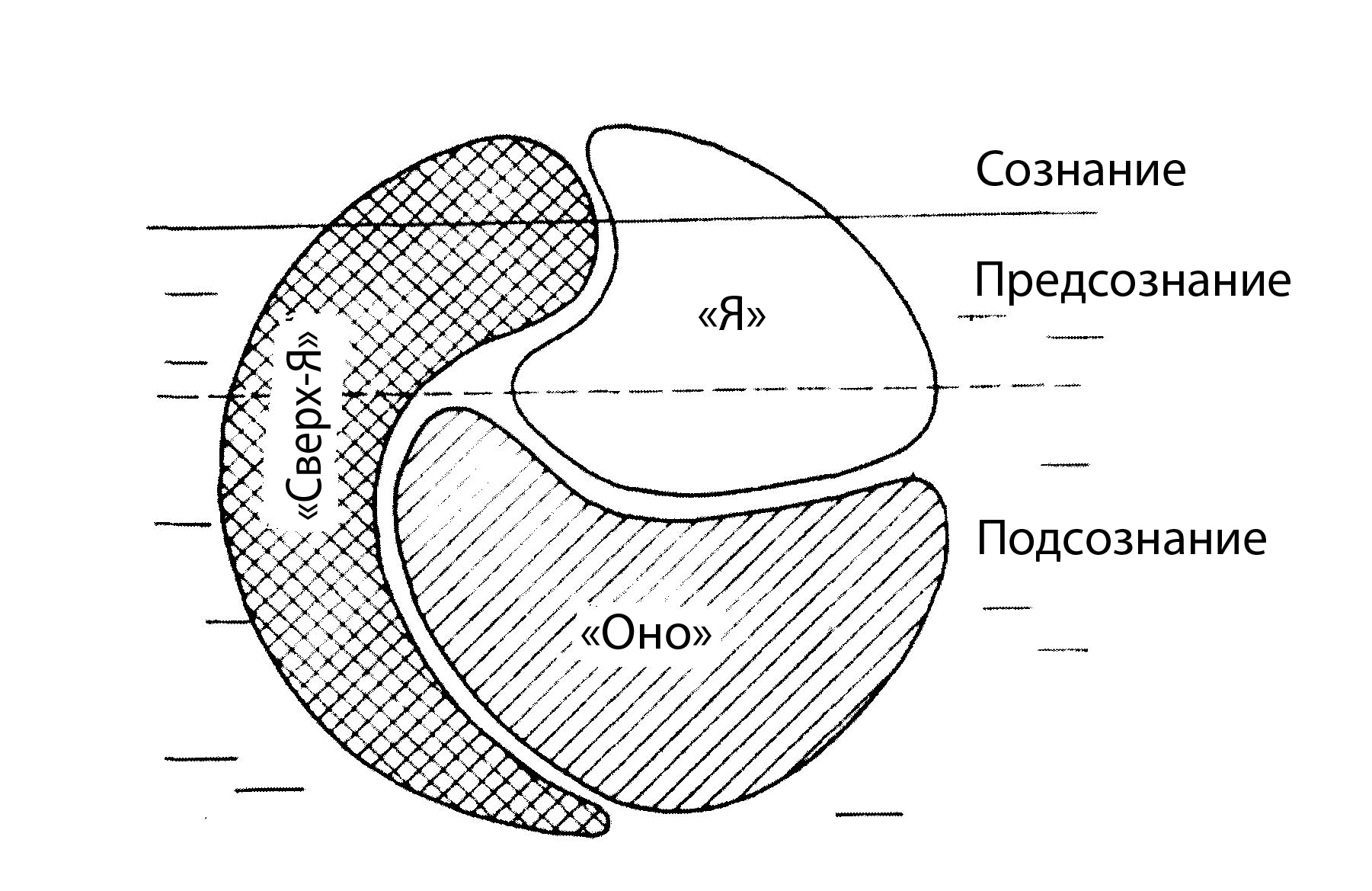 Рис. 3.12. Структура психики по З. Фрейду «Оно» представляет собой совокупность биологических влечений и потребностей (в том числе сексуальных), составляющих часть наследственного багажа ребенка при его появлении на свет и требующих лишь возможности проявиться вовне и получить удовлетворение. Таким образом, «Оно» имеет по преимуществу подсознательную природу и руководствуется принципом удовольствия. «Я» – психическая структура, постепенно освобождающаяся от контакта с внешней средой. Мало-помалу «Я» приобретает способность определять, какие влечения, смотря по обстоятельствам, могут найти удовлетворение, а какие нет. «Я», таким образом, руководствуется принципом реальности, позволяющим ему в любой момент времени оценить уместность или выполнимость действий, мотивируемых потребностями «Оно».Наконец, «Сверх-Я» представляет собой структуру, образующуюся под влиянием социальной среды и ее запретов. Она формируется во время процесса социализации и постепенно принимает на себя функцию нравственного сознания, оценивающего с точки зрения «добра» и «зла» каждый поступок человека, планируемый его «Я» под давлением «Оно». Именно «Сверх-Я» лежит в основе чувства вины, которое испытывает «Я», принимая решение об удовлетворении какой-либо потребности. Таким образом, между тремя психическими структурами неизбежны конфликты, и от того, как они разрешаются, зависит ориентация наших поступков. Реалистическое разрешение этих конфликтов свидетельствует о сильном «Я», способном в любую минуту взвесить требования «Оно» и давление со стороны «Сверх-Я» и таким образом определить, какой поступок будет самым целесообразным и самым логичным. Подобные рассуждения, однако, носят довольно утопичный характер: большинство из нас не имеет ничего общего с тем холодным и трезвомыслящим существом, которое способно было бы придерживаться такой установки.Наоборот, очень часто фрустрации, которые под давлением «Сверх-Я» испытывает «Оно», побуждают «Я» снимать напряжение с помощью различных «выпускных клапанов», таких, например, как агрессивное поведение, обращение к алкоголю или психотропным веществам (включая не только курение табака или прием транквилизаторов), а также использование механизмов психологической защиты.Выделение З. Фрейдом бессознательного, создание им метода психоанализа представляют собой пример одной из практик работы с сознанием. Есть предположение, что подобное структурирование сознания исчерпало свой объяснительный потенциал.В отечественной психологии сложился другой подход к анализу структуры сознания. Л. С. Выготский, развивая философские представления об онтологии сознания писал, что в сознании, как
и в мышлении, можно выделить два слоя: сознание для сознания
и сознание для бытия. А. Н. Леонтьев, продолжая линию исследований сознания, намеченную Л. С. Выготским, поставил вопрос, из чего образуется сознание, как оно возникает, каковы его источники. Он выделял в сознании три образующих: чувственная ткань образа, значение и личностный смысл.Предложенная структура сознания была дополнена и развития В.П.Зинченко. В сознании, помимо чувственной ткани, значения и смысла выделялась биодинамическая ткань движения и действия.В новой схеме значение и смысл образуют рефлексивный или рефлексивно-созерцательный слой сознания. Бытийный или бытийно-деятельностный слой сознания составляют чувственная ткань образа и биодинамическая ткань живого движения и действия. В итоге получается двухслойная уровневая структура сознания и четыре единицы его анализа (рис. 3.13). Рис. 3.13.   Структура сознания (по В.П.Зинченко) Каждый из уровней выполняет свои функции и при решении различных жизненных задач может доминировать один либо другой.Значение предмета есть та его объективная функция, которую он выполняет в деятельности людей и которая представлена людям либо самим этим предметом, либо с помощью каких-либо средств общения.Значение какого-либо предмета определяется его объективной сущностью, он выполняет лишь те функции, которые соответствуют его собственной природе. В языке значение предметов деятельности сохраняется в значении слов. Смысл – это функционирование значений в процессах деятельности и сознания конкретных индивидов. Смысл – это конкретизация значений предмета в речевом или в непосредственно деятельностном соотнесении его со значением слов или с предметной ситуацией. Биодинамическая ткань – это наблюдаемая и регистрируемая внешняя форма живого движения, включающая когнитивные, эмоционально-ценочные, смысловые образования. Чувственная ткань – это обобщенное наименование для различных перцептивных (категорий восприятия) категорий, из которых строится образ.Бытийный и рефлексивный слои находятся в тесной взаимосвязи. В рефлексивном слое, в значениях и смыслах, присутствуют элементы бытийного слоя. Смысл – это всегда смысл чего-то: образа, действия, жизни. Из них он извлекается или  в них он вкладывается. Выраженное словом значение содержит в себе как образ, так и действие. В свою очередь, бытийный слой сознания несет на себе следы развитой рефлексии, содержит в себе е истоки и начала. Смысловая оценка включена в биодинамическую и чувственную ткань; она нередко осуществляется не только во время, но и до формирования образа или совершения действия.Определяющее действие на формирование сознания человека оказывает социокультурная среда.Орудийность, язык, развивающиеся социальные формы общности, хозяйственный уклад и другие социокультурные факторы сыграли решающую роль в становлении сознания человека.Обсуждение различий животных и человека считается основным содержанием философской проблемы антропогенеза.Поведение животных находится в зависимости от действия биогенетических факторов и условий окружающей среды. Оно ситуативно и инстинктивно. Благодаря длительной эволюции человека происходит необратимая перестройка и усложнение его поведения за счет: а) появления новых свойств тела (прямохождение, освобождение рук и их новые функции, усложнение структур и функций мозга при одновременном возрастании объема его массы); б) применения, а затем и изготовления орудий труда. Только человек может изготавливать искусственные орудия (технику) с помощью других, ранее произведенных им средств труда; в) формирования новых способов общения (функций тела и его органов, устной и письменной речи). Важнейшим признаком, отличающим человеческий язык от животного, является способность человека обмениваться информацией, воспроизводить с помощью языка ситуации прошлого и прогнозировать будущее, тогда как общение животных ограничено, как правило, контекстом ситуаций настоящего времени.Среди факторов эволюции человека, сыгравших решающую роль в отделении его от других живых существ, следует назвать орудийную деятельность (особенно изготовление искусственных орудий труда), речевую (языковую) способность, хозяйственный уклад жизни, формы общности людей (общину) и ряд других социокультурных обстоятельств. Социокультурные факторы в своей совокупности определяли механизм адаптации первобытного человека к природной среде обитания и социальному окружению. Начальным процессам дифференциации хозяйственно-экономической деятельности (земледелие, скотоводство, ремесленничество), межобщинных связей и утверждению оседлого образа жизни, росту численности народонаселения, интенсификации производства орудий труда и языковых средств общения отводится роль ведущих движущих сил в эволюции человека.Современная философия и наука (лингвистика, психолингвистика, логика, психология) обращают внимание на высочайшую сложность взаимодействий   сознания  и языка: язык как общезначимая культурно-историческая система знаков – речь как способ употребления языка в различных письменных и устных формах общения людей – речемыслительная деятельность человека или внутренняя речевая форма процессов сознания. Язык по отношению к сознанию является не только объективно значимой «системой отсчета средств преобразования информации», но и воплощает в себе его внутренний, глубинный механизм. В речемыслительных актах сознания переплетены объективные позиции языка и субъективные позиции сознания. Отношения в системе «язык – речь – сознание» открывают перед человеком возможности выхода за пределы индивидуального опыта.Мыслительные операции отличаются языко-речевыми, понятийно-логическими и наглядно-образными свойствами. Мысль одного человека понятна другому тогда, когда она выражена в языке (речевой форме), понятийной форме и не утратила своей наглядности. Предложение – структурная единица речевой формы мыслительных процессов. Выражение мыслей в предложениях предполагает соблюдение синтаксических (организация речи), семантических (смысл, содержание речи) и фонологических (произношение) требований. Логическим эквивалентом предложения, как известно, является суждение. Согласно логике, универсальными способами упорядочивания суждений считаются индуктивная и дедуктивная организации. Жизненный опыт человека во всех своих разновидностях служит источником индуктивного следования мысли. Направленность дедуктивного следования предполагает, что частные заключения извлекаются из посылок (принципов, аксиом) в качестве следствий. Ядром идеологии современной когнитивной науки – так сегодня называется дисциплина, ведущая начало от теории познания – является убеждение, что разум функционирует как цифровой вычислительный компьютер, а эмоционально-волевые и другие  духовные акты также сводятся к переработке информации. Согласно этой версии, любая соответствующим образом запрограммированная система, невзирая на ее физическое строение, может иметь разум в том же самом смысле,  как это говорится о человеке. Так сформировалось понятие искусственного интеллекта. В этой версии есть свои доводы, суть которых состоит в утверждении формальной или синтаксической  структуры мыслительных процессов. Наиболее убедительным аргументом в пользу того, что сознание подобно вычислительной машине является открытие формальных правил синтаксиса и фонологии, которые действуют по аналогии с компьютерной программой. Но на самом деле эти формальные правила наполнены семантическим содержанием, которое и определяет человеческое поведение. Таким образом, сами по себе формальные связи не могут выступать в роли правил поведения.Сегодня успех построения искусственного интеллекта определяется как логикой и математикой, так и философской методологией гуманитарных наук. Например, в феноменологии Гуссерля, герменевтике Гадамера, в концепции поэтического языка Хайдеггера, можно найти такие важнейшие предпосылки мышления, без закладывания которых в программу, машина окажется неспособной к распознаванию важной информации. Полезно обратить на это внимание, чтобы не оказаться во власти неоправданных надежд на искусственный интеллект. Контрольные вопросыВ чем заключается специфика философского понимания бытия?При помощи каких категорий мы познаем бытие? Как они взаимосвязаны между собой?В чем заключается единство и своеобразие разных форм и уровней бытия? Какие  научные открытия позволили переосмыслить подход к материи лишь как к субстанции?Почему недопустимо смешивать философское понятие материи с естественно-научными представлениями о ее строении?В чем состояла суть «кризиса в классической физике» в начале XX века? И как он повлиял на современное понимание материи? Почему решение проблемы источника движения оказывает решающее влияние на философскую позицию мыслителя?Как проявляется взаимосвязь бытия и движения? В какой исторический период развития философии было открыто движение как неотъемлемое свойство материи? Назовите основные свойства движения, пространства и времени.В чем принципиальное различие субстанциальной и  реляционной концепций пространства и времени?Как изменились представления о свойствах пространства-времени в последние 30 лет? Существует ли материальное в природе, в общественной жизни, не связанное, так или иначе, с сознанием, с мыслью?Какие концепции сознания вы знаете?Какое место в нашей психике занимает бессознательное?Что такое отражение и каковы его основные формы в живой и неживой природе, согласно материалистическому подходу?Заменят ли когда-нибудь искусственные языки естественные?Является ли сознание только отражением действительности?В чем особенности идеалистического и материалистического  подхода к сознанию?Что означает идеальность сознания и его содержания?Какую роль играет мозг и центральная нервная система человека в деятельности сознания согласно современным научным исследованиям?Как связаны между собой сознание и язык?Что такое самосознание и что является его содержанием?  Почему социокультурная среда считается обязательным условием становления сознания?Список литературыАскольдов (Алексеев) С.А.  Понятие «Время» // Хрестоматия по философии. – М.: Проспект, 1998. –  С. 442–446.Бескова И. А. Эволюция и сознание. –  М.:2001. – 256 с. Бытие: коллективная монография. Под ред. А.Ф. Кудряшева. – Уфа.: БГУ, 2001 – 266с. Васильев В.В. Трудная проблема сознания. М., изд-во Прогресс-традиция, 2009. – 272с. Габричевский А. Г.  Пространство и время  // Вопросы философии. – 1994. – №2. – С. 134–147.Гайденко П. П. Время и вечность: парадоксы континуума // Вопросы философии. – 2000. – № 6. – С.110–136.Годфруа Ж. Что такое психология? В 2-х томах. – М.: Мир, 1992. – Т. 2. – С. 130–131.Дубровский Д.И. Сознание, мозг, искусственный интеллект. М., изд-во Стратегия-центр, 2007. – 272 с.Кара-Мурза С. Г. Манипуляция сознанием. – М.,  2002. – 832 с.Кожевникова Ю.А., Файзуллин Ф.С. Основы философского знания. – Уфа: УГАТУ. – 2010. Кутырев В. А. Оправдание бытия (явление нигитологии и его критика) // Вопросы философии. – 2000. – №5. – С.15–32.Мамардашвили М.К. Сознание и цивилизация. М., Изд-во Азбука, 2011. – 288 с. Проблема сознания в философии и науке. Под ред. Д.И. Дубровского. М., изд-во Канон плюс, 2009. – 472 с.Рубинштейн С.Л. Бытие и сознание. Человек и мир. - СПб: Питер, 2003  – 380 с.Рево В. В. От кристалла к сознанию: монография. – М., 2001. – 158 с.Сартр Ж.-П. Бытие и ничто: опыт феноменологической онтологии. – М.: Республика, 2000. –639 с.Святитель Лука, архиепископ Симферопольский и Крымский. Избранные творения. – М.: Сибирская благозвонница. – 2009. – С. 563-664Черняков А. Г. Онтология времени. Бытие и время в философии Аристотеля, Гуссерля и Хайдеггера. – СПб., 2001. –    320 с.Темы рефератов и докладов Развитие категории «бытие» в философской мысли.Понимание категорий «пространство» и «время» в истории философии.Исторические этапы развития философского понимания материи.Современная наука о системной организации мира.Философия о единстве и многообразии мира.Пространственно-временные  отношения  в  свете современной науки.Проблема бесконечности мира.Взаимосвязь пространства, времени, движения и материи в теории относительности А. Эйнштейна. Философское значение законов сохранения энергии.Проблема сознания в истории философии.Современные научные концепции сознания.Проблема возникновения сознания. Основные факторы формирования сознания.  Язык, знак, значение.Роль сознания в процессе целеполагания.Взаимосвязь мышления и языка. Философский смысл проблемы искусственного интеллекта.ТЕМА 4ОСНОВНЫЕ  ПРОБЛЕМЫ ТЕОРИИ  ПОЗНАНИЯ Диалектика как учение о взаимосвязи и развитии. Основные законы и категории диалектики.1. Диалектика как теория и метод познания.  Всеобщая  связь и развитие - основные принципы диалектики. Общее понятие о законах и категориях диалектики.2. Основные законы диалектики: закон единства и борьбы противоположностей; закон взаимного перехода количественных изменений в качественные; закон отрицания отрицания. Система категорий, раскрывающих данные законы и механизм их действия.3. Категории, выражающие универсальные связи бытия: единичное, общее и особенное; сущность и явление.4. Категории, отражающие структурные связи: целое и часть; содержание и форма; элемент, система и структура.5. Категории, выражающие связи детерминации: причина и следствие; необходимость и случайность; возможность и действительность.Основные понятия: движение, взаимосвязь, развитие, закон, категория, диалектика, метафизика, детерминизм, тождество, различие, противоположность, противоречие, качество, количество, мера, скачок, отрицание, отрицание отрицания, диалектическое отрицание, общее, единичное, особенное, сущность и явление, часть и целое, содержание и форма, элемент, структура, система, причина и следствие, повод, необходимость и случайность, возможность и действительность.   В современной философии принято считать, что наиболее адекватной содержанию современной эпохи становления информационной цивилизации, эпохи науки и технического прогресса является материалистическая концепция развития. Согласно материалистической диалектике, субстанцией мира является саморазвивающаяся материя. Это означает, что при рассмотрении любого уровня организации материи в нем обязательно обнаруживаются направленные необратимые изменения. Поэтому одной из центральных категорий этой концепции является категория развития, которая в современном философском учении трактуется как нелинейный, вероятностный и необратимый процесс, характеризующийся относительной непредсказуемостью результата.В самом общем смысле диалектику можно определить как  единую философскую теорию развития, философское учение о законах развития материи и сознания (рис. 4.1).  Отсюда следует, что эти законы, регулируя процессы изменений как в материальных системах, так и в идеальных образованиях (сознании), носят всеобщий и универсальный характер..Рис. 4.1. Единая философская теория развитияОткрытия в различных областях науки XX века, а также возникновение новых отраслей научного знания (кибернетика, системология, синергетика, информатика и т. д.), привели к кардинальному сдвигу в научной парадигме наших дней, узловыми пунктами которой являются представления о сложности, нелинейности, неопределенности, принципиальной статистичности и вероятности происходящих в мире процессов. Философским ответом на это стала новая форма диалектики, в основание которой положен ряд принципов (табл. 4.1).Таблица 4.1Принципы  диалектикиПроцесс развития предмета многомерен. Основные законы диалектики необходимым образом реализуются в нем, но не исчерпывают собой всех существенных характеристик развития. Поэтому помимо трех основных диалектика включает в себя и неосновные законы, содержание которых выражается через соотношение соответствующих категорий (см. табл. 4.2).В понятие закона любой науки входят  такие связи и отношения предметов действительности, которые характеризуются признаками объективности, существенности, всеобщности, устойчивости и повторяемости.Поскольку любой закон выражает отношение, то и диалектические законы предполагают соотносящиеся стороны. Будучи предельно общими, они регулируют отношение между универсальными и всеобщими сторонами и свойствами вещей и явлений мироздания. Такие стороны и свойства действительности отображаются с помощью философских категорий, которые представляют собой предельно общие понятия, отражающие свойства и отношения природы, общества и мышления.Таблица 4.2Основные законы и категории диалектикиИсточник саморазвития детерминирует закон единства и борьбы противоположностей. В соответствии с этим законом всякий предмет содержит в себе противоречие, т.е. единство противоположностей, борьба, взаимодействие которых заставляет предмет изменяться определенным образом. Закон противоречия детерминирует источник саморазвития и самодвижения предмета как имманентного ему. Поэтому он занимает центральное место в диалектике, являясь ее сутью, «ядром» (табл. 4.3).Таблица 4.3Категории закона единства и борьбы противоположностейВ процессе познания закон единства и борьбы противоположностей выполняет ряд важнейших методологических функций:1) он ориентирует на поиск источника самодвижения объекта;2) указывает на преходящий характер изучаемого объекта, так как разрешение его противоречия есть переход в другое качество, характеризуемое иным полем возможностей и противоречий; 3) этот закон направляет процесс познания на ступени объяснения объекта; 4) тем самым фиксируется внутренняя сторона существования объекта, т. е. его сущность.Для этого закона существуют своеобразные аксиомы:Аксиома 1: В мире не существует предметов или явлений, которые не состояли бы из противоположностей. Например: Идеализм  Философия  МатериализмСмерть  Человек  РождениеАксиома 2: Если исчезает одна из противоположностей, то исчезнет само явление или предмет. Например: Преподаватель  Вуз  СтудентОдна из задач философии состоит в том, чтобы вскрывать противоположности, которые могут быть завуалированы. В связи с этим одним из необходимых моментов является вопрос классификации противоречий. Принятая сегодня классификация противоречий представлена в табл. 4.4.Таблица 4.4Классификация противоречийСледующий закон – закон взаимного перехода количественных и качественных изменении. Он раскрывает механизм развития. Согласно этому закону качественная трансформация предмета происходит тогда и только тогда, когда изменение количественных характеристик этого предмета достигает определенного предела. Основные категории закона взаимного перехода количественных и качественных изменений представлены в табл. 4.5.Таблица 4.5Основные категории закона взаимного перехода
количественных и качественных измененийЗакон взаимного перехода количественных и качественных изменений имеет огромное методологическое значение: 1) он ориентирует познающего субъекта на описание объекта; 2) само описание подчиняется последовательности: качество – количество – мера; 3) эта последовательность описания приводит нас к фиксации внешней стороны существования объекта, т.е. явления, без чего невозможно проникнуть в сущность вещей и процессов.Примерами проявления данного закона в природе могут быть переходы, качественные превращения элементарных частиц, химических элементов, освобождение атомной энергии в виде атомных взрывов и т.п.  В общественном развитии – социальные революции, в процессе познания – количественное накопление знания, приводящее к качественному изменению – например, «превращение» студента 1 курса в профессионала.И, наконец, третий закон – закон отрицания отрицания. Он определяет направленность и преемcтвенность в процессе развития: куда, в каком направлении происходит развитие, каковы его основные фазы и их взаимосвязь. Согласно этому закону всякая последующая фаза развития предмета отрицает предыдущую таким образом, что удерживает, сохраняет все необходимые положительные моменты последней. Основные категории этого закона представлены в табл. 4.6.Таблица 4.6Основные категории закона отрицания отрицанияСодержание закона отрицания отрицания, экстраполируемое на процесс познания, трансформируется в следующие методологические требования: 1) он указывает на определенную направленность саморазвития предмета: 2) ориентирует на раскрытие его структур и формы самодвижения, на поиск основных фаз развития и их взаимосвязи; 3) этот закон детерминирует прогностический компонент познания; 4) тем самым фиксируется конкретное единство сущности и явления  как противоположных сторон существования предмета.Примерами проявления этого закона, фактически, являются любые процессы развития в окружающем мире: дерево, приносящее плоды, возрастные этапы жизни человека, смена общественно-экономических формаций и т.д.Подводя итог краткому анализу основных законов диалектики, можно определить их общую характеристику, представленную на рис. 4.3.Всякое развитие характеризуется взаимодействием сущности и явления. Категория сущности выражает внутренние, необходимые связи и отношения предмета. Категория явления отражает внешнюю форму реализации сущности предмета, форму наличествования сущности на «поверхности» взаимодействия и изменения. В сущности превалирует необходимое и общее, в явлении – случайное и единичное. Отношение сущности и явления есть закон: если явление существует, то оно обусловлено некоторой сущностью, и наоборот, если имеется некоторая сущность, она обязательно должна явиться. К примеру, сущность любого государства заключается в насилии, которое проявляется во множестве форм: от штрафа за неправильный переход дороги до смертной казни.Рис. 4.3. Общая характеристика основных законов развитияРазвитие предмета предполагает наличие в нем общего, единичного и особенного. Под общим понимаются свойства и отношения предмета, тождественные свойствам и отношениям других предметов. В категории единичного  предполагаются относительная обособленность, специфические характеристики предмета, составляющие его уникальную определенность. Общее и единичное синтезируются в категории особенного, которая отражает меру и способ их «сплавленности». Следует помнить, что общее всегда реализуется в единичном и через единичное. Так, общим для всех цивилизованных народов является наличие демократического государства, но у каждого из них оно реализуется в особенной форме, содержащей в себе ряд уникальных параметров.Мир един, поэтому все мировые явления взаимозависимы, взаимосвязаны. В категориях необходимости и случайности находят свое выражение различные типы явлений. Необходимость – это внутренняя, устойчивая, существенная, неизбежно возникающая при определенных условиях взаимосвязь предметов. Случайность есть точка пересечения необходимостей. В этом аспекте она есть форма проявления необходимости. Случайность характеризуется неустойчивостью, неопределенностью, внешностью, но, так же как и необходимость, может быть связана с сущностью. Например, проходящие в конце XX столетия в России реформы носят необходимый характер, случайным же элементом в них являются конкретные политические деятели, инициирующие и направляющие эти реформы.Закон взаимозависимости предметов выражается через отношение категорий причины и следствия. Под причиной понимают такое явление, которое порождает другое или вызывает в нем определенные изменения. Порождаемое причиной явление (изменения в нем) называется следствием. Причина и следствие взаимообусловливают друг друга: 1) они связаны генетически;
2) асинхронны во времени (причина раньше следствия);
3) возникновение следствия обратно воздействует на причину, вызывая в ней изменения, в том числе через круг опосредованных взаимосвязей, в которых оно само выступает как причина;  4) реализация причинно-следственной связи зависит от условий, поэтому взаимосвязь причины и следствия содержит в себе долю неопределенности, неоднозначности. Так, например, сегодня деятельность людей по силе воздействия на природные процессы достигает таких масштабов, что это воздействие способно нарушить равновесие природных процессов в масштабах всей планеты, в результате чего возникает угроза глобального экологического кризиса. В свою очередь, последняя становится причиной кардинального изменения стратегии деятельности человечества.Направленность развития, помимо закона отрицания отрицания, детерминируется соотношением возможности и действительности. Данные категории выражают основные этапы, ступени становления и развития предмета. Категория возможности выражает объективные, необходимые условия и тенденции возникновения и развития некоторого предмета. В возможности воплощены степень и многообразие форм непротиворечивости, или соответствия предмета номической структуре мира. Категория действительности отражает ступень и форму реализации возможного. Действительность представляет собой конкретную, существующую форму предмета. Таким образом, направленность развития не может быть иной, кроме как от возможного к действительному. В настоящее время постулируется два возможных сценария будущего человечества: либо оно выработает такие технологии своего развития, которые обеспечат его дальнейшую устойчивую коэволюцию совместно с окружающей средой – природой, либо выродится по причине лавинообразного нарастания глобальных катастроф.Процесс развития всегда имеет системный характер. В нем в бесконечно многообразных сочетаниях синтезируются все фундаментальные отношения и связи мироздания. Системность развития выражается через соотношение категорий содержания и формы, целого и части, структуры и элемента, системы и среды. В категории системы мыслят определенным образом организованную совокупность элементов, связанных в единое целое необходимыми и достаточными взаимоотношениями. Существует четыре типа систем: природные, социальные, технические и идеальные. В понятии среды отражается совокупность внешних характеристик возникновения и развития системы. Отношение «система – среда» раскрывается через отношение содержания и формы. Содержание есть подвижное единство необходимых, существенных свойств и взаимосвязей элементарных частей предмета и их комплексов.Форма представляет собой внешнее существование этого единства, его устойчивое проявление во взаимодействии системы и среды. Так, содержание современной эпохи можно определить как становление информационного общества, формой которого является антропогенная цивилизация.Основные законы и категории диалектики отражают узловые, основные пункты, стадии, отношения процессов развития, а также представляют собой ступени и регулятивы познавательного процесса. Кроме рассмотренных выше, в структуру диалектики входят и другие принципы и категории, например, категории прогресса и регресса, целого и части и т. д.Познание как отражение действительности.1. Гносеология как  раздел философии, основные гносеологические проблемы и понятия. Агностицизм и его оценка. Понятия «знание» и «понимание». 2. Основные формы познавательной деятельности: чувственный, рациональный, интуитивный.  Особенности философского познания, понятие рефлексии.3.   Понятие истины. Вопрос об объективности истины в философии, диалектика относительного и абсолютного, абстрактного и конкретного в истине. Проблема основных критериев  истины.4.  Концепции истины  в философии.  Основные понятия: Познание, гносеология, метод, методология, методика, объект, субъект и предмет познания, ощущение, восприятие, представление, понятие, суждение, умозаключение, рефлексия и саморефлексия, практика, объективная,  абсолютная и относительная истина; корреспондентская, прагматическая, когерентная и др. теории истины;   знание.Наука, эмпирический, теоретический  уровень, наблюдение, измерение, сравнение, эксперимент, анализ, синтез, индукция, дедукция, абстрагирование, моделирование, системный анализ, идеализация, идея, гипотеза, теория, концепция. XX в. привел к возрастанию масштабов познавательной деятельности, переводу производства знаний на информационно-технологическую основу, широкому использованию ЭВМ в качестве средства получения новых знаний. Закономерностью социальной эволюции становится опережающее развитие науки по отношению ко всем остальным процессам общественной жизни.Современная философия исходит из того, что рациональное постижение мира выступает необходимым и определяющим условием целенаправленной позитивной деятельности человека и общества. Мир познаваем, а познание в различных формах есть процесс обогащения человека новым знанием, которое может быть определено как совокупность идей о мире, теоретическое овладение его предметами, их идеальная форма.Познавательное отношение человека к действительности является необходимым элементом всей системы его отношений
к миру. Познание рассматривается как общественно-исторический процесс деятельности человека, содержанием которого является отражение объективной действительности в его сознании. Конечным результатом такой деятельности является всегда новое знание о мире.В свою очередь, знание – это совокупность информации о мире, свойствах объектов, закономерностях процессов и явлений, а также о правилах использования ее для принятия решений.«Главный вывод, к которому пришла сегодня философская мысль, и прежде всего философия науки, касается природы знания как такового. В отличие от еще недавней эпохи «засилья научного мировоззрения» теперь приходит осознание того, что человек и общество обладают разными видами знания. Наука не имеет монополии на достоверное знание о мире и человеке, а тем более о Боге как «гипотезе, в которой она не нуждается». Потому что современная наука, как правило, практикует только один, особый способ познания реальности: она изучает объективные, «внешние» законы, определяющие, как она считает, бытие природы, человека и общества. То есть современная наука в принципе отчуждена от внутреннего жизненного мира отдельного человека с его духовными поисками и нравственными проблемами. Именно по этой причине наука методологически игнорирует Бога.Религия, наоборот, озабочена человеком, его духовным миром, а поэтому и само мироздание воспринимает не как безличный космос, а как жизненное пространство человека, как то «жилище», или «дом», который дарован человеку Богом. «Ибо какая польза человеку, если он приобретет весь мир, а душе своей повредит?» (Мк. 8:36)».Понимание – верное восприятие или интерпретация какого-либо события, явления, факта, принятое в определенном социальном сообществе.Проблемы понимания были впервые затронуты в философии неокантианства, в современной философии ими занимается герменевтика.Объектами понимания выступают:а) информация, сведения, знания об окружающем или внутреннем мире субъекта – значение предметов;б) смысл, передаваемый информацией – совокупность значений. Раздел философии, изучающий проблемы природы и возможностей познания, отношения знания к реальности, в рамках которого исследуются всеобщие предпосылки познания, выявляются условия его достоверности и истинности, называется гносеологией.Основные принципы гносеологии следующие:тождество мышления и бытия (принцип познаваемости мира);диалектичность процесса познания;общественная практика (основа познания, движущая сила, критерий истинности, цель познания).Основные разделы гносеологии:учение об отражении;учение о происхождении и развитии познания;учение о практике как основе познания;учение об истине и критериях ее достоверности;учение о методах и формах, в которых осуществляется познавательная деятельность человека, общества. Познание человеком объективной реальности происходит в различных видах и определенных формах (cм. табл. 4.1).Все эти виды познавательной деятельности тесно взаимосвязаны.Ввиду того, что познавательная деятельность – это непрерывный процесс, в истории философии постоянно ставился и рассматривался по-разному вопрос о том, что же является «объектом» и «субъектом» познания. В широком смысле «субъектом» научного познания является общество, а «объектом» – весь окружающий мир, но только в тех границах, в которых общество, группа людей, человек с ним взаимодействует. Таким образом, процесс получения знаний является результатом взаимодействия субъекта и объекта, и поэтому в нашем знании всегда содержится два момента, две его составляющие: субъективная форма (субъективный момент) и объективное содержание.Таблица 4.1Содержание и форма видов познанияОсобенность взаимодействия субъекта и объекта в познавательной деятельности проявляется, прежде всего, в социальном познании, где объект и субъект познания совпадают. Общество само себя познает. Вследствие этого само социальное познание имеет свои характерные черты: 1) социальные законы, в основном, носят статистический, вероятностный характер. Это связано с тем, что общество как объект познания для науки – это система законов, а социальные законы есть результат деятельности людей, поэтому они всегда принципиально статистичны; 2) в основе социального познания лежит изучение общественных отношений. Любое общество разделяется на две составляющие: материальную основу и    духовную – сознание, и соответственно функционируют два существенно различных типа законов: законы материальной жизни и законы общественного сознания; 3)  сама общественная жизнь изменяется относительно быстро, поэтому его развитие происходит на основе, главным образом, относительных истин. Это означает, что на каждом уровне развития человечества имеет место свое понимание происходящего, свой подход к ценностям, к теориям, к методам, используемым в познании, и т. д. Наконец, в-четвертых, социальное знание всегда связано с интересами людей.  Познание – высшая форма отражения. Раскрывая законы действительности, оно в идеальной форме воссоздает предметы и явления во всем многообразии их свойств. Это оказывается возможным потому, что познавательная деятельность человека основывается на его предметно-чувственной, материальной, практической деятельности. Человек ничего не может знать о предметах и явлениях внешнего мира без того материала, который он получает от органов чувств, поэтому чувственное познание является необходимым условием и неотъемлемым аспектом познания вообще.Чувственное познание включает в себя три основные формы отражения:         ощущение              восприятие             представление   Ощущение – это субъективный образ объективной действительности, оно всегда одноаспектно. Восприятие – это уже целостный образ предмета, комбинация ощущений, благодаря которой объект воспринимается как нечто целое. Представление как чувственное отражение объекта позволяет воспроизвести его мысленно, когда он перед нами отсутствует. В силу этого в представлении отражаются не все воспринимаемые свойства, а лишь наиболее важные в каком-то отношении, воспроизводя тем самым нечто обобщенное и типичное. Специфика чувственного познания заключается в том, что оно формируется в результате непосредственного взаимодействия с внешним миром.Абстрактное мышление – вторая неотъемлемая часть процесса человеческого познания.Второй неотъемлемой частью процесса человеческого познания является абстрактное мышление, которое осуществляется в формах понятия, суждения и умозаключения. Понятие как отражение существенных свойств изучаемых объектов, благодаря своей знаковой форме, не обладает наглядностью, объединяя в себе абстрактные признаки вещей (например, «элементарная частица» в физике; «вид» – в биологии; «товар» – в политэкономии и т. д.). Определенная связь понятий представляет суждение. Поскольку сущность абстрактного мышления состоит в установлении связей и отношений, то содержание понятий можно раскрыть только через установление связей и отношений между ними (например, «скорость света не зависит от скорости источника света», «содержанием современной эпохи является становление информационной цивилизации» и т. д.). Умозаключение – это получение новых суждений на основе уже имеющихся, что достигается путем применения законов логики.Качественная специфика абстрактного мышления состоит в том, что оно опосредовано, т.е. связано с отображаемой действительностью только через чувственные формы, которые служат для него исходным содержанием.По своей форме абстрактное мышление качественно отлично от чувственного познания тем, что оно существует в форме знаковых систем или языка, являющихся материальной формой процесса логического мышления.Переход от чувственного уровня познания к логическому совершается посредством операций абстрагирования, обобщения и идеализации.При абстрагировании выделяется какое-либо одно свойство объекта из целого набора свойств. На основе обобщения данное выделенное свойство распространяется на многие другие вещи, которых мы, возможно, никогда и не видели. Идеализация – это логическая операция, определяющая предел того или иного свойства. Например, когда мы говорим: «точка», «абсолютно черное тело», «несжимаемая жидкость» и т. д., то при этом какое-то свойство рассматриваем как абсолютное. Специфика абстрактного мышления состоит в том, что путем использования указанных операций преобразуется чувственный образ, а результаты преобразования связываются затем знаковой формой. В современных условиях в связи с резким возрастанием объема научных знаний  возникает настоятельная потребность в разработке специальных проблем, связанных с содержанием и формами абстрактного мышления. Для рассмотрения вопросов, связанных с творчеством, необходимо определить понятие креативности. Креативность – особый тип общих способностей. Толчком для выделения этого типа способностей послужили сведения об отсутствии связи между традиционными тестами интеллекта и успешностью решения проблемных ситуаций. Было признано, что последняя зависит от способностей по-разному использовать данную в задачах информацию в быстром темпе. Эту способность назвали креативностью и стали изучать независимо от интеллекта – как способность, отражающую свойство индивида создавать новые понятия и формировать новые навыки. Креативность связывают с творческими достижениями личности.Творчество – процесс человеческой деятельности, создающий качественно новые материальные и духовные ценности, своего рода способность человека из доставляемого действительностью материала созидать новую реальность, удовлетворяющую многообразным общественным потребностям.Рефлексия – термин, означающий отражение, а также исследование познавательного акта. Термин «рефлектировать» означает обращать сознание на самое себя, размышлять над своим психическим состоянием.  Центральным вопросом теории познания является вопрос об отношении наших знаний к объективному миру. Этот вопрос рассматривается в теории истины. Истина – это соответствие, адекватность наших знаний содержанию объекта познания. Это соответствие имеет следующие главные характеристики:1) объективность истины как такой части знаний, содержание которой от нас не зависит. Она существует потому, что объективен материальный мир, который в ней отражается, а отражение предполагает сходство с оригиналом. Поэтому-то в познании существует такой момент, который не зависит от нашего сознания, а всецело определен воздействием на него внешнего мира. Это независящее от нас содержание наших знаний и есть объективная истина;2) по своей форме истина всегда субъективна, так как во взаимодействии объекта и субъекта всегда участвует сознание, определяя форму восприятия. На чувственной ступени познания эта форма определена предысторией человека и особенностями биохимических и физиологических процессов. На уровне абстрактного мышления субъективность проявляется в зависимости от того, какие знаковые системы мы используем и при каких условиях ведем познание;3)  абсолютность истины как той части знаний, которая не может быть опровергнута дальнейшим развитием познавательной деятельности. Такая истина существует только как тот предел, к которому стремится наше знание;4) относительность истины как приблизительное, верное лишь при определенных условиях знание. Знание относительно, потому что мир обладает бесконечной сложностью и находится в непрерывном развитии, в то время как на каждом уровне познания мы имеем дело с его конечными формами. В теории истины особенно важное значение имеет вопрос о критериях, которые позволяют установить истинность. Основным критерием истинности является практика.Для материализма практика – это целесообразная, чувственно-предметная деятельность человеческого общества, направленная на преобразование объективной действительности. Ее содержанием является труд. Она существует в трех главных формах: как производственная, социально-политическая деятельность и научный эксперимент. Основной формой практики является производственная, так как она определяет содержание всех остальных ее форм.Теория познания раскрывает закономерности и пути диалектического процесса отражения мира в сознании человека. Она формулирует общие принципы и теоретические положения, описывающие и объясняющие этот процесс. В связи с этим на современном этапе общественного развития приобретают первостепенное значение вопросы методологии научного познания, совершенствования форм и методов познания.В современной аналитической философии существует несколько теорий истины.1. Корреспондентская теория истины.Основная идея корреспондентской истины обманчиво проста: предложение истинно, если оно соответствует фактам (или действительности).Эта теория должна, прежде всего определять, в чем заключается истинность эмпирических предложений, или предложений наблюдения, т.е. связанных с опытом и не выводимых из других предложений – а, напротив, таких, которые сами являются базовыми для дальнейшего знания. Согласно этой теории, утверждение истинно, если есть нечто, благодаря чему оно истинно – нечто, что соответствует в реальности тому, что высказано.Классические попытки объяснить понятие корреспондентской истины быстро столкнулись с непреодолимыми  трудностями. Если предложение истинно в силу его соответствия факту, то мы нуждаемся в объяснении этого «соответствия» и этих «фактов».2. Дефляционная теория истины –  семейство теорий, объединяемых заявлениями о том, что утверждения, объявляющие истинность некоего высказывания, не придают свойство истинности такому высказыванию, т.е. фактически объясняет истину как семантическое понятие. Дисквотационная теория  — теория «раскавычивания» — была разработана Уиллардом Куайном на базе семантической концепции Альфреда Тарского. Парадигму Тарского «Предложение „Снег белый“ истинно, если и только если снег белый» Куайн трактует как использование предиката истинности как инструмента для снятия кавычек с предложения, и перехода от разговора о словах к разговору о снеге.3. Прагматическая теория истины.В классическом прагматизме Ч.С.Пирса и его последователей носителем истины признается идея – термин, свободно используемый этими философами для обозначения мнений, полаганий, утверждений и тому подобных сущностей.Идея здесь – инструмент со специфической функцией: истинная идея та, которая выполняет свою функцию, ложная – та, которая этого не делает. Универсальность истины состоит именно в ее универсальной достижимости: дайте любому человеку достаточно информации и  возможность достаточно размышлять над любым вопросом и результатом будет то, что он достигнет определенного заключения – того же самого, которого достигнет и любое другое сознание.Трудность и в понимании, и  в критике прагматической теории истины состоит  в том, чтобы выявить это разностороннее понятие функционирования или работы идеи.Истина с прагматической точки зрения, в самом деле, может быть соглашением идеи с действительностью; в такой трактовке идея – ментальный образ, буквально копирующий некоторые признаки мира. Однако недостатком этого определения для прагматистов  была его очевидная неспособность полностью охватить все разнообразные виды вещей, которые мы говорим и думаем и которые прагматисты называли идеями. Прагматистское определение идей функционально, а не сущностно.4. Ревизионная теория истины призвана анализировать парадоксы типа парадокса лжеца («То, что я утверждаю сейчас – ложно»), которые показывают, что полагания здравого смысла относительно истины могут быть непоследовательны и противоречивы.5. Релятивистская теория истины.Здесь  условием истинности представлений выступает предпосылка о конвенциональности (соответствии  традициям, условности) значений. Однако здесь формируется фундаментальное возражение, состоящее в том, что такой подход снижает когнитивную ценность наших утверждений, уменьшает познаваемость мира.6. Когерентная теория истины характерна для великих рационалистических систем метафизики – Лейбница, Спинозы, Фихте, Гегеля.Согласно этой теории, мера истинности высказывания определяется его ролью и местом в некоторой концептуальной системе: чем больше связаны или согласованы между собой наши утверждения, тем в большей степени они истинны: истинность любого истинного утверждения состоит в его когерентности с некоторым определенным множеством утверждений.Теория познания раскрывает закономерности и пути диалектического процесса отражения мира в сознании человека. Она формулирует общие принципы и теоретические положения, описывающие и объясняющие этот процесс. В связи с этим на современном этапе общественного развития приобретают первостепенное значение вопросы методологии научного познания, совершенствования форм и методов познания.Научное познание, его формы и методы1. Наука как важнейшая форма развития познания.  Эмпирический и теоретический уровни научного познания.  2. Методы эмпирического познания: наблюдение, измерение, сравнение, эксперимент. Научные факты и методы их обобщения.3. Методы теоретического познания: абстрагирование, анализ и синтез, индукция и дедукция, моделирование, идеализация.   Системный анализ,  восхождение от  абстрактного к конкретному. 4. Формы научного познания и его  этапы:  проблема, гипотеза, концепция, теория,  идея.  Структура научной теории.  Основные понятия: наука, эмпирический, теоретический уровень, наблюдение, измерение, сравнение, эксперимент, анализ, синтез, индукция, дедукция., абстрагирование, моделирование, системный анализ, идеализация, идея, гипотеза, теория, концепция.Наука – это сложное общественное явление, специальная сфера человеческой деятельности, в ходе развития которой создаются знания об окружающем мире, закономерностях его функционирования и развития. Знания – важнейший компонент науки (см. рис. 4.1)Основные функции науки:познавательная – способность науки вскрывать сущность вещей в процессе познания;практически – действенная – участие науки в преобразующей деятельности человека и общества.  В процессе исторического развития наука превратилась в непосредственную производительную силу общества. Научное познание возникает лишь на определенной ступени общественного развития. Рис. 4.1. Общая характеристика наукиОсновные задачи научного познания:описание объектов и процессов;их объяснение;прогноз поведения объектов в будущем.В структуре научного познания выделяются два уровня: эмпирический и теоретический.Методология – философское учение о методах познания и преобразования действительности. Значение методологии научного познания состоит в том, что она позволяет выяснить подлинную философскую основу научного познания, произвести на этой основе систематизацию всего объема научных знаний, создать условия для разработки новой, еще более эффективной методики дальнейших научных исследований во всех областях знания.Методы научного познания – средство познания, способ воспроизведения действительности в нашем сознании, т. е. система принципов и правил практической и теоретической деятельности.Общие критерии оценки методов:эффективность; простота и надежность; научность; допустимость; экономичность; безопасность.Как показано в табл. 4.2, по функциональному назначению и способам применения методы подразделяются на эмпирические и теоретические.Таблица 4.2Разделение методов по функциональному предназначениюЭмпирический уровень знания – это знание, полученное непосредственно из опыта, с некоторой рациональной обработкой свойств и отношений изучаемого объекта. Он всегда представляет собой базу для теоретического уровня знания. Теоретический уровень – это знание, полученное путем абстрактного мышления. Теория в широком значении – это наука, знание вообще, в отличие от практической деятельности людей. В более узком значении – знание, имеющее строго определенную форму. Познавая тот или иной объект, человек начинает процесс познания с внешнего его описания, фиксирует отдельные его свойства, стороны. Затем, углубляясь в содержание объекта, раскрывая законы, которым он подчиняется, переходит к объяснению его свойств, связывает знания об отдельных сторонах предмета в единую, целостную систему. Получаемое при этом глубокое разностороннее конкретное знание о предмете и есть теория, обладающая определенной внутренней логической структурой.Эмпирическое познание формируется в процессе взаимодействия с объектом исследования, когда мы непосредственно воздействуем на него, взаимодействуем с ним, обрабатываем результаты и получаем вывод. Эмпирический уровень разделяется на стадии, каждая из которых имеет свои собственные методы. Во-первых, взаимодействие с объектом исследования, где ведущими являются такие методы, как наблюдение и эксперимент; во-вторых, систематизация и классификация полученных эмпирических данных при помощи графиков и таблиц; в-третьих, стадия эмпирического обобщения и, в-четвертых, заключительная стадия, на которой мы получаем эмпирические факты.Но получение отдельных эмпирических фактов и законов не позволяет еще построить систему законов. Для того чтобы познать сущность, нужно обязательно перейти к теоретическому уровню научного познания. Этот уровень всегда начинается с поиска исходных принципов построения теории, а переход к нему представляет качественный скачок. Поиск принципов для построения теории осуществляется путем интеллектуальной интуиции, которая является важным средством нахождения истины. В ее основе лежат определенные принципы: это – значительное накопление знаний в соответствующей области познания, поскольку интуитивное решение можно находить только в том случае, если обладаешь достаточно большим запасом знаний. Так как механизм действия интуиции основан на аналогиях, интуитивные ассоциации устанавливаются с их помощью, универсальным источником и всеобщей формой которых являются законы диалектики. Овладение системой философских категорий – необходимое условие эффективного результата интеллектуальной интуиции. Одним из источников активизации интеллектуальной интуиции является процесс художественного освоения мира, поэтому овладение искусством, знание его – также фактор, существенный для интеллектуальной интуиции.Второй этап теоретического уровня – построение научной теории как содержательной, так и формальной. Ведущими методами здесь являются: аксиоматический метод, абстрагирование, идеализация. Когда теория построена, то выдвигается последняя задача: сопоставление теории с действительностью, построение соответствующей модели, которая бы связывала положение теории с теми или иными эмпирическими фактами. При этом часто приходится пользоваться так называемым мысленным экспериментом. На основе построенной промежуточной модели опять проводится эксперимент, и чем более отдаленные выводы можно при этом проверить, тем больше оснований считать эту теорию истинной. Когда такие модели построены, можно утверждать, что процесс познания является относительно завершенным. Но до тех пор, пока теорию не удается проверить, связать с экспериментальными фактами, она остается гипотезой. Эмпирический и теоретический уровни знания, хотя и отличаются по предмету, средствам и методам исследования, в реальной действительности всегда неразрывно связаны между собой. Их взаимодействие осуществляется на основе практики, которая пронизывает все стороны и уровни познавательной деятельности, объединяя их различные аспекты в результатах нового знания.Контрольные вопросыВ чем состоит принципиальное отличие диалектики от метафизики?Каково соотношение движения и развития?Каковы важнейшие качественные характеристики любого закона?Каковы основные принципы диалектики и их методологическое значение?Какова роль философских категорий в научном познании?В чем суть философского понятия противоречия?Что такое противоречия и каковы пути их разрешения?Что отличает основные противоречия от неосновных, внутренних от внешних?Какова роль противоречия в процессе противоречия?Какие стороны процесса развития  раскрывают  закон  взаимного перехода количественных изменений  в качественные и закон отрицания отрицания?Поддаются ли количественному измерению возможности?В чем отличие категории «единичное» от категории «отдельное»?Существует ли предмет или явление действительности, которое одновременно выступает в качестве единичного, общего и особенного?Приведите примеры проявления законов диалектики в природе, обществе и познании.Претерпевают ли изменения с течением времени субъект и объект познания?Что понимается под активностью субъекта познания и чем она обусловливается?Почему несостоятельны позиции  сенсуализма и рационализма?Что такое знание и познание?Какова роль гносеологии в философской науке?Верно ли утверждение, что истина – это процесс?Каковы критерии истины?В чем различие между заблуждением и ложью?В чем специфика технической деятельности как формы практики?Каково соотношение чувственного и рационального познания, эмпирического и теоретического уровней научного познания?Что такое научный факт?Каковы главные составляющие научной теории?Как соотносятся между собой исторический и логический методы познания?Какова взаимосвязь познания и практики?Каковы основные признаки истины,  ее свойства и критерии?Каково соотношение знания и веры в процессе научного познания?Список литературыАлексеев П. В. Хрестоматия по философии / П. В. Алексеев, А. В. Панин. – М.: Проспект, 2001. – 608 с.Бреник Н. В. Введение в современную теорию познания. – М.: Академ. книга, 2003. – 504 с.Голубинцев В. О. Философия для технических вузов. – М.: Феникс, 2001. – 510 с.Губин В. Д. и др. Философия: учебник. – М.: ТОН-Острожье, 2001. – 512 с.Канке В. А. Философия. – М.: Логос, 2002. – 456 с.Кахановский В. П. и др. Философия: конспект лекций. – Ростов н/Д.: Феникс, 2001. – 573 с.Кожевникова Ю.А., Файзуллин Ф.С. Основы философского знания. – Уфа: УГАТУ, 2010.Кузнецов В. Т. и др. Философия: учение о бытие, познании и ценностях человеческого существования. – М.: ИНФРА-М, 2003. – 519 с.Лавриненко В. Н. Философия: учеб. для вузов / В. Н. Лавриненко, В. П. Ратников.– М.: ЮНИТИ 2001. – 677 с.Основы философии: учеб. пособие / под ред. акад. АЕН РФ и АН РБ Ф. С. Файзуллина; Уфимск. гос. авиацион. техн. ун-т. – Уфа, 2002. – 375 с.Темы рефератов и докладовНаучное познание и его значение в деятельности инженера.Познание и деятельность.Агностицизм и гносимахия – сходства и различия.Диалектика истины и заблуждения.Основные принципы построения научной теории.Эмпирический и теоретический уровни научного познания.Проблема критерия истины в истории философии.Развитие понятия науки в истории науки.Практические и религиозные основания первоначальных научных представлений.Наука как социальный институт в различные исторические эпохи.ТЕМА 5. ОБЩЕСТВО  КАК  РАЗВИВАЮЩАЯСЯ  СИСТЕМАОбщество.  Основы социально-философского анализа1. Предмет и специфика социальной философии, ее место в системе гуманитарного знания.2. Исторические формы понимания и взаимодействия природы и общества.3. Понятие общества. Философские концепции сущности общества. Специфика общественного бытия.4. Общество как целостная и саморазвивающаяся система. Свойства социальных систем. Основные сферы общественной жизни, их специфика и взаимосвязь.Основные понятия: природа, мифологическое и религиозное отношение к природе, научно-технический подход к природе, общество, система, социальная система,  общественное бытие, общественное сознание, материалистический и идеалистический подходы к проблеме сущности общества, движущие силы общественного развития. Общественная жизнь как совокупность всех социальных процессов является объектом изучения многих общественных дисциплин, а в сфере философского мышления ее содержание исследуется социальной философией. Она исследует состояние общества как целостной системы, всеобщие законы и движущие силы его функционирования и развития, его взаимосвязь с природной средой, окружающим миром в целом. Социальная философия выступает в качестве мировоззренческого основания всех общественных и даже всех гуманитарных наук. Особенно наглядно это проявляется в соотношении социальной	 философии и социологии, где социальная философия занимает весь верхний методологический и общетеоретический этаж социологии (рис. 5.1).Рис. 5.1. Социальная философия и социологияОднако социальная философия как наука обладает относительной самостоятельностью, что обнаруживается, прежде всего, во внутренней логике ее собственного развития (см. рис. 5.2.).Рис. 5.2. Логика развития социальной философии (с точки зрения детерминации).Социологический идеализм в понимании общественной жизни господствовал в философии вплоть до середины ХIХ века. Философское учение об обществе развивалось исторически и как составная часть философии прошло длительный путь развития. Так уже в Древнем мире были сформулированы многие важнейшие его положения. Выдающийся древнегреческий философ-материалист Демокрит определял историю человечества как естественный процесс, а переход людей от дообщественного к общественному состоянию – «нуждой», которая ставила их на путь приобретения знаний, собирания запасов и т. д. Общественная жизнь определяется равенством людей перед законом, верой в силу их разума, способностью познавать и разрешать сложные социально-этические проблемы. Другой известный мыслитель древности – Платон разработал учение об «идеальном государстве» как разумном устройстве общественной жизни, пытался обосновать связь между справедливостью и человеческой природой.Важные идеи в области социальной философии были высказаны Аристотелем, который рассматривал общество как совокупность человеческих индивидов, объединенных для удовлетворения социальных инстинктов. В своем учении о человеке он выделял такие его черты, как духовность и нравственность, рассматривал общество как социальные и политические начала бытия. Этим закладывались основы учения об обществе как специфической сфере бытия, имеющей свои законы.Для периода Средневековья характерны теоретические поиски целостного обоснования мира, включающего общественную жизнь, на основе религиозных представлений. С этих позиций социальный мир определялся как бытие особого рода, как программа человеческой жизнедеятельности, смысловое содержание которой задает Бог. Наиболее явно эта позиция была выражена в учении Августина Блаженного (354–430) и позднее у Фомы Аквинского (1225–1274). Августин писал, что вся история предопределена Богом, все пороки общественной жизни являются результатом грехопадения людей. Ф. Аквинский, развивая эту мысль дальше, утверждал, что человеческое общество изначально основано на неравенстве и люди должны мириться с этим. В условиях Нового времени мыслители, отвергавшие религиозные взгляды, считали, что общество возникло и развивается естественным путем. Разрабатывались концепции его договорной организации (Гоббс, Руссо и др.). Гражданское общество рассматривается как совокупность индивидов и познается на основе механического описания объекта. Объективный идеалист и диалектик  Гегель определял гражданское общество как «зависимость всех от всех» на основе достижения социальных интересов. Он впервые попытался отразить его в виде необходимого процесса развития абсолютной идеи как «постепенного восхождения к свободе». Другой представитель немецкой классической философии – Л. Фейербах определял гражданское общество как совокупность индивидов, объединенных природной субстанцией. Проблемам общественной жизни большое внимание уделялось в русской социологической мысли  (А. И. Герцен, Н. Г. Чернышевский, В. С. Соловьев и др.), которая традиционно была обращена к народу. В целом же социологическая мысль этого периода, выйдя на новый уровень рассмотрения общественных наук и выдвинув отдельные рациональные положения, не смогла преодолеть рамки идеалистических и утопических представлений об обществе.Первым внешним оппонентом социологического идеализма выступил географизм, возникший в начале ХVIII века в трудах Ш.Монтескье и связанный с великими географическими открытиями, вызвавшими бурное экономическое и социально-политическое развитие Европы.Новым этапом в разработке социальной философии явилась материалистическая теория марксизма, согласно которой   общество – не простая сумма индивидов, а совокупность «тех связей и отношений, в которых эти индивиды находятся друг к другу». Рассматривая развитие общества как естественноисторический процесс, в котором действуют и проявляют себя специфические особые социальные законы, Маркс и Энгельс разработали учение об общественно-экономических формациях. В их учении речь шла об определяющей роли материального производства в жизни общества, решающей роли народных масс в общественном развитии и других важных положениях исторического материализма. Это дало ответы на вопросы, поставленные историей в повестку дня в период утверждения капитализма как ведущего для своего времени, но изначально обремененного антагонизмами общественного строя. Основной особенностью исторического материализма является принцип первичности общественного бытия по отношению к общественному сознанию. Для решения основного вопроса философии применительно к обществу, исторический материализм принципиально переработал категории «общественное бытие» и «общественное сознание». Основной вопрос философии, преломляясь через социальную среду, приобретает особенное, специфическое звучание (рис. 5.3).Вторая половина XIX–XX вв. характеризуется многообразными попытками объяснить социальную реальность с помощью конкретно-научного знания: географии, биологии, кибернетики, системотехники, синергетики, психологии и др.  (Ф. Ратцель,
Г. Спенсер, М. М. Ковалевский, М. Вебер, З. Фрейд, Ж. Пиаже и др.). К биологическому детерминизму относятся учения и школы, возникшие во второй половине ХIХ века в немарксистской социальной философии на единой принципиальной основе – понимание общественной жизни через законы и категории биологии.Рис. 5.3. Основные вопросы социальной философииПсихологическое направление возникло как реакция на примитивизм географического и биологического  объяснения общественной жизни и на некоторые погрешности марксизма. Здесь имеются ввиду, прежде всего, те философские школы, которые ищут объяснение сложных социальных процессов в психологии больших социальных групп (классов, этнических общностей и др.). Техницистское направление возникает в 20-е гг. ХХ столетия. Здесь социальные явления интерпретируются, в основном, с позиций технологического детерминизма, причем независимо от оценки роли техники (положительной или отрицательной) в процессе общественного развития. В это время в условиях развивающейся НТР предпринимаются попытки построить модель социальной системы на основе технико-технологической детерминации, характеризующейся нелинейными, бифуркационными и иными процессами, описываемыми в естественных и технических науках.  В таких моделях абсолютизируются отдельные аспекты общественной жизни (общество «управляющих», «среднего сословия», «культурной динамики», «государство всеобщего благоденствия» и другие прикладные концепции). Вторая половина XX в. ознаменовалась философско-историческими и социологическими исканиями в связи с проблемой человека в современном обществе. В западной философии возникают многочисленные направления, акцентирующие внимание на различных сферах человеческой деятельности: коммуникативное, культурологическое, психологическое и др., формируется философская антропология.В 80-е гг. получают широкое распространение различные варианты постиндустриального общества: информационного  (Е. Масуд, Дж. Нейсби), сверхиндустриального (А. Тоффлер), технотронного (З.  Бжезинский) и др. Их суть состоит в том, что
в новых условиях решающим фактором общественного развития становится производство, распределение и потребление информации. Если в индустриальном обществе главную роль в его воспроизводстве играли вещественные и энергетические компоненты, то теперь определяющим ресурсом становится информация, ее объемы и качество. Информационные процессы, затрагивая все стороны общественной жизни, формируют принципиально новую основу всей системы жизнедеятельности, ее контроля и совершенствования.Все перечисленные подходы в той или иной мере, безусловно, отражают отдельные активные элементы социальной системы и содержат в себе – каждое – значительную долю истины. Объяснение этих истин, их синтез в единое целое для создания единой комплексной концепции общественного развития  – и есть задача социально-философского познания.Итак, мы рассмотрели концепции общественного развития с точки зрения детерминации – поиска основной движущей силы развития общества.Соответственно, в разное время понятие «общество» определялось по-разному (рис. 5.4.).Рис. 5.4. Понимание общества в философииСегодня существует ряд определений понятия «общество». Ниже приведены некоторые, наиболее распространенные, определения.Общество – открытая материальная система, развивающаяся на основе объективных социальных законов, форма жизнедеятельности людей, способ их социальной организации. Общество – исторически развивающаяся совокупность отношений между людьми, складывающаяся на основе постоянного изменения форм и условий их деятельности в процессе взаимодействия с органической и неорганической природой. Общество –  особая подсистема объективной реальности, специфическая, социальная форма движения материи. Своеобразие этой подсистемы бытия состоит, прежде всего, в том, что историю общества делают люди. В живой природе, например, в лучшем случае происходит лишь приспособление организмов к природным условиям, общество же приспосабливает в ходе преобразующей практической деятельности вещества природы и ее процессы для удовлетворения своих потребностей. Обобщая вышесказанное, можно сделать вывод о том, что общество – сложный, многоплановый феномен, включающий в себя комплекс элементов, предполагающий общественную деятельность, понимаемую как способ существования социального, ибо всякое изменение социального, т.е. его движение, реализуется через деятельность.Очевидно, что любое современное определение общества акцентирует прежде всего системность как одно из его основных качеств (рис. 5.5).Рис. 5.5. Общество как система (определение общества)Специфика общества как социальной формы движения материи, в отличие от природы,  состоит в том, что она включает в себя не только материальные, но духовные процессы, сознание, которые в своем взаимодействии определяют уровень и содержание общественной жизни.Общественная жизнь как социальная материя является высшей формой движения материального мира. Общество возникло в результате эволюции природы и с самого начала своего существования характеризовалось как специфическая системная организация, отличающаяся от других материальных систем особой элементной базой. Она включает в себя материальное и духовное производство, различные формы общественных отношений, базис и надстройку, социальную структуру, политические институты и пр.Общество как социальная форма движения материи, как уже отмечалось, включает в себя духовные процессы, которые взаимодействуют с материальными аспектами бытия, взаимопроникая друг в друга. Подразделение всех общественных явлений на материальные и идеальные является фундаментальной основой социальной философии, на базе которой возможно их целостное теоретическое осмысление. Материальные факторы – это материальное производство, воспроизводство самих людей, их отношение к природе, материальная сторона тех отношений, которые складываются между людьми – классовых, национальных, семейно-бытовых и др. Они составляют основу и содержание духовных процессов и потому являются первичными по отношению к последним. Идеальные факторы в обществе – это его субъективная сторона, отражение объективных процессов в головах людей, осознание ими общественно-необходимых потребностей. Они вторичны по отношению к факторам материальным.Однако действительная субординация между материальными (первичными) и идеальными (вторичными) факторами является отнюдь не прямолинейной и не однонаправленной. Материальные факторы лишь в конечном счете определяют идеальные процессы. Духовная жизнь общества, будучи многократно опосредованной различными явлениями, институтами, технологическими средствами и т. д., обладает относительной самостоятельностью и оказывает огромное обратное  воздействие на всю систему общественной жизни. Сознание людей, если оно опирается на данные науки и здравый смысл, может опережать реальный ход событий, а в рамках отдельных исторических процессов определять возможную направленность и конкретные формы их реализации. Используя знания, человек в процессе общественно-исторической практики преобразует мир, творит новую действительность. Воплощаясь в конкретных результатах деятельности личности, идеальные факторы превращаются в материальные.Понятия первичных и вторичных факторов, обоснование их диалектической взаимосвязи, взаимообусловленности и взаимопереходов раскрывают содержание социального детерминизма, являющегося важнейшей составной частью современной философии. Учитывая факт наличия сознательной деятельности в историческом процессе, оказывается совсем не просто выделить системообразующий фактор, основу, на которой формировалось общество. Одни считают, что такой основой является духовная деятельность (Бога, абсолютной идеи, человека), другие – материальная деятельность людей. Не случайно долгое время среди философов господствовала точка зрения, что жизнь общества складывается из поступков людей, т. е. сознательных действий, и поэтому все в ней определяется сознанием людей, мнения управляют обществом. При этом другую крайность составляло направление вульгарного материализма в социологии, сводившего все духовные процессы к материальной основе.На самом деле в реальной жизни, будучи различными по своей природе, они неотделимы друг от друга, взаимодействуют и постоянно меняются местами. При этом закономерностью является возрастание роли духовного фактора в развитии общественной жизни. При таком подходе социальная философия представляет синтез собственно социальных знаний об обществе, закономерностях его развития, и гуманитарных знаний о человеке, его сущности, человеческой субъективности. В таком своем содержании она является теоретической основой деятельности субъективного фактора, определения направленности реформирования современного общества.Материальное и идеальное – взаимообусловленные, но качественно разнородные процессы. Для науки важно выделить тот фактор, который в конечном счете является определяющим. С точки зрения материализма таким фактором является та сторона общественной жизни, которая включает в себя как вещи, предметы, так и все процессы, отношения, связи, которые существуют объективно, т. е. вне сознания людей, независимо от него. Содержание материального в обществе раскрывается через понятие общественного бытия, которое характеризует реальный процесс жизни людей, ее материальную основу, объективную сторону общественного процесса. Сюда можно отнести производство материальных благ и его общественную форму – производственные отношения (формы собственности, разделение труда, распределение, обмен), взаимодействие человека с природой и др. Преобразованная человеком природа продолжает оставаться бытием материи. Но как общественное бытие она функционирует тогда, когда включается в материальные общественные отношения.Идеальная сторона общественной жизни складывается из побуждений, желаний, мыслей, чувств, настроений и представляет собой общественное сознание. Существование общества невозможно без человека. Производство требует не просто индивида, а человека, наделенного соответствующими качествами: умениями, навыками трудовой деятельности, знаниями. Поэтому, чтобы существовать, общество должно воспроизводить и самого человека не только как биологическое существо, но прежде всего социальное, обладающее сознанием, интеллектом, культурой. Идеальная сторона общественной жизни связана с таким понятием, как общественное сознание, хотя и не исчерпывается им. Общественное сознание по своей сущности является отражением общественного бытия людей, т. е. осмыслением тех материальных процессов, которые обеспечивают существование и воспроизводство общества, выработку норм поведения, идеалов и средств их реализации.Общественное сознание, возникнув на основе общественного бытия, включается во все стороны общественной жизни, становится необходимым, существенным моментом всей истории человечества. Оно присутствует в любой человеческой деятельности, являясь ее субъективной стороной. Это активная сила, оказывающая обратное воздействие на общественное бытие. Но воздействие это может быть различным по своей направленности. Общественное сознание включает в себя те общие, иногда существенные, иногда поверхностные представления, мысли, чувства, которые присущи коллективному субъекту. Оно регулирует поведение людей, объединяет их и реализуется в соответствующей деятельности.Общественное сознание имеет структуру, существует в различных формах: экономического, политического, правового, религиозного, философского, эстетического и этического сознания. Различаясь между собой по объекту и способам отражения, все они находятся в тесном взаимодействии друг с другом. По глубине отражения общественное сознание делится на обыденное и научное. Обыденное сознание отражает внешнюю сторону общественной жизни, т. е. непосредственный жизненный опыт. Теоретическое сознание обосновывает сущность, законы предметов и процессов, хотя ошибки и искажения при этом возможны. Оно базируется на научном знании, его обобщении в философских концепциях. Общественное сознание в социально дифференцированном обществе отражает общественное бытие с позиций определенных социальных слоев, групп, классов, что является его идеологическим аспектом. Поскольку любой человек так или иначе включен в определенные социальные общности, имеет определенные интересы, он всегда будет воспринимать явления с определенных идеологических позиций. Если они отражают реальное положение дел, тогда знание будет объективным, истинным.Помимо обыденного и теоретического сознания выделяется еще особая форма отражения – общественная психология. Она не тождественна ни обыденному, ни теоретическому сознанию, ни идеологии. Психология содержит в себе ярко выраженный оценочный момент, определенные чувства и переживания в связи с общественными процессами, принимая в умах людей эмоциональную окраску. В современном обществе, когда информация становится одним из важнейших компонентов его жизнедеятельности, проблема идеального приобретает особое значение. Формирование информационной цивилизации характеризуется возрастанием роли общественного сознания во всех сферах жизнедеятельности. Высокие технологии, воплощающие в себе силу и мощь человеческого интеллекта, становятся решающим фактором общественного воспроизводства в материальной и духовной сферах. Это находит свое отражение в формировании социальной философии как теоретической модели развития нового общества.В рамках такого подхода наиболее уместен взгляд на общество как на постоянно развивающуюся систему.   В своей эволюции общество последовательно проходило определенные закономерные этапы, которые в социальной науке фиксируются в социокультурных цивилизационных критериях. Каждый новый этап цивилизационного процесса характеризовался освоением более высоких технологий, с соответствующим им техническим обеспечением, усложнением социальной структуры, более широким масштабом взаимодействия с окружающей средой, определенными формами коллективной общественной деятельности. Но главными показателями в развитии общества всегда являлись характер общественных отношений, уровень духовности человеческого фактора и демократичности социальных структур. Развитие общества как социальной системы есть смена типа (или комплекса) взаимодействий, на основе которого осуществляется ее функционирование (рис. 5.6).   Рис. 5.6. Общество как система. Организация общественной жизниСущность социальной системы может быть определена через ее основные свойства:1) Свойства элементов при вхождении в систему обычно изменяются под влиянием системы так, что свойства элементов системы в свободном состоянии могут отличаться от их же свойств в связанном состоянии, т.е. внутри системы. В этом состоит существо системного эффекта. 2) Развиваются лишь открытые системы, т.е. системы, взаимодействующие с внешним миром, обменивающиеся с ним веществом, энергией и информацией.3) Зарегулированная система, т.е. система с жесткими и неизменными связями, развиваться не может. Иначе говоря, если система не способна  к постоянному изменению связей без разрушения основ взаимодействий, то она не может быть развивающейся.4) Открытая развивающаяся система обладает свойством экспансии, т.е. поглощения все большего количества вещества, энергии и информации, а также распространения в пространстве и во времени.5) Социальная система обладает сложной структурной и функциональной организацией, что обусловливает широкие возможности ее развития в процессе эволюции.6) Устойчивость и направление развития социальной системы во многом зависит от характера отражения в сфере общественного сознания единой системы ценностей, положенной в основу идеологии социума (его целевой функции).7) Любая система существует за счет аккумуляции, генерации и расходования энергии внешней среды.8) Универсальный компонент социальной системы – человек.Таким образом, атрибутивное свойство социальных систем, активно взаимодействующих с внешней средой – механизмы собственного саморазвития и самоорганизации. Они представлены диалектически взаимодействующими между собой элементами социальной системы: материальной и духовной деятельностью людей, производством и потреблением, базисными и надстроечными структурами и др.Здесь важно подчеркнуть, что ЦЕННОСТИ, которые создает человек в процессе своей жизнедеятельности и которые воспроизводятся и культивируются в рамках системы общества, выполняют ориентирующую функцию в жизни людей, образуя в своей совокупности особую группу факторов социальной саморегуляции.  В современном обществе доминирующие позиции принадлежат материальным отношениям людей именно потому, что материальная составляющая (установка на обладание) представлена как наибольшая ценность. Поэтому принято считать, что материально - производственная сфера носит определяющий, базисный характер. Тем не менее, система духовных ценностей предполагает наличие огромного сектора системы общественного производства, называемого культурой.Общество как система включает в себя ряд подсистем, которые также можно назвать основными сферами общественной жизни
(рис. 5.7). Рис. 5.7. Взаимосвязь основных сфер жизни общества1. Духовная сфера представляет собой сторону общественной жизни, связанную со специализированным (профессиональным) духовным производством, с функционированием социальных институтов, в рамках которых создаются и распространяются духовные ценности. Ее основные элементы – важнейшие социальные институты – наука, искусство, религия, образование и воспитание. Именно духовная сфера является первой производной идеологии как целеориентирующей составляющей общественной жизни. В ее рамках в общественное сознание привносится  система ценностей целеполагания, принятая как ориентир государственного развития, что реализуется, прежде всего, через социальные институты образования, воспитания, семьи. 2. Долгое время было принято считать основной сферой общественной жизни материально-производственную, а именно – производство, распределение, обмен и потребление разного рода предметов и услуг. Материальное производство создает исходные  материальные условия для жизнедеятельности людей. Оно всегда носит общественный характер и определяет взаимодействие людей в процессе их воздействия на природу, преобразования материала природы в предметы, необходимые для удовлетворения потребностей человека. Материально-производственная (экономическая) сфера включает в себя: а) труд, б) способ производства материальных благ, в) механизм функционирования материально-производственной сферы в целом.3. Политико-управленческая сфера – совокупность институтов общественного управления. Государство как главный элемент политической системы и политический институт представляет собой институционализированную политическую власть. Также данная сфера включает в себя политические идеи, отношения, организации. Она играет важную роль в реализации общественных связей, в их качественных характеристиках.4. Социальная сфера – это сложившиеся в обществе устойчивые, большие группы людей, отношения между ними, их связи и их роль в обществе. Центральным звеном социальной сферы являются социальные общности и их взаимосвязь (социальная структура): а) социально-классовая, б) социально-территориальная, в) социально-демографическая, г) профессиональная, д) этническая, е) микросоциальная структура общества первичных коллективов, семьи.В процессе взаимодействия названных сфер наиболее явно любые изменения становятся заметны всегда в социальной сере. Это выражается и в уровне жизни населения, в возрастании его численности, в уровне образованности, в степени социальной защищенности, в наличии и широте социальных свобод.Итак, общество можно  представить как системное единство всех сфер общественной жизни, способных к адекватному обмену с внешней средой веществом, энергией и информацией и имеющее единый целевой вектор своего развития, выраженный в общественной идеологии.Контрольные вопросыЧто такое общество? Каковы отличия социальной философии от социологии?Как исторически изменялись воззрения на общество?Что такое социальная система? Каковы основные свойства социальных систем?Что определяет устойчивость и направление развития социальной системы?Каковы основные сферы жизнедеятельности общества? Охарактеризуйте их.Материальное производство – основа общественного развитияДеятельность как целенаправленное отношение человека к действительности и к самому себе. Структура и основные характеристики деятельности.Философский смысл труда. Труд как необходимое и естественное условие существования общества. Общественное производство и его составляющие: материальное и духовное производство.3.  Понятие способа материального производства и его структура:      а) производительные силы, вещественный и личностный элементы производительных сил;                                                                              б) структура производственных отношений; в) диалектика производительных сил и производственных отношений.Основные понятия: труд, общественное производство, материальное и духовное производство, производительные силы, орудия труда, предметы труда, производственные отношения.Социально-философский анализ материального производства предполагает рассмотрение следующих основных компонентов материально-производственной сферы:1) труда как комплексного социального явления;2) способа производства материальных благ;3) закономерностей и механизмов функционирования материально- производственной сферы в целом.Как уже отмечалось выше, необходимым условием возникновения и существования общества является целенаправленная человеческая деятельность (рис. 5.8.)Рис. 5.8. Структура деятельностиВ науке понятие «деятельность» определено недостаточно четко. Хотя в последнее время оно привлекает все более пристальное внимание философов, социологов, экономистов, психологов, оно пока не получило единого и точного истолкования.Вокруг этого понятия ведутся серьезные дискуссии. Изучение философской и психологической литературы, посвященной проблеме деятельности, показывает многозначность категории «деятельность». Можно зафиксировать, по крайней мере, четыре различных смысла, которые вкладываются в это понятие:Деятельность как совокупность результатов и последствий – продуктов, достижений, произведений и т.п. В этом понимании деятельность предстает как производство.Деятельность как процесс преодоления трудностей, как решение проблем и задач, как средство их решения. В этом смысле деятельность предстает как труд в истинном смысле этого слова.Деятельность как процесс самоизменения человека в ходе изменения обстоятельств собственной жизни. Так понимаемая деятельность – это самодеятельность.Деятельность как таковая, вне ее результативности, как способ   отношения к условиям своей жизни, как деяние. Здесь деятельность – это практика.Именно практика выступает предметом философского анализа. Деятельность как философская категория – это теоретическая абстракция всей общечеловеческой практики, имеющей общественно-исторический характер. «Деятельность, – пишет Л. П. Буева, – это способ существования и развития общества и человека, всесторонний процесс преобразования им окружающей природы и социальной реальности (включая его самого) в соответствии с его потребностями, целями и задачами».        Фундаментальным, основополагающим среди выделенных   смыслов категории «деятельность» является практика. Именно практика является целостным и подлинно генетическим источником человеческой реальности. Практическое, деятельностное бытие человека есть основа его сущности и сама возможность существования его как субъекта. Теоретическое осознание практики как формы саморазвития общественного человека выявляет, что природа практики и человеческий способ существования – однопорядковые сущности. Это означает также, что практика не просто средство к жизни, но и подлинное «альтер эго» (другое «Я») человека, его удвоение, предметное воплощение того, что он есть внутри себя. Эта однопорядковость, помимо всего прочего, означает, что именно практика является единым носителем всех возможных составляющих человеческого способа жизни.Являясь универсальным – простым, всеобщим способом отношения человека к миру и самому себе – практика задает и исторически конкретные формы этим отношениям и определяет характер их взаимосвязи. Практика одномоментно и всегда социальна, предметна и сознательна. Не может быть бессознательной (вне и помимо сознания) практики, не может быть бездеятельной и внесоциальной практики, как не может быть непрактического сознания, непрактической деятельности, непрактического сообщества. В целостном процессе человеческой жизнедеятельности практикуемые основания человеческого способа существования (производства, сознания, общности) постоянно опосредствуют друг друга, выступая сторонами целого.Основной, или конституирующей, характеристикой деятельности является ее предметность, которая заключается в том, что она подчиняется (или уподобляется) свойствам, явлениям и отношениям независимого от нее объективного мира. Предметность выступает как универсальная пластичность деятельности, как ее возможность отражать в себе объективные свойства предметов, среди которых действует субъект. Выражение «беспредметная деятельность» лишено смысла. Иное дело, когда предмет деятельности зачастую оказывается скрытым и требуется глубокий анализ по его нахождению. Деятельность человека всегда общественна. В своей подлинно социальной деятельности человек выступает не как Робинзон, а как представитель человеческого рода, учитывающий и результаты деятельности других людей, и их позиции в совместной деятельности. Понятия «деятельность» и «общение» тесно связаны между собой. По своему происхождению общение возникает из нужд деятельности.Деятельности присуща такая характеристика, как субъектность; она реализуется как отдельным, так и коллективным субъектом. Субъектность человека по своему исходному основанию связана со способностью индивида превращать собственную жизнедеятельность в предмет практического преобразования. Сущностными свойствами этого процесса является способность человека управлять своими действиями, реально-практически преобразовывать действительность, планировать способы действий, реализовывать намеченные программы, контролировать ход и оценивать результаты своих действий.Практическое отношение человека к действительности включает в себя три составляющие: 1) субъект, наделенный активностью и направляющий ее на объекты или на других субъектов; 2) объект, на который направлена активность субъектов; 3) активность, выражающаяся в том или ином способе действия субъекта с объектом. В роли субъектов деятельности могут выступать: а) конкретный индивид, б) социальная группа, в) общество в целом. В зависимости от этого выделяют индивидуальную деятельность, коллективную, или групповую, деятельность и общественно-историческую деятельность, или практику. Становление субъекта деятельности есть процесс освоения индивидом ее основных структурных образующих: смысла, цели, задач, способов преобразования человеком объективного мира.Характеризуя специфику человеческой деятельности, мы можем подчеркнуть неразрывную связь двух ее существенных признаков – сознания, выступающего как высшая форма информационной ориентации в среде, и «орудийного» труда, представляющего собой высшую форму адаптационного отношения к среде. Из всех существ, для которых совместный труд является постоянным образом жизни, лишь люди способны постоянно регулировать свое воздействие на среду специально созданными средствами труда. Лишь человек способен создавать искусственные объекты, необходимые, прежде всего,  как средства многократного усиления мускульных (а также умственных) возможностей. Подчеркнем, что орудийность как признак трудовой активности не сводится к использованию готовых, «подобранных на земле» орудий труда, а означает их систематическое изготовление и хранение, предполагающее многократное использование.Труд – это «прежде всего процесс, … в котором человек своей собственной деятельностью опосредует, регулирует и контролирует  обмен веществ между собой и природой». Определенное отношение человека к природе – первая сторона труда.  Вторая сторона труда – общественный характер отношения людей друг к другу по поводу условий, процесса и результата трудового отношения к природе. Единство сторон ближайшим образом реализуется в кооперации и разделении труда.   Труд – преобразование внешнего мира с точки зрения участия в нем человека, а производство – преобразование внешнего мира с точки зрения результата.Смысл труда заключается в достижении определенных результатов, реализации поставленных целей, он есть процесс созидания, положительная творческая деятельность. Также в процессе труда развивается сам субъект труда, человек. Таким образом, человек, общество, общественные отношения являются всегда конечными результатами труда.Итак, труд, являясь источником разделения и ядром производства, представляет собой:1) процесс взаимодействия человека и природы, активного воздействия людей на природный мир;2) целенаправленную созидательную деятельность человека для удовлетворения постоянно растущих его потребностей; 3) оптимизацию создания, использования и совершенствования средств производства, техники, научных знаний;4) совершенствование самого человека как субъекта общественного производства и личности. Поскольку труд – вечное и естественное условие жизни человека, он всегда осуществляется в рамках определенной формы общества. Практически это воплощается в таком фундаментальном явлении общественной жизни, как способ производства. Производство всегда является общественным потому, что люди не могут производить, не объединяясь определенным образом для совместной деятельности и для взаимного обмена этой деятельностью. Общественное производство включает в себя ряд элементов и способствует достижению определенных общественных целей (рис. 5.9).На рис. 5.9 очевидно представлено диалектическое единство материальных и идеальных факторов в жизни общества, его экономической и духовной составляющих. Анализ особенностей экономической жизни общества предполагает изучение материального производства. Данная категория («материального производства») может быть конкретизирована через понятие «способа производства».Рис. 5.9. Основные элементы общественного производстваСпособу производства  материальных  благ  принадлежит  особая роль в общественной жизни – он является основным фактором, определяющим развитие,  взаимосвязь  и  взаимодействие различных сторон и сфер общественной жизни:  экономики и политики,  науки и  техники, идеологии и культуры и т.д. Материализм подчеркивает, что, в конечном счете, именно способ производства материальной жизни обусловливает социальный, политический и духовный процесс жизни вообще. История общества рассматривается в первую очередь как история способов производства. Экономические эпохи различаются не тем, что производится и как производится,  какими  средствами  труда.  Каждый способ производства,  развивая способности человека, является определенным видом и способом производства  субъективных человеческих сил, способом развития производительно действующего индивида. Способ производства, в конце концов, утверждает  и  определенный  образ жизни людей.В процессе производства люди  взаимодействуют  с  природой  и друг с другом. Эти два рода отношений и составляют неразрывно связанные стороны любого конкретного способа производства, что находит свое выражение  в  существовании производительных сил и производственных отношений (рис. 5.10). Способ производства определяется как противоречивое единство  производительных сил и производственных отношений.Производительные силы составляют содержание способа  производства, а производственные отношения – его форму.Рис. 5.10. Структура способа производстваПроизводительные силы охватывают весь комплекс различных взаимозависимых и постоянно развивающихся элементов, которые выполняют специфическую функцию в процессе производства. Они образуют систему взаимодействия человечески-субъективных  и  вещественно-предметных элементов в  реально существующем общественном процессе производства. Человеческая рабочая сила создает все производительные  силы, организует их взаимодействие. Она осуществляет функцию целеполагания для деятельности и дальнейшего развития производительных сил, роста производительности  труда.  Вместе с тем технический базис производства предъявляет
к человеку свои особые возрастающие требования.С развитием производительных сил происходит и совершенствование механизма их взаимосвязи. Это практически реализуется в разделении и кооперации труда через организацию и управление производством.Процесс труда всегда имел  кооперативную  основу,  так как  люди могли и  могут эффективно производить что-либо,  только постоянно взаимодействуя в труде.  Однако  эффективность кооперации  всецело  зависит от степени разделения труда и развития обмена деятельностью,  т.е. от индивидуализации и специализации производителей.Разделение и  кооперация  общественных  производительных  сил способствует развитию материального производства и общества и  таким образом становится важной производительной силой.  Организация и управление развитием производительных сил также становится  производительной  силой, если  они всесторонне учитывают разделение (дифференциацию) и обобществление (интеграцию) труда в соответствии с закономерностями развития общественного производства. Через управление и организацию осуществляется непосредственно связь производительных сил  и производственных отношений, а сами они, входя в систему производительных сил,  одновременно  становятся  элементами  соответствующих производственных отношений.В процессе производства люди вступают в определенные связи и отношения, производственно-технические и экономические.Производственно-технические связи   и  отношения  обусловлены объективными потребностями технологии и организацией самого производственного процесса.  Они  возникают между работниками различных специальностей, между организаторами и  исполнителями,  связанными технологическим разделением  труда  внутри производства,  отрасли, между отраслями,  в масштабе страны,  в системе мирового хозяйства (производства). Технико-технологические отношения и связи, присущие тому или иному типу труда,  обусловливают экономические производственные отношения, в которые также вступают люди.В отличие от производственно-технических,  экономические производственные отношения – это отношения по поводу собственности на средства производства,  обмена деятельностью, распределения и потребления. Главную  роль  в  системе экономических отношений играют отношения собственности на средства производства.  Пронизывая  все сферы экономических отношений, они обусловливают характер и содержание обмена деятельностью распределения и потребления  материальных благ, формируют  определенную социально-классовую структуру общества, его политическую систему, влияют на развитие различных форм общественного сознания  (политических,  правовых, философских,  моральных, эстетических и других взглядов, отношений и учреждений).Главное, что следует вновь особо подчеркнуть:  производственные (экономические) отношения являются материальными,  объективными.  Их характерная черта состоит в том,  что они складываются как определенные,  необходимые, от воли людей не зависящие. Их характер определяется  конкретно-исторически  достигнутым  уровнем развития производительных сил, т.е. наличным техническим базисом производства.  Но поскольку эти отношения складываются под формирующим воздействием производительных сил и зависят от них, являясь формой их функционирования,  попытка  «внедрить» производственные отношения, противоречащие естественно-историческому процессу смены типов труда,  тормозит НТП,  порождает кризисные явления в обществе. На этой основе сложился и функционирует объективный исторический закон соответствия производственных отношений характеру и уровню развития производительных сил.Остановимся на производственных отношениях и кратко рассмотрим их структуру.Технологические отношения. Данные отношения возникают по поводу непосредственно производства товара, его изготовления. Такие отношения отражают техническую логику производственного процесса, центральное место которого занимает технология как организация производства с позиций имеющихся технических средств. Организационные отношения. Любая организация есть производство и воспроизводство организации, ее инициация и реализация. В любой системе есть действия по поводу изменения (совершенствования) принципов взаимосвязи на уровнях: субъект-субъект, субъект-объект, субъект-средство труда, различные иерархические взаимосвязи и т.д. Отношения, непосредственно обеспечивающие организацию производства и распределения, координацию и субординацию субъектов, и являются организационными.Социальные отношения. Каждый человек в обществе занимает определенное социальное положение, место и выполняет соответствующую ему социальную функцию, играет определенную роль. Можно сменить место и изменить роль, но нельзя существовать без места и роли. Координация мест и ролей, их спецификация и составляют социальные отношения как необходимое условие и результат организации человеческого общества. Среди социальных отношений выделяются также отношения, связанные с характером присвоения результатов деятельности субъектов производства. Именно этот критерий и обусловил сущность понятия способ организации производства. Это способ организации производительных сил по поводу собственности. Известно, что собственность и ее отношения лежат в основе типологизации способов организации производства. При характеристике собственности и ее агентов главным является социальное положение непосредственного производителя, его отношение к используемым им условиям производства. Последнее диктует его отношение к технике и результату производства.Источниками и движущими силами развития производства являются потребности людей и следующее за этим общественное разделение труда, обеспечивающее прогрессивное развитие материального производства путем создания новых видов труда, его специализации и кооперации.Чтобы удовлетворить  потребности,  люди совершенствуют орудия труда, его организацию, специализируют труд. Разделяя, дифференцируя труд,  производители решают две основные задачи: создают новые виды труда для того, чтобы производить новую продукцию в соответствии с  возникшей  потребностью,  а также повышают его производительность. Специализация приводит к углублению знаний людей в  той или иной отрасли общественного производства, созданию более производительных средств труда, возникновению передового опыта.Но, специализируясь  в  изготовлении  какого-нибудь  продукта, производители испытывают необходимость в  постоянном  обмене  деятельностью с  теми,  кто  производит другие блага,  которых они не производят сами.  Так,  например, люди производя машины, испытывают потребность в продуктах, текстильной продукции, различных духовных благах. Чтобы иметь их, они стремятся достичь в своей сфере наибольшей производительности,  наивысшей эффективности своей производственной деятельности,  высокого качества  продукции  с  тем, чтобы затем  обменять результаты своего труда на нужные им материальные и духовные блага.Конкуренция стимулирует  людей  на  достижение высокого качества и необходимого количества пользующихся спросом товаров, способствует дальнейшему разделению труда, его специализации,  постоянно ставит перед производителями новые  производственные  задачи.   Тот,  чья продукция не пользуется спросом,  вынужден либо вообще устраниться из конкурентной борьбы, либо перестроить, усовершенствовать производство, чтобы в последующем превзойти конкурентов. В кажущейся  хаотичности  рыночных отношений на деле осуществляются рациональные необходимые производственные связи и  отношения между  производителями.  Конкуренция стимулирует инновационную деятельность, идет постоянный отбор наиболее  жизнестойких  производственных структур. Производство и экономика в целом приобретают черты саморазвития,  спонтанности.  Производители не ждут указаний «сверху», а  сами  вступают  в  необходимые для высокоэффективного производства связи и отношения.В современных условиях  для удовлетворения возрастающих потребностей требуется гибкое производство, новые виды и формы труда. Это становится экономической необходимостью, проявляется как объективная тенденция.  Но развитие  такого  производства связано с наличием экономически свободных,  способных к постоянной творческой производственной  деятельности  производителей, т.е. с проблемой собственности. Вот почему в обществе рано или поздно устанавливаются производственные отношения, которые могут дать простор прогрессивному  развитию производительным силам,  обеспечивают экономический рост.Закон соответствия производственных отношений характеру и уровню развития производительных сил помогает понять развитие общества как объективный, естественно-исторический процесс, увидеть те производственные социально-экономические механизмы, которые лежат в основе научно-технического и общественного прогресса в целом. Основной материалистический тезис, выражающий его сущность, состоит в том, что в общественном производстве люди вступают в определенные необходимые, от их воли не зависящие отношения – производственные отношения, которые соответствуют определенной ступени развития их материальных, производительных сил. Производительные силы и производственные отношения составляют способ производства материальной жизни, который обусловливает социальный, политический и духовный процессы жизни вообще.Производственные отношения всегда выступают как социально-экономическая форма развития производительных сил. Каждому уровню развития производительных сил естественно-исторически соответствует только своя социально-экономическая форма существования и развития, которой и являются соответствующие этим производительным силам производственные отношения.Порожденные реально существующими производительными силами, производственные отношения призваны укреплять и прогрессивно развивать породившие их производительные силы.Однако, возникнув в соответствии с потребностями производительных сил как социально-экономическая форма их существования и поступательного развития, утвердившиеся производственные отношения, т.е. отношения собственности, обмена и распределения, обычно отстают от развития производительных сил, которые непрерывно развиваются и совершенствуются в результате разделения труда, технического прогресса. Создается ситуация, когда из фактора развития производительных сил производственные отношения становятся их ограничителями. Тогда между производительными силами и производственными отношениями возникает и нарастает конфликт, означающий, что в обществе созрела потребность в обновлении производственных отношений. Это противоречие трактуется как экономическая основа социальной революции. Закон соответствия производственных отношений характеру производительных сил и уровню их развития в самой простой форме можно выразить следующим образом: производственные отношения не могут быть выше того уровня их развития, который определяется наличным состоянием производительных сил. Контрольные вопросыКакова суть человеческой деятельности?Как соотносятся между собой понятия «деятельность» и «труд»?Какова роль труда в процессе развития общества как системы?Из каких основных элементов складывается общественное производство?Охарактеризуйте понятие «способ производства».Какой вид производственных отношений является основополагающим в процессе формирования экономического базиса и почему?Почему материальное производство зачастую считается основой существования и развития общества?Какой элемент является ведущим в структуре производительных сил?Социальная структура общества.Понятие социальной структуры: основные критерии структуризации общества. Социальные общности и их виды.Понятие класса, его признаки. Основные модели классовой дифференциации.Социальные группы и социальные слои. Типы стратификационных систем. Понятие социальной мобильности.Исторические формы общности людей: род, племя, народность, нация. Нации и межнациональные отношения. Тенденции развития национальных отношений в современном мире, в Российской Федерации.Социально-демографическая структура общества. Проблемы семьи и брака в современном обществе. Депопуляция населения России как социальная проблема.Основные понятия: социальная структура,  социальная общность, класс, страта, социальные слои, социальная группа, социальная стратификация, социальная мобильность, этнос, род, племя, народность, нация, семья, брак, демографическая структура, социально-территориальная структура.Социальная структура общества – определенный способ связи и взаимодействия социального состава общества. Социальный состав  представлен набором основных элементов, которыми являются  индивиды, занимающие определенные социальные позиции (статус) и выполняющие определенные социальные функции (роль) в соответствии с принятой в данной социальной системе совокупностью норм и ценностей, а также  объединения этих индивидов в социальные общности. Социальная структура выражает существенные и устойчивые функциональные связи между этими элементами, специфичными для различных общественно-исторических условий. Социальная структура включает несколько взаимосвязанных структурных уровней или подсистем (см. рис. 5.11).Рис. 5.11. Основные подсистемы социальной структуры обществаВ узком смысле социальная структура общества выражается во взаимодействии классов, социальных групп и слоев.  Социальная общность – относительно устойчивая совокупность людей, отличающаяся более или менее одинаковыми чертами (во всех или некоторых аспектах жизнедеятельности) условий и образа жизни, массового сознания, в той или иной мере общностью социальных норм, ценностных систем и интересов. Общности не создаются сознательно людьми, а складываются исключительно под воздействием объективного хода общественного развития, совместного характера человеческой жизнедеятельности. Поведение людей в рамках социальной общности определяется: а) социальными позициями, которые они занимают, б) социальными функциями, которые они выполняют, в) социальными нормами и ценностями, которым они привержены, г) социально-демографическими и территориальными особенностями, д) индивидуальными качествами.К социальным общностям относятся классы, страты, профессиональные и отраслевые группы, народности, нации, интернациональные и региональные сообщества, демографические группы, городские и сельские формы жизнедеятельности людей, трудовые, семейные и другие образования. Таким образом, совокупность различного рода социальных общностей и отношений между ними и представляет собой содержание понятия социальной структуры общества.Объединяя людей на основе отношений собственности, положения в системе общественного разделения труда, фактора власти, демографических и иных критериев, социальные общности характеризуются определенными специфическими признаками как материального, так и духовного порядка. Социальные общности обладают сложной организацией, состоят из разнообразных социальных групп и слоев, находящихся во взаимосвязи и взаимодействии между собой. В процессе развития меняется их качественный и количественный состав, происходит формирование новых общностей, растет социальная мобильность. Направленность этих изменений во многом определяет развитие общества, образуя совокупности людей на основе различных критериев и признаков, социальные общности в зависимости от их численности подразделяются на большие (классы, нации, профессиональные и отраслевые группы и др.), средние (территориальные общности, производственные коллективы и др.) и малые (семья и др.) (см. табл. 5.3).Таблица 5.3    Виды социальных общностей и их особенностиОкончание табл.5.3Социальная структура общества – понятие историческое. Каждый тип общества в зависимости от характера и способа воспроизводства обладает определенной социальной структурой. Так, первобытно-общинный строй имел родоплеменную организацию, в которой род одновременно выступал трудовым и семейным коллективом, а также формой социально-этнической общности. В рабовладельческом обществе возникают классы рабовладельцев и рабов, появляются профессиональные группы, формируется народность как форма этнической общности, утверждается моногамная семья и т. д. В условиях феодализма образуются классы феодалов и крестьян, которые по мере трансформации экономических отношений уступают свое место новым социальным общностям: при капитализме – классу наемных работников (рабочему классу) и буржуазии, а при социализме – рабочему классу, крестьянству и интеллигенции. На этапе индустриального общества происходит формирование и развитие наций, растет многообразие отраслевых и профессиональных групп, меняется структура территориальных общностей.Однако к концу XX столетия становится очевидным, что индустриальное общество, которому схематично соответствовали капиталистическая и социалистическая формации, исчерпало возможности дальнейшего развития. В последние десятилетия происходят существенные изменения в содержании социальных групп и слоев, характере их взаимодействия. Появляются новые признаки в идентификации социальных общностей, возрастает социальная мобильность, формируются правящий класс, класс производственных и непроизводственных работников, новый средний класс. Активно протекают процессы социальной дифференциации, появляются новые промежуточные группы, возникают крупные региональные наднациональные и надгосударственные образования.История общества свидетельствует, что тенденцией развития социальной структуры является ее постоянное усложнение, возникновение новых общностей в зависимости от уровня технико-технологического базиса и типа цивилизации. Социальная структура в определяющей степени зависит от экономической основы общества, но она обладает относительной самостоятельностью и различным образом влияет на экономические отношения, политическую, духовную и другие сферы общественной жизни.На протяжении исторического развития общества наиболее представительным звеном социальной структуры являются классы как большие социальные общности. Каждому типу общества в зависимости от характера и технико-технологического уровня производства соответствуют свои определенные классы. Объективными предпосылками возникновения классов явились:1) возникновение частной собственности на средства производства;2) появление прибавочного продукта;3) развитие производительных сил;4) общественное разделение труда.В  результате воздействия данных предпосылок формировалось и закреплялось отношение определенных групп людей к собственности, определялись их положение и социальный статус. Основным критерием при дифференциации классовых общностей является их отношение к собственности (владение, пользование, распоряжение). Классы – большие группы людей, различающиеся:1) по их месту в исторически определенной системе общественного производства,  2) по их отношению (большей частью закрепленному и оформленному в законах) к средствам производства, 3) по их роли в общественной организации труда,  4) по способам получения и размерам той доли общественного богатства, которой они располагают  (Ленин В. И.).Характеристики класса как социальной общности: -  специфическая роль, своеобразная функция в совокупной трудовой деятельности общества;- определенное развитие экономического интереса класса и степень подчиненности всей жизнедеятельности членов данного класса этому интересу;- развитие образа жизни, общего для всех представителей класса;- определенные черты социально-психологического облика данных людей, их установок, ценностных ориентаций.Впервые классы возникают в период становления рабовладельческого общества, когда в результате роста производительных сил стало возможным получение прибавочного продукта, становление частной собственности и системы экономического неравенства между людьми. Класс, владевший средствами производства и большей долей национального богатства, занимавший монопольное положение в системе организации и управления обществом и производством, являлся не только экономически, но и политически господствующим классом. Общность интересов и корпоративная солидарность классов всегда относительны и наиболее широко проявляют себя в критические периоды истории (войны, революции).Вторая половина XX столетия вносит свои коррективы и в систему критериев определения социального состава классов. Происходящие сдвиги в технологических и организационных основах информационного общества вызывают и соответствующие изменения структуры собственности. Если ранее, как правило, отношения владения, пользования и распоряжения средствами производства характеризовали социальный статус одного лица, то в настоящее время происходит разделение этих правомочий собственника между различными индивидами. Это является одной из причин того, что фактор собственности определяется как необходимое, но еще недостаточное условие для идентификации классовых границ.Все большее значение приобретают факторы власти и контроля, профессиональной принадлежности, уровня доходов, положения индивидов на рынке труда, специфики их политической и культурной ориентации и другие.  Так, например, в экономически развитых странах высший слой менеджеров формально хотя и не является собственником средств производства, но по своему профессиональному статусу и уровню доходов эта социальная группа рассматривается как неотъемлемая часть современного правящего класса.С другой стороны, многие рабочие в настоящее время имеют высшее образование, владеют определенным количеством капитала в форме акций, облигаций и т. д., но это, однако, не служит основанием для зачисления их в другие классы. Это свидетельствует о необходимости наряду с фактором собственности использовать и другие критерии классовой идентификации. Среди них определяющее значение имеют факторы власти и контроля. Только комплексное использование вышеназванных критериев позволяет правильно определить социальный состав современных классов.Классы как большие социальные общности не являются однородными, а включают в себя множество социально и функционально сложных и взаимосвязанных между собой групп людей, занимающих определенное место в исторически сложившейся системе общественного производства. Это означает, что социально-классовая дифференциация в современном обществе включает в себя его деление не только на классы, но и внутриклассовые слои, а также межклассовые группы, выделяемые в соответствии с социально-экономическими, культурологическими, поведенческими и другими характеристиками. Многообразие элементов, образующих социальную структуру современного общества, позволяет говорить о ее сложности, сравнительной динамичности и новизне по сравнению с социальной структурой предшествующего общественного строя.Именно многообразие структурных элементов, образующих социальную структуру информационного общества, явилось причиной существования в социологии множества ее теоретических моделей, авторы которых используют для обозначения классов самые разнообразные категории. Наиболее известными являются следующие модели социальной дифференциации:Классово-статусная модель М. Вебера: класс собственников, рабочий класс, мелкая буржуазия, интеллигенция и беловоротничковые служащие, причем классами именуются группы, имеющие доступ к рынку и предлагающие на нем те или иные услуги. Группы статуса не связаны с рыночной ситуацией и различаются по образу жизни.Дихотомная классовая модель К. Маркса: буржуазия – пролетариат, между которыми располагается мелкая буржуазия, дифференцирующееся крестьянство, интеллигенция. Причем эволюция классовой структуры идет по направлению усиления антагонизма между двумя основными классами и в конечном итоге приводит к социалистической революции, уничтожающей деление общества на классы.Классовая модель Р. Дарендорфа: господствующий класс, подчиненный класс, бесклассовые группы, дифференцированные на основе отношений власти. Классовые отношения неизменно включают в себя конфликтующие интересы.Классовая модель Э. Гидденса: высший класс, средний класс, низший или рабочий класс. Критерии дифференциации – различия рыночных возможностей индивидов, определяемые отношениями собственности, образовательной и технической квалификацией, положением во властных структурах.Классовая модель Э. Райта: буржуазия, мелкая буржуазия, рабочий класс, дифференцированные на основе отношений собственности, обмена и власти. Наряду с классами Э. Райт выделяет так называемые противоречивые социальные образования, занимающие промежуточное положение в социальной структуре, а именно: мелкие предприниматели, полусамостоятельные работники, менеджеры и контролирующие лица.Классовая идентификация Дж. Голдорпа: класс услуг, объединяющий профессионалов, менеджеров и административных работников; рабочий класс, в состав которого входят работники физического труда различной квалификации; промежуточный класс, включающий служащих, мелких предпринимателей и самостоятельных работников, а также технический персонал.Классовая модель Д. Дэвиса: высший класс, средний класс, рабочий класс и низший класс, критериями идентификации которых служат уровень образования, профессиональный престиж, собственность и доход.Сегодня ведущим направлением исследований классов все больше становится комплексное использование всех критериев социальной идентификации и соответственно сближение различных методологий. В настоящее время социальная принадлежность индивидов определяется как их имущественным положением, так и позицией на рынке труда, факторами контроля, власти, доходов и т. д. Рассматривая классы как большие социальные группы, выделенные на основе данных критериев, можно предложить их определение и сравнительную характеристику применительно к современным условиям. Поэтому классовый анализ социальной структуры, сегодня в большой степени дополняется анализом слоевой структуры   (стратификационным).Что же такое социальный слой и стратификация?Социальный слой – общность, выделяемая на основе определенных критериев (признаков). Различные признаки, характеризующие положение слоев на стратификационной шкале, могут быть сведены в систему математически вычисляемых индексов, которые позволяют определить положение того или иного слоя в системе социальной иерархии не по одному признаку, а по достаточно большому их множеству. Оказывается возможным выявить и взаимную связь признаков, степень тесноты этой связи.Говоря о стратификационном подходе, необходимо рассмотреть само понятие «стратификация», а также «социальная мобильность».Стратификация – структурированная дифференциация и неравенство между различными слоями (группами) людей по исчисляемым признакам дифференциации общества. (табл. 5.4)Социальная мобильность – изначально понималась как изменение индивидом, семьей места в социальной структуре общества, а также любое изменение их социального положения. Уточненное понимание данного процесса – переходы, перемещения индивидов (или социальных групп) из одних социальных слоев в другие. Тем самым теории социальной мобильности оказываются тесно связанными с теориями социальной стратификации.Таблица  5.4      Типы стратификационных системВ целом структуру общества целесообразно описывать с помощью классово-слоевой модели, позволяющей соединить теоретическую глубину классового анализа с богатством возможностей и методов стратификационного подхода.В социальной структуре важное место занимают этнические общности, такие как род, племя, народность, нация.  Род – основанная на кровных связях форма общности людей, возникшая в первобытных общинах на базе экономических отношений. Род служил ядром общин, сплачивал воедино их членов, обеспечивал воспроизводство потомства, способного к труду и социальным отношениям, посредством регулирования брачно-семейных отношений, совместного воспитания и материального обеспечения детей.Род и родовая община представляли собой социальную структуру, определяемую как родовой строй, здесь господствовала общественная собственность на землю, отсутствовала имущественная и социальная дифференциация, участие в общественных делах являлось правом и долгом всех взрослых членов общины.Племя – форма общности людей, свойственная первобытнообщинному строю. В основе племени лежат родовые отношения, определяющие разобщенность племен по территории, языку, культуре. Только принадлежность индивида к племени делала его совладельцем общей собственности, обеспечивала ему определенную долю произведенного продукта, право участия в общественной жизни. Вытеснение родовых отношений товарными приводило к распаду племен и к объединению их в народности.Народность – одна из форм общности людей, которая исторически следует за родоплеменной общностью и формируется в процесс слияния, консолидации различных племен в условиях смены первобытнообщинного строя частнособственническими отношениями, появление и развития классов. Для народности характерна территориальная общность, единый язык наряду с существованием ряда диалектов.Одна из важнейших социально-этнических общностей – нация. Что она собой представляет?Как и любая другая общность, нация складывается на основе действия определенных общественных факторов. В их числе важную роль играют материально-производственные факторы.Здесь важно обратить внимание на то, что материально-производственная деятельность реализуется в каждом обществе в виде определенного материально-экономического механизма, все части которого связаны многообразными и сложными хозяйственными связями. Так, на определенном этапе – в конце феодализма и начале капитализма – в обществе сложилась единая система промышленных и сельскохозяйственных предприятий, других производственных подразделений, между которыми сформировались самые различные хозяйственные отношения. На базе этих связей сложились общий рынок, единая система валюты, транспортных коммуникаций, средств связи, налогов и т.д. Весь этот сложный хозяйственный механизм тысячами нитей связал миллионы людей, заставил их повседневно и постоянно общаться, вступать друг с другом в самые различные контакты. Это был как бы огромный материально-производственный мотор, который постоянно «перемешивал» все население определенного общества. И поскольку такие контакты по самым разным линиям постоянно связывали людей и повторялось это из поколения в поколение, то это и привело к образованию особой общности людей – нации.Нация – исторически сложившаяся форма общности людей, которая приходит на смену народности. Нации свойственна прежде всего общность материальных условий жизни; территории и экономической жизни; общность языка, известных черт национального характера, проявляющихся в национальном своеобразии ее культуры.Одним из важнейших факторов образования и функционирования нации (вместе с тем и ее существенной чертой) является территория. Нам представляется, что этот термин не совсем точно отражает ту реальность, которая имеется в виду. Более точно, на наш взгляд, говорить об определенном природно-территориальном комплексе, понимая под ним не только пространственно-географические границы среды обитания общности, но и всю совокупность природных условий, включая климат, особенности ландшафта, растительного и животного мира, характер почвы и многое другое.Этноинтегрирующая роль этого природно-территориального комплекса выражается во многих моментах. 1. Он предстает общей средой хозяйственной деятельности. 2. Этот комплекс существенно определял быт людей, характер жилья, особенности пищи, одежды, весь образ повседневной жизни. 3. Природный комплекс был вместилищем пространственных коммуникаций – дорог, в качестве таковых использовали также и реки. 4. Природный комплекс с появлением государственных институтов, территориального деления общества приобрел черты государственных границ, он превращался в государственную территорию. Таким образом, природно-территориальный комплекс нации – это не столько географическое, естественно-биологическое и т.д. явление, сколько социальная характеристика этих природных факторов, социальное качество, которое они обретают в определенных социальных условиях. И именно в таком виде этот комплекс является и объективной предпосылкой, и реальной чертой нации.Кроме объективных факторов объединения нации, существуют и факторы субъективного порядка.Прежде всего это общий язык. Общая экономическая жизнь, общая территория, сталкивающая людей друг с другом, неизбежно заставляли людей вырабатывать общий язык. Он в данном случае выступает как естественное порождение общности экономической жизни, общности территории. Национальная общность и складывается в определенном отношении как результат функционирования общего языка.Следующий фактор формирования нации – также субъективного плана – это общность психологического склада, духовной культуры, определенных традиций и т.д. На базе общей экономической жизни, территории, общего языка у людей, постоянно связанных друг с другом, складывается, вырабатывается некоторая общность социально-психологического облика, культурных традиций. И эта общность психологического облика, культуры, традиций также интегрирует, сплачивает людей. Много внимания уделяют исследователи – думается, это справедливо – анализу самосознания нации.Субъективно-сознательные факторы играют важную роль в консолидации национальной общности. Для более конкретного уяснения сущности национальной общности остановимся на некоторых сопоставлениях нации и класса.Нация как макросоциальная общность базируется на таких характеристиках, которые воплощают глубокие закономерности общественной жизни, складывающиеся и функционирующие в масштабе всего общественного организма. К числу этих характеристик следует, прежде всего, отнести определенные преобразования в материально-производственной жизни общества, степень развития классов, их отношений, социальное развитие пространства, занимаемого нацией, и некоторые другие преобразования.Вместе с тем нация как общность связана и с весьма конкретным, эмпирически фиксируемым слоем общественных ценностей. К их числу можно отнести конкретные особенности трудовой деятельности, жизненного уклада, одежды, пищи, непосредственного общения, внутрисемейных отношений и т.д., короче, все то, что обычно связывается с этническими чертами жизнедеятельности общества. Нация, рассматриваемая с точки зрения этнического дифференциала, и выступает как этническая общность, проявляющаяся, закрепляющаяся в весьма конкретном уровне общественной жизни.Классовая общность, как и национальная, складывается на основе глубоко закономерных, существенных признаков, например единства экономических интересов. Эти признаки, конечно, находят свое воплощение в конкретно-эмпирических чертах жизнедеятельности локальных классовых групп. Но степень развитости моментов единства, общности жизнедеятельности классов в конкретно-эмпирическом слое не имеет существенного значения для констатирования самой классовой общности. Представители одного и того же класса могут разговаривать на разных языках, по-разному отмечать дни рождения своих детей, предпочитать различную кухню и т.д., но это нисколько не мешает им принадлежать к одной и той же классовой общности.Иное дело национальная общность. Если глубинные характеристики, объединяющие нацию, не закрепляются, не дополняются общностью в области конкретных этнических ценностей, то о нации как общности нет смысла говорить. Она как общность существует, функционирует лишь тогда, когда действуют в единстве и взаимосвязи два уровня объединяющих ее механизмов: глубинно-сущностный и эмпирически-этнический. Элиминация любого из них снимает вопрос о нации вообще.Другая грань особенностей структуры национальной общности проявляется во взаимосвязи объективно-всеобщих черт нации, с одной стороны, и меры осознанности принадлежности к нации каждого представителя нации – с другой. Для объяснения этого момента вновь прибегнем к аналогии с классовой общностью. Так, объективная общность классового положения отражается в общности идеологического и психологического облика представителей данного класса, в том числе и в определенном осознании каждым из них своей принадлежности к данному классу. В то же время индивид может и не идентифицировать себя с классом, к которому он объективно принадлежит. Данное обстоятельство, однако, никак не влияет на классовое положение индивида. Что бы он сам по данному поводу ни думал, отрицая даже свою принадлежность к какому-либо классу, он все равно является членом класса, с которым связан общностью экономического положения и экономических интересов.В основе же национальной общности также лежат объективные факторы. В то же время национальная общность невозможна без сознательного соотнесения, причисления индивидов к данной общности. Мера развитости этого соотнесения может быть весьма различной, колеблясь от простого осознания этнической принадлежности до глубоко прочувствованного и осмысленного понимания сущности своей нации, нерасторжимости своей индивидуальной судьбы и судьбы своей нации. Но в любом случае само осознание своей принадлежности к нации является обязательным. Эти особенности внутренней архитектоники нации, ее своеобразная многоэтажность должны непременно методологически учитываться при оценке места нации в социальной жизни общества в целом. Игнорирование, недооценка этих особенностей могут не только исказить картину этих связей, но и вообще завести рассмотрение наций в тупик.Итак, на базе длительного исторического действия перечисленных выше факторов складывается национальная общность. Она находит свое выражение в определенном устойчивом объединении людей, в общности их хозяйственной жизни, территории, языка, психологического склада, традиций, культуры.Существование и развитие любого общества невозможно без полноценного функционирования института брака и семьи.Брак – основанная на любви (см. приложение 1), «исторически обусловленная, санкционированная и регулируемая обществом форма отношений между мужчиной и женщиной, устанавливающая их права и обязанности по отношению друг к другу, детям и обществу. От характера брачных отношений в значительной мере зависят количественные и качественные показатели воспроизводства населения, физическое и духовное состояние новых поколений. Социальная сущность брака определяется, в конечном счете, господствующими общественными отношениями, испытывает влияние политики, права, нравственности, религии. Санкционируя брак, общество берет на себя определенные обязательства по его охране и налагает на людей, вступивших в брак, ответственность за материальное обеспечение и воспитание детей, а следовательно, за будущее семьи».Брак из экономического института все более превращается в морально-правовой союз мужчины и женщины, основанный на любви и личном выборе. Происходит известное перераспределение обязанностей мужа и жены в семье, в ведении домашнего хозяйства и воспитании детей. В семье все больше возрастает роль внутрисемейных отношений в обеспечении ее стабильности и прочности. Ослабление контроля общественного мнения, а также экономических, правовых и религиозных уз, скреплявших прежнюю семью, резко увеличивает «нагрузку» на моральные узы.Семья – общественный механизм воспроизводства человека, отношения между мужем и женой, родителями и детьми, основанная на этих отношениях малая группа, члены которой связаны общностью быта, взаимной моральной ответственностью и взаимопомощью. Специфика социально-философского анализа семьи связана с тем, что семья рассматривается как одна из важнейших подсистем общества, воспроизводящая членов общества, а также являющаяся первой ступенью их социализации и инкультурации.Взаимодействуя со всеми сферами общественной жизнедеятельности (экономика, политика, право, духовная культура), семья изменяется и развивается, прежде всего, под влиянием общественно-экономического процесса. В то же время ее развитие обладает относительной самостоятельностью.Институт семьи, будучи включенным в структурно-функциональную и нормативную системы общества, регулирует поведение членов семьи, определяя присущие им социальные роли и статус, а также выполняет целый комплекс дополнительных функций. Функции семьи связаны с потребностями общества и личности  (см. табл. 5.5).Таблица  5.5  Функции  семьиКак видно из представленной таблицы, важнейшими функциями семьи являются репродуктивная и воспитательная. Таковы функции нормальной традиционной семьи – семьи, основанной на официально зарегистрированном, гетеросексуальном браке, с двумя родителями, в которой обязательно имеются дети. В такой семье отец является «главой»,  духовно и экономически определяющим началом ее развития, а мать – «хранительница очага», основной задачей которой является забота о появляющихся детях и муже и  поддержание существующего в семье порядка. Такая семья предполагает единобрачие и родственно-семейный принцип организации жизни. Многие исследователи семьи и брака считают, что изменения семейно-брачных установок и ориентаций в современном обществе связаны с историческими изменениями института семьи, переходом от традиционной формы семьи к современной. Отличительными чертами современных моделей семьи являются следующие: 1) первенство экономических целей индивида; 2) ценности индивидуализма, независимости, личных достижений, «эгоцентризм»; 3) переход к децентрализованным нуклеарным семьям; 4) переход от развода по инициативе мужа к разводу, вызванному межличностной несовместимостью супругов; 5) переход от «закрытой» к «открытой» системе выбора супруга на основе межличностной избирательности молодыми людьми друг друга, независимо от предписаний; 6) переход от культуры многодетности с жестким табу на применение контрацепции к индивидуальному вмешательству в репродуктивный цикл, (т.е. к предупреждению и прерыванию беременности); 7) происходит переход от эры стабильной системы норм многодетности семьи к эре непрерывного исчезновения многодетности семьи с исторической сцены. Реальные изменения семейных структур в XX в. на всех континентах позволяют говорить о переходе к эпохе спонтанного уменьшения детности семьи, разводимости и падения брачности.Здесь необходимо отметить, что снижение рождаемости в России началось еще в конце XIX века в связи с разрушением крестьянской общины – люди сменили аграрный сектор на индустриальный, где образ жизни в корне отличался от деревенского. Рождаемость продолжала снижаться весь XX век, особенно после революции. Этому способствовали голод и война. На протяжении многих десятилетий рождаемость была ниже уровня, необходимого, чтобы численность населения не сокращалась. Ведь если увеличивается число семей, которые ограничиваются одним ребенком, то понятно, что они не воспроизводят даже родителей. Снижение рождаемости привело к неуклонному уменьшению доли молодежи среди населения, изменился возрастной состав населения. По численности каждое новое поколение оказывалось меньше предыдущего, а возрастная структура советского общества становилась все более «старой». Рано или поздно количество умирающих должно было превысить число родившихся. Это явление сегодня получило название «депопуляции».Отрицательный прирост населения в России был впервые зафиксирован в 1992 году. Смертность превысила рождаемость. Если представить себе график, то получится, что их кривые пересеклись – это явление получило название «русский крест».В большой степени депопуляции населения способствовали и продолжают это делать легализованные аборты (см. приложение 2)  не только по медицинским показаниям, но и по собственному желанию женщины. По данным Минздрава, ежегодно в современной России убивают абортами около 1,6 – 1,7 млн. детей. «С точки зрения современной биологии (генетики и эмбриологии) жизнь человека как биологического индивидуума начинается с момента слияния ядер мужской и женской половых клеток и образования единого ядра, содержащего неповторимый генетический материал.На всем протяжении внутриутробного развития новый человеческий организм не может считаться частью тела матери. Его нельзя уподобить органу или части органа материнского организма. Поэтому очевидно, что аборт на любом сроке беременности является намеренным прекращением жизни человека как биологического индивидуума». А «намеренное прекращение жизни» – это убийство. Поэтому аборт – это убийство матерью, отцом, врачом, обществом полноценного человека, за которое придется обязательно ответить.  Кроме того, сегодня происходит усиление таких процессов, как: деградация семейного образа жизни, распространение альтернативных форм брачно-семейных отношений, снижение престижа семьи, увеличение количества безнадзорных детей, рост количества социальных сирот. Исследователи в своих мнениях сходятся в том, что эти процессы свидетельствуют, прежде всего, о девальвации семейных ценностей   и кризисе социального института семьи.Контрольные вопросы
Какие основные элементы включает социальная структура общества?Что такое социальная общность?Перечислите основные характеристики класса как социальной общности.Что является основным критерием разделения общества на классы?Что такое страты? По каким признакам они  формируются? Назовите типы стратификационнных систем. Каковы особенности социальной стратификации современного российского общества?Охарактеризуйте особенности социальной структуры российского общества  и тенденции ее развития.Возрастает или уменьшается роль семьи в современном обществе?Каковы основные функции семьи?Каковы перспективы развития института семьи и брака
в современной России?Какие факты свидетельствуют о кризисном состоянии института семьи в современном российском обществе?Политическая система обществаПолитика как общественное явление.  Политическая система общества и ее основные элементы. Политическая власть и управление.Государство как главный элемент политической системы, его происхождение, сущность и основные функции. Государство и право.Типы государства и его формы. Структура государственной власти.Правовое государство. Сущность демократии.Основные понятия: политика, политическая система, политические институты, политическая власть, публичная власть, государство, исполнительная, законодательная, судебная власть, политический режим, демократия, авторитаризм, тоталитаризм, форма правления, монархия, республика, унитарное государство, федерация, конфедерация, право, правовое государство, гражданское общество.Политика – искусство управления государством – то, что выражается в содержании деятельности государства, его направленности, его форм и задач. Политика часто характеризуется как отношения между классами, борьба между ними. Содержание политики как общественного явления слагается из пяти взаимосвязанных элементов: 1) политического сознания (на теоретическо-идеологическом и обыденном уровне), 2) политической деятельности, 3) политических отношений, 4) политических норм
и 5) политики как социального института. Политические отношения при этом выступают как социально-классовые отношения по поводу государственной власти, а социальный институт – как государственные, национальные и другие учреждения, направляющие политическую деятельность. Черты осуществления политики проявляются: 1) в ее связи с поведением, действием широких масс людей; 2) в проникновении политики во все сферы общественной жизни (экономику, психологию, быт и т.д.); 3) в связи политики с наукой, что позволяет возможно точнее определить программные цели; 4) в связи с творчеством. Само возникновение и существование политики всегда обусловлено экономикой. Именно она определяет внутреннее содержание и специфику политического развития. В политике находят свое наиболее заостренное и полное выражение коренные экономические интересы господствующего класса. Политика  есть особого рода деятельность, регулирующая отношения членов общества, объединенных в различные группы
и классы с целью сохранения определенной общественной структуры и организации, а также с целью ее дальнейшего развития и совер-шенствования в интересах как правящего класса, так и общества
в целом (см. рис. 5.12).Рис. 5.12. Политика как форма духовно-практического освоения
социальной действительностиПолитическая жизнь общества представляет собой совокупность всех форм политической жизнедеятельности людей, как организованных, так и неорганизованных, как официально признанных, так и непризнанных.Существует ряд принципиальных характеристик политической жизни общества, к которым относятся следующие. Во-первых, это ее властно-обусловленный и социально-противоречивый характер. Обусловленность политической жизни властными отношениями объясняется тем, что ее основными побудительными мотивами являются многообразные потребности и интересы людей, удовлетворение которых зависит от механизма политической власти и осуществляемой ею политики. Политические потребности и интересы выражают специфику взаимоотношений и жизненных ситуаций различных социальных групп, слоев, профессий, классов, национальных и этнических образований. Они могут быть долговременными и кратковременными, общими и частными, антагонистическими и неантагонистическими. Степень развитости политической жизни зависит от уровня взаимодействий политических субъектов с институтами власти, осознания ими своих потребностей и интересов.Во-вторых, существенной чертой политической жизни общества является ее особое пространственно-временное измерение. Политическая жизнь всегда существует в конкретном социальном пространстве. В свою очередь сами пространственные изменения политической жизни происходят в определенных временных рамках, обладающих разной степенью длительности. Политическое пространство неотделимо от географического пространства, хотя и не тождественно последнему.Политическое пространство выступает не только формой, но и необходимым условием функционирования политических отношений. Оно служит и ареной политической деятельности различных социальных сил общества, и объектом их сложной политической борьбы. Не случайно одной из важнейших проблем, стоящих по существу перед каждым обществом, остается проблема целостности и устойчивости политического пространства.Что касается политического времени, то оно характеризует длительность бытия политических отношений, последовательность утверждения одного их типа после другого.И, наконец, третьей чертой политической жизни, тесно связанной с двумя названными выше, является ее комплексно-динамичный и функционально-целевой характер. Он находит свое выражение в единстве и многообразии составляющих ее компонентов, объединенных в определенную систему. Ядро политической жизни общества составляют политическая деятельность и политические отношения. В политическую жизнь общества включаются также политическое поведение, политический процесс, политические конфликты и политические ситуации. Входящие в политическую жизнь общества структурные компоненты обладают относительной самостоятельностью и в то же время взаимосвязаны и взаимодействуют между собой благодаря механизму политической власти, обеспечивающему их равновесие и динамичное развитие.Говоря о функционировании политической жизни, следует иметь в виду, что она осуществляется на трех основных уровнях, каждому из которых свойственна своя целевая направленность. 1. Политико-институциональному уровню – достижение политической стабильности, которая включает в себя гражданский мир, легитимность, эффективность и прочность власти.2. Гражданско-общественному уровню – обеспечение монопольного права на представительство своих интересов в обмен на подчинение гражданско-общественных структур определенным ограничениям со стороны государства.3. Индивидуально-личностному уровню – создание необходимых и гарантированных условий для самостоятельного политического творчества, для свободного формирования и изложения своих интересов, мнений, идей, концепций, воли неорганизованных людей.Комплексно-динамичный и функционально-целевой характер политической жизни общества позволяет выделить ряд общезначимых принципов, соблюдение которых обеспечивает этой жизни устойчивость и прогрессивное развитие. К такого рода принципам относятся: выборность и  разделение властей; политический плюрализм; сочетание представительной и непосредственной демократии; самоуправление; диалектическое единство свободы и ответственности, прав и обязанностей граждан; учет общественного мнения; обеспечение интересов большинства при соблюдении прав меньшинства на свою собственную позицию; верховенство закона; обеспечение политических и социально-экономических прав человека; возможность отзыва лиц, избранных в органы власти; широкий и всесторонний контроль за деятельностью всех представителей властных структур со стороны населения.Определяющей составной частью политической жизни общества является политическая система – совокупность государственных и политических учреждений и институтов, политических отношений, политических и правовых норм. Основными элементами политической системы являются: государство и его органы, политические партии, общественные организации и движения. Западные политологи пришли к выводу, что любая политическая система должна отвечать требованиям: 1) устойчивость (продолжительность существования); 2) адаптивность (адекватность реакции на внешние изменения); 3) продуктивность (способность решать появляющиеся проблемы, сокращая тем самым число недовольных); 4) эффективность (поддержка гражданскими существующего политического порядка).И в западной, и в отечественной литературе выделяют примерно одни и те же структурные компоненты политической системы: I. Институциональная подсистема – общественно-политические институты и организации (в государстве – партии и организации, принимающие участие в политической жизни страны). II. Нормативная подсистема – правовые и моральные нормы, политические традиции и обычаи, которые регламентируют жизнедеятельность политической системы. III. Функциональная подсистема – функции политической системы и ее элементов. Они выражаются в формах и направлениях политической деятельности в различных политических процессах,
в способе и методах осуществления власти. IV. Коммуникативная подсистема – система разнообразных связей и отношений между этажами политической системы.V. Культурная система – система политических идей, взглядов и теорий.Ядром политической системы выступает государство, которое представляет собой совокупность взаимосвязанных учреждений и организаций, осуществляющих управление обществом.В истории развития философской и политологической мысли существовал ряд мнений по поводу происхождения государства как главного элемента политической системы (см. рис. 5.13).Рис. 5.13. Теории происхождения государстваПо-разному  понималось и социальное назначение государства. Так, Платон, Аристотель и Гегель полагали, что оно состоит в утверждении нравственности. Нидерландский юрист, историк, государственный деятель Гроций (1583–1645) полагал, что назначение государства – в достижении социального блага. Томас Гоббс (1588–1679) считал, что социальное назначение  государства – в достижении всеобщей безопасности, Ж.-Ж. Руссо (1712–1778) – в утверждении всеобщей свободы. К. Маркс, Ф. Энгельс, В. Ленин считали, что государство служит орудием классового господства и строительства бесклассового общества. Ряд современных западных историков и политологов видят назначение государства в создании в рамках закона разнообразных социальных благ для всех членов общества с учетом возможностей каждого.Служебная роль современного цивилизованного государства состоит в следующем:охрана правопорядка, свобод и прав человека;преодоление социальных противоречий;проведение решений, которые поддерживаются различными слоями общества;сохранение мира, предотвращение вооруженных конфликтов.Обобщая перечисленное, можно сказать, что социальное назначение современного государства состоит в достижении социального компромисса, учета и координации интересов различных групп населения (рис. 5.14).Рис. 5.14. Государство и его признакиСледует подчеркнуть, что государство – это институт общественной власти, что ему присущи определенные властные функции, распространяющиеся на все общество. Власть   есть реальная способность осуществлять свою волю в социальной жизни, навязывая ее, если необходимо, другим лицам. Политическая власть как одно из важнейших проявлений власти характеризуется реальной способностью данного класса, группы и индивида проводить свою волю, выраженную в политике и правовых нормах.Большое значение имеет определение структуры государственных органов, представляющей собой упорядоченную, юридически оформленную иерархическую совокупность институтов государства. Основу функционирования структуры большинства государств составляет принцип разделения властей,  т. е. организация трех основных ветвей государственной власти – законодательной, исполнительной, судебной, и разграничение функций между ними. Это позволяет представить классификацию органов государственной власти в следующем виде: органы законодательной власти (совокупность органов государственной власти, осуществляющих функцию законодательства, разработку и принятие законов). К ним относится, прежде всего, парламент, а также законодательные органы на местах, органы исполнительной власти (совокупность органов, реализующих принятые законы и постановления на территории страны и во взаимоотношениях с другими государствами). К их числу относятся правительственные учреждения, а также органы исполнительной власти на региональном уровне; и, наконец, органы судебной власти, осуществляющие функцию судопроизводства. Это разграничение власти по ее функциям служит основой для нормального функционирования политической системы.Государство как сложившийся механизм власти выполняет целый ряд функций, которые могут быть определены как:  1) обеспечение нормального функционирования сложившейся политической системы; 2) регулирование экономических и социальных отношений; 3) правовое регулирование; 4) взимание налогов и сборов; 5) представление интересов той или иной страны в системе международных интересов. Государство обладает также и принудительной функцией, что особенно наглядно проявляется в случае прямых социальных столкновений, например, подавления групп, находящихся в оппозиции.Система государственной власти включает в себя определенные структурные компоненты, благодаря которым она и функционирует именно как политическая власть (рис. 5.15). Рис. 5.15. Место государства в политической системе обществаВо-первых, это особый аппарат политического управления. Это объединение людей, профессионально занятых политико-управленческой деятельностью. Эти люди связаны определенным образом, между ними распределены функции управления. Во-вторых, идеологическая программа политической власти. Это провозглашение цели, задачи деятельности данного политического института, обоснование этих целей, оценка современной действительности, задача ее преобразования и т.д. Данная идеологическая программа пронизывает всю деятельность политического института, выступая его идеологической основой.Вместе с тем она представляет собой мощное средство политического управления обществом. Весь опыт современной государственно-политической машины общества свидетельствует о том, какое большое значение играет это духовно-идеологическое обеспечение государственной деятельности.В-третьих, это система права. Государство издает законы, регулирующие самые разнообразные стороны жизни общества, общественных отношений и обязательные для всех. Правотворчество является важным орудием осуществления политической власти определенного класса.В-четвертых, в систему политической власти входит и материальное обеспечение. Ведь ясно, что в обществе никакая власть не сможет функционировать, если она не будет опираться и на материальную силу. Эта сила – целая совокупность органов материального принуждения. Сюда же следует отнести и налоговую систему, государственные долги, обеспечивающие денежно-финансовую базу государственной деятельности.И наконец, в-пятых, в систему политической власти входит территориальное деление общества на отдельные ячейки государственного управления. При помощи деления государственная власть охватывает своим влиянием все население страны.Конечно, все эти компоненты государственной власти существуют и действуют не параллельно и не независимо друг от друга, а в комплексном единстве. Взаимодействие этих факторов и обеспечивает функционирование такого политического института общества, как государство.Выделяют несколько исторических типов государства, которым соответствуют определенные его формы (см. табл. 5.6).Таблица  5.6   Исторические типы и формы государстваФормы государства представляют собой:Форму правления – структуру высших органов государственной власти, порядок их образования и распределения компетенций между ними (монархия и республика).Форму территориального устройства – административно-территориальное и национальное строение государства, раскрывающее характер взаимоотношений между его составными частями, между центральными и местными органами власти (унитарное государство, федерация). Форму государственного режима – совокупность способов и методов осуществления политической власти государством (демократический и тоталитарный), (см. рис.  5.16).Рис. 5.16. Формы  государственного режимаГосударство правовое – вид демократического государства, политический режим которого опирается на строгое соблюдение законности, правовых норм, закрепляющих естественные, неотъемлемые, всеобщие права человека и народов.Социальной основой правового государства служит гражданское общество, без признания которого ни государство, ни право не могут считаться легитимными.Гражданское общество – общество развитых социально-экономических, политических и духовно-нравственных отношений, высокой общественной и социально-политической структуры, социальной и политической активности своих граждан, отделенное и независимое от государства, строящее свои отношения с ним на основе признания приоритета общества и необходимости служения ему государства.Легитимность – признанность обществом или его большей частью власти, прав и полномочий какого-либо  лица, органа, организации или объединения, их поведения, политики и практической деятельности.Важной чертой правового государства является реальное осуществление разделения, взаимодействия и взаимного контроля трех основных ветвей власти – представительной (законодательной), исполнительной и судебной — при особой  роли последней, выступающей в правовом государстве гарантом соблюдения законности и права.Контрольные вопросыЧто такое политика, право, закон?Назовите основной элемент политической жизни общества. Какие организации и  учреждения  составляют  политическую организацию общества?Какие вы знаете функции политики?Назовите основные теории происхождения государства.Каковы признаки государства, его функции?Назовите формы правления и формы государственного устройства.Что такое демократия?Что такое гражданское общество?Что такое «легитимность власти»?Список литературыАндреев Л. С. Политика и общество: историко-философский аспект. – М.: Аспект-Пресс, 2001. – 139 с.Арутюнян Ю. В. Особенности структуры общества постсоветской России // Социс. – 2002. – № 9. – С.34–46.Барулин В. С. Социальная философия: учеб. для вузов. – М., 1999. – 560 с.Бранский В. П. Теоретические основания по социальной синергетике // Вопросы философии. – 2000. – №4. –С.112–129.Гуторов В. А. Философия политики на рубеже тысячелетий: судьба классической традиции // ПОЛИС. – 2001. – № 1. – С.3–18.Гринин Л. Е. Философия, социология и теория истории: пособие для студентов по социальной философии и социологии. – Волгоград: Учитель, 2000. – 357 с.Дармоненко С. В. Проблемы семьи и семейной жизни /
С. В. Дармоненко, Д. П. Елизарин // Социально-политический журнал. – 1994. – № 9, 10. – С.20–28.Заславская Т. И. Социальная структура, гражданское общество. Личность и гражданское общество. – М., 1999. – 260 с.Комнов Н. И. Роль инноваций в развитии отношении и общества //  Проблемы прогнозирования. – 2003. – №3. – С. 24–42.Конзауров В. И. Лекция № 7. Классы, социальные слои и страты // Социология: курс лекций / В. И. Конзауров, А. С. Страданченков. – М., 2000. – С. 250–310.Моисеева Т. П. Материализм и рыночные производственные отношения. – Уфа: УГАТУ, 1999. – 101 с.Оконская Н. Б. Импринтинг как системный механизм эволюции общества // Философские науки. – 2001. – №1. – С.114–124.Радаев В. В. Социальная стратификация / В. В. Радаев,
О. И. Шкаратан. – М., 1996. – 318 с.Руткевич М. Н. Общество как система. Социологические  очерки. –  СПб., 2001. – 444 с.Соловьев А. И. Политическая идеология: логика исторической эволюции // ПОЛИС. – 2001. – № 2. – С.16–27.Социальная философия и социология: учеб. пособие для   вузов / под ред. С. А.  Хмелевской. – М.: Логос, 2000. – 160 с.Степин В. С. Саморазвивающиеся системы и постнеклассическая рациональность // Вопросы философии. –2003. – №8. –С.5–17.Тоффлер А. Новая волна на Западе. – М., 1986.Тонорин Б. Н. Сильное государство – объективная потребность времени // Вопросы философии. – 2001. – № 7. – С.12–21.Файзуллин Ф. С. Демократизация российского государства / Ф. С. Файзуллин, И. В. Нигматуллина. – СПб.; Уфа, 1999. – 136 с.Темы рефератов и докладовСовременное российское общество: системный анализ.Идеология и ее роль в общественной жизни.Диалектика производительных сил и производственных отношений в современной России.Человек как субъект истории.Социальная структура современного российского общества. Депопуляция населения России как социальная проблема.Проблема преодоления избыточного социального неравенства в трансформирующемся российском обществе.Проблемы молодой семьи и пути их решения.Формирование среднего класса в Российском обществе: проблемы и пути их решения.Проблемы развития национальных отношений в современной России.Роль политики в общественной жизни.Пути и методы построения гражданского общества в России.Общественные организации молодежи.Проблемы преобразования политической системы на современном этапе.ТЕМА 6.ДУХОВНАЯ ЖИЗНЬ ОБЩЕСТВАДуховное производство и общественное сознание.
Производство духовных ценностей, духовная жизнь общества, общественное сознание, их соотношение.Структура общественного сознания и его элементы. Уровни общественного  сознания: обыденное и теоретическое.Общественная психология и идеология. Общественное мнение. Массовое сознание.Общественное и индивидуальное сознание, их диалектическая взаимосвязь.Формы общественного сознания и виды духовной деятельности:Критерии выделения форм общественного сознания, их взаимосвязь;Экономическое сознание, его значение;Политическое и правовое сознание;Нравственное сознание как регулятор человеческой жизнедеятельности. Классовое и общечеловеческое в морали. Основные этические категории: добро, зло, долг, справедливость. Классические и современные проблемы этики.Эстетическое сознание: сущность и структура. Искусство, его специфика и функции.Религиозное и атеистическое сознание. Виды религиозного отношения к действительности: политеизм, монотеизм, пантеизм, деизм.Основные понятия: духовная жизнь, духовные ценности, обыденный и теоретический уровни общественного сознания, общественная психология, идеология, массовое сознание, общественное мнение, форма общественного сознания.Духовная жизнь общества – это сфера общественной жизни, определяющая в совокупности с экономической и социально-политической жизнью специфику данного общества и всей его целостности. Она включает в себя все духовные образования, формы и уровни общественного сознания, неоформленные стихийные  и не вполне осознанные настроения, привычки и т.д.На протяжении длительного времени общественное сознание, духовная жизнь общества или не различались вообще, или различались очень мало. Во всяком случае, между этими характеристиками усматривались скорее терминологические, нежели концептуальные различия. Между тем опыт последних десятилетий показал, что эти понятия, хотя они относятся к одной и той же духовной реальности, все же отражают ее разные грани. Наиболее обстоятельное исследование специфики духовной жизни общества проведено профессором А. К. Уледовым.А. К. Уледов считает, что духовная жизнь общества есть «жизнь людей, связанная с удовлетворением духовных потребностей, с производством сознания, являющегося одним из важнейших видов общественного производства, с отношениями между людьми в процессе духовного производства, с духовным общением…».Он выделяет в духовной жизни общества такие элементы, как духовная деятельность, духовные потребности, духовное потребление, духовные отношения. Иначе говоря, духовная жизнь людей предстает именно как их жизнь, включающая в себя коммуникации людей, обмен информацией, формирование, удовлетворение определенных потребностей, их непосредственное общение. Тем самым в категории «духовная жизнь общества» приоткрылось еще одно существенное качество общественного сознания, духовной стороны жизни общества.При разграничении общественного сознания и духовной жизни был использован и критерий разных уровней общественной жизни. При таком подходе духовная жизнь общества трактовалась как характеристика особого – структурно-социологического – среза общества.Итак, социальная философия характеризует общественное сознание, духовную жизнь общества как  сложнодифференцированное, многокачественное общественное образование. Чем дальше развивается общественная жизнь, тем глубже развертывается философско-социологическое познание духовной реальности общества, тем больше раскрывается богатство и разнообразие ее различных граней, качеств. На современном этапе теоретические представления о духовной стороне общественной жизни можно уподобить не фотографии, на которой в одном ракурсе, с одной стороны описывается эта сторона, а голографическому отражению, охватывающему объемно, с разных сторон это общественное явление.Одной из важнейших характеристик духовной жизни, общественного сознания является духовное производство. Оно представляет собой производство духовных ценностей, т.е. идей, представлений, научных знаний, идеалов, а также всю систему деятельности людей по производству, обмену, распределению и потреблению духовных ценностей. Духовное производство призвано удовлетворять, прежде всего, комплекс духовных потребностей общества. Именно  духовные потребности, т.е. нужда людей и общества в целом в создании и освоении духовных ценностей (потребность в нравственном совершенствовании, в удовлетворении чувства прекрасного, в сущностном познании окружающего мира и т.п.) являются первым звеном в цепочке духовной деятельности общества. Здесь конечным продуктом специализированной общественной духовной деятельности выступает общественное сознание. Духовное производство является производством сознания в определенной общественной форме. «Общественный характер духовного труда, производящего идеальную форму общественного отношения (или общественную форму сознания), и является главным определяющим признаком духовного производства» (рис. 6.1). Общественное сознание включается во все стороны общественной жизни, становится необходимым, существенным моментом всей истории человечества. Оно присутствует в любой человеческой деятельности, являясь ее субъективной стороной. Это активная сила, оказывающая воздействие на общественное бытие, причем воздействие это может быть различным по своей направленности. Общественное сознание включает в себя общие, иногда существенные, иногда поверхностные представления, мысли, чувства, которые присущи коллективному субъекту. Оно регулирует поведение людей, объединяет их и реализуется в соответствующей деятельности.Рис. 6.1. Основные функции духовного производстваСохраняя на всех этапах общественной жизни фундаментальное свойство отражать общественное бытие, общественное сознание вместе с тем является многокачественным образованием. Для познания многокачественности общественного сознания социальная философия использует соответствующие методологические средства. Поскольку современная трактовка общественного сознания неотделима от понимания методологических подходов, в контексте которых оно изучается и оценивается, остановимся на их характеристике.Прежде всего, следует выделить аспектный подход. Центральная идея этого подхода заключается в том, что общественное сознание необходимо исследовать, учитывая различные грани жизнедеятельности общественного субъекта, в рамках которых возникают, функционируют и развиваются те или иные элементы общественного сознания. Таким образом, в общий механизм соотношения общественного сознания и общественного бытия как бы включается такое промежуточное звено, как особая грань жизнедеятельности общественного субъекта, которая существенно корректирует само содержание общественного сознания и его роль в обществе. На этой основе выделяются познавательный и социологический аспекты общественного сознания.Познавательный аспект общественного сознания основывается на оценке общественного сознания и его элементов как идеального отражения, объективного мира, общественного бытия. Стержнем этого аспекта является проблема истины. Все уровни, виды общественного сознания здесь интегрируются, дифференцируются по тому, отражают они или нет объективную истину, а если отражают, то с какой глубиной, в каких формах. Социологический аспект общественного сознания предполагает оценку общественного сознания и его элементов с позиций их роли и значения для деятельности общественного субъекта. Стержнем этого аспекта является не объективная истина как таковая, а выражение интересов определенного общественного субъекта, роль в обосновании, развертывании его деятельности. Выделение социологического аспекта общественного сознания позволило предложить более глубокую интерпретацию идеологии как способа духовной деятельности человека, объяснить жизнестойкость всякого рода фетишистских форм общественного сознания, разграничить целеполагание, мотивацию человеческой деятельности на всеобщетеоретическом и обыденно-практическом уровнях, решить ряд других проблем.Дифференциация гносеологического и социологического аспектов позволила выявить в общественном сознании различные структуры, каждая из которых сориентирована на удовлетворение специфических запросов общественного субъекта. Гносеологическая структура раскрывает сложный, многозначный процесс общественного познания, социологическая – не менее сложный и разветвленный механизм общественной мотивации человеческой деятельности. Причем эти структуры не обязательно выводятся одна из другой.Общественная жизнь развернута не только по вертикали (скажем, по разным типам деятельности, общественных отношений, по сферам и т.д.), но и по горизонтали – на дистанции от мира социальных явлений до сущностей первого, второго и последующих порядков. Сознание общества, будучи универсальным родовым признаком человеческой жизнедеятельности, естественно, также связано с различными уровнями жизни общества. Оно функционирует и как форма ориентации личности в рамках эмпирических жизненных ситуаций, и как форма жизнедеятельности микро- и макросоциальных общностей, и как составная часть механизмов использования и действия законов общественного развития, и как своеобразное противостояние объективной природе общественных законов.Анализ сознания под этим углом зрения позволил выявить его определенную многослойность, показал, что каждый уровень общества требует учета определенных принципов подхода к сознанию общества. Иначе говоря, и в данном социальном пространстве выявляется определенная многокачественность общественного сознания, духовной жизни общества. Учет этой многокачественности позволил более четко определить место и специфику категории «общественное сознание» среди всех категорий, отражающих духовную реальность общества. Категория общественного сознания это не своеобразное вместилище всех и всяческих духовных явлений в обществе. Содержание категории «общественное сознание» отвечает критерию социальной целостности, она приложима только к обществу как целому.Отметим еще одну, пожалуй, важнейшую, грань сознания общества, сознания человека. Суть ее в том, что сознание выступает как сама человеческая жизнь, как грань жизни. Иначе говоря, сознание бытийственно. С этой точки зрения и общественное сознание выступает не только как идеальный образ общества, регулятив его деятельность, но и как сама жизнь общества, сама общественная жизнь. В таком отношении сознание трактуется как духовность. В этом плане можно видеть большие резервы рационального в различных идеалистических моделях общественной жизни.Следует подчеркнуть, что выявившаяся многокачественность духовной жизни отнюдь не означает, что эта жизнь не является единой, целостной. В духовной жизни общества нет ничем не связанных, отдельно друг от друга существующих «духовных жизней», «аспектов» и т.д. Нет, это именно тесно друг с другом связанные, взаимопронизывающие друг друга стороны, грани, аспекты единой целостности. Общественное сознание имеет структуру, существует в различных формах (см. рис. 6.2).	Рис. 6.2. Структура общественного сознанияРазличаясь между собой по объекту и способам отражения, формы общественного сознания находятся в тесном взаимодействии друг с другом. По глубине отражения общественное сознание делится на обыденное и научное. Обыденное сознание отражает внешнюю сторону общественной жизни, т.е. непосредственный жизненный опыт. Теоретическое сознание обосновывает сущность, законы предметов и процессов, хотя ошибки и искажения при этом возможны. Оно базируется на научном знании, его обобщении в философских концепциях. Общественное сознание в социально дифференцированном обществе отражает общественное бытие с позиций определенных социальных слоев, групп, классов, что является его идеологическим аспектом. Поскольку любой человек, так или иначе, включен в определенные социальные общности, имеет определенные интересы, он всегда будет воспринимать явления с определенных идеологических позиций. Если они отражают реальное положение дел, тогда знание будет объективным, истинным.Помимо обыденного и теоретического сознания выделяется еще особая форма отражения – общественная психология. Она не тождественна ни обыденному, ни теоретическому сознанию, ни идеологии. Психология содержит в себе ярко выраженный оценочный момент, определенные чувства и переживания в связи с общественными процессами, принимая в умах людей эмоциональную окраску. Нерешенные назревшие проблемы общественной жизни могут вызвать смутное недовольство, проявляться в виде беспорядков, бунтов, восстаний и т. п., формировать определенный психологический настрой.Общественная психология так же, как и обыденное сознание, относится к числу генетически первичных форм отражения действительности. Она представляет собой совокупность общественных чувств, эмоций, настроений, переживаний, волеизъявлений и т.д.Соотношение непосредственных и опосредованных воздействий на общественную психологию является зачастую очень противоречивым. Определяющая роль в этом комплексе воздействий, в конечном счете, принадлежит самой общественной реальности.С одной стороны, общественная психология прямо зависит от реального положения дел в обществе, с другой  – общественная психология, в особенности ее сложные формы, существенно зависит от теоретического сознания, идеологического воздействия (рис. 6.3). Рис. 6.3. Общественная психология и идеологияФеномен идеологии в современном обществе сложен и в определенной мере противоречив. Вероятно, с этим связаны различные трактовки сущности идеологии. Пожалуй, наиболее распространено понимание идеологии как теоретического систематизированного сознания, выражающего интересы определенного класса. Однако в современных условиях идеология должна быть понята как более общее духовное явление. Ее  основным качеством является то, что она отражает и выражает интересы не только класса, но и социальной группы, общности вообще. Поскольку же эти интересы всегда связаны с определенной прагматической направленностью, постольку в идеологии велик удельный вес целеполагания, связанного с разработкой ориентиров, программ деятельности социальной общности. Главное в идеологии то, что она отражает суть какого-то интереса, является духовным средством его реализации. И до тех пор, пока у группы, общности, человечества есть какие-то интересы, есть необходимость их реализации – до тех пор будет существовать идеология. Классовая же идеология лишь исторический вариант идеологии вообще.Точно так же теоретичность и систематизированность сами по себе не выражают сущности идеологии. Конечно, она может воплощаться в теоретическую систематизированную форму — и это, возможно, наиболее точное выражение ее содержания, но она может существовать и на обыденном, социально-психологическом уровне. Например, классовый инстинкт, психологические установки, определяющие отношение одной национально-этнической общности к другой, не менее идеологичны, чем программы политических партий, ибо они выражают природу социального интереса и служат его реализации.Качественная специфика идеологии выявляется в ее соотношении с наукой, познанием в целом. Если для научного познания главным является отражение объективных законов, объективной истины при определенном отвлечении от интересов людей, то для идеологии, напротив, именно этот интерес, его выражение, реализация являются главными. Конечно, абсолютизировать это различие, лишать идеологию познавательного момента, а познание – идеологического было бы неправильно, но все же основная природа идеологии как феномена общественного сознания определена областью общественного интереса.Соотношение между общественной психологией и идеологией предопределено тем, что первая является эмоциональным, чувственным, а вторая – рациональным уровнем общественного сознания. Известно, что чувственное познание вообще есть поверхностный, но необходимый этаж сознания, поскольку благодаря ему наш мозг может получить первичную информацию о мире и из нее синтезировать знание о сущности вещей (табл. 6.1). Таблица 6.1Соотношение общественной психологии и идеологии
в различных формах общественного  сознанияОбщественная психология есть то непосредственное отражение внешних проявлений социальной действительности, которое составляет своеобразный базис для возникновения соответствующей идеологии. Идеология проясняет то, что смутно схвачено психологией, глубоко проникает в сущность явлений.Отношение между идеологией и общественной психологией весьма сложно. С одной стороны, формируясь, идеология базируется на определенных сторонах психологии данной социальной группы. С другой стороны, идеология не есть простое пассивное отражение особенностей общественной психологии. Появившись на свет, она способствует усилению одних психологических черт своего класса и ослаблению, сведению к минимуму, других. В философской и исторической литературе очень часто встречаются понятия «обыденное сознание» и «массовое сознание». И хотя, как следует из названий, понятия эти предназначены для характеристики разных сторон общественного сознания, до настоящего дня они в самой значительной степени совпадают по своему объему. Поэтому и то и другое вместе могут быть определены как сознание эмпирическое, стихийно возникающее в процессе повседневной житейской практики и характерное для основной массы членов общества. Сложнее выглядит их соотношение с общественной психологией и идеологией. Нередко можно встретиться с попыткой свести все содержание обыденного и массового сознания исключительно к социально-психологическому слою. Это неправомерно и в особенности это неверно по отношению к современному обществу, обыденное и массовое сознание членов которого уже заметно теоретизировано и идеологизировано.Обратимся к анализу соотношения понятий «общественное» и «индивидуальное сознание». Очевидно, что сознание индивида носит действительно общественный характер, ибо его развитие, содержание и  функционирование определяется теми социальными условиями, в которых он живет. Однако сознание отдельного индивида далеко не тождественно ни сознанию общества в целом, ни даже сознанию той социальной группы, к которой он принадлежит.Индивидуальное сознание есть отражение общественного бытия отдельным человеком через призму конкретных условий его жизни и деятельности. Это значит, что в сознании индивида сосуществуют (в одних случаях гармонично сочетаясь друг с другом, а в других – находясь в антагонистическом противоречии) различные духовные пласты и элементы, связанные с воздействием сознания того или иного класса, малых социальных групп (например семьи), национального сознания и, наконец, общественного сознания эпохи. Таким образом, индивидуальное сознание – это своеобразный сплав общего, особенного и единичного в сознании личности. Общее в индивидуальном сознании отражает те стороны общественного бытия, которые характерны для данной исторической эпохи и для данной общественно-экономической формации. Особенное – это отражение принадлежности его к данному классу, нации, социальной и профессиональной группе и т.д. Единичное – это все то, что связано с индивидуальностью данной личности, что отличает ее от других членов общества. Уникальность, неповторимость сознанию индивида придает именно специфическое сочетание в каждом отдельном случае элементов единичного, особенного и общего.Взаимодействие, взаимоотношения общественного и индивидуального сознания носят диалектически противоречивый характер. С одной стороны, индивидуальное сознание проникнуто и, как правило, в массе своей организовано общественным сознанием, «насыщено» им. Но с другой стороны, содержание самого общественного сознания имеет своим единственным источником сознание индивидуальное. И то, что для многих выступает как абсолютно надличностное, неперсонифицированное, на самом деле было внесено в общественное сознание конкретными  личностями и теми, имена которых мы помним (Эпикур, Кант, Шекспир, Чайковский, Фома Аквинский, A. Бэкон, Маркс, Коперник, Эйнштейн), и теми тысячами и сотнями тысяч, имена которых в том же самом общественном сознании не сохранились. Выдающийся отечественный историк Е. В. Тарле писал: «Вряд ли что может быть труднее для историка известного идейного движения, как разыскивание и определение начала этого движения. Как зародилась мысль в индивидуальном сознании, как она себя поняла, как перешла к другим людям, к первым неофитам, как постепенно видоизменялась...». Прослеживая (и прежде всего по первоисточникам) этот путь, историк воспроизводит на конкретном материале механизм включения инноваций индивидуального сознания в содержание общественного.Еще одна важная закономерность: функционирование идеи уже включенной в содержание общественного сознания, ее «жизнь» или, напротив, возможное «умирание» также неотрывны от индивидуального сознания. Если идея длительное время не функционирует ни в одном индивидуальном сознании, она выходит в «тираж погашения» и в сознании общественном, т.е. умирает.Для правильного понимания характера, содержания, уровня и направленности индивидуального сознания большое значение имеет успешно развиваемая нашим обществоведением в последние десятилетия категория «социальная микросреда». Употребление этой категории позволяет вычленить из общего представления «социальная среда» конкретный и чрезвычайно важный ее фрагмент. Дело в том, что социальная среда, формирующая духовный мир индивида, не есть нечто единое и одноплоскостное. Это и мегасреда – огромный современный мир вокруг человека с его политическим, экономическим и идейно-психологическим противоборством и в то же время единством. Это и макросреда – скажем, наше недавно еще советское, а сейчас постсоветское общество. Это и микросреда – непосредственное социальное окружение человека, в качестве основных компонентов (референтных групп) которого выступают семья, первичный коллектив (учебный, трудовой, армейский и т.д.) и приятельское окружение. Понять духовный мир данного конкретного индивида можно только с учетом воздействия на его сознание мега-, макро- и микросреды, причем воздействия неравномерного в каждом конкретном случае.Сегодня категория «социальная микросреда» получила права гражданства во многих науках – в правоведении, педагогике, социологии, социальной психологии и т.д. И каждая из этих наук на богатейшем материале подтверждает чрезвычайно большую роль микросреды в формировании личности и ее дальнейшей жизнедеятельности. При всей значимости объективных социально-экономических условий жизни весьма важным, может быть даже решающим, для формирования нормативных установок личности является нередко идеологический и социально-психологический климат в семье, трудовом коллективе, приятельском окружении. Именно они непосредственно создают тот интеллектуальный и моральный стержень личности, на котором затем будет основано либо моральное и правомерное, либо аморальное и даже преступное поведение. Разумеется, индивидуальные особенности сознания детерминируются не только микросредой: необходимо учитывать не в меньшей степени и антропологические (биологические и психологические) особенности самой личности, обстоятельства ее личной жизни.Формы общественного сознания и виды духовной деятельности.Общественное сознание отражает богатство общественной жизни, общественного бытия в различных формах. Если общественное сознание, общественная психология, идеология, теоретическое сознание отличаются прежде всего по уровню отражения действительности, способу существования, социальным функциям и т.д., то основной критерий выделения форм общественного сознания – содержательный. Также им присущ специфический способ познания своего объекта. К формам общественного сознания относятся: политическое, правовое, нравственное, эстетическое, религиозное, философское и научное сознание. Они отличаются друг от друга по предмету отражения. Так, если науку и философию интересуют как природа, так и общество, то политическое сознание – отношения между классами, нациями, социальными слоями и их совокупное отношение к государственной власти. Каждой форме общественного сознания присуща своя диалектика между объективными и субъективными моментами. Если, например, наука не стремится к концентрации на субъективном, то искусство фактически теряет всю свою ценность без субъективного, оно необходимый сплав объекта – субъекта.Каждая форма характеризуется специфическим соотношением обыденного сознания, психологии, теоретического уровня освоения действительности. Некоторые формы выполняют сходные общественные функции, у других они принципиально различны. Философии и религии, например, присуща мировоззренческая функция, т.е. и та, и другая форма являются мировоззрениями, хотя и различного типа. Религиозное сознание – не только мировоззрение, но оно и мироощущение, мировосприятие, т.е. сложная система чувств, эмоций, настроений и т. д. Важной отличительной чертой форм общественного сознания является способ отражения действительности. Для науки  это теоретико-понятийные системы, для политики – политические программы и декларации, для морали – нравственные принципы, для эстетического сознания – художественные образы и т.д.Одним словом, каждая форма общественного сознания обладает своими специфическими признаками. В результате выстроить в один ряд все формы общественного сознания невозможно, да и вряд ли это нужно. Все они в своей совокупности раскрывают картину сложного, многогранного отражения общественного человека, его общественного бытия.Возникновение форм общественного сознания нельзя представлять как процесс законченный. Так, сегодня с полным основанием можно говорить о рождении экологической формы общественного сознания, вызванной к жизни небывалым усложнением и обострением в сфере взаимодействия общества и природы и, соответственно, обострением отношений между людьми по поводу их отношения к природе.Нравственное (моральное) сознание. Особую роль в жизни общества, в регулировании поведения людей играет мораль, выступающая ключевой категорией нравственного сознания. Выполняя, наряду с появившимся позднее правом, роль регулятора поведения членов общества, мораль в то же время принципиально отличается от него по ряду существенных моментов.Мораль – понятие общечеловеческое (см.
рис. 6.4). Это значит, что мораль не выводится ни из природы, ни из культуры, ни из исторического этапа развития общества, а существует вне времени и является одинаково актуальной для любого момента развития человечества. Если мы допустим ее «выводимость» из всего перечисленного, то возникает необходимость признания относительности морали и, соответственно, отрицания ее общечеловеческой сути, что в корне неверно. Именно об этом и говорил И.Кант, формулируя свой категорический императив (рассмотренный в теме «Исторические типы философии»). Рис. 6.4. Нравственное сознание, этикаИ.Кант утверждал, что основы нравственного закона заложены Творцом в самую духовную природу человека. Мы чувствуем в себе этот закон каждый раз, когда совесть нам говорит, что следует, а чего не следует делать. Сравнивая нравственный закон в душе человека с законом в Священном Писании, мы видим, что они имеют одно содержание: Заповеди Божии в конкретной словесной форме подтверждают то, что нашему сердцу говорит внутреннее чувство, именуемое совестью. Итак, напомним здесь Заповеди Божии:1. Я – Господь Бог твой, да не будет у тебя других богов, кроме Меня.2. Не делай себе кумира и никакого изображения того, что на небе вверху, что на земл е внизу и что в водах ниже земли; не поклоняйся и не служи им.3. Не произноси имени Господа Бога твоего напрасно.4. Помни день покоя, чтобы проводить его свято; шесть дней трудись и совершай в них все твои дела, а день седьмой – день покоя – да будет посвящен Господу Богу твоему.5. Почитай отца твоего и матерь твою, чтобы тебе было хорошо и чтобы ты долго жил на земле.6. Не убивай.7. Не прелюбодействуй.8. Не кради.9. Не произноси ложного свидетельства на ближнего твоего.10. Не желай жены ближнего твоего и не желай дома ближнего твоего, ни поля его, ни раба его, ни рабыни его … ни всего того, что принадлежит ближнему твоему. Именно общечеловеческий характер приведенных нравственных законов, признание абсолютности нравственных ценностей, т.е. их универсальности для всех людей доказывает несостоятельность марксистского утверждения «бытие определяет сознание» и является основой для объединения всего человечества в процессе решения вопросов мирного и достойного сосуществования всех народов Земли.Политическое сознаниеПоскольку политическое сознание, как и большинство других форм общественного сознания, существует на двух уровнях (обыденном (психологическом) и теоретическом), возможны два его соответствующих определения. Первое из них (широкое) наряду с сущностными признаками идеологического отражения действительности призвано включить в себя и атрибуты психологического. И тогда можно сказать, что политическое сознание есть совокупность чувств, устойчивых настроений, традиций, идей и цельных теоретических систем, отражающих коренные интересы больших социальных групп, их отношение друг к другу и к политическим институтам общества. Если из этого определения исключить структурные единицы, из которых складывается чувственное познание политического бытия общества, то фактически речь будет идти о политической идеологии. Но для того, чтобы дополнить наше знание политического сознания общества, необходимо учитывать  такой объективный феномен, как настроения масс, все традиции и привычки прошлого – в общем, психологический «этаж» политического сознания, так как с ним государство, партии и политическая практика в целом не могут не считаться. К сожалению, по отношению к данному феномену политического сознания, политической психологии общества обнаруживается серьезная недооценка и в социально-философской, и в исторической литературе.Политическое сознание отличается от других форм общественного сознания не только специфическим объектом отражения (политическое бытие общества) и, соответственно, специфическим категориальным аппаратом, но и более конкретно выраженным субъектом познания. Конечно, в политическом сознании общества известное место занимают и категории, отражающие общецивилизационные политические ценности (демократия, разделение властей, гражданское общество и т.д.), но все-таки превалируют те чувства, традиции, взгляды и теории, которые циркулируют короткое время и в более сжатом социальном пространстве.Эта специфика становится легко объяснимой, если вспомнить, что политическое сознание обязано своим возникновением расколу общества на большие социальные группы с диаметрально противоположными социально-экономическими интересами. К тому же возникает еще один политический фактор, требующий специальной рефлексии: появляются полиэтнические государственные образования с весьма непростыми отношениями между населяющими их народами, а также не менее сложные межгосударственные отношения. И если в массах все эти политические явления фиксируются прежде всего в определенных чувствах, настроениях и социально-психологических установках, то мыслители (идеологи) воспроизводят их уже в виде идей и цельных теоретических систем, носящих субъективный отпечаток определенной социальной принадлежности, чаще всего классовой либо национальной.Правосознание, как и политическое сознание, представлено в общественном сознании на двух уровнях: правосознание как психология и правосознание как идеология (см. рис. 6.5).Рис. 6.5. Структура правосознанияНа социально-психологическом уровне правосознание представляет собой совокупность чувств, навыков, привычек и представлений, позволяющих человеку ориентироваться в правовых нормах и на правовой основе регулировать свои отношения с другими физическими и юридическими лицами, государством и обществом в целом.Уже в правовых чувствах содержится определенная установка индивида на межличностные, хозяйственные и прочие отношения с другими людьми и обществом в целом, а также оценка своего правового статуса как справедливого или несправедливого, правомерного или неправомерного. Эти чувства могут адекватно отражать объективный статус личности (например, его свободу или несвободу), но могут – в силу разных причин – быть и иллюзорными. Правовые навыки представляют собой закрепленные по ходу житейской практики стереотипные приемы законопослушного (либо незаконопослушного) поведения. Здесь мы имеем аналогию с интуитивным способом нахождения истины: выбор поведения осуществляется без каких-либо развернутых рассуждений, исходя из накопленного правового опыта. Важным элементом правовой психологии являются правовые привычки, т.е. выработанная по мере приобретения навыков потребность поступать именно так, а не иначе. Навыки и привычки в регулировании правовых отношений играют противоречивую роль. С одной стороны, они облегчают и упрощают реализацию правовых отношений, переводя их как бы на полуавтоматический режим. С другой стороны, они вносят в общественную жизнь определенный элемент рутинности, консерватизма. Конкретные общества отличаются друг от друга в зависимости от того, какие правовые привычки и навыки в них преобладают – привычка к «не укради!» или привычка к хищению чужого (тем более «казенного»), привычка к добросовестному выполнению служебных обязанностей или привычка к очковтирательству. Наконец, в правовую психологию входят и знания в виде определенных представлений о правомерном и неправомерном, о справедливости, равенстве, демократии и т.д. На первый взгляд, включение знаний в психологию может показаться парадоксальным, но ведь речь идет только о представлениях, а последние, как известно, являют собой промежуточную познавательную форму, переходную от чувственного к рациональному познанию. Древние римляне говорили: «Video meliora proboque, deteriora sequor» – «Вижу и одобряю лучшее, а следую худшему». И дело не в лицемерии, хотя и таковое нередко встречается. В этом изречении схвачено своеобразное противоречие между правовыми знаниями и правовыми чувствами, навыками, привычками, обнаруживаемое в массовом поведении: человек знает «что такое хорошо и что такое плохо», но груз привычек влечет его не в лучшем направлении.Другой уровень правосознания представлен правовой идеологией. Если на  психологическом уровне зримо проявляется элемент индивидуального в правосознании, то на идеологическом уровне это индивидуальное нивелируется, и правовая идеология предстает перед нами как теоретическое знание, выражающее правовые взгляды и интересы больших социальных групп.К правосознанию наиболее близки нравственная и политическая формы общественного сознания.Что касается нравственного сознания, то оно явилось тем духовным образованием, в чреве которого зародилось сознание правовое. Это стало возможным именно потому и только потому, что нравственное и правовое сознание выполняют единую регулятивную функцию в обществе. В силу этого и нравственные, и правовые взгляды носят, как правило, нормативный и оценочный характер. На близость между собой этих форм указывает единство многих используемых ими категорий («свобода», «справедливость», «долг», «права личности» и т.д.), хотя каждая из этих форм общественного сознания вносит в их понимание определенные нюансы. Так, существуют различия между долгом моральным и долгом служебным, несоблюдение которого влечет за собой правовые санкции. Или: то, что справедливо с точки зрения юридической, может выглядеть несправедливым в плане моральном. Есть, конечно, и такие понятия, которые отсутствуют в правосознании, но чрезвычайно важны для нравственного сознания. К ним относятся «милосердие», «искренность», «дружелюбие», «скромность», «самоотверженность», «лицемерие», «подлость», «угодничество» –  качества, отсутствие или наличие которых не подлежит уголовному, а в большинстве случаев и административному преследованию.  Но для нравственного сознания они чрезвычайно важным, ибо позволяют понять внутреннюю мотивацию деятельности человека, его субъективный мир.Непросты взаимоотношения правосознания и с сознанием политическим. С одной стороны, как уже говорилось, они чрезвычайно близки друг другу, близки настолько, что нередко о них пишут через дефис («история политических и правовых учений», «политико-юридические взгляды» и т.д.). И в этом дефисе содержится изрядная доля истины, поскольку каждая социально-экономическая и политическая сила имеет свое правосознание и, борясь за политическую власть (а тем более захватив ее), она пытается воплотить это правосознание в легитимной правовой системе. В результате наряду с политическим фронтом борьбы за командные высоты в обществе возникает еще один фронт – юридический. Наглядное свидетельство этого мы обнаруживаем в России последних лет, где каждая из основных политических сил боролась и борется за свой вариант Конституции, свой вариант приватизации, свой вариант закона о собственности на землю и т.д.С другой стороны, поскольку правосознание есть и одна из духовных форм цивилизованности, борющиеся общественные силы должны искать правовой консенсус, если они не хотят ввергнуть страну в бездну анархии. Безошибочным индикатором стремления одной из сил повернуть общество к авторитарному, а то и к тоталитарному режиму служит пренебрежение общецивилизованными правовыми нормами и замена их принципом «революционной целесообразности». Видный русский философ XX в. И. А. Ильин писал: «Само собой разумеется, что всюду и всегда могут встречаться нецелесообразные или несправедливые законы, такие, которые были неудачны с самого начала, или такие, которые с течением времени утратили свою жизненную полезность, но закон не отменен, он должен применяться и соблюдаться, по римской формуле  – «суров закон, но он закон»; это есть единственное средство поддерживать правопорядок в стране, укреплять его и не отдавать его в жертву произволу, мирской корысти и случайности. Тот, кто умеет блюсти «суровый» закон вплоть до самой его отмены, – тот предотвращает анархию и бесправие, ограждает принцип права и воспитывает правосознание своих сограждан».Эстетическое или художественное сознание принадлежит к числу древнейших форм общественного сознания. Само слово «эстетика» происходит от греческого «эстетикос» – «чувствующий, чувственный», а эстетическое сознание есть осознание общественного бытия в форме конкретно-чувственных, художественных образов. Очень часто эстетическое сознание отождествляется с искусством, что не совсем точно. Искусство включает в себя деятельность общества по производству художественных ценностей и сами результаты этого производства –  художественные образы, но за его пределами остается очень важный компонент эстетического сознания – сознание потребителей художественных ценностей. Поэтому, очевидно, целесообразно рассматривать проблему искусства и его гносеологической специфики во взаимосвязи с проблемой массового эстетического сознания, определяющего собой общественные функции искусства и тенденции его развития.  Слово «искусство» и в русском и многих других языках употребляют в двух смыслах. В узком смысле искусство понимается как специфическая форма практически-духовного освоения мира, а в широком – как высший уровень мастерства, умения, независимо от того, в какой сфере жизни общества они проявляются (полководческое искусство, мастерство хирурга, сапожника и т.д.). Нас сейчас интересует анализ искусства именно в первом, узком смысле слова, хотя оба смысла между собой связаны исторически. Искусство как самостоятельная форма общественного сознания и как отрасль духовного производства вырастало из производства материального, было первоначально вплетено в него в качестве хотя и эстетического, но сугубо утилитарного момента. Человек, подчеркивал А. М. Горький, по натуре своей художник и он всюду так или иначе стремится вносить красоту. Эстетическая деятельность человека постоянно проявляется в его труде, в быту, в общественной жизни, а не только в искусстве. Происходит эстетическое освоение мира общественным человеком.Искусство выполняет цельную систему общественных функций.Во-первых, это познавательная функция. Произведения искусства являются ценным источником информации о сложных общественных процессах, порой о таких, сущность и динамику которых наука схватывает гораздо труднее и с запозданием (например, повороты и переломы в общественном сознании).Разумеется, не все в окружающем мире интересует искусство, а если и интересует, то в разной степени, да и сам-то подход искусства к объекту своего познания, ракурс его видения весьма специфичен по сравнению с другими формами общественного сознания. Генеральным и единственным объектом познания в искусстве всегда был и остается человек. Вот почему искусство в целом и, в частности, художественную литературу именуют человековедением, учебником жизни и т.п. Тем самым подчеркивается еще одна важнейшая функция искусства – воспитательная, т.е. его способность оказывать неизгладимое воздействие на идейное и нравственное становление человека, его самосовершенствование, или, напротив, падение.И все-таки познавательная и воспитательная функции не являются специфическими для искусства: эти функции выполняют и все другие формы общественного сознания. Специфической функцией искусства, делающей его искусством в подлинном смысле слова, является его эстетическая функция (рис. 6.6). Рис. 6.6. Эстетическое сознание, эстетикаВоспринимая и постигая художественное произведение, мы не просто усваиваем его содержание (подобно содержанию физики, биологии, математики), мы пропускаем это содержание через свое сердце, свои эмоции, даем чувственно-конкретным образам, созданным художником, эстетическую оценку как прекрасного либо безобразного, возвышенного или низменного, трагического или комического. Искусство формирует в нас саму способность давать подобные эстетические оценки, отличать подлинно прекрасное и возвышенное от всевозможных подделок. Познавательное, воспитательное и эстетическое в искусстве слито воедино. Благодаря эстетическому моменту, мы наслаждаемся содержанием художественного произведения, и именно в процессе наслаждения просвещаемся и воспитываемся. В связи с этим иногда говорят о гедонистической функции искусства (от греч. «гедоне» – удовольствие).Каждая форма общественного сознания отражает объективную действительность специфическим, только ей присущим образом. Сравним в этом отношении науку и искусство.Специфическим результатом теоретического отражения мира выступает научное понятие.  Оно представляет собой абстракцию: во имя познания глубинной сущности предмета мы отвлекаемся не только от его непосредственно чувственно воспринимаемых, но и от многих логически выводимых черт, если они не представляют первостепенной важности. Другое дело – результат эстетического отражения действительности. В качестве такового выступает художественный, конкретно-чувственный образ, в  котором определенная степень абстракции (типизация) сочетается с сохранением конкретно-чувственных, индивидуальных, зачастую неповторимых черт отражаемого объекта.Гегель писал, что «чувственные образы и знаки выступают в искусстве не только ради себя и своего непосредственного выявления, а с тем, чтобы в этой форме удовлетворить высшие духовные интересы, так как они обладают способностью пробудить и затронуть все глубины сознания и вызвать их отклик в духе». Выявляя специфику художественного мышления в сравнении с другими формами общественного сознания, это определение – в полном соответствии с основной парадигмой гегелевской философской системы – подводит к выводу о художественном образе как выражении абстрактной идеи в конкретно-чувственной форме. В действительности же в художественном образе запечатлена не сама по себе абстрактная идея, а ее конкретный носитель, наделенный такими индивидуальными чертами, которые делают образ живым и впечатляющим, не сводимым к уже известным нам однопорядковым образам. Итак, в отличие от научного понятия художественный образ раскрывает общее в единичном. Показывая индивидуальное, художник вскрывает в нем типическое, т.е. наиболее характерное для всего типа изображаемых социальных или природных явлений.Единичное в художественном образе не просто входит в общее, «оживляет» его. Именно индивидуальное в подлинном произведении искусства как раз и вырастает до понятия тип, образ. И чем ярче, точнее подмечены мелкие, индивидуальные, конкретные детали, тем шире образ, тем более широкое обобщение он содержит. Образ пушкинского Скупого рыцаря – это не только конкретное изображение жадного старика, но и обличение самой жадности и жестокости. В связи со сплавом рационального и конкретно-чувственного в образе и производным от этого эмоциональным воздействием искусства особое значение приобретает художественная форма. В искусстве, как и во всех сферах окружающего нас мира, форма зависит от содержания, подчинена ему, обслуживает его.Зависимость формы от содержания, тем не менее, приходится подчеркивать, имея в виду тезис представителей формалистической эстетики и формалистического искусства о художественном произведении как «чистой форме», самодовлеющей «игре формы» и т.п. В то же время научному пониманию искусства всегда было чуждо нигилистическое отношение к форме и – даже – какое бы то ни было умаление ее активной роли в системе художественного образа и произведения искусства в целом. Нельзя себе представить произведение искусства, в котором содержание было бы выражено не в художественной форме.В целом можно сказать, что специфические свойства искусства по сравнению с наукой: 1) особый язык, установка на образность в отличие от обобщенных категорий и понятий науки; 2) особый способ обобщения: общее через индивидуально – частное; 3) использование художественного вымысла, что запрещается в науке; 4) личностный способ выражения в искусстве в отличие от безличностного в науке; 5) повышенное значение формы в искусстве, наука практически не придает ей значения; 6) эвристичность в виде использования скрытых от научного обобщения пластов человеческого сознания.Религиозное сознание. На всех этапах исторического развития общества в качестве наиболее развитой формы общественного сознания выступает религиозное сознание (см. рис. 6.7). Рис. 6.7. Религиозное сознание, религия Главный признак религиозного сознания – определенное отношение к Богу, которое есть даже у атеистов. Религия – это общение (воссоединение) с Богом. Религия включает в себя три основных элемента: 1) собственно веру, 2) религиозное чувство (эмоциональный элемент) 3) религиозные действия (культовый, или обрядовый, элемент).Как и любое общественное явление, религия как социальный институт выполняет определенные социальные функции. Важнейшей из них является смысложизненная функция, состоящая в осознании человеком основ своего бытия, в возможности получения ответов на «вечные» вопросы.Также имеет значение компенсаторная функция, состоящая в религиозном «восполнении» действительности, в религиозном утешении. В религии происходит снятие противоречий и конфликтов: реальное угнетение преодолевается «свободой в духе», социальное неравенство превращается в равенство перед Богом, разобщенность заменяется соборностью, фактическое бессилие человека компенсируется всесилием Бога, смертный оказывается бессмертным, вообще мир зла и несправедливости заменяется «Царством Божиим» («Царством Небесным»). Большое значение при этом имеет психологический аспект компенсаторной функции, который особенно отчетливо проявляется в молитве и покаянии. При их совершении происходит   переход от состояния подавленности (беспокойства, неудовлетворенности, угнетенности, скорби и тоски) к состоянию облегчения (удовлетворенности, гармонии, радости, успокоенности, прилива сил).На определенных исторических этапах религия может выступать как фактор интеграции общества, выполняя, таким образом, интегративную функцию. Суммируя поведение и деятельность индивидов, объединяя их мысли, чувства, стремления, направляя усилия социальных групп и институтов, религия может способствовать стабильности данного общества или становлению нового. Активная роль религии в этом плане историкам хорошо известна. Религия выполняет и регулятивную функцию. Это значит, что религиозные идеи, ценности, установки, культовая деятельность и религиозные организации выступают в качестве регуляторов поведения людей. Подобную функцию религия способна выполнять потому, что она аккумулировала в себе нравственный опыт огромного множества предыдущих поколений людей, который мы в сжатом, афористическом виде обнаруживаем в знаменитых заповедях Моисея («Не убий!», «Не укради!» и т.д.), в моральных кодексах ислама, буддизма.Существует еще одна важная функция религии – коммуникативная; религия служит средством общения верующих, а всем понятно, как важно общение для человека. Общение развертывается для верующих в двух планах: в плане их общения с Богом и в плане их общения друг с другом. Общение осуществляется прежде всего в молитве и в культовой деятельности.Таким образом, религия является одним из важнейших факторов общественного развития.Характерной чертой традиционных религиозных конфессий является монотеизм – признание существования единственного, личностного Бога. Также обязательный элемент – Священное Писание, где строго определяются нормы поведения человека по отношению к Богу, к другому человеку, к самому себе. Также в Священном Писании верующий человек может найти ответы на все интересующие его вопросы. Долгое время в научной и учебной литературе происходило смешивание понятий «религия» и «мифология», результатом чего стало их объединение под общей категорией «религиозное сознание». Возможно, следовало бы различать «религиозное» и «мифологическое» сознание, включающее в себя различные формы псевдорелигиозных верований, поскольку мифология противостоит традиционным религиозным конфессиям по ряду особенностей.  Начнем с того, что мифологии свойственен политеизм – «многобожие» – система верований в несколько богов или богинь, что является противопоставлением религиозному монотеизму. При этом боги ведут себя «по-человечески», совершая грехи. В мифологии нет единой установленной системы нравственных норм, прописанной и закрепленной в Священном Писании. Мифология – в основном устное народное творчество. Также своеобразными формами верования являются пантеизм и деизм, не имеющие жестких канонов, что в значительной степени сближает их с мифологическим мировоззрением. Пантеизм – отождествление Бога и мира, отрицание личностного антропоморфного Бога или Бога-творца, что также неприемлемо для традиционных религий. Пантеисты спорят между собой вообще о применении слова «Бог». Часть из них настаивает на исключении этого слова, поскольку они в Бога не верят. Другая часть полагает, что это слово существенно для выражения силы чувств, которые они испытывают в отношении природы и Вселенной. Деизм – направление, признающее сотворенность мира Богом, но в основном отрицающее Его дальнейшее участие в жизни мира. В том числе отрицается большинство божественных мистических явлений, божественное откровение, религиозный догматизм. Деисты полагают возможным постижение Бога при помощи только разума,  логики и наблюдения за природой. Также деизм стремится привести к гармонии науку и идею о существовании Бога, а не противопоставлять науку и Бога. Кстати, в христианстве религия и наука никогда не противопоставлялись. Более того, Святые Отцы и Учители древней Церкви были хорошо образованы и владели языком науки и философии. Это позволяло им использовать весь арсенал знания своего времени для творческого созидания христианского богословия. Однако в среде христиан существовала опасная ересь – гносимахия – это вражда к знанию, которая питается представлением о несовместимости веры и знания. Но знания – прежде всего именно религиозного. Само богословие есть знание, опирающееся на религиозную веру и духовный опыт, обретаемый в Церкви Христовой. Гносимахи же борются с любым знанием, в том числе религиозным. Иными словами, они вообще не признают ценность знания – как богословского, «внутреннего», так и «внешнего» (научного). И такую вражду святой отец (Иоанн Дамаскин) называет ересью. К сожалению, мнение о том, что религия и наука противостоят друг другу достаточно распространено в наши дни. Его причина в поверхностном знании как в области науки, так и в области религии, и этим подтверждается мысль: «Знание приводит к Богу, полузнание удаляет от него». Легковерно принимая за научные доводы те доказательства, которые приводятся в пользу суждения, что Бога нет, мы забываем выясненные уже Иммануилом Кантом положения, что теоретический разум одинаково бессилен и доказать, и опровергнуть Бога, бессмертие души и свободу воли. Эти объекты потому и называются трансцедентными (выходящими за пределы науки).Очень многие известные ученые – Фарадей, Ом, Кулон, Вольт, Ампер – имена которых увековечены в физике для обозначения известных физических понятий – были горячо верующими людьми.Физик и астроном Галилей (1564–1642) писал: «Священное Писание не может ни в каком случае ни говорить зла, ни ошибаться,– изречения его абсолютно и непреложно истинны».Философ и математик Ньютон (1643-1727) высказал свои положительные верования в чудеса и пророчества в своем толковании на книгу пророка Даниила и Апокалипсис.И таких примеров великих ученых, которые, будучи авторитетами в области науки, могут быть для нас примером в области религии,  великое множество. «Наука без религии – «небо без солнца». А наука, облеченная светом религии, – это вдохновенная мысль, пронизывающая ярким светом темноту этого мира», – говорил Святитель Лука Войно-Ясенецкий (1877-1961), Архиепископ Симферопольский и Крымский, Лауреат Сталинской Премии, хирург, профессор медицины.Философское сознаниеЕсли задать современному, относительно образованному и культурному человеку вопрос, может ли он представить себе полноценную духовную жизнь общества без философии и философов, то ответ наверняка будет отрицательным.А вот мнения о том, каково предназначение философии, насколько она нужна и полезна человеку и обществу, окажутся резко отличающимися друг от друга. Это вполне понятно: взаимоотношение между философией и действительностью носит настолько опосредованный характер, что в силу этой сложности многие вообще не замечают данной связи. Им кажется, что постулаты философии, ее предельно общие и абстрактные категории суть априорное, т.е. вне практики и до практики приобретенное знание. В действительности же любая философская система, какой бы «заоблачной» и «туманной» она не выглядела, и по своему содержанию, и даже по своей исторической форме всегда есть опосредованное отражение социального бытия. И Гегель был совершенно прав, определяя философию как мыслящее рассмотрение предмета и относя ее – по ее исходному пункту – к эмпирическим наукам. Не исходным пунктом отличается философия, по Гегелю, от других наук, а тем, что ее «существенной целью и результатом являются законы, всеобщие положения, теории, мысли о существующем». Другое дело, что философия не останавливается на этом. «Возбужденное опытом, как раздражителем, мышление ведет себя в дальнейшем так, что поднимается выше естественного, чувственного и рассуждающего сознания в свою собственную, чистую, лишенную примесей стихию». Этот подъем, возвышение философия осуществляет с помощью всех остальных наук, поскольку последние тоже не останавливаются на наблюдении единичных явлений, а, двигаясь навстречу философии, с помощью мысли обрабатывают материал, отыскивая всеобщие определения и законы, которые в качестве особенного могут быть включены в философию.От большинства других форм общественного сознания философия отличается отсутствием в своей структуре психологического уровня отражения окружающего мира. Философия имеет дело с абстракциями самого высокого порядка («бытие», «материя», «природа», «общество», «сознание», «культура»). Их появление свидетельствует, что психологический уровень познания (имевший место при движении к ним от единичного через особенное) остался за границами философии.Предельная абстрактность философских категорий очень часто дезориентирует тех, кто впервые и поверхностно знакомится с философией. Одни, не обладая привычкой мыслить абстрактно, т.е. фиксировать чистые мысли и двигаться в них, объявляют о непонятности философии. Но здесь   надо говорить о другом – о неспособности критикующего подняться выше обыденного сознания с его привычным единством чувственного и мысленного материала. Другие, напротив, попадают во власть самообмана, полагая, что продукты философствования чрезвычайно просты и понятны. Несомненно, философия далека и от того, и от другого отношения к ней. Занятия философией требуют хорошей специальной подготовки и высокого общего культурного уровня.Научное сознаниеНаука – явление многоликое по своим основным признакам и характеристикам. Во-первых, наука выступает как важная в наши дни форма общественного сознания, позволяющая отразить  общественное бытие и окружающий нас мир в целом в  специфической форме научных представлений, понятий, теоретических систем. Во-вторых, наука выступает как отрасль духовного производства, основной продукцией которого являются понятия, законы, теории. В-третьих, наука есть социальный институт с соответствующей структурой и функциями, осуществляемыми по определенным социальным нормам и культурным образцам. В-четвертых, на определенном этапе истории наука превращается в непосредственную производительную силу общества.Чрезвычайная многоаспектность науки как общественного феномена затрудняет выработку дефиниции (определения), которая бы всесторонне отражала ее сущность. Это служит основанием для определенного скептицизма, следующим образом выраженного   Дж. Берналом: «Наука так стара, на протяжении своей истории она претерпела столько изменений, и каждое ее положение настолько связано с другими аспектами человеческой деятельности, что любая попытка дать определение науки, а таких имеется немало, может выразить более или менее точно лишь один из ее аспектов, и часто второстепенный, существовавший в какой-то период ее развития».Но ведь, во-первых, неполнота и известная односторонность – участь любого определения, так как оно отражает более или менее сложное явление. И, во-вторых, отсеивание аспектов второстепенных, фокусирование в дефиниции самого существенного и непреходящего – задача для исследователя вполне посильная. В порядке рабочего определения, например, можно сказать, что наука есть форма общественного сознания, отражающая природный, социальный и внутренний мир человека в понятиях, законах, теориях. Из всех перечисленных выше ипостасей науки в это определение вошла только одна, но именно исходная и целеполагающая: появившись на свет как форма общественного сознания, наука тем самым потребовала рождения новой отрасли духовного производства, постепенно институционировалась и только на очень высоком уровне своего развития начала превращаться в непосредственную производительную силу общества.Контрольные вопросыКак проявляется активная роль общественного  сознания  по отношению к  общественному бытию?Раскройте сущность взаимосвязи индивидуального и  общественного сознания.Раскройте понятия «идеология» и «общественная психология».Чем  можно объяснить возникновение различных форм общественного сознания?Каковы причины существования религиозности в современном мире?Как связаны между собой наука и религия?Каковы основные задачи эстетического воспитания? Назовите основные функции искусства.Уяснили ли вы себе общественно-исторический характер идеального?Что такое менталитет?Как вы объясните многообразие форм общественного сознания?Является ли философия наукой?       Список литературыАдорно Т. В. Проблемы философии морали. – М.: Республика, 2000. – 239 с.Адорно Т. В. Эстетическая теория. – М.: Республика, 2001. –
          526 с.Бауман З. Индивидуализированное общество. – М.: Логос, 2002. – 324 с.Брентано A. О происхождении нравственного  познания. – СПб.: Алетейя, 2000. – 187 с.Гайденко П. П. Владимир Соловьев и философия серебреного века. – М.: Прогресс-традиция, 2001. – 472 с.Захаров А. В. Массовое общество и культура в России: социально-типологический анализ // Вопросы философии. – 2003. – №3. – С.23–31.Кассирер Э. Избранное. Опыт о человеке. – М., 1998. – 784 с.Козлова О. Н. Участь и участие человека в духовной жизни // Социально-гуманитарные знания. – 2001. – №5. – С.116–128.Кутырев В. А. Духовность, экономизм и «после»: драма взаимодействия // Вопросы философии. – 2001. – №8. – С. 56–65.Кутырев В. А. Разум против Человека: (Философия выживания в эпоху постмодернизма). – М.: Черо, 1999. – 230 с.Новая постиндустриальная волна на Западе. Антология / под ред. В. Л. Иноземцева. – М.: ACADEMIA, 1999. – 640 с.Овчаренко В. И. Осознание бессознательного // Вопросы философии. – 2000. – №10. – С. 33–36.Перспективы метафизики: классическая и неклассическая метафизика на рубеже веков / под ред. Г. А. Тульчинского. – СПб.: Алетейя, 2001. – 415 с.Френкин Л. А. Уровни правового сознания // Вопросы философии. – 2001. – №9. –С.12–18.Хоружий С. С. О старом и новом. – СПб.: Алтейя, 2000. –477 с.Темы рефератов и докладовДуховная жизнь общества как философская проблема.Роль духовных ценностей в жизни общества. Духовные ценности и мировоззрение индивида. Общественное сознание – отражение общественного бытия. Индивидуальное сознание и его специфика в современных условиях.Диалектика индивидуального и общественного сознания. Общественная психология и поведение индивида.Общественное мнение и его роль в обществе.Прекрасное как категория эстетики. Современное звучание категорий «добро», «долг», «справедливость».Значение моральных принципов в поведении индивида.Искусство и его специфика в современных условиях.Роль религии в воспитании человека.Наука и религия.ТЕМА  7.ПРОБЛЕМА  ЧЕЛОВЕКА  В  ФИЛОСОФИИ1. Проблема человека в философии. Различные подходы к определению сущности человека.2. Проблема соотношения природного, социального и  духовного в человеке.3. Индивид, индивидуальность, личность. Взаимосвязь и взаимовлияние личности и социальной среды. Свобода и ответственность личности.4. Проблема смысла человеческого существования: различные подходы и их оценка.5. Антропологический кризис как составляющая общего кризиса культуры. Перспективы развития человека и человечества.Основные понятия: антропология, человек, природное, социальное, духовное, духовность, личность, индивид, индивидуальность, социальная среда, свобода, ответственность, самореализация, историческая необходимость, необходимость, свобода выбора, смысл жизни, ценности, антропологический кризис, антропологическая перспектива, самоопределение.Философская антропология – это часть философии, в которой изучается человек как особый род сущего, осмысливаются проблемы человеческой природы и человеческого бытия, анализируются модусы человеческого существования, выявляется потенциал антропоцентрической картины мира. Философская антропология как понятие отражает высокий уровень философской рефлексии о человеке и возникает лишь на определенном этапе развития мировой философской мысли.Традиционно формирование философской антропологии связывают с именами Д. Вико, Х. Вольфа, французских материалистов XVIII века. А. Телен, обратившийся к систематике антропологии, видит исток философской антропологии в фихтеанском учении о человеческой душе.Страстным приверженцем идей специального выделения собственных антропологических исследований был И. Кант. Ему принадлежит мысль о том, что о человеке как уникальном существе можно философствовать отдельно и особо. Человек – предельно захватывающий и загадочный объект философского умозрения. Для раскрытия его тайны нужны самостоятельные и необычные средства.
В этом значении философская антропология противостоит традиционным сферам философского знания  –  логике, теории познания, этике, эстетике, аксиологии, истории философии.По мнению Канта, самый главный предмет в мире, к которому могут быть применены познания,  –  это человек, ибо он сам для себя есть последняя цель. Об этом Кант писал в . в работе «Антропология с прагматической точки зрения».В ХХ веке философская антропология приобрела еще два значения. В 20-х годах так стали называть особое философское направление, представленное М. Шелером, А. Теленом, Х. Плесснером. Эти философы не  только пытались вслед за Кантом выделить и представить в некоей целостности накопленные философией прозрения и интуиции о человеке. Они непосредственно обратились к проблеме человека как природного существа.Кант, по существу, предлагал подвергнуть радикальной философской рефлексии накопленное знание о человеке с антропологических позиций. Философские антропологи начала века сохранили эту задачу. Однако они призывали не только к обобщению научных знаний, но и к разведению собственно антропологических и неантропологических принципов познания. Понимая философскую антропологию как одно из наиболее перспективных течений, эти исследователи надеялись значительно углубить философское знание в целом.Однако кантовский антропологический подход или шелеровское убеждение в том, что через человека можно выйти на более общие философские проблемы, не предполагали выработки особого стиля мышления. Ведь можно рассуждать о бытии, о динамике истории, о тайнах культуры –  но при этом сосредоточивать свое внимание только на антропологическом измерении этих феноменов.Философская антропология обретает сегодня именно это  значение. Она  –  не только область философского знания, не только определенное философское направление, но и особый метод мышления, принципиально не подпадающий под разряд ни формальной, ни диалектической логики. Человек в конкретной ситуации (исторической, социальной, экзистенциальной, психологической) –  таков исходный пункт нового антропологического философствования.М. Шелер выделяет пять типов антропологических учений:1) европейско-христианскую доктрину;2) антично-греческую;3) натуралистическую;4) теорию декаданса; 5) концепцию сверхчеловека.Такая типология помогает внести классификационную ясность в многообразие философско-антропологических воззрений. Вместе с тем нетрудно убедиться в том, что данная классификация уязвима. Шелер поначалу находит принцип, который вроде бы ведет к созданию типологии. Он предлагает, если исходить из логики его конструкции, сопоставить различные концепции, в основе которых лежит конкретный образ человека, отличающийся от других антропологических архетипов. Однако этот принцип в работе не проводится последовательно. Целостное описание человека и его организации возможно осуществить посредством основных представлений о человеческой субъективности, а также  –  если рассматривать его через формы целостной (тотальной) организации, через его различные проекции (срезы) как целого. Например, в психологии утвердилось разведение понятий «индивид», «личность» и «индивидуальность». Наиболее последовательно такое различение проведено в работах известных отечественных психологов Б.Г.Ананьева и А.Н.Леонтьева.Развитие человека Б. Г. Ананьев рассматривал как единый процесс, где индивидуальность представляет собой множество общественно-природных свойств. Говоря о соотношении категорий «личность» и «индивидуальность», Б. Г. Ананьев отмечал, что если личность есть вершинный уровень развития человека, то индивидуальность  – это его глубинное измерение. В качестве особой проекции человека Б. Г. Ананьев выделял его индивидность. Человек как индивид, по его мнению, предстает в своих возрастно-половых, индивидуально-типических свойствах, в динамике психофизиологических функций, в структуре органических потребностей. Высшая интеграция индивидных свойств человека представлена в темпераменте и задатках.Познание человека как индивида предполагает рассмотрение природных основ человеческой жизни, его психологии. Человек как индивид – это существо материальное, природное, телесное в его целостности и неделимости.Другая проекция человека – это его бытие как субъекта.
З. Г. Ананьев указывал на такие его проявления, как способность быть распорядителем и организатором деятельности, общения, познания, поведения. Человек как субъект есть также целостная форма его бытия. Указания на субъектность как на базовую характеристику человека встречаются во многих философских и психологических работах.Широко употребляемым в психологии является понятие «личность». В традиционной психологии этим понятием обозначается наиболее развитый уровень человеческой субъективности. В силу того, что все три проекции являются целостными формами, постоянно происходит смешение и отождествление этих категорий: индивид, субъект, личность. «Понятие личности, – писал А.Н.Леонтьев, – выражает целостность субъекта жизни... Но личность представляет собой целостное образование особого рода. Личность не есть целостность, обусловленная генотипически: личностью не родятся, личностью становятся... Личность есть относительно поздний продукт общественно-исторического и онтогенетического развития человека».Высшим синтезом, интегральным результатом жизненного пути человека в психологии принято считать индивидуальность, фиксирующую одновременно своеобразие и неповторимость человека как индивида, как субъекта, как личности. В. И. Слободчиков, Е. И. Исаев  исходят из представления, что высшей ступенью развития человека в обществе является ступень универсализации. Человек как универсум есть его особый образ. Универсум есть полнота человеческой реальности; человек как универсум эквивалентен актуальной и потенциальной бесконечности, в ней человек предстает как микрокосм, как тождество человеческому роду.Универсальность как форма целостной организации человека в психологии специально не выделялась. Вместе с тем указания на специфические проявления человека, не определяемые индивидными, субъектными, личностными и индивидуальными свойствами в философской, художественной литературе, встречались во множестве. К такого рода явлениям относятся поступки человека во благо всего человечества, определяемые высшими ценностями жизни. Жертвенность, подвижничество суть формы проявления человека как универсума.Другим основанием необходимости представления человека через указанные образы его целостности является религиозное, философское, психологическое учение о трехсоставной сути человека – телесной, душевной, духовной. Можно предположить, что телесное бытие человека есть его характеристика как индивида. Душевная или собственно психологическая реальность соотносима с описанием человека как субъекта. Духовная суть человека раскрывается через личностные, индивидуальные и универсальные характеристики человека.Социальная философия рассматривает проблемы развития человека и общества в их взаимосвязи и взаимообусловленности. Специфика философского подхода состоит в том, что в философии человек рассматривается как целостность, человек и мир человека в его основных проявлениях. Любая   концепция  человека исходит из наличия в нем природного и социального начала, а также существования двойной детерминации, биологической и культурной, для практически всех психических и поведенческих актов.  Важнейшим процессом, формирующим и определяющим личность, является социализация. Общество постоянно создает и воссоздает социальные институты, в которых происходит становление и функционирование человеческой личности. Эти институты: государство, система образования, брак, армия и другие – различны по своим задачам, структуре и способам деятельности, но все они созданы социумом для своего развития и для воспроизводства человека. Процесс социализации условно можно разделить  на личностное, внутреннее самоопределение, включающее в себя поиск идентичности и внешнее, социальное самоопределение как поиск своего места в социальной реальности.Механизм социализации предполагает участие  в  этом  процессе двух сторон – объекта и субъекта социализации.  Объектом здесь является тот, на кого направлен этот процесс, а субъектом – тот, кто осуществляет данный процесс (например,  отдельная личность, социальная группа,  социальный институт или организация). Очевидно, что любой человек  одновременно выступает как в  качестве  объекта, так и в качестве субъекта социального действия. Как объект, он находится под постоянным  социализирующим  воздействием  окружающего микро-  и макросоциума;  как субъект, он также оказывает определенное влияние на развитие процессов материального, духовного и социального преобразования соответствующих сегментов общественного бытия.    По сути,  постановка  этой проблемы сводится к анализу сложной диалектики категорий свободы и необходимости, так как личностное и социальное развитие различаются по отношению к индивидуальности: социум заинтересован в максимальном следовании заданным образцам, личность испытывает потребность в утверждении собственной уникальности. С точки зрения социума нормален конформист, а с точки зрения личности нормален тот, кто способен  поступать не как все, сохраняя свою индивидуальность.  Диалектическое противоречие личности и общества может быть выражено как противоречие индивидуализации и унификации. Социум стремится к унификации личностного самоопределения в соответствии с его структурой, а личность – к максимальному раскрытию собственной индивидуальности. Способность общества разрешать это противоречие определяет его потенциальные возможности к саморазвитию. Итак, личность в период ее жизнедеятельности всегда испытывает социализирующее воздействие со стороны всех звеньев организации общества с целью приведения ее к состоянию, адекватному уровню развития общественных отношений (рис. 7.1, вектор «А»).Закономерно, что такому влиянию в первую очередь подвержены молодые люди, которые испытывают концентрированное, целенаправленное воздействие социальных институтов общества, призванных обеспечить адекватное   воспроизводство интеллектуального и профессионального потенциала.   Личность, участвуя в процессе обмена деятельностью, по линии обратной связи  предъявляет  свои  требования  к   организационной структуре и функционированию указанных общественных уровней. Такая обратная связь обусловливается необходимостью  создания  условий для разрешения противоречия между индивидуальной активностью и объективной возможностью и необходимостью ее использования.                                                        Б	Личность                                Микросреда                                Мезосреда	   Макросреда	          А	Рис. 7.1.  Модель взаимодействий системы «личность – общество».Микросреда (микроокружение человека) – место реализации первичных социальных отношений (семья, учебная группа и т.д.)Макросреда – глобальная метасистема с социальными свойствами (государ-ство, цивилизация).Мезосреда – социально-профессиональная группа – связующий мост для трансляции социальных отношений с микро- на макроуровень и обратно.Теперь кратко остановимся на характере этих взаимных  воздействий.  А > Б – происходит процесс социализации, личность находится под формирующим воздействием социальных институтов общества. Отношения обмена деятельностью, в которые вступает личность, направляются на развитие ее способностей, знаний и навыков.По мере адекватного увеличения «Б»  общество    реализует  часть затрат, которые были направлены на развитие социально-профессиональных качеств личности, используя результаты ее деятельности.  Противоречия, возникающие в процессе обмена деятельностью, по мере приближения «Б» к  «А»  носят менее   острый характер,  а  формы  их разрешения  в большей степени соответствуют как личностным интересам, так и общественным потребностям в такой деятельности.   А = Б.  Достижение такого состояния является целью социализирующего воздействия всех социальных институтов общества. Этот баланс характеризует высокую степень социализации личности, когда личностные интересы коррелируют с общественными,  а противоречия, возникающие в процессе обмена деятельностью, во многом являются отражением противоречий социального развития в целом. Очевидно, что данный баланс в реальной действительности недостижим. Мы же рассматриваем его (баланс) только как некую целевую ориентацию развития этих взаимодействий – своеобразное состояние гомеостаза системы «общество – личность».   А < Б. В данном случае претензии личности к обществу носят «социально неоправданный» характер. Мы не случайно взяли в кавычки этот термин, так как все далеко не просто. С одной стороны, любые проявления девиантного мировоззрения и соответствующего ему поведения личности с позиций общества не могут иметь позитивного социального эффекта. Но вопрос заключается в том, в какой форме и против каких социальных явлений направлен данный акт поведения?  Возможно, в нем как раз и заключено требование объективных перемен, необходимость которых еще не отрефлексирована обществом. Есть и вторая сторона такого противостояния, когда личность рельефно проявляет свою субъективность – ставит под вопрос нечто устоявшееся, общепризнанное. В данном случае подчеркивается субъектный характер отношения и действия, что  позволяет человеку остаться личностью. Думается, что такая конфликтность как раз и является источником (причиной) различных преобразований как в личностной сфере, так и в социальной среде.  Но необходимо подчеркнуть, что когда претензии личности к организации отношений на микро-, мезо- или макроуровне переходят в сферу эгоцентризма, тогда общество должно использовать свое право ограничить свободу данного субъекта.   Очевидно, что здесь представлена модель социализации, включающая  в себя лишь некоторые феномены состояния системы взаимодействий личность–общество,  которые не раскрывают в полной мере  всей сложности  процесса обмена деятельностью.  Тем не менее, даже столь краткий анализ позволяет заключить, что достижение оптимальной обратной связи в этой системе является основным условием эффективной социализации личности и,  соответственно, главной целью управления этим процессом. Таким образом, в содержании понятия личности отчетливо выражены три ключевых компонента: индивидуальность, социальная роль, коммуникационный процесс.Родовыми характеристиками человека являются разум, труд, творчество, свобода и ответственность. Диалектика свободы и ответственности создает пространство выбора для личности, через которое она реализует свою индивидуальность (рис. 7.2). Реализация человека связана с теми возможностями, которые предоставляет ему социальная система. В связи с этим актуальна проблема прав и свобод личности, которая решается различно в современных философских теориях.Свобода личности в обществе неразрывно связана с социальной  справедливостью, т.е. распределением материальных и духовных благ, прав и свобод в зависимости от реального или потенциального вклада в общественное развитие. Человечество не только мечтало о справедливости, но и работало в направлении ее осуществления. Государство, в котором действует свобода, основанная на законах, называется правовым государством.Рис. 7.2. Свобода и ответственность личностиОпределяя категорию свободы, важно обратить внимание на ее сущность. Зачастую, когда речь идет о свободе личности, подразумевается возможность личностного выбора. Но возможность выбора есть внешний уровень свободы, ее проявление, а не сущность. Свобода по своей сущности есть бытие в самом себе, полная независимость, самобытие. Поэтому  свобода противопоставляется не насилию, а зависимости. Например, человек, способный преодолеть свою зависимость от каких-либо привычек становится независимым от них и потому – свободным. Свободу выбора, как правило, человек может осуществлять в сфере нравственных понятий. Человек свободен, когда он знает, как надо поступать. Соответственно, существуют и разные уровни свободы. Низший – когда человек заставляет поступать себя определенным образом, зная, что так будет правильно. Высший – когда человек просто не может поступать иначе, чем только сообразно с осознанным долгом. Свобода – это познанная необходимость. Человек всегда находится в ситуации выбора, который может определяться самыми разными факторами объективного и субъективного плана.  С одной стороны, любая свобода обременительна, тогда как принуждение освобождает от ответственности. С другой – человек может быть свободен, только принимая на себя ответственность за любой поступок, поскольку, в конечном счете, всегда можно поступить иначе. Свобода и ответственность человека находятся в диалектической взаимосвязи: любая возможность выбора имеет рамки, созданные нравственностью, обществом и культурой, и любой выбор предполагает ответственность, поскольку влияет на условия и возможности выбора других людей. Вопрос определения категории свободы взаимосвязан с таким же «вечным» философским вопросом – вопросом о смысле жизни. В истории социально-философской мысли, начиная с античной, прослеживаются две диаметрально противоположные концепции смысла жизни с точки зрения тех целей, которые ставит перед собой человек. Лаконично эта противоположность формулируется так: «Иметь или быть?».Концепция «имения», «обладания», появившаяся с возникновением частной собственности, может быть представлена с двух позиций. С одной стороны – общество оценивает человека, исходя из того, чем и в каком количестве он обладает. Это способствует постоянной жажде обогащения, одержимости идеей обладания чем-либо – развитию ненасытности, алчности. С другой стороны – уже сами вещи обладают человеком, его психикой, поэтому их утрата, либо поломка губительно сказываются на его психическом здоровье. Например, основоположник психоанализа З.Фрейд считал, что «превалирующая ориентация на собственность …является патологической в том случае, если она остается постоянной». То есть личность, ориентированная в своих интересах исключительно на обладание и владение, – это невротическая, больная личность; следовательно, общество, в котором также преобладают установки обладания и постоянного обогащения – больное общество. Установка «быть» – оппонирующая смысложизненная концепция. Она предполагает такую программу жизнедеятельности, которая отвечала бы духовным потребностям человека, его истинной сути.Однако, чтобы «быть», реализовывая лучшие человеческие качества, нужно «иметь» определенное количество материальных благ, способное поддерживать нормальную жизнедеятельность человека. И в этом случае, по мнению авторов, критерием «достаточности» имеемого будет выступать нравственность. То есть, если человеку необходимо поступиться своими нравственными принципами для обладания чем-либо, и он это делает – можно считать, что он избирает своей смысложизненной ориентацией установку «иметь». Если же при прочих равных он остается при своих нравственных принципах – его выбор – установка «быть».Таким образом, необходимо оптимальное сочетание  установок «быть» и «иметь», при котором приоритет остается за ориентацией на воплощение лучших человеческих качеств.Контрольные вопросы1. Обоснуйте необходимость философского подхода в исследовании проблемы человека.2. Почему принципиально недостаточен естественнонаучный подход в объяснении природы человека?3. Чем определяется господствующее представление о человеке в ту или иную историческую эпоху?4. В чем смысл человеческой жизни?5. Как совместить свободу и ответственность личности?6. Разрешимо ли противоречие индивидуального и общественного в человеке?7. К каким отрицательным последствиям приводит пренебрежение природной, биологической стороной в человеке?8. Как вы относитесь к идее бессмертия человеческой души?9. Как соотносятся между собой понятия «человек», «личность», «индивидуальность»?Список литературыАббаньяно Н. Экзистенция как свобода //Вопросы философии. -1992.-№ 8.- С. 19-26Бердяев Н. А. О назначении человека. – М., 1993. Баруллин В.С. Социальная философия. Учебник. – М.: ФАИР-ПРЕСС, 2002. – 560с. Белов В.В. В защиту индивидуальности. - М.: Магистр,1997. – 40с.Бердяев Н.А. О назначении человека. О рабстве и свободе человека. – М.: АСТ Москва: Хранитель, 2006, - 637с.Бердяев Н. А. Философия свободного духа. – М., 1994. Бубер М. Два образа веры. – М., 1995. Григорьян Б. Т. Философская антропология. – М., 1982. Гуревич П. С. Человек. – М., 1995. Иоанн Кронштадский. Христианская философия. Избранные работы. – М.: ЭКСМО; СПб: TERRA  FANTASTICA, 2004.Лекторский В.А. Человек как предмет исследования.// Человек. – 2002. - № 3.- С.34-41Марков Б. В. Философская антропология: учеб. пособие. – СПб.: Питер, 2008.Подорога В. А. Феноменология тела. – М., 1995.Проблема человека в западной философии. – М., 1988. Федоров Ю. М. Сумма антропологии. Расширяющаяся вселенная абсолютна. – Новосибирск, 1995.Феномен человека. Антология. – М., 1993. Фромм Э. Душа человека. М., 1992. Темы рефератов и докладов Человек как предмет философского познания. Образ человека в истории философской. Человек и духовные ценности.Проблема смысла жизни человека.Проблема свободы человека.Человек как творец и творение культуры.Антропологический  кризис: сущность и причины.Соотношение социального и индивидуального в личности. Понимание человека: западная и восточная культура.Соотношение рационального и иррационального в человеке. Природа человеческой индивидуальности.Назначение человека в русской философии. Человек в информационно-техническом мире. Будущее человека перед лицом глобальных проблем современности.Свобода общества и свободы личности. Трактовка категории свободы в разных религиях.Роль социальной среды в формировании личности.ТЕМА 8.КУЛЬТУРА  КАК  ОБЪЕКТФИЛОСОФСКОГО  ИССЛЕДОВАНИЯ.Понятие культуры: специфика философского рассмотрения. Основные подходы к определению культуры в историко-философских учениях.Соотношение статического и динамического в сохранении и развитии культуры.Основные типологии культур. Проблема самобытности и диалога культур: Восток, Россия, Запад.Основные понятия: культура, традиция, новаторство, массовая культура, элитарная культура, диалог культур, этническая, национальная культура, творчество, многообразие культур, ценности, самобытность.Культура представляет собой специфическую форму бытия, возникновение, существование и изменение которой связано с человеком и определено его деятельностью. В отличие от мира природы, природного бытия, ее принято называть культурной реальностью.Культурная реальность не возникает самопроизвольно вследствие действия законов природы и ее стихийных сил. Но между культурой и природой имеется специфическая связь, опосредованная особым звеном, которым является человек и его деятельность.  Для того чтобы возникла культура как особая среда, которая непосредственно окружает и в которой живет человек, необходимы были какие-то особые условия и предпосылки, отсутствовавшие в природе. В чем они состоят – вопрос чрезвычайно важный и сложный, на который дает ответ целый комплекс наук, в том числе и философских: социальная философия, философия культуры, культурология.Однако какие бы ответы не содержались в научных теориях, во всех них непременно содержится указание на человека и его деятельность как важнейшие и необходимейшие факторы возникновения культуры, которую именуют нередко «второй природой», подчеркивая сотворенность этой среды человеческого бытия. В разработанных современной наукой представлениях о культуре развиты различные понимания ее специфичности как особой формы бытия. Таких определений чрезвычайно много, и их количество продолжает расти. Это объясняется, в первую очередь, необычайной сложностью феномена, именуемого культурой, и трудностями ее познания, так как к ней нельзя подойти точно так же, как к предмету естественнонаучного исследования. Познавая культуру, человек познает не некую независящую от него реальность, а по сути себя самого, свое собственное бытие, объективированное в фактах культуры. В познании культуры человек использует техники и приемы познания как общего, так и весьма специфического характера, проясняя смысл своего собственного бытия, своей деятельности и своей сущности. Так, исследуя сущность морали и нравственные нормы, человек, по сути, уясняет себя как этическое существо. Обращаясь к эстетическим ценностям, он не только проникает в природу прекрасного вообще, но одновременно устанавливает один из главных мотивов своей жизнедеятельности и творчества – преобразование мира по законам совершенства и красоты.Особая специфичность в познании культуры связана также с тем, что на него оказывают непосредственное влияние философские предпосылки мыслителя, исходя из которых формулируются самые общие представления о ней. Можно сказать, что в каждой серьезной философской системе или школе имеются свои особые трактовки культуры. Например, культурфилософы религиозной ориентации утверждают, что всякая великая культура основывается на определенной религиозной основе и служит способом их реализации. Следовательно, культуры различаются между собой, прежде всего, по конфессиональному принципу или форме религиозности. Поэтому выделяют культуры, основанные на политеизме и монотеизме. Среди монотеистических выделяют культуру христианскую, исламскую, буддийскую и другие. Философы идеалистической ориентации ищут в основе всякой целостной культуры либо духовный принцип, выражающий ее смысл, либо рассматривают ее как проявление космического «жизненного порыва» или «волевого устремления» (А. Шопенгауэр, Ф. Ницше, А. Бергсон, О. Шпенглер). Исследователи с материалистическими установками склонны сущность культуры сводить к реальным, материальным основам жизни людей. Например, К. Маркс и его последователи рассматривали в общем виде культуру как результат их материально-преобразующей деятельности (производства), из которой вырастали и духовные элементы культуры. Наконец, существует широкий спектр утилитаристско-прагматических теорий культуры, в которых развиваются идеи, что она есть только форма приспособления человека к природе, определяющая возможность его существования.Одно из распространенных пониманий культуры состоит в том, что ее рассматривают как мир воплощенных ценностей. С этой точки зрения предметы культуры отличаются от природных объектов тем, что они являются наделенными каким-то особым свойством, которым не обладают естественные объекты. Эти свойства называют ценностями. Создавая особый предметный мир, утверждают сторонники этого подхода, человек не стремился воспроизводить природу, повторяя ее в миниатюре, а созидал нечто отличное от нее, имеющее значение и смысл как выражение сущности человека именно как человека, а не просто природного существа. Уместно сразу же провести различие между понятиями полезности и ценности. Человек находит в природе много такого, что обеспечивает его естественное существование; он и сам создает огромное количество вещей, полезных именно в том отношении, что они необходимы для его биологической жизни. Как правило, это происходит в сфере материального производства. Но это производство выступает хотя и важной, но все же, только одной из форм культурной деятельности человека. Ее же главное содержание подчинено созданию того предметного мира (материального, духовного, художественного), через который человек реализует свою особую сущность, в основе которого лежит особое дифференцированное использование способа деятельности, отношение к процессу деятельности и ее результатам. Эта дифференциация основана на различении добра и зла, истинного и ложного, прекрасного и безобразного, т. е. всего того, что мы называем ценностями и антиценностями. Культура возникает в стремлении человека утверждать ценности, воплощая их все более полно, совершенно и значимо. Такое понимание культуры получило название ценностного (аксиологического).Именно ценностным свойством мир культуры отличается от мира природы. Они – и регулятор человеческого поведения, и высшая цель его деятельности. Человек выступает создателем ценностей, в культурной деятельности он их, опредмечивая, закрепляет, создавая, таким образом, возможность накопления и передачи ценностей культуры последующим поколениям. Ценностное понимание культуры фиксирует важный, но не единственный ее аспект. Ценности не даны человеку изначально, подобно воде, воздуху и другим необходимым для его биологического существования условиям, а возникли как результат его культурной деятельности и стали ее регулятором. Существует также представление о культуре как сложной системе символических форм или особых знаковых структур, в отдельных элементах которых зафиксировано культурное содержание человеческой жизни как их значение или смысл. Через эту систему знаков культурное содержание передается от одного человеческого поколения к другому. Причем в процессе этой передачи происходят сложнейшие изменения знаковых структур и смыслов, составляющих их знаков, которые, все вместе, отражают реальные исторические изменения, происходящие в культуре, во всех формах человеческой жизни. Естественный язык является самой совершенной и универсальной культурной знаковой системой. Овладевая им, человек приобщается к самым фундаментальным основам культуры и жизни народа, к которым он принадлежит. Не случайно поэтому существование культуры какого-нибудь народа, сохранение его самобытности, способности развиваться напрямую всеми исследователями связывается с судьбами национальных языков.Но кроме естественного языка – основного кода культуры – вырабатываются и существуют другие знаковые системы. Их многообразие и сложность в какой-то культуре соответствуют сложности и степени развитости культуры, поскольку все ее отдельные уровни и формы обладают свойственными им знаковыми системами. Например, религиозная жизнь людей может быть представлена как важная, даже сущностная подсистема культуры. Без религиозной и богословской составляющей любая культура становится ущербной, лишается трансцендентного, «вертикального» измерения. Свойственные религии тексты, ритуалы, отправления и религиозные практики, знаки, отмечающие принадлежность людей к церковной организации и их места в ней, культовые здания, символы религии и многое другое есть не что иное, как определенный знаковый код, овладевая которым, люди определяют свое отношение к жизни в целом. То же можно сказать и о системах этических правил, этикете и нормах поведения, отличающих место человека, его значение, профессиональные и иные характеристики в данной социокультурной системе. И подобных систем знаков в каждой культуре чрезвычайно много. Обобщая понимание культуры как знаковой системы, выдающийся отечественный культуролог Ю. М. Лотман назвал культуру семиосферой, т. е. сферой знаков, обладающих культурным значением. Воспитание, развитие и жизнь человека в культуре означает, в первую очередь, овладение им смыслами культурных знаков, что происходит в процессе включения его в коллективную деятельность, овладение родным языком, обычаями и нравами народа, к которому человек принадлежит, его историей, бытом и самыми высокими его духовными достижениями. В своей активной деятельности полноценный и культурно значимый человек не только реализует заключенное в культурных кодах духовное и ценностное значение, но и обогащает его своим опытом и своими достижениями.Такое многоплановое восприятие культуры не подрывает представления о ее объективности и возможности познания, но свидетельствует о ее многогранности и о трудностях, не допускающих упрощенность и прямолинейность в ее постижении.Говоря о проблеме специфичности познания культуры, необходимо учитывать то, что она представляет собой сверхсложное системно-целостное единство. Поэтому и постичь культуру в реальной целостности и полноте конкретных форм ее существования, в ее строении, функционировании и развитии можно только с позиции методологии системного мышления. В основе  системного подхода возможна не только фиксация того действительно специфичного, что в качестве элементов входит в характеристику культуры, но и понимание ее сущности как особой сферы бытия. (табл. 8.1.)Таблица  8.1Основные подходы к изучению культурыИтак, культура  наделяет человека уникальной индивидуальностью. Ядро культуры  составляют традиционные идеи, которые возникли в ходе исторического развития и которым придается особенная ценность. Культурные системы рассматриваются, с одной стороны, как результаты деятельности людей, а с другой – как ее регуляторы. Поэтому культура представляется как способ бытия общества, а причиной развития культуры являются некоторые черты, характеристики, закономерности цивилизационного процесса. Иначе говоря, культура является базовой качественной характеристикой той или иной ступени развития общества.  Необходимо подчеркнуть, что культура, имея общеисторический характер, тесно связана с прошлым, с преемственностью, учитывая целевой аспект понимания данного феномена – и с будущим. Она также исторически конкретна, так как в ней фиксируется уровень социальности, цивилизованности человека и общества. Поэтому культура включает в себя широкий спектр уровней и состояний цивилизационного процесса. Культура всегда соотносится с некими эталонами, которые имеются в сферах труда, политики, искусства и других сферах общественной жизни. Культура выполняет в обществе ряд необходимых функций:Нормативная – регуляция поведения отдельных индивидов и целых социальных групп;Познавательная – использование достижений культуры в качестве новых средств познания мира; Информативная – накопление и трансляция социального опыта;Коммуникативная – создание возможностей и средств общения людей;Цивилизационная – отражение определенной ступени развития человеческого общества.Всякая человеческая культура (культура личности, культура народа, культура цивилизации) уникальна и неповторима. Она определяется огромным количеством природно-климатических, социальных, личностных особенностей. Потому каждая культура имеет самостоятельную ценность, а культуры различных народов и других общностей людей представляют собой некий мировой «генофонд» культур, столь же неповторимый, разнообразный и столь же ранимый, как генофонд биологический.Культуры взаимодействуют между собой исторически и актуально различными способами. Так, между различными эпохами существует преемственность и взаимосвязь через связь поколений, воспитание и образование, знаково-символические формы информации, наследование опредмеченных результатов человеческой деятельности.Важной проблемой для России является взаимодействие ее культуры с культурой Запада и Востока. Если брать религиозную, гуманитарную, политическую, экономическую, техническую культуры этих субъектов, то следует отметить, что культура Запада носит явно выраженный техногенно-экономический характер, а Востока – аграрно-политический. Культура экономическо-информационной цивилизации Запада характеризуется безудержным преобразованием и потреблением географической среды, динамичным развитием экономики, плюрализмом духовной системы (и поэтому отсутствием единой ценностной основы общественного развития), информатизацией, индивидуализмом. Культура политической цивилизации Востока характеризуется сосуществованием с географической средой, экстенсивным развитием экономики и ее медленно меняющейся эффективностью (производительностью, качеством, ресурсосбережением), преобладанием авторитарных режимов власти, следованием традиционным мировоззрениям (религиям), коллективизмом. Специфика России проявляется в том, что она является уникальным синтезом западной и восточной культур, мозаичным переплетением множества миров и мировоззрений, при сохранении  глубинных духовных, нравственных основ бытия.Говоря о соотношении понятий «культура» и «цивилизация», необходимо исходить из того, что  в научном плане эти феномены не только не должны противопоставляться друг другу, но, напротив, могут быть рассмотрены и поняты только в неразрывном единстве и взаимодействии. Цивилизация как социокультурная общность, являясь совокупным результатом материальной и духовной деятельности людей, по своему содержанию представляет культурно-ценностный аспект в характеристике общества. Главным показателем уровня развития цивилизации является духовная культура, поскольку именно она, базируясь на социально-экономических достижениях общества, определяет формы жизнедеятельности, способ общественного воспроизводства, характер реализации законов общественного развития. От ее состояния во многом зависит восприимчивость общества к новым технологиям, степень гуманизации общественных отношений, содержание всей системы общественных связей.Цивилизация как процесс деятельности личности, социальной группы, общества по развитию культуры осуществляется в различных формах (политические, религиозные, этические, этнонациональные и др.). Духовная культура в процессе смены цивилизаций выступает как сущностно-ведущая сторона цивилизационного процесса. Каждый новый уровень культуры характеризует дальнейшее развитие цивилизации, а последняя как форма культурной деятельности создает необходимые условия для духовного прогресса общества. Цивилизация как способ общественного воспроизводства и духовная культура неотделимы одно от другого, а характер их взаимодействия определяет направленность (прогресс, регресс, кризис, деградация и т. д.) развития общества. Если общество, в результате кризисного состояния субъективного фактора, не способно ответить на вызов истории, то такая цивилизация будет не только деградировать, но может и вообще погибнуть (цивилизации ацтеков, инков и др.). Эти проблемы в настоящее время весьма актуальны для России, которая, находясь в состоянии цивилизационного кризиса, должна на основе самоидентификации выработать, обрести и реализовать свой социальный идеал.Однако в понимании соотношения культуры и цивилизации мы встречаемся с концепциями, которые не только разделяют эти понятия по признаку того, что ими обозначены разные сущности, но и противопоставляют их. Так, нередко под культурой понимают состояние науки или общества в стадии высокой творческой активности, в которой господствуют духовные идеальные начала, ценности и устремления, а также продукты этой деятельности. Человек в ней охвачен свободным устремлением к созиданию нового. Цивилизация же, напротив, характеризует общество в фазе угасания творческой активности, перемещения деятельности с духовных предметов в сферу материального.Именно материализация деятельности неизбежно ведет к затуханию свободных порывов к высшим ценностям, репродуктивным формам производства; значение приобретают не целостная органичная жизнь, а формализованное, строго упорядоченное и принудительно регулируемое бытие; в результате материальные ценности и стремление к ним (цивилизация) подавляют духовные проявления культуры.Такого взгляда на соотношение культуры и цивилизации придерживался целый ряд философов, историков и культурологов, например, О. Шпенглер, Н. Бердяев, П. Сорокин. В теоретическом отношении такая модель соотношения культуры и цивилизации является достаточно спорной. Исторический процесс в большинстве случаев показывает, что ни одна локальная культура не вечна, каждая из них заканчивает свое историческое бытие по-разному, под воздействием различных законов и обстоятельств, а не обязательно по универсальной модели: как вытеснение духовного (культурного) этапа материальным (цивилизованным).В определенных случаях различение смыслов понятий «культура» и «цивилизация» может иметь познавательную ценность. Например, под цивилизацией понимается некоторыми теоретиками, такими как А. Тойнби, способ и форма реализации идейно-духовного, ценностного ядра, именуемого культурой, которая составляет содержание культурно-исторического процесса. Иногда понятие культуры связывают с представлением о гуманистической составляющей жизни того или иного общества, в целом по критериям развития или организации различных сфер общественной жизни относимого к цивилизации определенного типа.Так, многие современные культурфилософы подвергают критике западную цивилизацию, к которой относятся практически все высокоразвитые страны, усматривая в ней состояние кризиса духовной культуры, как проявление и усиление дегуманизационных тенденций. Одним из выражений этого кризиса стала культурфилософская теория, известная под названием «постмодернизм». Ее сторонники, естественным образом побуждаемые необходимостью пересмотра основных понятий традиционных учений о культуре, человеке, обществе, фактически подвергли критике основные принципы и формы культурного бытия человека как целостности, организующей его общественно-историческую практику. С их точки зрения, всякая общезначимость, нормативность, ценность, утвержденные в культуре и обществе, всегда выступают выражением особого вида деспотии, репрессии, подавления и навязывания, не имеющими объективного основания.Помимо указанных двух сфер культуры (материальной и духовной)  можно выделить в качестве самостоятельной и ее третью сферу – мир художественной культуры, в котором материальное и духовное не соединяются, а в процессе художественного творчества взаимно отождествляются, образуя особую духовно-материальную слитность – произведение искусства.Итак, культура представляет собой процесс объединения трех видов деятельности человека – материальной, духовной и художественной, порождающих соответствующие сферы культуры и их продукты. Однако каждый из видов деятельности обладает лишь относительной самостоятельностью. В системе живого культурного творчества они выступают одновременно как взаимодополняющие и в то же время как взаимопротивостоящие процессы. Внутри трех указанных сфер происходит непрерывная их дифференциация, ветвление вследствие действия механизма специализации и профессионализации, требующих использования все более особых операциональных техник, специальных и редких материалов, воплощения все более сложных задач целей и идей. И материальная, и духовная, и художественная культуры распадаются на все множащиеся в числе секторы и отделы. Но, с другой стороны, вопреки первой тенденции, развиваются взаимовлияние, синтез, интегрирование между отдельными слоями культуры. Возникающие между ними связи создают новые виды деятельности, ведущие к новым способам опредмечивания действительности и рождающие новые культурные ценности.Контрольные вопросыВ чем особенности философского подхода к определению культуры?Какова связь между человеческой деятельностью и культурой?Какие существуют формы духовной культуры?Каковы наиболее известные концепции культуры?Как взаимосвязано  развитие  личности  с уровнем духовной культуры общества?Применимо ли к культуре понятие «прогресс»?Какова взаимосвязь общечеловеческого и национального в мировой культуре?Существует ли принципиальное различие между  национальными культурами?Как соотносятся между собой понятия «формация»,  «цивилизация» и «культура»?Какова специфика цивилизаций  Востока и Запада?Совпадают ли по содержанию понятия «интеллигенция» и «интеллигентность»?Как вы понимаете смысл высказывания Ф. Достоевского: «Красота спасет мир»?Список литературыБелл Д. Грядущее постиндустриальное общество / пер. с англ. яз. В. Л. Иноземцев. – М.: ACADEMIA, 1999. – 956 с.Вебер А. Избранное: кризис европейской культуры. – СПб.: Университетская книга, 1998. – 565 с.Гарсия Д. О понятиях "культура" и "цивилизация" // Вопросыфилософии .— 2002 .— N12 .— С.228-234 .Гуревич П.С. Философия культуры: Пособие для студентов гуманитарных вузов .— М.: АО "Аспект-пресс", 1994 .— 314с. Диалог цивилизаций: Восток-Запад // Вопросы философии. – 1998. – № 2.Дидье Ж. Философский словарь / пер. с фр. – М.: Международные отношения, 2000. – 538 с.Зиммель Г. Философия культуры // Г. Зиммель. Избранное. – Т.1. – М., 1996. – 481 с.Каган М. С. Философия культуры. – СПб., 1996.Культура: теории и проблемы. – М., 1995.Лиотар Ж.-Ф. Состояние постомодерна. – СПб.,1998. – 254 с.Миголатьев А. А. Философия цивилизации // Социально-гуманитарные знания .— 2003 .— N 6 .— С. 71-94 .Моисеев Н.Н. Судьба цивилизации. Пути  разума. – М.: Языки рус.культуры, 2000.-223 с.Мчедлов М.П. Российская цивилизация. – М.: Академический проспект, 2003. – 656 с.Орлов И. Б. Евразийская цивилизация. – М., 1998. – 276 с.Соколов Э. В. Культурология. – М., 1994.Философия. Учебник для вузов. Под ред. В.В. Миронова // Глава 4, с. 760-787.Шпенглер О. Закат Европы. – М.: Наука, 1993. – 592 с.Темы рефератов и докладовКультура как мера развития человека.Культура и история.Национальное и интернациональное в культуре.Ноосфера и цивилизация.Культура и личность, духовность и творчество.Культура как социальная память.Понятие культуры и ее исторические типы.Культура как система. Символический характер культуры.Культура как ценностно-нормативный ориентир в развитии человека.Культура и цивилизация. Проблемы человека в современной культуре.Диалог культур: Запад – Восток – Россия.Взаимодействие цивилизаций и стратегия будущего.Место России в мировом цивилизационном процессе.Возможные сценарии развития цивилизаций.Ценностные ориентации современной молодежи.ТЕМА 9.ФИЛОСОФИЯ  ИСТОРИИИстория человечества как предмет философского анализа. Динамика ее понимания: от античности до наших дней. Формационный подход к периодизации всемирной истории. Понятие общественно-экономической формации, ее структура. Диалектическое взаимодействие базиса и надстройки.Цивилизационный подход к анализу исторического развития. Теории локальных культур и цивилизаций О. Шпенглера и А. Тойнби.Этапы развития мировой цивилизации в теориях технологического детерминизма (Д. Белл, О. Тоффлер).Основные понятия: общественно-экономическая формация, базис, надстройка, экономический уклад, формационный и цивилизационный подходы к типологизации исторического процесса.Модели общественного развития классифицируются в зависимости от представлений исследователя об основных движущих силах этого процесса, наличия цели или бесцельности истории. Необходимость и возможность определения конкретных ступеней развития общества, повторяющихся у разных народов, обусловлена рядом причин. Во-первых, это идеологические причины – попытки создать «идеальное общество». У Платона встречается выделение этапов естественного или природного (дообщественного) состояния, общественного (не отвечающего природе человека) и разумного – или – идеального – общества будущего. У Августина Блаженного история человечества принимает линейный характер – она имеет начало и конец, в ней выделяются следующие периоды:I – от Адама до НояII – от Ноя до АвраамаIII – от Авраама до ДавидаIV – от Давида до Вавилонского плененияV – от Вавилонского пленения до первого прихода ХристаVI – от первого до второго прихода Христа (т.е. до Страшного Суда – конца света).Во-вторых, необходимость научной периодизации обусловливалась накоплением исторического материала. Итальянскими историками – гуманистами ХV – ХVI веков были выделены античная, средневековая и новая всемирно – историческая эпохи. Сен-Симон углубил эту периодизацию, связав каждую из эпох с определенной экономической системой. Так,  античную он связал с рабством, средневековую – с феодализмом, новую – с «промышленной» системой, основанной на наемном труде. Фурье дополнил эту периодизацию ступенью эдемизма («райской первобытности»), а поскольку социалисты – утописты верили в переход человечества к высшей, гармоничной ступени своего развития – к социализму, то фактически в их трудах в своем первозданном виде выступила формационная схема исторического процесса. Но, скорее, в виде догадки, а не научно обоснованной теории.Научную обоснованность формационная теория приобрела в работах К.Маркса. Его учение  о формационной структуре общества явилось значительным завоеванием социально-философской мысли. Оно акцентировало внимание на экономико-социальных основах общества. Каждая общественно-экономическая формация характеризуется присущим только ей способом производства и представляет собой характеристику определенного этапа общественного развития. Принято различать пять  общественно-экономических формаций: первобытнообщинную,  рабовладельческую, феодальную, капиталистическую, коммунистическую.Общественно-экономическая формация может рассматриваться как своеобразный «скелет общества», в котором фиксируются и опорные точки общественного организма, и основные зависимости его элементов, и основные механизмы, связывающие их друг с другом. Будучи одной из основных  типологических характеристик общества, выражая его целостность, общественно-экономическая формация выступает и одним из способов понимания его эволюции, т.е. выступает и как характеристика исторических этапов развития общественного организма с точки зрения развития экономики.Системообразующим фактором развития формации является совокупность производственных отношений (или совокупная система производства), представляющая собой экономический базис общества. На базисе возвышается надстройка, содержащая комплекс социальных институтов, взаимосвязанных с определенными формами общественного сознания (таблица 9.1). Таблица  9.1   Структура общественно-экономической формацииОднако формационная теория имела ряд недостатков, выражающихся:во-первых, в абсолютизации экономической основы структуры общества; во-вторых, в недооценке системообразующего значения общественного сознания, а также нематериально-экономических факторов общественной структуры, таких, например, как политические, культурологические, этнические и т.д.; в-третьих, в излишней жесткости формационно-структурных связей, их слабой вариантности применительно к конкретным условиям и этапам развития исторических эпох, регионов, стран; в-четвертых, в тенденции к «накладыванию» формационной структуры на характеристику любого конкретного общества, подгонке его особенностей под формационные схемы;в-пятых, в излишнем противопоставлении формационной структуры как «единственно правильной» иным моделям структуры общества как идеалистическим и ошибочным.В философско-социологической науке уделяется большое внимание дальнейшей разработке этого учения с учетом отказа от его абсолютизации.  Цивилизационный анализ представляет собой одно из средств изучения социальной системы наряду с формационным, социологическим, сравнительно-историческим и другими подходами и позволяет ответить на вопрос: каким образом обеспечивается воспроизводство системы общественных отношений. Смысл цивилизационного подхода – построить типологию общественных систем, исходящую из определенных, качественно различающихся между собой технико-технологических базисов. Несколько слов об основаниях (базисах) формаций и цивилизаций, о «водоразделе» между ними. Вопрос этот до сих пор является дискуссионным, но, очевидно, надо исходить из того, что и в том, и в другом случае базис представляет собой, несомненно, материальное образование, хотя и принадлежат они к разным сферам общественного бытия: в фундаменте цивилизации в целом и каждой из ее ступеней лежит технико-технологический базис, в связи с чем резонно говорить о трех ступенях (волнах) развития цивилизации – земледельческой, индустриальной и информационно-компьютерной. В основе же формации – базис экономический, т.е. совокупность производственных отношений. Сравнительная характеристика цивилизационного и формационного подходов представлена в табл. 9.2.Таблица 9.2 Общество в цивилизационном и формационном развитииВ реальном историческом процессе в фундаменте социума наряду с технико-технологическим базисом присутствуют (и занимают достойное место) также природные (включая демографические) условия жизни общества и этнические, вообще конкретно-исторические особенности жизни и развития данного общества. Все это в совокупности своей и составляет реальный фундамент жизнедеятельности социума как системы. Очевидно, что перечисленные особенности предполагают большое разнообразие выделяемых цивилизационных структур общества. Более того, цивилизационный подход из-за множественности исходных принципов, нацеленности на конкретные особенности общества, видимо, в принципе исключает признание какого-то конечного числа цивилизаций. В литературе сегодня встречаются выделения локальных цивилизаций, цивилизаций Запада, Востока, Юга и т.д., космогенной, традиционной, техногенной цивилизаций, современной планетарной цивилизации и т.п. Нет сомнения, что цивилизационный подход является важным аспектом понимания общества.Сам термин «цивилизация» (от лат. civilis – «гражданский,  государственный») до сих пор не имеет однозначного толкования. В мировой исторической и философской (в том числе футурологической) литературе он употребляется в четырех смыслах.1. Как синоним культуры. Например, у А. Тойнби и других представителей англо-саксонских школ в историографии и философии.2. Как определенная стадия в развитии локальных культур, а именно стадия их деградации и упадка. Например, в книге О. Шпенглера «Закат Европы».3. Как ступени исторического развития человечества, следующие за варварством. Такое понимание цивилизации
мы встречаем у Л.Моргана, вслед за ним у Ф. Энгельса, сегодня у А. Тоффлера (США).4. Как уровень (ступень) развития того или иного региона  либо отдельного этноса. В этом смысле говорят об античной цивилизации, цивилизации инков и т.п. Мы видим, что эти понимания в одних случаях в значительной степени накладываются и дополняют друг друга, а в других – являются взаимоисключающими.В социально-философской науке сегодня нет общепринятого понятия цивилизации. Думается, совершенно справедливо писал Г. Г. Дилигенский: «Цивилизация принадлежит к числу тех понятий научного и обыденного языка, которые не поддаются сколько-нибудь строгому и однозначному определению. Если попытаться как-то объединить различные его значения, мы, очевидно, получим скорее некий интуитивный образ, чем логически выверенную категорию. И все же за этим образом будет стоять определенная реальность — целостность материальной и духовной жизни людей
в определенных пространственных и временных границах».Диалектико-материалистическая философия предлагает определение, согласно которому цивилизация есть собственно социальная организация общества, характеризующаяся всеобщей связью индивидов и первичных общностей в целях воспроизводства и приумножения общественного богатства.Если немного конкретизировать данное определение, то можно сказать, что цивилизация есть социокультурная общность и ее основным критерием является уровень развития техники. К последовательной смене этапов цивилизационного развития приводят изменения в технике обработки земли, производства товаров, коммуникации. Также большую роль играют социально-политические институты и духовная культура в их системном образовании. Именно характер, способы и особенности взаимодействия материальных и духовных факторов имеют решающее значение при определении цивилизации.Американский социолог Элвин Тоффлер (родился в 1928) полагает, что первая технологическая революция – аграрная – сформировала традиционную цивилизацию с рядом ее характерных черт. Вторая цивилизация – индустриальная – основана на машинной экономике и массовой культуре (табл. 9.3.).Таблица 9.3.Сравнение традиционной и индустриальной цивилизацийПроцесс перехода к индустриальной культуре называется модернизацией (реже модернизацией называют переход к постиндустриальной культуре). Постиндустриальной Тоффлер назвал третью волну, захлестывающую уже современное общество. Другие исследователи называют ее информационной. Эта цивилизация сформирована прогрессом в компьютерной технике, точной электронике, массовых коммуникациях, генной инженерии и биотехнологии. На смену мускульной силе и машинному труду приходят умственный труд и информатизация. Именно информация становится основной ценностью, трансформируя систему образования, воспитания, характер труда. В экономике информационный сектор преобладает над всеми остальными и начинает определять политические, духовные процессы. Наконец, развивается всемирная сеть коммуникаций, прежде всего Интернет (табл. 9.4.).Термин «постиндустриализм» возник еще в начале века в работах английских ученых А. Кумарасвами и А. Пенти, а термин «постиндустриальное общество» впервые использовал в 1958 году Д. Рисмэн. Однако основоположником постиндустриализма является американский социолог Дэниел Белл (родился в 1919), разработавший целостную теорию постиндустриального общества. Основной труд Д. Белла носит название «Грядущее постиндустриальное общество. Опыт социального прогнозирования» (1973).Д. Белл систематически рассматривает изменения, происходящие в трех основных, относительно автономных сферах общества: социальной структуре, политической системе и сфере культуры (при этом к социальной структуре Белл несколько нетрадиционно относит экономику, технологию и систему занятости).Концепция постиндустриального общества по Беллу включает пять основных компонентов:в экономическом секторе – переход от производства товаров к расширению сферы услуг;в структуре занятости – доминирование профессионального и технического классов, создание новой «меригократии»;осевой принцип общества – центральное место теоретических знаний;будущая ориентация – особая роль технологии и технологических оценок;принятие решений на основе новой «интеллектуальной технологии».Таблица 9.4. Характеристики традиционной, индустриальнойи постиндустриальной цивилизацийК постиндустриальному направлению в социологии можно отнести фундаментальную работу Мануэля Кастельса (род. в 1942) «Информационная эпоха. Экономика, общество и культура» (1996-98). Предметом исследований Кастельса является осмысление новейших тенденций в развитии общества, связанных с информационно-технологической революцией, глобализацией, экологическими движениями. Кастельс фиксирует новый способ общественного развития — информациональный. Информациональная теория Кастельса не ограничивается технолого-экономическим анализом, а распространяется на рассмотрение культурно-исторической, организационной, сугубо социальной сфер. Развивая идеи Д. Белла, Кастельс отмечает, что в информациональном обществе возникает особая социальная организация, в которой операции с информацией становятся базовыми источниками производительности и власти. Другой ключевой чертой информационального общества является его сетевая структура, заменяющая прежние иерархии. Локально-цивилизационная модель предполагает, что нет единой всемирной истории, а есть локальные циклы развития замкнутых цивилизаций, которые рождаются, расцветают, приходят в упадок и умирают. Русский философ и социолог Николай Яковлевич Данилевский (1822–1885) выделяет десять цивилизаций, или историко-культурных типов. Они следующие: египетский, китайский, ассиро-вавилоно-финикийский, индийский, иранский, еврейский, греческий, римский, аравийский, европейский. Каждый тип подобен биологическому организму: жизнь его проходит в борьбе с другими типами и средой. Как и другие организмы, в процессе своей жизнедеятельности он проходит ряд обязательных и неизменных этапов развития – рождение, взросление, дряхление и смерть.Данилевский во многом предвосхитил идеи немецкого философа Освальда Шпенглера (1880–1936), который также отрицал возможность существования общечеловеческой культуры, говоря об истории как о поле борьбы цивилизаций. Каждой из них отмерен свой срок (около 1000 лет); любая эпоха расцвета рано или поздно заканчивается застоем и кризисом. Творчество иссякает, сменяясь бесплодием, бездушностью и механицизмом; богатое содержание теряется за мертвой формальностью. В мировой истории восемь культур достигли зрелости: египетская, индийская, вавилонская, китайская, арабо-византийская, греко-римская, западноевропейская и культура майя.Идеи Шпенглера в дальнейшем развиваются в «теории цивилизаций» английского историка Арнольда Тойнби (1889–1975). У Тойнби цивилизационный период представлен пятью культурными типами: западным, православно-христианским, исламским, индуистским и дальневосточным. Становление каждого типа связано с «жизненным порывом» людей, отвечающих на вызовы истории. Когда энергия порыва иссякает, цивилизацию ждет надлом и окончательная гибель. Кризис цивилизации может быть преодолен попыткой прорыва от локальных ценностей к ценностям мировым. Выразителем мировых ценностей А.Тойнби считал религию.Контрольные вопросыКакие разновидности периодизации общественного развития вы знаете?Как можно использовать  понятие  общественно-экономической формации для  анализа исторического процесса и понимания общества как системы?Определите понятия «базис» и «надстройка»,  их соотношение с материальным и духовным производством.Каковы основные особенности цивилизационного подхода к типологизации общественно-исторических систем?Как соотносятся между собой формационный и цивилизационный подходы?Каковы основные особенности традиционной, индустриальной и постиндустриальной цивилизации?Что означает термин «технологический детерминизм»?В чем суть теорий локальных культур и цивилизаций?Можно ли назвать современное общество информационным и почему?Список  литературыАбалкин Л. М.,  Данилевский А. Я. О России, Европе и славянском единстве // Социс. – 2003. – №5. – С. 3–7.Андреев И. Л. Осторожно с «часами» истории // Вопросы философии. – 1998. –№ 9. – С. 39–53Белл Д. Грядущее постиндустриальное общество / Пер. с англ. яз. Иноземцев В.Л..- М.: Academia, 1999. – 956c.Бодрийяр Ж. Общество потребления. – М.: Республика, 2006.Власова В. Б. «Хорошее общество», модернизация и   традиция // Философские науки. – 2001. – №4. – С.35–48.Ерасов Б. С. Сравнительное изучение цивилизаций: хрестоматия. – М., 2001. – 354 с.Ерасов Б. С. Цивилизация. Универсалии и  самобытность. – М., 2002. – 458 с.Иноземцев В. Л. Современное постиндустриальное общество. – М.: Логос. – 2000. – 304 с.Иноземцев В. Л. Теория постиндустриального общества как методологическая парадигма российского обществоведения // Вопросы философии. – 1997. – №10.Маркузе Г. Одномерный человек – М.: «REFL-book», 1994. – 368 с.Миголатьев А. А. Философия цивилизации // Социально-гуманитарные знания. – 2003. –  №4. – С. 64.Оконская Н. Б. Импринтинг как системный механизм эволюции общества // Философские науки. – 2001. – №1. – С.114–124.Орлов И.Б. Евразийская цивилизация.- М.: Норма,1998.– 276 с.Петренко Н. С. Некоторые Аспекты концепции «хорошего общества» и понятие блага // Философские науки. – 2001. –    №4. – С. 29–34.Плотников Ю. Формационная и цивилизационная триады // Свободная мысль. – 1998. –№ 3. – С.103–112.Сорокин П.А. Человек, цивилизация, общество. – М., 1992.– 141с.Степин В. С. Саморазвивающиеся системы и постнеклассическая рациональность // Вопросы философии. –2003. – №8. – С.5–17.Тойнби А. Дж. Постижение истории. – М.: Мысль, 1991. – 589с.Тоффлер А. Новая волна на Западе. – М., 1986.Философия истории: Антология. – М.: Аспект - Пресс, 1994.- 354с.Шевченко В.Н.  Социально-философский  анализ  развития  общества. – М.: Мысль, 1988.-415с.Шпенглер. Закат Европы. – М.: Наука, 1993. - 502с.Ясперс К. Смысл и назначение истории. – М.: Прогресс, 1991.- 468сТемы рефератов и докладовДостоинства и недостатки теории трех стадий эволюции общества в трудах О.Конта.Материалистическое понимание истории в теории К. Маркса. Критика и позитивные стороны теории.  Различия в технологиях, сфере занятости людей и  социальных институтах на трех стадиях развития информационного общества в концепции Д. Белла. Критика и позитивные стороны теории.Три типа социокультурных систем в свете настоящего и будущего человечества по материалам работ П. Сорокина. Теория одномерного общества в трудах Г.Маркузе. Признаки одномерного общества.Что такое «модернизация» общества? Основные подходы к определению.Личность в «обществе потребления» Ж.Бодрийяра.Концепция цивилизационного развития Н.Я.Данилевского.Типология цивилизаций А.Д.Тойнби.ТЕМА 10.ОБЩЕСТВЕННЫЙ  ПРОГРЕССИ  ГЛОБАЛЬНЫЕ  ПРОБЛЕМЫ СОВРЕМЕННОСТИПонятие социального развития, его основные типы.  Революция и эволюция в общественном развитии.  Критерии общественного прогресса: различные подходы.Специфика развития современного общества: глобализация, информатизация, проблема толерантности.Глобальные проблемы: понятие, основные типы и   причины возникновения. Основные понятия:  социальное развитие, прогресс, регресс, модернизация, глобализация, информатизация, универсализация, специализация, конвергенция, дивергенция, интенсификация, экстенсификация, параллелизм, толерантность,   глобальные проблемы, эволюция, революция. Проблема общественного прогресса всегда являлась одной из центральных практически во всех философских учениях. И это неудивительно – типы и виды социального развития,  направленность  и характер  его протекания, многие другие вопросы и проблемы, связанные с процессом социального развития, в конечном счете, определяют саму возможность и успешность существования человека на Земле.Рассмотрение проблемы исторического, общественного прогресса следует начать с выявления взаимосвязи понятий «прогресс» и «развитие».Развитие нельзя считать простым синонимом изменения или приравнивать его к прогрессу. Развитие – это особый тип изменения.Установление факта совершающихся в предмете изменений еще не свидетельствует об их характере. Изменения могут носить количественный характер. Развитие же предполагает рождение нового, изменения качественные. Но и не всякие качественные изменения равнозначны развитию (простое разрушение предмета или циклические процессы с повторением однотипных фаз или просто обратимые изменения  «вода – пар – вода»).Понятие развития выделяет из общей массы изменений такие, которые связаны с обновлением системы, с ее внутренним структурным и функциональным изменением, превращением в нечто новое, иное. Развитие – процесс длительных, накапливающихся, необратимых, поступательных изменений сложных системных объектов в достаточно большие интервалы времени. Например, эволюция литосферы, экосистем, историческое развитие человеческих сообществ, орудий и навыков труда, и т.д.Реальное социально-историческое развитие происходит с постоянными отклонениями в сторону,  с возвратами назад, нередки случаи расщепления, дивергенции развивающегося процесса или конвергенции – слияния, синтеза, объединения различных линий развития (формирование крупных наций из различных племен). Говоря в целом о типах социального развития, можно выделить несколько основных (рис. 10.1).Рис. 10.1. Социальное развитиеОпределенную и весьма существенную сторону общественного развития в целом отражает понятие «социальной динамики».  Проблему социальной динамики в западной социологии разрабатывали О. Конт, П. Сорокин. В нашей литературе этому понятию до последнего времени отказывалось  в статусе научной категории. Однако именно понятие «социальная динамика» вбирает в себя и концентрирует свое внимание на одной стороне – направленности общественных изменений, их траектории. В связи  с этим можно выделить циклический, линейный и спиралевидный типы социальной динамики. Философия постмодернизма также добавила сюда и ризомообразный тип социальной динамики.Циклический тип (рис. 10.2.а) предполагает сохранение социальной системы в сложившемся виде посредством устойчивого воспроизводства традиционных отношений и связей. Примером циклического типа может служить история Китая.Сущность линейного типа (рис. 10.2.б) социальной динамика представлена противоречивым единством линейного прогресса и линейного регресса. С реализацией линейного типа связан такой исторический феномен как многовариантность общественного развития. В эти периоды, по сравнению с периодами стабильного функционирования, существует гораздо более широкий спектр возможностей, все многообразие которых сводимо к трем основным вариантам: консервация существующего состояния, поступательное и нисходящее движение. Также важное теоретическое и практическое значение имеет выяснение пределов линейной динамики общества.Спиралевидный тип (рис. 10.2.в) социальной динамики отражает совокупность генетически связанных процессов, отрицающих друг друга, и обнаруживается при суммировании большого количества данных на сравнительно длительных этапах исторического развития. В ходе каждого отрицания явление переходит на только в другое качественное состояние, но и в свою противоположность и одновременно как бы возвращается в свое исходное состояние, но возврат этот к якобы старому осуществляется на новом уровне, с обнаружением новых свойств.Графическое изображение спирали представляет собой синтез цикла (круга) и линии. Графическая спираль выступает в роли аналога термина «социальная преемственность». Когда спираль определяется по формуле «возврат к якобы старому, повторение старого на ином уровне», то речь идет, в сущности, о таком процессе развития, когда обновление и устаревание являются лишь частичными.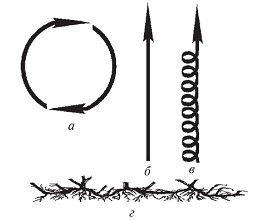 Рис. 10.2 Типы социальной динамикиРизомообразная концепция развития общества (рис. 10.2.г), как уже отмечалось,  предложена философией постмодернизма. В ботанике ризомой (от фр. rhizome — корневище) называют корневище многолетних растений, в котором отсутствует стержневой корень. Ризома состоит из побегов, переплетенных между собой, растущих в непредсказуемых направлениях, постоянно отмирающих и вырастающих вновь. В применении к обществу ризома символизирует полную хаотичность и бессмысленность социальных процессов. Наиболее сложным типом развития является история общества, включающая в себя, кроме объективных, также субъективные факторы: взгляды, цели, интересы людей. Это чрезвычайно затрудняет (но в то же время и делает чрезвычайно интересным) теоретический анализ характера детерминации общественно-исторических процессов. В реализации исторических перспектив, возможностей участвуют человеческий выбор, идеалы, воля к действию. В процессах развития сложно и многообразно проявляет себя противоречивый характер изменений. Двумя наиболее общими противоположными по своим характеристикам, разнонаправленными, диалектически связанными тенденциями общественного развития являются прогресс и регресс.Прогресс (от лат. progress – «движение вперед, успех») –направление развития, характеризующееся переходом от низшего к высшему, от менее совершенного к более совершенному. О прогрессе можно говорить применительно к системе в целом, к отдельным ее элементам, к структуре и др. параметрам развивающегося объекта. Если же в результате процесса развития уменьшается набор полезных для системы функций, распадаются существовавшие ранее структуры, уменьшается число подсистем, элементов и связей, обеспечивающих существование, устойчивость и жизнедеятельность данной системы, то такой процесс называют регрессом.В свою очередь, тенденции развития (прогресс и регресс) по своему характеру могут быть эволюционными и революционными (рис. 10.3).Рис. 10.3. Типы развития в природе и обществеРеволюция (от лат. revolutio — поворот, переворот) — глубокое качественное изменение, резкий скачок в развитии. Термин «революция» может применяться к обществу в целом (аграрная или буржуазная революция) и к его отдельным элементам (научная революция, техническая, культурная). Эволюция (от лат. evolutio — развертывание) — постепенные количественные изменения. Эволюцию следует отличать от реформы – нововведения, не уничтожающего основ господствующей структуры. И эволюция, и реформа противопоставляются революции, но в разных отношениях. Говоря об эволюции, подчеркивают постепенность развития, говоря о реформах – неизменность структурной основы в ходе развития.Заслуга выдвижения идеи и разработки теории общественного прогресса принадлежит философам второй половины XVIII века, а социально-экономической базой для самого возникновения идеи общественного прогресса послужило становление капитализма и вызревание европейских буржуазных революций. Первоначальные прогрессистские концепции характеризовались следующими чертами (рис. 10.4).Рис.10.4.  Ранние концепции общественного прогрессаВо-первых, это идеализм, т.е. попытка отыскать причины поступательного развития истории в духовном начале – в бесконечной способности совершенствования человеческого интеллекта (те же Тюрго и Кондорсе) или в спонтанном саморазвитии абсолютного духа (Гегель). Соответственно этому критерий прогресса тоже усматривали в явлениях духовного порядка, в уровне развития той или иной формы общественного сознания: науки, нравственности, права, религии. Во-вторых, особенностью многих ранних концепций социального прогресса являлось недиалектическое рассмотрение общественной жизни. В таких случаях общественный прогресс понимается как плавное эволюционное развитие, без революционных скачков, без попятных движений, как непрерывное восхождение по прямой линии (О. Конт, Г. Спенсер). В-третьих, восходящее развитие по форме ограничивалось достижением какого-нибудь одного определенного общественного строя либо достижением какой-либо общественной цели. В марксистском понимании сущность общественного прогресса, включала в себя признание его противоречивости и, в частности, того момента, что одно и то же явление и даже ступень исторического развития в целом могут быть одновременно прогрессивными в одном отношении и регрессивными, реакционными в другом. Так, в ряде областей духовной культуры феодальное общество уступало рабовладельческому, что послужило основанием для «просветителей» XVIII века смотреть на Средние века как на простой «перерыв» в ходе истории. При этом  не учитывались большие успехи, сделанные в течение Средних веков: расширение культурной области Европы, образование там в соседстве друг с другом великих жизнеспособных наций, наконец, огромные технические успехи XIV–XV вв. и создание предпосылок для возникновения экспериментального естествознания. Современное понимание общественного прогресса предполагает такую дифференциацию и интеграцию элементов и связей  социальной системы, которая повышает степень ее целостности, ее приспособленность к среде, функциональную эффективность, устойчивость, надежность и обеспечивает высокий потенциал последующего развития.Вопрос измерения общественного прогресса, определения его основных критериев никогда не получал однозначного определения в философско-социологической литературе.Долгое время господствовавшая марксистская парадигма беспредельного прогресса с неизбежностью подводила к, казалось бы, единственно возможному решению вопроса: главным, если не единственным, критерием общественного прогресса может быть только развитие материального производства, которое, в конечном счете, предопределяет изменение всех других сторон и сфер жизни общества. Примечательно, что вывод о состоянии и уровне развития производительных сил как генеральном критерии прогресса разделялся и оппонентами марксизма – техницистами, с одной стороны, и сциентистами, с другой. Возникает законный вопрос: как могли сойтись в одной точке концепция марксизма (материализма) и сциентизма (идеализма)? Логика этого схождения такова. Сциентист обнаруживает общественный прогресс, прежде всего в развитии научного знания, но ведь научное знание обретает высший смысл только тогда, когда оно реализуется в практике, и прежде всего в материальном производстве.В процессе еще только уходящего в прошлое идеологического противостояния двух систем техницисты использовали тезис о производительных силах как генеральном критерии общественного прогресса для доказательства превосходства Запада, шедшего и идущего по этому показателю впереди. Тогда их оппонентами была внесена существенная поправка к собственной концепции: этот высший общесоциологический критерий нельзя брать в отрыве от характера господствующих в данном обществе производственных отношений. Ведь важно не только общее количество производимых в стране материальных благ, но и то, насколько равномерно и справедливо распределяются они среди населения, как способствует или тормозит данная общественная организация рациональное использование производительных сил и их дальнейшее развитие. И хотя поправка действительно существенная, но она не выводит критерий, принятый в качестве основного, за пределы одной – экономической – сферы социальной действительности, не делает его поистине интегративным, пропускающим через себя и впитывающим в себя изменения буквально во всех сферах жизни общества. Таким интегративным, а значит – наиболее важным критерием прогресса выступает уровень гуманизации общества, т.е. положение в нем личности: степень ее экономического, политического и социального освобождения; уровень удовлетворения ее материальных и духовных потребностей; состояние ее психофизического и социального здоровья. Заметим, кстати, что внутри этого сложного по своей структуре индикатора можно и нужно выделить один, по сути дела объединяющий в себе все остальные. Таковым, на наш взгляд, является средняя продолжительность жизни. И если она в определенной стране на 10–12 лет меньше, чем в большинстве стран, да к тому же обнаруживает тенденцию к дальнейшему уменьшению, соответственно должен решаться вопрос и о степени прогрессивности этой страны.В конце 90-х гг. прошлого века в научный оборот вошел термин «глобализация». Под глобализацией  понимают процесс объединения экономик стран мира,  создание единого правового, экономического и информационного пространства. Исторически такую систему порождает действие факторов глобализации:электронные средства коммуникации, способные сжимать до минимума разделяющие людей время и пространство;технологические изменения, позволяющие распространять по всему миру производимую продукцию;формирование глобальных идеологий.Характерными чертами глобализации являются:Усиление роли транснациональных компаний (ТНК) – хозяйственных предприятий, действующих в двух и более странах. Как правило, ТНК являются национальными по капиталу и международными по месту приложения. Основными странами базирования почти всех крупнейших ТНК являются США, Великобритания, Япония.Создание компьютерной сети интернет. Эта сеть была создана в США как ресурс Минобороны в 1969 г. и рассекречена в общемировой доступ в начале 1990-х годов. Наличие и развитость интернета является показателем включенности стран в глобальное пространство.Рост мегаполисов – крупных городов с развитой инфраструктурой и с многомиллионным населением.Стандартизация промышленной продукции и унификация ведения отчетности, документации, международного законодательства.Определение английского языка как универсального в процессе глобализации.Очевидно, что названные процессы имеют очень противоречивый характер. Так, с одной стороны, открываются новые возможности для экономического и научно-технического прогресса, развития высоких технологий и новых средств коммуникации, расширения и углубления международною сотрудничества. С другой – увеличивается разрыв между богатыми и бедными странами, подрываются национальные валюты и экономики, обостряются экономические проблемы, создаются условия для манипулирования массовым сознанием с помощью новейших информационных технологий.Одним из методов распространения глобализации является информатизация – политика и процессы, направленные на построение и развитие телекоммуникационной инфраструктуры, объединяющей территориально распределенные информационные ресурсы. В основе информатизации лежат кибернетические методы и средства управления, а также инструментарий информационных и коммуникационных технологий. Непосредственной задачей информатизации является  манипуляция массовым сознанием. Она представляет собой разновидность психологического воздействия, результатом которого является скрытое возбуждение и появление у адресата намерений, не совпадающих с его действительными желаниями.Манипуляция создается путем использования стереотипов поведения, подмены понятий, создания метафор, мифологизации, отвлечения внимания.С развитием средств массовой коммуникации появилась возможность влиять на сознание масс всего мира. Технологии изменения массового сознания называются   high-hume. Они опираются на такие средства, как: телевидение, кино, массовое искусство, глобальная сеть.Телевидение способно формировать сознание или создавать у зрителя требуемую реальность, не имеющую связи с действительностью.Массовое искусство создает виртуальную жизнь, симулирующую реальность, так называемые симулякры – средство фиксации переживаемого состояния, «порождение, при помощи моделей, реального без истока и реальности: гиперреальности» (Ж.Бодрийяр). Реальное заменяется знаками реального.Опасность манипуляций сознанием заключается в таких факторах, как:потеря адекватного восприятия реальности в мировых масштабах;нивелирование человеческой личности;использование масс в различных «грязных» политических процессах.XX век породил специфический феномен, названный испанским философом X. Ортегой-и-Гассетом «Восстание масс», суть которого состоит в том, что на смену относительно упорядоченной жизни общества приходит его массовизация. В таком массовом обществе большинство населения принимает стандарты, пристрастия и стереотипы, навязанные средствами массовой информации, в результате чего на историческую арену выходит «человек-масса», который чувствует себя «таким же, как все» и не стремится к самосовершенству. Мир представляется ему широким полем деятельности для приложения своей энергии и предприимчивости. Такой человек утрачивает ценности традиционного характера, отрывается от исторических корней и становится легко управляемым для всех желающих.Процесс глобализации подразумевает переход от иерархической системы отношений, построенных на принципах господства и подчинения, к системе отношений, основанных на принципах демократии, плюрализма и толерантности. Однако глобализация создает предпосылки, затрудняющие диалог культур: нарастающее многообразие мира, растущая социальная поляризация в мире, усиление религиозного фундаментализма и воинствующего национализма, неспособность существующих социальных институтов защитить любую этническую культуру в новых условиях. Поэтому возникает потребность в консенсусе, который предполагает понимание того, что удовлетворение собственных интересов возможно лишь при учете интересов другого.Категория «толерантность» в современном понимании имеет несколько трактовок и интерпретаций. В русском языке ему наиболее близок по значению термин «терпимость», что в обыденном употреблении означает «способность, умение терпеть, мириться с чужим мнением, быть снисходительным к поступкам других людей». Но в таком понимании «толерантность» не является синонимом терпения или терпеливости: «если терпение выражает чаще всего чувство или действие со стороны испытывающего боль, насилие или другие формы негативного воздействия, то терпимость заключает в себе уважение или признание равенства других и отказ от доминирования или насилия».Толерантность в современной научной литературе обычно рассматривается как уважение и признание равенства, отказ от доминирования и насилия, признание многомерности и многообразия человеческой культуры, норм поведения, отказ от сведения этого многообразия к единообразию и преобладанию какой-либо одной точки зрения.В такой интерпретации толерантность предполагает признание прав другого человека, восприятие этого другого как равного себе, претендующего на понимание и сочувствие, готовность принять представителей других народов и культур такими, какие он и есть, взаимодействовать с ними на основе согласия и уважения. Исходя из сказанного можно рассматривать толерантность как чувство терпимости и уважительного отношения к культуре и мнениям других людей, не совпадающим с собственным. Толерантность допускает право представителя любой культуры на свободное выражение своих взглядов и реальное поведение в практической жизни при условии благожелательного отношения к культуре, поведению и мнениям других людей.Однако далеко не все так однозначно. Необходимость введения данного понятия в социальную реальность России вызывает большие сомнения.  Так, Православная Церковь  утверждает, что Россия имеет свои духовные ценности и многовековой опыт сотрудничества разных вер и народов и не нуждается в заимствовании  таких понятий, как толерантность, заявили в Московском патриархате.«Заимствованный у Запада термин «толерантность» имеет много значений, свои плюсы и минусы. Но не может не беспокоить, что зачастую под ним понимается нравственный нигилизм, индифферентность к различным порокам, религиозной истине, к тем ценностям, которые веками формировались в стране», - заявил и.о. секретаря по взаимоотношениям церкви и общества Отдела внешних церковных связей священник Георгий Рябых.По его словам, «безразличие, которое нередко связывается с понятием толерантности, является неприемлемым, потому что христианство говорит об активной позиции человека, в том числе гражданской, о борьбе с грехом, в отстаивании истины».
Также он отмечает, что «это тот случай, когда вместе с заимствованием вербальным мы заимствуем и смысл, который не связан с нашей национальной традицией. В России есть богатый опыт добрососедства, сотрудничества между людьми разных вер, национальностей, ориентация на диалог. Поэтому, думаю, в отечественном образовании было бы правильно обращаться к тем традициям, которые более знакомы и понятны гражданам России и при этом позволяют добиваться мира, согласия, взаимодействия - того, что необходимо для единства и процветания нашей общей страны».Он обратил внимание и на то, что во многих докладах и других документах, «которые формируются на Западе и содержат жесткую критику России, слово «толерантность» является как раз одним из ключевых».Также отец Георгий также напомнил, что в биологии, например, термин «толерантность» обозначает отсутствие у организма реакции на окружающую среду, «и считается, что такие организмы не способны к выживанию». «Если применить данное значение «толерантности» к социуму, то вывод напрашивается однозначный: когда люди становятся безразличными к любым задачам - общественным, политическим, экономическим, это ведет к атомизации, развалу общества», - подытожил священник.В условиях полиэтничности, многоязычия, поликультурности воспитание уважения друг к другу многопланово и имеет чаше всего характер поликультурного образования, основными целями которого являются:глубокое и всестороннее овладение культурой собственного народа как обязательное условие интеграции в иные культуры;формирование представлений о многообразии культур в мире и воспитание положительного отношения к культурным различиям;формирование и развитие умений и навыков эффективного взаимодействия с представителями различных культур;воспитание в духе мира, терпимости, гуманного межнационального общения.Основным образовательным принципом в достижении отмеченных целей может служить принцип диалога, который позволяет соединять в мышлении и деятельности людей различные, не сводимые друг к другу культуры, формы поведения и деятельности, ценностные ориентации. Такое значение диалога обусловлено тем, что: диалог рассматривается не только в качестве эвристического приема усвоения каких-либо знаний, но и как фактор, определяющий суть и смысл передаваемой информации. Он придает реальный практический смысл взаимодействию культур, общающихся между собой, и становится постоянно действующей основой в развитии и взаимодействии культур при условии сохранения самобытных систем  сакральных ценностей  и знаний в рамках каждой взаимодействующей культуры. Итак, глобализация – явление глубоко противоречивое. Она не только соединяет, но и разъединяет, не только обогащает, но и существенно ограничивает. Глобализация влечет за собой стягивание, столкновение локальных культур, которые должны переопределиться в этом столкновении локальностей. Отсутствие границ для финансовых, торговых и информационных потоков оборачивается усиленной фиксацией места жизни и деятельности для многочисленных групп населения. Для многих людей это несет социальную деградацию, утрату публичных пространств: удаленность мест их проживания от единых глобальных центров лишает их возможности самим участвовать в выработке социальных смыслов, в принятии решений. Они становятся пассивными реципиентами смыслов и значений, продуцируемых где-то далеко. Можно говорить о своего рода пространственной сегрегации, об установлении и прогрессирующем росте дистанции между глобальными элитами и населением стран. Неравномерность развития разных областей жизни современного человечества и противоречия, порождаемые в социально-экономических, политико-идеологических и социоприродных отношениях людей, порождают круг проблем, от решения которых зависит дальнейшая судьба человеческой цивилизации. Такие проблемы называются глобальными и требуют для своего решения совместных усилий всех государств мира.Все глобальные проблемы современности можно свести к трем основным группам.Первая группа – проблемы экономического и политического взаимодействия государств: - предотвращение мировой термоядерной катастрофы и создание благоприятных условий для социального прогресса всех стран и народов; - преодоление технологической и экономической отсталости развивающихся стран через формирование оптимальной системы их отношений с развитыми странами.Вторая группа – проблемы взаимодействия общества и природы:- предотвращение катастрофического загрязнения окружающей среды;-  обеспечение человечества необходимыми природными ресурсами (сырьем, энергией, продовольствием); - конструктивное освоение Мирового океана и космического пространства.Третья группа – проблемы взаимоотношения личности и общества:- образование и культурного роста;-  охрана  и укрепление здоровья людей;-  рост народонаселения;-  проблемы войны и мира.Актуальность освещения глобальных проблем в научно-популярной философской литературе определяется тем, что трудности современной ситуации вызваны во многом структурой человеческих потребностей и ценностей и связаны с судьбой каждого человека.Безмерный рост материальных потребностей и милитаризация привели к изъятию из окружающей среды огромного количества невосполнимых природных ресурсов, что в свою очередь привело к изменению самой среды обитания человека. Изменились ее химические, биологические и физические параметры (рост загрязнения, сокращение генофонда планеты и т. д.), что изменяет состояние здоровья человека и грозит его существованию как вида. Это обстоятельство и заставляет человека задуматься о дальнейших путях развития цивилизации.Считается, что одним из таких путей является путь отказа от сложившихся стереотипов стремления к господству и покорению природы и переход на позиции гармонии с ней, замена агрессивно-потребительского отношения к природе любовно-творческим. Поэтому преодоление кризисного положения предполагает модификацию отношения к миру каждого человека, его соучастие в духовном творческом процессе формирования экологически позитивного отношения к природе.  Гармонизация взаимоотношений между человеком и природной средой позволит не только преодолеть угрозу экологической катастрофы и вымирания человечества, но и качественно преобразовать в лучшую сторону всю систему взаимоотношений человека и мира, в котором он живет.Контрольные вопросыКак вы понимаете термин «социальное развитие общества»?Определите основные критерии социального развития.В чем отличие концепций социального прогресса в  трудах О. Конта, К. Маркса, Д. Белла?С чем связана критика концепций социального прогресса?Что такое модернизация? В чем заключается различие понятий «глобализация» и «глобальные проблемы современности»?  Дайте определение понятию «глобальные проблемы современности». Какие три  типа глобальных проблем вы знаете? На каком основании выявляется взаимосвязь между типами глобальных проблем современности? Проанализируйте различие между гуманистической и эгоистической   рациональностью. Можно ли говорить о прогрессе духовной жизни человечества? Каковы здесь критерии?Список литературыБарлыбаев Х. А. Человек. Глобализация. Устойчивое развитие. – М.: Изд-во РАГС,  2007. Барлыбаев Х.А. Общая теория глобализации и устойчивого развития. – М.: Владос, 2003. – 365с.Барулин В. С. Социальная философия: учеб. – М.,1999. – 560 с.Белл Д. Грядущее постиндустриальное общество: опыт социального прогнозирования. – М., 1999. – 956 с.Горелов А. А. Человек – гармония – природа. – М.: Наука, 1990.Гранин Ю.Д. «Глобализация» или «вестернизация»?// Вопросы философии. 2008, № 2. – С. 3 – 15Дергачев В. А. Глобалистика: учебное пособие. – М.: Юнити-Дана, 2005.Дергачева Е.А. Тенденции и перспективы социотехноприродной глобализации. – М.: Либроком, 2009, 232 с.Заславская Т. И. Социетальная трансформация российского общества: деятельно-структурная концепция. – М.: Дело, 2002. - 568 с.Кара-Мурза С.Г. Манипуляция сознанием.– М.: Эксмо, 2007. – 864 с.Крапивенский С. Э. Социальная философия: учеб. – М.: ВЛАДОС, 2003.Кризисный социум. Наше общество в трех измерениях / под ред. Н. И. Лапина, Л. А. Беляевой. – М., 1994. – 242 с.Тойнби А. Постижение истории. – М.: Айрис, 2002. – 640 с.Штомпка П. Социология социальных изменений / пер. с англ. яз.; под ред. В. А. Ядова. – М.: Аспект-пресс, 1996. – 416 с.Эрикен Т. Х. Тирания момента. Время в эпоху информации / пер. с норвежск. – М.: Весь мир, 2003. – 208 с.Темы рефератов и докладов Социальное развитие как предмет философского анализа.Критерии развития общества. Критика  теорий социального прогресса.Взаимосвязь развития интеллекта человека и развития общества.Современные технологии манипуляции сознанием.Взаимосвязь глобальных проблем современности с проблемой духовного развития человека. Противоречия виртуализированного общества. Противоречия общества технологической рациональности. Интернет и развитие общества.«За» и «против» глобализации.Образы будущего человечества в концепциях футурологов. ПРИЛОЖЕНИЕ  1.О жизни и любвиНачнем с любви. «Любовь – это волшебство». Это то, о чем можно говорить часами. Но у нас это слово все чаще употребляется в каких выражениях? Сейчас часто можно услышать не «любить», а «заниматься любовью». Раньше говорили «я тебя люблю», а теперь – «я тебя хочу». Раньше – «мой любимый, моя любимая», а сейчас – «друг», «партнер», «бойфренд». Да и сами отношения становятся примитивными: встретиться, потусоваться, выпить, а потом разбежаться и забыть друг друга. Вы взрослые люди и, конечно, понимаете, что это никакая не любовь. Это го, что в современном мире принято называть словом «секс». Но любовь и секс – вещи разные, иногда даже противоположные.Скажите, что в человеке радуется? Глаза? Мозг? Чем мыслит человек, чем любит? Разве нейронами мозга или сердечной мышцей? Радуется, мыслит, любит человек душой. Так вот любовь — это свойство души, а секс — это физиология.Когда мужчина и женщина соединяются друг с другом, они  друг другу уподобляются. Они уже не те люди, что были вначале, они стали другими. Это как две капли, которые слились в одну, и, если их потом разъединить, окажется, что каждая из них изменилась. Единение глубоко влияет на организм, психику, поведение и личность обоих – и мужчины, и женщины.Итак: мужчина и женщина соединяются в любви, чтобы исполнить закон любви – достичь цельности. И тогда это уже не две половинки, а одно существо – иное, новое, совершенное. Что такое любить? Это забыть себя, жить для другого, никогда не предавать. Любовь – это когда жизнь другого для тебя дороже, чем твоя, когда ты не можешь сделать другому больно: ведь ты сделаешь больно себе. Но такое бывает только в настоящей любви. А она может быть только в браке – настоящем браке, освященном Богом (не надо путать с венчанием, осуществленном как дань моде).Вот, оказывается, какое замечательное назначение мужчины и женщины – всецело соединиться с любимым, найти в нем смысл своего существования, выйти за пределы своего «я», стать другим. И надо честно сказать, что без Божией помощи такой любви не достичь.Но это еще не все. Соединяясь друг с другом, мужчина и женщина становятся художниками, творцами. Ведь при их соединении происходит чудо — рождается новый человек, их ребенок. Он может быть точной копией папы или мамы, а может быть совсем на них не похож, но всегда это новое, неповторимое существо, как и каждый из нас.Сегодня часто можно услышать: « А разве нельзя заниматься сексом просто для удовольствия? Что тут плохого?» Давайте посмотрим. Сначала вспомним то, о чем говорили выше: соединение мужчины и женщины не проходит бесследно, и даже если это было просто так, ради удовольствия, но ты-то сам все равно изменился, в тебе уже часть чужой души и тела – может быть, для тебя совершенно неподходящего человека.Далее. Любое удовольствие – это всегда краткий миг. Мы все сейчас прагматики, давайте посчитаем, сколько нам будет стоить такое «удовольствие». Скажите, можно ради удовольствия заниматься, например, спортом? Можно. Помахал ракеткой или погонял мячик... и ничего. Хорошо! Или для удовольствия побренчал на гитаре. Замечательно. А можно заниматься сексом для удовольствия (да еще лет в тринадцать, пятнадцать, шестнадцать)? Можно... Только вот почему-то дети от сексуального контакта получаются. И что тогда? А тогда следующее. Девочка – еще никакая не мама, потому что быть мамой – это целое искусство, к этому надо готовиться. Мальчик уж точно еще никакой не папа. И получается что? В России в год убивают абортами, по официальной статистике, около 1,5 млн. детей (на самом деле эта цифра может быть и больше).Так вот, оказывается, какая цена «удовольствия». Но это еще не все. Как вы считаете, сколько жертв получается в результате аборта? Давайте посчитаем. Первая жертва – убитый ребенок. А кстати, разве один? Ведь от него могли бы родиться тысячи: дети, внуки, правнуки... Но их уже не будет никогда. Вторая жертва – мать, убившая свое дитя. Она обязательно будет расплачиваться. Как? По-разному. Третья жертва – отец. Если он знал и не протестовал, а, наоборот, соглашался или даже заставлял женщину убивать своего ребенка, он тоже, может, не сразу, но понесет наказание. Четвертая жертва – врач, который когда-нибудь, но обязательно получит возмездие. Пятая жертва – общество. Общество, которое совершенно равнодушно, которое не протестует против диких законов, издаваемых правительством, убивающим своих же граждан. В России на сроке до 12-ти недель можно убить любого ребенка без всякой причины. После 12-ти недель нужны социальные показания, а по медицинским – вообще можно убить любого ребенка на любом сроке беременности. И чем же мы будем расплачиваться? Наркоманией, проституцией, алкоголизмом, самоубийствами, крахом экономики.Многие говорят: сколько иметь детей  –  это мое личное дело. Да, но тогда надо быть готовым: если народ убивает своих детей, он обречен на вымирание и жизнь среди других народов – а значит, чужого языка, чужой культуры, чужой веры. Человек – свободное существо, никто даже под дулом пистолета не может заставить его делать то, чего он не хочет. Он всегда выбирает сам. Поэтому думайте сами, решайте сами!Но вернемся к теме «свободной» любви, или секса. «Свободная» любовь – это понимание любви как вседозволенности, возможности совокупления с кем и когда угодно – бесконечный взаимный поиск самцов и самок. Все это очень грубо, примитивно и для человеческого достоинства оскорбительно. Такая идеология низводит человека до скотского состояния, причем здесь происходит подмена понятий: эта «свободная любовь» декларируется как проявление «прав и свобод Человека». Поистине – дьявольская ирония.  К тому же свободная любовь – вещь коварная, она быстро приедается. А значит, очень скоро человеку захочется «остроты» и «новизны». Ну, «остроту» нам сейчас усиленно навязывают средства массовой информации: всю эту однополую любовь и прочие мерзости. А что касается новизны: один партнер быстро надоедает, хочется уже новенького. И вот – другой, третий...Давайте представим себе красивое яблоко. Пусть каждый желающий откусит от него по куску... А теперь спросим – кто захочет после всех доесть этот грязный, обслюнявленный огрызок? Если мы одному партнеру отдадим часть своей души и тела (ради простого удовольствия), другому, третьему – что тогда от нас останется? Останется разочарование, одиночество, неспособность любить и неверие в любовь. Не говоря уже о том, что можно получить целый букет болезней, можно дойти до убийства своего ребенка.Знаете, какой один из законов любви? Она никогда не зарождается там, где все начинается с секса. Пары, начавшие  с секса, не могут испытывать настоящей романтической любви. Происходит это от того, что секс – это финальная стадия развития романтических любовных отношений, который должен приводить к торжеству жизни и любви – к появлению нового человека! А если начать с секса, то есть «начать с финала» – нарушаются все возможные законы формирования такой тонкой материи, как любовь и семья. А как прекрасна романтическая любовь! Воспоминания о ней остаются на всю жизнь и способствуют в дальнейшем сохранению семьи.У секса есть еще одно коварное свойство. Вы знаете, конечно, что во всех областях опыт помогает, но, как оказалось, не в интимной сфере. Здесь преждевременные «знания», а тем более «опыт» разрушают чувственность (от слова «чувство»), которая присутствует в каждом человеке и которая предназначена для проявления самому близкому, единственному, любимому и родному человеку (вспомним обглоданное яблоко).  Сюда же относится и «опыт», накапливаемый через просмотр порнографии. Зачем всю эту мерзость смотреть, ведь у тебя будет все по-своему, ведь это – тайна двоих, и не надо ее раскрывать, а тем более присутствовать при чужой интимной встрече. Кстати, есть такое психическое отклонение – вуайеризм –  «сексуальная девиация, характеризуемая побуждением подглядывать за занимающимися сексом людьми или «интимными» процессами: раздевание, принятие ванной или душа. Вуайеризм в большинстве случаев связан с тайным наблюдением за человеком. А просмотр порнографии, в основном – действие тайное.В случае, если вуайеризм является навязчивым состоянием, вытесняет другие формы половой жизни, он признаётся заболеванием, относящимся к категории расстройств сексуального предпочтения». Так что, если вы считаете, что смотреть порнографию – «это нормально» – вы глубоко ошибаетесь.Что же делать, спросите вы. Можно предложить несколько вариантов, кто хочет, может ими воспользоваться.Если вы еще целомудренны, то старайтесь сберечь свою чистоту до брака. Это касается одинаково и девушек, и юношей. При этом если вы собираетесь когда-то иметь семью, со сверстниками можно и нужно общаться – ведь только общаясь, мы можем понять, кто есть кто. Однако общение это должно происходить, как минимум, в трезвой компании и в светлое время суток, и желательно по какому-то конструктивному поводу – учеба, спорт, творческая деятельность. Но при этом девушка должна «держать дистанцию», а не вешаться парням на шею. А юноши не должны «распускать руки», а вести себя уважительно по отношению к девушкам. Знаете, что значит слово «невеста»? Оно происходит от славянского корня «весть», что значит «ведать», «знать». Поэтому невеста – это «неведомая», «незнаемая» или «непознавшая». Белое платье – символ чистоты, а фата – символ невинности. А теперь честно скажите, много таких невест подъезжает к загсу? И здесь хотелось бы сказать еще об одном очень важном моменте. Что же делать, если невинность утрачена? Существует два пути. Один — забыть все, как будто ничего и не было, есть, пить, веселиться, продолжать блудить. Но это тупик. А есть другой путь, единственно верный: не отчаиваться, быть мужественным, не сотворить еще более страшного, необратимого зла над собой и при этом не оправдываться и не винить кого-то другого. Нужно постараться найти свою любовь, и создать крепкую, счастливую семью. И здесь очень важным моментом выступает умение контролировать себя, не идти на поводу у сиюминутных потребностей своего тела. Для этого нужно спокойно относиться к своим желаниям, правильно их воспринимать, уметь ими управлять. Нужно сознательно и категорически отказываться от допингов: «порнухи», алкоголя, агрессивной музыки и других возбуждающих средств. Все эти влечения надо перевести в другие формы активности: много физически трудиться (и юношам, и девушкам), напряженно учиться, заниматься спортом, искусством, музыкой. Есть еще замечательное средство – бескорыстно, бесплатно делать какое-нибудь доброе дело.Воздержание – это замечательная вещь. Оно дает возможность сконцентрировать энергию на выполнении серьезных задач. Воздержание – победа над собой, забота о себе. Почему это так важно? Потому что укрепляется наша воля. А она нам всегда нужна. Конечно, это трудно, это – подвиг. Вообще-то воздержание, надо честно сказать, это не для слабаков, это для сильных, настоящих мужчин. Воздержание – для настоящих, умных девушек, стремящихся соблюсти свою чистоту.Также не помешает и прислушаться к советам родителей, ведь ни одна мама не пожелает зла своей любимой дочери или сыну. Хотя, конечно же, окончательное решение о создании семьи молодые люди принимают самостоятельно.Научиться любить – это не значит «на опыте» искать свою половину в этом модном сожительстве, которое называют гражданским браком. Там только голый расчет, там тебя используют на время, как вещь, а потом бросят. Статистика говорит, что только 10% пар регистрируют такой брак, а остальные расходятся. А из этого количества в дальнейшем остаются в браке лишь единичные пары.Нет, любить – значит забыть себя, жить для другого, терпеть, прощать, никогда не предавать. Это очень трудно. Но за труд человек получает награду. Только в настоящем браке человек испытывает красивую любовь до гроба и... после. А для этого мы должны идти трудной дорогой нравственной жизни, не сворачивая на легкие, но губительные пути. Очень часто мы все падаем, даже, бывает, в грязь. Но не надо отчаиваться, с нами Бог. Он поможет всегда, если мы только захотим «умереть для пустого и начать жить для великого содержания». Литература:Мариам... почему ты плачешь? (постабортный синдром). Киев. 2002.Спаси и сохрани. ПМПЦ «Жизнь». 2003.Зорин К. В. И будут два одной плотью. М. 2004.Бочаров А. С, Чернышев А. В. Очерки современной церковной психологии. 2003.Качахидзе Л. Н. Практический материал для проведения занятий по вопросам медицинской тематики: внутриутробное развитие ребенка, аборт, контрацепция.— Сб.: Беседы со старшеклассниками. ВЫП. 1. М. 2003. С. 3 – 20.Прот. Владислав Свешников. Прикосновение веры. М. 2005.Прот. В. Зеньковский, проф. На пороге зрелости. Беседы с юношеством по вопросам пола. М. 2004.Пр. И. Гагарин. Любить, а не искать любви: беседы о семье и браке. М.2004.Протопресвитер Иоанн Брек. Священный дар жизни. М. 2004.ПРИЛОЖЕНИЕ  2.Что такое аборт?Аборт — это искусственное прерывание беременности сроком до 27 недель внутриутробного развития плода. А что же такое беременность, которую прерывают? Беременность — это физиологический процесс в организме женщины, связанный с зачатием и развитием плодного яйца. Давайте разберемся, что такое «плод» и «плодное яйцо». За «туманом» этих терминов не ясно, когда же начинается жизнь человека. Церковь всегда считала и считает по настоящий день, что человеческая жизнь начинается в момент зачатия, когда Бог дает человеку бессмертную душу, которая, как луч, имеет начало и не имеет конца. Раньше это было вопросом веры, а в настоящее время ученые подтверждают мнение Церкви. Есть заключение, полученное на кафедре эмбриологии МГУ. «С точки зрения современной биологии (генетики и эмбриологии) жизнь человека как биологического индивидуума начинается с момента слияния ядер мужской и женской половых клеток и образования единого ядра, содержащего неповторимый генетический материал.На всем протяжении внутриутробного развития новый человеческий организм не может считаться частью тела матери. Его нельзя уподобить органу или части органа материнского организма. Поэтому очевидно, что аборт на любом сроке беременности является намеренным прекращением жизни человека как биологического индивидуума». Итак, жизнь человека начинается с момента зачатия. 23 хромосомы от мамы, 23 хромосомы от папы, сливаясь вместе, образуют клетку с 46 хромосомами, которая называется «зигота». В ней заключена вся генетическая информация о человеке. Так вот, каждый из нас был когда-то такой клеткой. Абсолютно всё: пол, цвет волос, отпечатки пальцев, форма ушей, наличие музыкального слуха или его отсутствие, миролюбие или агрессивность, свойства души (и это косвенно подтверждает мнение Церкви о том, что душа входит в человека в момент зачатия) – содержится в зиготе.Эта клетка уже человек – человек с уникальным генетическим кодом, который никогда больше не повторится во Вселенной. И очень скоро этот человек начинает приобретать соответствующий вид. На 18-й день от зачатия (это примерно 4-й день задержки месячного цикла у женщины) у ребенка начинает биться сердце. На 21-й день от зачатия приходит в действие собственная система кровообращения ребенка. Его кровь уже не смешивается с кровью мамы и может отличаться по группе, если он наследует, например, группу крови отца. В женских консультациях можно встретить рекламу мини-аборта: «Очень удобно и безопасно для здоровья женщины удалить плодное яйцо до двух недель от задержки месячных». Но там уже сын или дочка с бьющимся сердцем! Ведь «плодное яйцо» – это профессиональный термин, такой же как «грудничок», «подросток». Представьте, как зазвучала бы реклама, если убрать из нее термин: «Очень удобно и безопасно для здоровья женщины убить собственного сына или дочь до двух недель от задержки месячных». Похоже на сумасшедший дом?! Поистине!На 42-й день от зачатия (это 1,5 месяца) у ребенка можно снять электроэнцефалограмму, т. е. определяется работа мозга. В 1,5 месяца малыш начинает совершать свои первые движения, но он очень мал, поэтому мама его, конечно, еще их не чувствует. В 2 месяца он уже плавает в околоплодной жидкости. Если ему в руку положить какой-нибудь предмет, он схватит его и будет держать, как новорожденный, крепко-крепко. В 10 - 11 недель ребенок так мал, что мог бы стоять на ногте мизинца своего отца. Но у него уже можно снять отпечатки пальцев. Он двигает глазами, языком, глотает. Если околоплодную жидкость подсластить, он станет глотать чаще, если сделать горькой – перестает глотать. На этом сроке он реагирует на свет, тепло и шум. В мамином животике, в матке, если понаблюдать за ним под ультразвуком, он ведет себя как настоящий баловник: машет ручками, отталкивается и пытается встать на голову. Этот срок считается у гинекологов наиболее удобным для проведения абортов. К 12 неделям (3 месяцам) закончено формирование всех органов и систем в целом, дальше пойдет их «отшлифовка», подготовка к жизни вне мамы. Некоторые органы будут совершенствоваться и после рождения малыша.В 16 недель у ребенка появляются реснички, в 18 недель он такой большой, что даже неопытная, впервые забеременевшая женщина чувствует его шевеление. И ребенок отлично чувствует маму. Он с ней вместе засыпает и просыпается, грустит и радуется. Женщине, особенно во время беременности, нельзя смотреть фильмы ужасов, сцены насилия. Плохо на развитие ребенка действует тяжелый рок, и, наоборот, он прекрасно развивается под классику. Особенно нерожденным детям почему-то нравятся Моцарт и Вивальди, а Баха и Бетховена они пока не любят. В старину говорили, что беременная должна смотреть только на красивое, тогда родится красивый ребенок. Конечно, народ мудр. И женщина должна быть окружена лаской, вниманием, добротой.Оказывается также, что малыш очень четко отличает голос отца от других голосов и после рождения знает его лучше других. Причем ученые обнаружили, что так эмоционально ребенок реагирует уже с первых дней своей жизни – а это опять доказывает присутствие души с момента зачатия.Итак, что представляет из себя нерожденный малыш, вы уже поняли. Это человек с первого мгновения своей жизни. Теперь рассмотрим, что же скрывается за словами «аборт» или «искусственное прерывание беременности». Вроде слова не страшные, а что стоит за ними, этими профессиональными терминами? Часто мы слышим слово «киллер». Мы знаем, что оно значит, но для русского человека более весомо звучит «убийца». Или слово «развратница» — тяжелое, припечатывающее, не оставляет иллюзий, а «путана» — ну прямо романтика сплошная! Не так ли?Поэтому совершенно непонятно, почему сейчас ставится знак равенства между словами «секс» и «любовь»? Все средства массовой информации просто захлебываются: однополая любовь, двуполая любовь, голубая и зеленая. Абсолютная чушь! Да, между любящими супругами есть интимные отношения, но все должно находиться в гармонии, в любви — дух, душа, тело. А представьте себе ситуацию: супруги любили друг друга, но мужа ранили, он стал не способен к половой близости, что же жена, бросит его, найдет другого? Какая же это любовь? Это самка станет искать другого самца. А любовь – это самопожертвование. Это когда она любит его еще больше, чем когда он был здоров. Вот это действительно Любовь. А слово «секс», как вы, конечно, знаете, с английского переводится как «пол». Кстати, термин этот, так же как и «партнер», пришел в нашу речь из ветеринарии. Хорошенькое дело – нас низводят до уровня скотов!Но вернемся к аборту. Техника аборта зависит от срока беременности. Мини-аборт, или экспресс-аборт, производится на сроке до двух недель от задержки месячных. В полость матки вводится трубка от вакуум-аспиратора. Это аппарат, в котором создается отрицательное атмосферное давление. Мощность его больше мощности обычного бытового пылесоса в 29 раз. Ребенок мгновенно отсасывается и отправляется в банку для отходов. Сразу хочу сказать об осложнениях при этом виде аборта. Дело в том что реклама кричит: «Все проблемы за один день! Вам даже не надо ночевать в больнице, все сделают в женской консультации, быстро». Но вы должны знать, что аборт всегда делается вслепую, поэтому полностью очистить полость матки часто не удается. А матка имеет такое свойство: если в ней что-то есть (ребенок или его останки), она никогда не сократится. Но при не сократившейся матке продолжают зиять сосуды. Что это будет? Правильно – кровотечение. И везут женщину в больницу, и делают ей «чистку», т. е. уже не мини, а настоящий аборт. Если она продолжает кровить, ей делают повторную чистку, а может быть, и третью, когда уже необходимо ввести красящее вещество в полость матки и посмотреть под рентгеном, что же там осталось. Очень часто после таких манипуляций женщина уже не сможет иметь детей. Одну молодую женщину во время первой беременности мать и муж уговаривали сделать аборт. Были на то, как всегда, уважительные причины. Она слабо сопротивлялась, но, в конце концов, оказалась в больнице. Всех женщин из ее палаты уже проабортировали. Ее все не приглашают. Наконец врач позвала ее, но повела не в операционную, а на другой этаж, в палату. Врач обратилась к лежавшим там женщинам с вопросом, какая самая большая ошибка в их жизни. Они ответили: «Первый аборт». Часа два эта молодая женщина выслушивала горькие исповеди несостоявшихся мам, после чего ушла из больницы домой. Сейчас она уже бабушка, а ее спасенная дочь – мама.Следующий вид аборта – малый. Он делается на сроках от 5-6 до 12 недель и разрешен по законодательству всем женщинам без исключения. Наиболее удобным сроком считается 10 - 11 недель. В полость матки вводится кюретка (длинный петлеобразный нож), расчленяющий тело ребенка. Головка 11-недельного ребенка уже такая большая, что даже через расширенную шейку матки она пройти не может, поэтому ее раздавливают щипцами и удаляют по частям. Введенный вакуум-аспиратор довершает начатое.Американский врач Бернар Натансон, который проработал в абортарии з года и сделал 65 тысяч абортов, задумался над тем, что же он делает, и снял фильм — аборт 12-недельного малыша с помощью ультразвука. На экране видно, как малыш чувствует приближающуюся опасность и пытается скрыться от инструмента, перемещается в полости матки. Число сердечных сокращений у него увеличивается до 250 в минуту, ему страшно! Его ротик открывается в безмолвном крике...Еще есть большие аборты. Они делаются по медицинским и социальным показаниям. Пример социального показания – смерть мужа. Странно, не правда ли? Логично сохранить память о муже в его ребенке! Это аборты от 12 до 27 недель. В фильме Натансона вы видели малыша в два с половиной месяца. Представьте, какой он в пять месяцев.Техника этого аборта такова: в околоплодную жидкость вводят высококонцентрированные растворы глюкозы или поваренной соли. Ребенок глотает жидкость, отравляется и погибает в мучительной агонии. Затем начинается или вызывается родовая деятельность, и он появляется на свет. Кожица его обожжена. «Карамельные дети» – так их зовут врачи, потому что из-за повреждения эпителиального слоя кожи они похожи на обсосанную красную карамельку.В других случаях внутривенно вводят специальное вещество – простагландины, которые вызывают родовую деятельность. При этом ребенок часто появляется на свет живым. Чаще, чем хотели бы люди, делающие аборт. Потому что он кричит, сучит ножками. Одна акушерка, постоянно ассистировавшая при таких абортах, рассказывала, что однажды родился такой великан, он так кричал и хотел жить, что даже ее проняло – она вызвала реанимационную детскую бригаду... Но ничего не получилось, потому что мама пришла его убить, а не родить. Акушерку отругали, объявили выговор, лишили премии к празднику. Таких живых детей кладут в холодильник. Это не из фильма ужасов, это правда. В холодильнике плюс два градуса. При такой температуре недоношенный ребенок с несовершенной терморегуляцией замерзает в течение нескольких минут.Такой аборт очень опасен для жизни женщины. Часто под влиянием вводимых веществ у нее происходят изменения крови, падает артериальное давление, наступает коллапс, шок, отказывают почки, и женщина умирает. В нашей больнице был случай, когда на аборт на сроке 22 недели мать привела 16-летнюю дочь (тогда еще в перечень социальных показаний входил возраст до 18 лет). Девочка была подавлена, плакала. Отец ребенка не отказывался от них, а даже, наоборот, предлагал брак. Но мать была неумолима, не слушала никого (отговаривали их от страшного шага и медики). Во время аборта дочь умерла.Здесь уместно сказать еще об одном аспекте аборта – о фетальной терапии. Это производство лекарственных препаратов из абортированных живых детей. По высказыванию человека, который этим занимается (руководитель лаборатории Института акушерства и гинекологии Геннадий Тихонович Сухих), для фетальной терапии нужен плод (обратите внимание на жонглирование медицинской терминологией!) на сроке 16-18 недель. (Более ранние сроки беременности не подходят: клетки ребенка более раннего возраста размножаются слишком быстро и, введенные в организм взрослого человека, могут вызвать рост опухолей.) Причем ребенок нужен живой: после смерти все обменные процессы в клетке быстро угасают. Поэтому при больших абортах ребенка стараются извлечь живым и, тут же расчленив его, забрать у мальчиков яички, предстательную железу, гипофиз, поджелудочную железу, надпочечники; у девочек – яичники и в остальном те же органы.Нам обещают лечение этими препаратами разных болезней, однако пока относительно успешно проводится только омолаживание богатых стариков, которые хотят продлить жизнь и остроту ощущений. Такие препараты стоят безумных денег: стоимость одной инъекции от двух до семи тысяч долларов. На эту инъекцию нужно «израсходовать» 8-10 расчлененных детей. На вопрос корреспондента, платите ли вы женщинам и сколько, Сухих ответил: «Зачем? Их и так много. По 10-12 человек в день. Мы им делаем бесплатный аборт в хорошей клинике».Что такое аборт, я надеюсь, вы поняли. Да, это убийство ребенка. Церковь считает аборт грехом хуже смертного. Убийство взрослого человека – грех меньший по сравнению с абортом, потому что дитя еще не могло просветиться Святым Крещением. Малыша не поминают в храме, ему не нарекли имени. По канонам Церкви грех убийства нерожденного ребенка в равной степени ложится и на мужчину, даже если он не подталкивал женщину к аборту, но не препятствовал совершению этого преступления.Очень часто уже в этой жизни люди несут последствия такого греха. Поговорим о том, как аборт может отразиться на здоровье женщины и ее будущих детей.Начнем с момента, когда расширяется шейка матки, чтобы прошел инструмент (трубка от вакуум-аспиратора, кюретка). Расширяют шейку при помощи длинных стальных зондов, которые лежат перед врачом, расположенные в порядке возрастания диаметра. Один за другим в шейку матки вводятся штыри, расширяя ее. Так вот, в родах шейка матки расширяется до четырех пальцев в течение 10-12 часов (у нерожавших женщин), а здесь ее расширяют до одного пальца – но за 60 секунд! Что происходит при таком насильственном расширении? Правильно: надрывается шейка матки, в результате чего образуется рубцовая ткань. А шейка матки – это дверь для ребенка, которого уже желают, хотят родить. Но измененная рубцами шейка не может удержать растущего ребенка, и происходит выкидыш. Женщина снова беременеет, но вновь выкидыш, и, как правило, на том же сроке. У медиков даже есть профессиональный термин «привычный выкидыш». Чтобы сохранить беременность, шейку зашивают, а женщину кладут на сохранение беременности, резко ограничивая ее физическую активность.Далее. Кюретка отделяет детское место, плаценту, от стенки матки. Аборт проводится вслепую, острыми инструментами. Тут все зависит от врача: немного «недо-» – что-то от оболочек плода останется и будет кровотечение, немного «пере-» – можно прорвать матку. Но, по статистике, бывает всего 0,1% прободения матки и ранения крупных сосудов. Но что бывает всегда? Микротравма! Попробуйте, закрыв глаза, подстричь ногти острыми ножницами. Микротравма, а как следствие и мелкие рубцы присутствуют всегда.И вот приходит женщина, задает врачу вопрос: «Почему так случилось?» Сначала они с мужем не могли себе позволить иметь детей, потому что мало зарабатывали, не было жилья, а ребенок должен иметь все. Очень жаль, но пришлось сделать два аборта. А когда материальные дела пошли в гору, они стали готовиться к рождению «желанного» ребеночка. Женщина бросила курить, они с мужем стали воздерживаться даже от минимальных доз алкоголя. Они очень хотели здорового ребенка. Забеременев, женщина оставила работу, они переселились в экологически чистый район Подмосковья. Затем были платные роды в хорошей клинике. Ребенок родился в срок, но был очень мал весом, недоразвит. Врачи опасаются возможности развития детского церебрального паралича (вы, наверное, видели таких деток: в легких случаях у них не действует ручка или ножка, в более тяжелых — это «колясочники»).Почему так случилось? Потому что, вероятно, плацента, детское место, «село» (прикрепилось) именно там, где были рубцы после перенесенных абортов. А плацента, врастая в стенку матки, по пуповине несет ребеночку питание, кислород. Если ткань матки неполноценна – рубец все изменил, – то и ребенок получает в лучшем случае 50 % того, что должен был бы получить для своего развития. Поэтому очевидно, что лучше не стремиться обеспечить одного-единственного ребенка всеми материальными благами, убив остальных братиков или сестренок, изуродовав и первую его колыбельку. Теперь отец тратит большие деньги на лечение, чтобы сын мог хотя бы учиться в обычной школе. Возможно, он не допустил бы беды, владея достаточной информацией о том, что такое аборт.Кроме того, при аборте всегда бывает инфекция. Обычно об инфекции говорят в контексте криминальных абортов: дескать, там – да. Кто ж с этим спорит. Но инфекция вносится в полость матки и в условиях самых лучших операционных. Почему? Потому что любая полость нашего организма, сообщающаяся с внешней средой, имеет определенную микрофлору (микроорганизмы, бактерии). В ротовой полости есть такая флора, во влагалище, и это нормальное явление. А вот в матке микроорганизмов нет, потому что в шейке матки находится специальная слизистая пробка, которая не позволяет флоре влагалища проникнуть внутрь. Но во время аборта в условиях стерильной операционной инструмент проходит через влагалище, на него «садится» микрофлора влагалища, и он заносит эти болезнетворные микроорганизмы в матку. Да тут еще огромная раневая поверхность, а любимая питательная среда для микробов – это кровь.Так что инфекция при аборте будет присутствовать всегда, а уж как она себя поведет, зависит от иммунитета женщины, ее психического статуса: если она ослаблена, инфекция тут же поднимет голову. Сразу после аборта может возникнуть внутреннее воспаление слизистой оболочки матки, которое также может закончиться образованием рубцовой ткани. Могут «зарасти» места открытия труб в полость матки. А так как оплодотворение происходит в трубе и затем только зигота выходит в матку и прикрепляется на ней, то женщина может стать бесплодной. Если женщина здорова, инфекция может сразу не проявиться, но это не значит, что инфекции нет. Просто она дремлет в матке, ждет подходящего момента. И вот он настал. Женщина рожает «желанного» ребенка! И вместо того чтобы на четвертый-пятый день радостной маме выйти с малышом к счастливому мужу – температура под сорок и гнойные выделения из влагалища. Это послеродовое воспаление матки. Во всем обвиняются «грязные» роддома. Нет, инфекция, дремавшая в матке, подняла голову, потому что женщина в родах ослабла, а в матке – опять раневая поверхность. Женщине назначаются большие дозы сильных антибиотиков, которые с первых дней получает с молочком и малыш. А может, поэтому ему и не дадут молочка, а оно так важно для ребенка с первых дней появления на свет. Хорошо ли это?По статистике только 4% детей в России рождаются здоровыми. Мы обвиняем экологию, ритм жизни, правительство, кого и что угодно... Но не лучше ли послушать Ивана Андреевича Крылова: «Чем кумушек судить рядиться, не лучше ль на себя, кума, оборотиться...» Все ли ты сделал, чтобы твой ребенок родился здоровым?Остановимся еще на двух осложнениях, возникающих после аборта.Первое – гормональная катастрофа женского организма. После зачатия весь организм женщины перестраивается на вынашивание, рождение и выкармливание ребенка. Красивейший процесс, который регулируют гормоны. Вдруг – удар, разрушение. Как с машиной, которая на громадной скорости врезается в стену. Такая катастрофа обернется потом раковыми опухолями грудных желез, яичников. Возраст любой: и 18 лет, и 35, и 65.И наконец, последнее осложнение аборта, о котором я хочу вам рассказать. Называется он «постабортный синдром». Это нарушение психики женщины, возникающее не сразу после аборта. Месяца три все хорошо, но проходит время — и у женщины начинается депрессия, «беспричинная» тоска, нет интереса ни к чему, раздражительность, агрессивность, чувство вины; часто ее мучают кошмарные сновидения, иногда она слышит голос нерожденного ребенка. Такие женщины могут начать курить или курят в несколько раз больше, чем раньше, употребляют алкоголь, склонны к самоубийству. По американским данным, более 60% женщин страдают постабортным синдромом.Однажды нас пригласили на радио «Надежда». Был открытый эфир. На всякий случай распределили, кто о чем будет говорить, если окажется мало звонков. Мне досталось рассказать о постабортном синдроме. Звонков было море, я не успела ничего сказать. Позвонила плачущая женщина, обращается к священнику, который был в нашей группе: «Батюшка, что мне делать? У меня двое детей. Я забеременела третьим, но, испугавшись, что это будет нам материально не под силу, сделала аборт. Знала, что это будет вредно для моего здоровья, но хотела, чтобы мои ребята не знали нужды. Прошло полгода, и каждую ночь я слышу, как он меня зовет: «Мама, мама...» Я почти не сплю, мучают головные боли. С работы, думаю, меня выгонят: кому нужен такой работник. Отношения с мужем стали ужасные, мы разошлись бы, да жаль ребят. На детей все время кричу. Вообще у меня два состояния — плач и крик. Что мне делать? Боюсь, не выдержу и наложу на себя руки». Батюшка стал объяснять ей, как молиться, позвал к себе в храм покаяться, причаститься Святых Христовых Тайн. Мне не нужно было ничего говорить – это была яркая иллюстрация постабортного синдрома. На Западе существует целая сеть клиник, в которых пациентки проходят лечение антидепрессантами, психотерапией, но все они отмечают необходимость обращения к Церкви. К сожалению, у нас нет никакой статистики в этом плане, врачи зачастую об этом даже не слышали.Вот в целом та информация, которую хотелось бы довести до вашего сведения. Думайте сами, решайте сами.  Андрей Вознесенский написал такие стихи:Говорит мамаКогда ты была во мне точкой (отец твой тогда настаивал), Мы думали о тебе, дочка: «Оставить или не оставить?» Рассыпчатые твои косы, Ясную твою память И сегодняшние твои вопросы: «Оставить или не оставить».«Трудные» вопросыКак можно рожать больше одного ребенка в наше время, когда жизнь постоянно дорожает? Мы живем в бедности, больше одного ребенка не прокормить. Зачем плодить нищету?На международной конференции по защите нерожденных детей с интересным сообщением выступил российский демограф. Он рассказал, что проведенный в нескольких штатах Америки социальный опрос выявил преобладание числа семей с одним ребенком, как и у нас. На вопрос, почему у вас один ребенок, большинство семей ответило, что у них низкий экономический уровень, чтобы иметь второго ребенка. Далее шел вопросник, чего там у них и сколько. Наши демографы были поражены: их «низкий экономический уровень» жизни соответствовал очень зажиточному уровню жизни у нас в России. Но они-то считают себя бедными! Интересное наблюдение, не правда ли?!Очевидно, планка «высокого» экономического уровня будет неуклонно повышаться. Мы всегда будем считать, что живем хуже, чем этого заслуживаем.По свидетельству многих гинекологов, на аборт приходят не самые бедные люди. Одна женщина, высокооплачиваемый работник налоговой полиции, муж ее тоже зарабатывает прилично, сказала: «Нет, хватит. Ребенок – это опять ни выходных, ни отдыха». Дело в той сумме комфорта, от которой не может отказаться современный человек. А из средств массовой «дезинформации» несется: «Оттянись. Расслабься. Отдохни. Не напрягайся».Кроме того, ребенок уже есть, вопрос звучит: «Убить его или оставить жить?» Протоиерей Димитрий Смирнов сказал: «Не хочешь плодить нищету, не плоди. А если наплодил, то зачем убивать? Тело человека, мужчины и женщины, все органы специально устроены для того, чтобы осуществлялся процесс деторождения. Если люди соединяются в браке, то предполагается, что естественным, абсолютно нормальным следствием этого будет рождение детей. Значит, если человек не хочет плодить нищету, он не должен вступать в брак. Тогда никакой нищеты не будет. А человек желает, во что бы то ни стало, осуществлять все чисто физиологические отправления брака и получать от этого естественную радость,– как, например, он получает удовольствие от пищи или от теплой воды, стоя под душем, – но не хочет нести подвиг родительский, который является следствием брачной жизни. Если человек не хочет плодить нищету – не надо. Он должен прекратить родовую жизнь. Тогда поступок будет логичным». Ты хочешь сохранить свое материальное положение путем убийства собственного ребенка? А чем он отличается от тех, которые уже сидят за столом? Ростом? Весом? Так, может быть, лучше убить тех, кто постарше? Они больше едят, их одежда дороже. Абсурд? А убить своего ребенка, чтобы сохранить уровень своей жизни, не абсурд?Если же семья действительно не очень состоятельная, то ответ напрашивается сам собой: супругу надо работать на трех работах или жене начать шить, потому что тогда будет дешевле одеть детей, и так далее. При этом необходимо во многом себя ограничивать (ибо если люди не могут ограничивать себя в родовой жизни, то им придется терпеть недостаток в другом: в досуге, средствах), а не пытаться устроить все иным, противоестественным путем, убивая собственных детей, поскольку от этого они сами будут несчастны, будут болеть или страдать из-за своих оставленных живыми детей, ибо какие у убийц могут родиться дети? Как они могут их воспитать? Ведь, убивая собственное дитя, родители преступают определенный порог нравственности. Как любить одного ребенка, когда другого ты убил? Даже если человек не понимает этого, в его подсознании это все равно присутствует. Если человек не согласен на добровольные ограничения, он будет терпеть лишения против своей воли. Он хочет быть материально более обеспеченным за счет убийства собственного дитяти? Но ведь сумма его счастья от этого не увеличится. Нельзя достичь счастья, убивая своих детей!Если у женщины есть медицинские показания к аборту? Если она очень больна?Рассмотрим и этот вопрос. «Если ей нельзя рожать, значит, когда она соединяется со своим супругом, она совершает преступление. Существует понятие «недееспособный человек». Такому человеку запрещено регистрировать брак. Если по каким-то причинам, не умственным, а чисто физиологическим, женщине нельзя рожать – значит, ей нельзя выходить замуж, потому что в браке естественно предполагается рождение детей. Если нельзя рожать, надо нести это как крест. Хочется ребеночка – пожалуйста, есть детские дома, многодетные семьи. Можно взять на воспитание, помочь. Так бывало всегда: например, в семье три дочери выходили замуж, а одна нет – и она являлась нянькой для других. Не всем же нести крест замужества и рожать детей. Кто-то и иным путем идет».Теперь разберем вариант, когда болезнь выявилась именно при беременности (а не когда беременеет женщина, которая заведомо знает, что ей рожать нельзя). Список показаний к аборту довольно большой. Но вдумаемся: что такое аборт? Правильно: убийство человека. Послушайте, как звучит фраза «Медицинские показания к аборту», если мы заменим слово «аборт»: «Медицинские показания к убийству другого человека». Абсурд!Значит, это вопрос не медицинский. Это вопрос нравственный. Да, врач должен рассказать женщине о том, чем ей грозят вынашивание беременности и роды, но он должен дать правдивую информацию и о том, что из себя представляет ребенок на том или ином сроке беременности. А решать должна уж женщина сама, вместе с мужем. Когда я произнесла эту фразу однажды на собрании акушеров-гинекологов в женской консультации Москвы, одна из врачей воскликнула: «Расскажи ей все! Она, чего доброго, возьмет да и оставит ребенка!»Есть такая птичка трясогузка. Идешь по дороге, а она впереди тебя скачет близко-близко, рукой можно дотянуться. Это она, рискуя своей жизнью, уводит от гнезда, от птенцов. Это инстинкт материнства. Он присущ не только птичке, но и такому высшему существу, как человек. Поэтому и испугалась врач: «Чего доброго, возьмет и оставит...»Представьте себе такую страшную картину: война, мать, дитя и враг с автоматом. Как вам кажется, что будет делать женщина, когда на нее наводят автомат: поднимет ребенка и прикроется им, или спрячет его за спину, изо всех сил удерживая, чтобы он не высунулся случайно?И еще надо знать, что любой, даже самый лучший врач никогда не даст 100 % гарантии, что все закончится обязательно трагедией. Один священник, служащий в церкви около 25 лет, говорил, что за всю его многолетнюю практику было около 10 случаев, когда он благословлял своих прихожанок пострадать за своего ребеночка, идя на смерть (врачи предполагали, что они умрут родами). Ни одна из них не погибла, все родили хороших деток.  «Из тех случаев, о которых мне известно – а в храм часто приходят женщины от врачей и говорят: «Мне рожать нельзя, потому что я умру», – я не знаю ни одного действительно окончившегося смертью. Врачи обычно просто предполагают, но жизнью и смертью распоряжается не врач, а Бог. И Господь всегда может дать силы просящему. Но допустим, что женщине действительно грозит смерть. Хорошо и благородно, когда взрослый человек, защищая жизнь другого, отдает свою. Мы обычно прославляем таких людей как героев, во время войны таким дают ордена. Это, собственно, и есть человеческий поступок. Ведь продлить себе жизнь ценой убийства собственного ребенка равносильно тому, чтобы матери съесть своего младенца – такие случаи были, например, в осажденном Ленинграде. Когда мать хочет сохранить свою жизнь за счет дитя – это каннибализм. Лучше ей положиться на Бога и надеяться остаться в живых. Кроме того, возникает такой вопрос: если женщине угрожает смертельная опасность при родах, значит, родовая жизнь ей противопоказана? Нельзя ведь убивать собственных детей и такой ценой доставлять себе радость полового общения? Это преступно так же, как, ради того чтобы доставить себе радость обладания имуществом, начать грабить».А что делать, если при УЗИ выявлена явная патология плода?«Логичнее в этом случае родить и посмотреть. Если родится больной – тогда его убить, собственноручно, не прибегая к каким-то препаратам, не занимая больничную койку. Чем это хуже убийства нерожденного ребенка? И что это вообще за проблема: родится больной? Больные люди нужны обществу. Они вызывают у нас милосердие, сострадание, учат любви. Если не будет больных, стариков, ущербных, мы станем гораздо более жестоки. Присутствие таких людей необходимо. И Господь избирает, кому дать этот крест – больное дитя, ведь больной ребенок – путь спасения родителей.А ведь может быть и так: родился здоровый ребенок и потом заболел. Что же, и его убить? Нет, мы его спасаем, выхаживаем, поднимаем на ноги врачей, платим деньги, ищем лекарства. Какая же тут принципиальная разница? Почему мы должны убивать больное дитя, находящееся во чреве матери?».Далее, во-первых,  надо точно знать: при УЗИ не исключены ошибки (ведь ошибаются даже при определении пола). Учитывая сложившуюся ситуацию с фетальной терапией, надо помнить, что могут «найти» уродства и предложить бесплатный аборт, для того чтобы сделать омолаживающий эликсир из вашего малыша.Во-вторых, получается интересная ситуация: почему мы убиваем ребенка, за что? За то, что он болен? Мы хотим облегчить себе жизнь? А если получена травма в родах, а во время беременности он был здоров? Убьем все равно или будем лечить?Женщине предложили оставить ребенка в роддоме: он получил травму в родах и сразу стал инвалидом. Родители забрали его домой, хотя все их планы на жизнь (ее диссертация, хороший заработок) оказались несбыточными мечтами. Кто-то сочтет их безумными: зачем портить себе жизнь? Да, есть свобода выбора. Но почему плачут брошенные старики, почему взрослые обеспеченные дети спокойно сдают их в дома престарелых? Да потому, что это тоже крест, надо облегчить себе жизнь. «Оттянись, расслабься!»В разговоре с одним врачом, сторонником убийства больных детей, я предложила: «Давайте дадим женщине родить. Здесь двойная выгода: у нее не будет осложнений от аборта, и мы точно увидим уродство или болезнь малыша, а то ведь УЗИ часто ошибается. А потом убьем его, прямо в родильном зале, не перевяжем пуповину – и все, все дела!» Врач этот просто закричал на меня: «Вы сошли с ума! Я – не убийца!» Почему же ребенка можно убить внутри мамы? Оказывается, его не видно. А как же определена патология?Однажды я рассказала врачам историю, как у двух здоровых молодых людей был зачат больной ребенок. При УЗИ обнаружено отсутствие всех четырех конечностей. Отец не дал убить свое дитя. Родившийся ребенок действительно оказался без конечностей. Он умер на третий день от роду, его успели окрестить. Один из врачей не понял: «Он же все равно умер». Как мы изменились! Разве все равно, убит он или он умер?! Нет страшного греха на этих двух молодых людях!Иногда считают, что убить надо инвалида, чтобы не мучился, да и пользы от него нет. А кто нам дал право распоряжаться чужой жизнью? Мы спросили этого больного ребенка, хочет ли он жить?В газете «Аргументы и факты» была опубликована замечательная статья, которая называется «Большой человек маленького роста». Удивительная история человека, родившегося, по нашим понятиям, физическим уродом, но оказавшегося полезным всем, кто встречался и встречается на его пути. По его собственным словам, он плакал три раза в своей жизни: когда умер отец, научивший его быть полезным людям, его мать и его жена (тоже инвалид). Он рад своей жизни! А мы, здоровые люди, решаем за них, вместо того чтобы облегчить им жизнь, хотим их убить.В Спарте, как вы, вероятно, знаете, существовал закон: всех слабых новорожденных мальчиков, которые не смогут стать воинами, сбрасывали со скалы. Также и всех девочек, если было похоже, что они слишком слабы, чтобы рожать сильных воинов, ждала та же участь. И что же? Спарта – единственный город Греции, не оставивший после себя ничего: ни архитектурных, ни культурных, ни научных памятников. Лишая жизни слабых детей, спартанцы «выбраковывали» будущих математиков, философов, литераторов, архитекторов.Замечательный французский генетик Жером Лежен, лауреат Нобелевской премии, открывший причину болезни Дауна, был яростным противником абортов. Однажды, выступая перед врачами – сторонниками абортов, он предложил им решить, что делать женщине в такой ситуации: она больна туберкулезом, у нее пятая беременность, первый ребенок умер, второй родился слепым, третий – глухим, у четвертого туберкулез. Всеобщее мнений врачей: необходимо прервать беременность. «Так вот, пятым родился Бетховен!» – торжествующе сообщил им Лежен.Литература: Медицинская эмбриология. «Лонгмэн». Изд. 3.1975Хэмлин X. Жизнь или смерть на ЭЭГ.— «Журнал американской медицинской ассоциации». 1964. № 12.Каннингэм Уильям. Акушерство. 1993Уиллке Д., Уиллке Б. Мы можем любить их обоих. М. 2003.Спаси и сохрани. ПМПЦ «Жизнь». М. 1997-Совсем не страшный аборт.— «Аргументы и факты». 2001. № 42.В защиту жизни не рожденных детей. Материалы международной конференции. М. 1994Ней Ф. и др. Психическое здоровье и аборт.— «Психиатрический журнал Университета Оттавы». 1989- № 4Этические и медицинские аспекты использования противозачаточных средств.Рудольф Иман, доктор медицины, акушер-гинеколог (Швейцария)Контрацепция неразрывно связанна с катастрофой в духовно-нравственной сфере всего так называемого современного «цивилизованного» мира. Восхваляемая как благо, с одной стороны, проклинаемая — с другой, она повлекла за собой глубокие идеологические и общественные изменения. Впервые в истории человечества сексуальная жизнь была отделена от продолжения рода.Эта интимная сфера жизни оказалась выставленной на всеобщее обозрение. Попрание всех прежних принципов потребовало «права» на ничем не стесненные сексуальные контакты. Фактор удовольствия победил биологическую обусловленность продолжения рода. Эта идея была поднята на волне порнографии, порожденной так называемой сексуальной революцией. Наибольшее влияние на сознание людей оказало внедрение «контрацептивной ментальности» («соnceptio» – «зачатие», «anti-conception» – противозачатие, т. е. контрацепция).В рамках этого процесса так называемый контроль за рождаемостью стал компетенцией медицины. Врач, доселе бывший защитником и стражем жизни, неожиданно и поначалу даже неосознанно стал соучастником движения против жизни. Это привело к огромному спаду рождаемости. Вовлечение медицины не было случайным: ведь большинство современных противозачаточных средств опирается на использование фармакологических препаратов. Впервые в истории медицины лекарственные препараты были в таком масштабе использованы для немедицинских целей.Привлечь врачей оказалось делом нетрудным, ведь им, как и всему обществу, предложили лозунг: «Предупреждение (профилактика) беременности лучше аборта». Кроме того, для многих врачей участие в этой деятельности означало реальное увеличение доходов. Примерно в то же время в ряде стран был на законодательном уровне разрешен аборт, сначала в исключительных случаях, а позже – по желанию женщины. (Так, в России аборты были разрешены с 1920 года, с некоторым послевоенным перерывом, в США — с 1973 года).Из этого следует, что сторонники контрацепции не относились серьезно к провозглашенному ими лозунгу «Предупреждение беременности лучше аборта». Оба этих процесса стимулировались одной и той же группой людей: например, организацией «Планированное родительство» — «Planned Parenthood» (IPPF) и Международной федерацией планирования семьи (МФПС) и ее российским филиалом — РАПС. Если бы речь действительно шла только о «предупреждении», они не отстаивали бы право на аборт в случае неэффективной контрацепции. Таким образом, аборт и контрацепция тесно связаны не только на уровне механизмов действия, но прежде всего в идеологическом и психологическом плане.Контрацепция ставит целью предохранение, которое в действительности направлено против ребенка. Отношение к детям становится все более негативным, их начинают воспринимать как непрошеных агрессоров. Неизбежным следствием этого стало сексуальное поведение, основанное лишь на влечении и полностью лишенное ответственности. Ребенок превратился в нежелательный «побочный продукт» сексуальных переживаний. И если ему удается выжить вопреки всем применяемым средствам, его отвергают и убивают иным способом.Защитникам контрацепции хорошо известно, что ни одно контрацептивное средство, ни одна таблетка или внутриматочная спираль не гарантирует 100% предохранения. Поэтому решающим средством становится легальный аборт, как главный инструмент, обеспечивающий полную эффективность «контроля за рождаемостью».Знаменательно то, что именно в тех странах, где широко используются противозачаточные средства, число абортов не уменьшилось, а значительно возросло. Таким образом, в сознании многих людей аборт занял место контрацепции. Постепенно происходила перемена в ментальности людей. В конце концов, убийство зачатых детей было одобрено как естественный метод «регулирования рождаемости» и ограничения численности популяции.Дошло до того, что возникла медицина, лишенная нравственных установок, медицина без этики. Пациент желает нечто, а врач как нейтральное лицо, свободное от этических принципов, просто исполняет его пожелания. Врач становится «биологическим инженером», оплачиваемым служащим, предоставляющим необходимые услуги. Это касается любой сферы, от пластической хирургии до контрацепции, от пренатального диагноза до аборта и эвтаназии (убийства больных и престарелых).Последствия контрацепции:1. Контрацепция способствовала пропаганде сексуальной свободы, отделив сексуальную жизнь от продолжения рода. Секс стал товаром «номер один» и постепенно вышел за пределы супружества. Среди молодых людей ощутимо снизился возраст первого сексуального опыта.2. Проблему аборта нельзя рассматривать в отрыве от контрацепции. Число абортов возросло особенно в тех странах, где широко используется контрацепция. Ни одно общество не может контролировать численность населения, не прибегая к значительному числу абортов, которые зачастую являются решающим средством контроля над рождаемостью. Женщины продолжают предохраняться и, если противозачаточные средства подводят, прибегают к абортам. Причем после стольких лет использования контрацептивных средств трудно поверить, что они изменят ситуацию и начнут предупреждать  аборты. Таким образом, стало очевидно, что лозунг «Предупреждение беременности лучше аборта» является ложью.3. Контрацепция подрывает моральные устои, особенно разрушительно влияя на молодежь. По данным ВОЗ, в процедурных кабинетах совершается около 50 млн. абортов в год.4. Контрацепция способствует распространению заболеваний, передаваемых половым путем, – этому последствию сексуальной свободы. В результате постоянно растут случаи бесплодия и внематочных беременностей. Это неминуемо ведет к искусственному оплодотворению (зачатию в пробирке – in vitro) и искусственной имплантации эмбриона, т. е. к дальнейшему отделению сексуальной жизни от продолжения рода. Здесь необходимо учесть, что при зачатии в пробирке женщине пересаживается несколько оплодотворенных яйцеклеток – на случай, что, если не приживется одна, приживется другая. При благополучной имплантации одного из эмбрионов остальные убиваются: таким образом, вновь совершается антигуманное действие.5. Ни противозачаточные, ни тем более абортивные средства не являются лекарствами. Это орудия в химической войне, которая ведется врачами против женского организма. Они вызывают злокачественные опухоли и через ослабление иммунной системы благоприятствуют инфекциям и развитию заболеваний.6. Существуют и другие серьезные осложнения при использовании оральных контрацептивов и внутриматочных спиралей. Противозачаточная таблетка, кроме подавления овуляции, имеет абортивное действие: она разрушает слизистую оболочку матки, и, если зачатие все-таки происходит, на ранних сроках беременности происходит выкидыш живого и развивающегося человеческого существа.7. Еще одним серьезным последствием является повсеместный спад рождаемости в индустриально развитых странах, население которых в результате слабеет и стареет. И только наплыв иммигрантов из стран «третьего мира» поддерживает определенный уровень жизни. 8. Происходит стремительная деградация семейной жизни.9. Поскольку контрацепции предъявляют обвинения в побочных воздействиях и неэффективности, возникла безумная гонка в поиске новых, «более совершенных» методов «контроля над рождаемостью». В результате начали применяться такие средства, как RU-486, Epostane с простагландином, что, по сути, является нехирургическим абортом, хотя предлагается как способ уменьшения числа абортов. Созданы и применяются инъекции «против ребенка» (инъекционные микросферы – норэтиндрон, депо-провера – медроксипро-гестерон-ацетат, норэтистерон-энантат – НЭТ, а также имплантанты, такие как норплант — левоноргестрел), которые, кроме подавления овуляции и нарушения движения сперматозоидов, вызывают атрофические изменения в эндометрии и преждевременный лютеолизм, что вызывает раннеабортивное воздействие.Итак, мы фактически имеем дело с постоянно совершенствуемым уничтожением нерожденных. Однако, несмотря на ужасающие факты, известные многим влиятельным политикам, не предпринимается ничего, чтобы остановить это общественное зло. Наоборот, оно углубляется с невероятной быстротой.Решение проблемы заключается не в поисках все более эффективных и безопасных противозачаточных средств, а в ограничении сексуальной свободы. Смена партнеров и внебрачные отношения никак не служат укреплению брака. Разбитые семьи делают наших детей сиротами. Страшная угроза СПИДа, а также многих тяжелых венерических заболеваний заставляет вспомнить о добрачном сексуальном воздержании.Молодым людям необходимо понимать, что истинным смыслом и конечной целью половых отношений является появление новой жизни.Будьте любимы, здоровы и счастливы!Учебное изданиеЛЯЗИНА  Юлия АлександровнаФАЙЗУЛЛИН  Фаниль СаитовичФИЛОСОФИЯ: ВВОДНЫЙ КУРСРедактор Подписано в печать  Формат Бумага офсетная. Печать плоская. Гарнитура Times New Roman.Усл. печ. л. 23,2. Уч.-изд. Тираж  экз.  Заказ №ГОУ ВПО Уфимский государственный авиационный
технический университетРедакционно-издательский комплекс УГАТУ450000, Уфа-центр, ул. К. Маркса, 12УДК 1(07)     ББК 87(я7)   К58Рекомендовано УМО РАЕ по классическому университетскому и техническому образованию  в качестве учебного пособия  для студентов высших учебных заведений, обучающихся по направлениям подготовки:160700.65 – проектирование авиационных и ракетных двигателей; 210701.65 - инфокоммуникационные технологии и системы специальной связи; 160100 – авиастроение; 220402.65 - специальные организационно-технические системы; 220700 - автоматизация технологических процессов и производств; 280705.65 - пожарная безопасность; 080101.65 - экономическая безопасность; 010400.62 – прикладная математика и информатика; 140100 – теплоэнергетика и теплотехника; 150700 – машиностроение Протокол № 468  от  14 июля  2014 годаПРЕДИСЛОВИЕ ……………………………………………….6Основная литература по всем разделам ………………………7Тема 1. Предмет и задачи философского познания…………………………………………………….8Контрольные вопросы …………………………………………23Список литературы …………………………………………….23Темы рефератов и докладов……………………………………24Тема 2. Исторические типы философии…………25Зарождение и развитие восточного и западного типов философии. …………………………………………………….25Контрольные вопросы …………………………………………54Развитие философии в Средние века………………………...55Контрольные вопросы …………………………………………64Исторические типы философии: от эпохи Возрождения до марксизма  …………………………………...............................65Контрольные вопросы …………………………………………80Западная философия ХIХ–ХХI веков …………………………80Контрольные вопросы …………………………………………100 Список литературы ………………………………………….101Отечественная философская мысль в XI – XX веках:
основные этапы и особенности ее развития …………………102Контрольные вопросы …………………………………………126Список литературы …………………………………………….127Темы рефератов и докладов……………………………………127Тема 3. Философское понимание мира, исходные философские категории: бытие, материя, сознание ………………………………………129Бытие и его основные формы. Материя, движение, пространство и время ……………………………......................129Сознание, его сущность и генезис …………………………….142Контрольные вопросы …………………………………………153Список литературы…………………………………………….155Темы рефератов…………………………………………………156Тема 4. ОСНОВНЫЕ ПРОБЛЕМЫ ТЕОРИИ ПОЗНАНИЯ 157Диалектика как учение о взаимосвязи и развитии.  Основные законы и категории диалектики …………………..157Познание как отражение действительности …………………168Научное познание, его формы и методы ……………………..178Контрольные вопросы………………………………………….182Список литературы …………………………………………….184Темы рефератов………………………………………………....184Тема 5. ОБЩЕСТВО КАК РАЗВИВАЮЩАЯСЯ СИСТЕМА ……………………………………………………..185Общество. Основы социально-философского анализа.………185Контрольные вопросы …………………………………………202Материальное производство – основа общественного развития ………………………………………. ……………….202Контрольные вопросы  ………………………………………...215Социальная структура общества  ……………………………..215Контрольные вопросы …………………………………………235Политическая система общества………………………………235Контрольные вопросы …………………………………………248Список литературы …………………………………………….249Темы рефератов………………………………………………....250ТЕМА 6. ДУХОВНАЯ ЖИЗНЬ ОБЩЕСТВА.251Духовное производство и общественное сознание …………251Формы общественного сознания и виды духовной деятельности ……………………………………………………265Контрольные вопросы …………………………………………285Список литературы …………………………………………….286Темы рефератов………………………………………………....287Тема 7. Проблема человека в философии. 288Контрольные вопросы …………………………………………299Список литературы …………………………………………….300Темы рефератов………………………………………………....301Тема 8. Культура КАК ОБЪЕКТ ФИЛОСОФСКОГО ИССЛЕДОВАНИЯ …………………………………………….302Контрольные вопросы …………………………………………312Список литературы …………………………………………….313Темы рефератов………………………………………………....314Тема 9. ФИЛОСОФИЯ ИСТОРИИ  …………………………315Контрольные вопросы …………………………………………325Список литературы …………………………………………….325Темы рефератов………………………………………………....327Тема 10. Общественный прогресс и глобальные проблемы современности ………..328Контрольные вопросы …………………………………………343Список литературы …………………………………………….344Темы рефератов………………………………………………....345Приложение 1…………………………………………………...346Приложение 2 ………………………………………………….352Философские дисциплиныЛогикаЭтикаЭстетикаНаучная методологияФилософия наукиФилософская антропологияШколаОсновная проблематикаШкола Инь-ЯнФилософия природы (натурфилософия), проявление в природе Инь и Ян, их взаимодействиеКонфуцианствоЭтико-политическая проблематикаМоизмСоциально-политическая проблематикаШкола именПроблемы семантики: связь между именами и обозначаемыми объектами или явлениямиЛегизмЗаконы, управляющие жизнью общества и способы управления людьмиДаосизмПрирода и сущность Дао и Дэ, их проявления в природе и обществе Благородный мужНизкий человекСледует долгу и законуДумает лишь о своей выгодеТребователен к себеТребователен к другимО нем нельзя судить по мелочамО нем можно судить по мелочамМожно доверить великие делаНельзя доверить великие делаЖивет в согласии с другими людьми, но не следует за нимиСледует за другими людьми, но не живет в согласии с нимиЕму легко услужить, но трудно доставить радость, так как он радуется лишь должномуЕму трудно услужить, но легко доставить дешевую радостьГотов идти на смерть ради других людей, блага народа и государстваКончает жизнь самоубийством или в канавеБоится:Велений НебаВеликих людейСлов мудрецовНе знает велений Неба и не боится его.Презирает великих людей.Не обращает внимания на слова мудрых.Предпосылки формирования философской мысли в России VIII – XV вв.Труды X – XII вв.Труды XI – XIII вв.Труды XIII – XIV вв. (переводные)1.	Славянская
письменность
(глаголица) - VIII - IX	 вв.Крещение Руси князем Владимиром  (X в. – 988 г.)3. Сочинения
древнегреческих
философов,
византийских
мыслителей,
средневековых
схоластов Западной
Европы XI-XV вв.1. «Повесть
временных лет» - Нестор -летописец
(сер. XI - нач. XII вв.)2. «Изборник 1076 года» князя
Святослава
Ярославича.3. «Послание»
киевского
митрополита
Никифора
Владимиру
Мономаху (XII в.)1. «Слово о законе и благодати»,
Иларион Киевский
(~ 1000-1055 гг.)2.«Слово»  и «Моление» Даниила
Заточника (XII в.)3.«Поучения
Владимира
Мономаха».
Владимир Мономах
(1053-1125 гг.)4.«Слово о полку
Игореве» (XII в.)1.«Толковая Палея»
XIII в. – библейские
сказания о
сотворении мира,
учение о человеке и его душе и т.п.2.«Пчела» XIII в. –
сборник
высказываний
древнегреческих
философов.3.«Диоптра» или
«Зерцало» XIV в. –
проблемы
устройства
Вселенной, о
человеке, о душе, о Боге.Основные группы форм движения материи (ФДМ)Основные группы форм движения материи (ФДМ)Основные группы форм движения материи (ФДМ)ФДМ неорганической природыФДМ в живой природеОбщественные ФДМПространственное перемещение; движение элементарных частиц и полей; движение и превращение атомов и молекул, включающее в себя химическую ФДМ; геологические ФДМ; тепловые процессы; изменение агрегатных состояний; звуковые колебания и др.; изменение космических систем различных размеровСовокупность жизненных процессов в организмах и надорганизменных системах: обмен веществ, процессы отражения, различные отношения в биоценозах, взаимодействие всей биосферы с природными системами Земли и с обществом Многообразные проявления сознательной деятельности людей, все высшие формы отражения и целенаправленного преобразования действительности СознаниеСознаниеСознаниеСознаниеБытийно–деятельностный слойБытийно–деятельностный слойРефлексивно-созерцательный слойРефлексивно-созерцательный слойБиодинамическая ткань действияЧувственная ткань образаЗначениеСмыслПринцип материального единства мираПринцип развития (всеобщее движение и развитие)Принцип детерминизмаПринцип системностисогласно ему все мировые процессы детерминированы материальной субстанциейтребует рассматривать все процессы как результат
определенным образом направленных измененийнацеливает на выяснение сложного комплекса взаимосвязей
и взаимоза-висимостей явлений мирав соответствии с ним любой процесс или явление следует понимать как определенным образом организованное целое, бесконечно сложно взаимодействующее со средой, в которую оно погруженоЗаконыКатегории, выражающие: Закон единства и борьбы противоположностейЗакон взаимного перехода количественных и качественных измененийЗакон отрицания отрицания1. Универсальные связи бытия:а) Сущность – явление;    б) Единичное – особенное – общее – всеобщее.  2. Структурные связи:  а) Содержание – форма;                  б) Часть – целое;  в) Элемент – структура – система.    3. Связи детерминации:    а)   Причина – следствие;    б) Необходимость – случайность;    в) Возможность – действительность.ТождествоРазличиеПротивоположность Противоречиевыражает одинаковость, симметричность, единство взаимоисключа-ющих сторон существования предметаотличие, неодинаковость, непохожесть, асимметрию, отрицание друг в друге вплоть до взаимоисключения противоположных полюсовразличие элементов и тенденций развития некоторой целостности, доведенное
до пределаединство, одновременно проявляющееся в тождестве и различии противоположностейпо месту возникновениянеобходимыеслучайныевытекают из сущности системы, не могут
не возникатьне вытекают из сущности системы, не могут
не возникатьпо месту  в системевнутренниевнешниевзаимодействие противоположных сил внутри системыпротиворечия системы
с другими, внешними
для нее системамипо роли в развитииосновные неосновныеопределяют развитие системывлияют на развитие системыпо типуантагонистическиенеантагонистическиевраждебность сторон по коренным направлениямобщность сторон по коренным направлениямКачествоКоличествоМераСкачокотражает определенность существования предмета, детерминирующую его отличие
от всех других предметов
и вместе с тем образующую его целостностьотражает
определенность существования предмета, детерминирующую его сходство, тождество со всеми другими предметамикачество и количество, являясь сторонами определенности предмета, образуют единство, которое выражается категорией меры,  
 т. е. количество всегда качественно
и наоборототражает переход предмета в принципиально новое качество. Скачок — прерыв непрерывности движения данного предметаОтрицаниеОтрицание отрицанияСнятиеПроцесс превращения исходного состояния (фазы) предмета в свою противоположность,    т. е. в последующее состояние (фазу)Отображает процесс перехода полученной (второй) противоположности,    т. е. отрицания исходной фазы предмета, теперь уже
в свою противоположность Разрешение противоречия, образуемого единством
и борьбой исходного состояния и его отрицанием, путем перехода в третье состояние, синтезирующее в себе необходимые и существенные стороны первых двух, но уже с другими внутренними противоречиями
и законамиВиды познанияСодержание видов познанияФорма видов познанияОбыденное или индивидуальноеСвязано со знанием, информацией о единичных объектах     и ситуацияхПреимущественно образнаяНаучноеЗнание сконцентрировано         в общих понятияхЛогическое, системное, понятийное знаниеФилософскоеЗнание об универсально общем, всеобщем, включающее оценку познаваемогоМировоззрениеХудожественноеСодержит общее и необходимое, сближается с философским и с обыденным сознаниемОбразное и наглядноеМифологическоеПопытка объяснения явлений и событий окружающего мира с точки зрения действующих в нем многочисленных необъяснимых силГороскопы, гадания и пр.РелигиозноеСакральное знание. Объяснение окружающего  мира с позиций богословия.Целеполагание, основы мировоззренияМетодыМетодыэмпирические (знание, полученное непосредственно из опыта)теоретические (знание, полученное путем абстрактного мышления)наблюдение и экспериментсистематизация и классификацияэмпирическое обобщениеполучение эмпирических фактовинтеллектуальная интуиция  аксиоматический метод, абстрагирование, идеализация мысленный экспериментВиды социальных общностейКритерии выделения социальных общностейПризнаки общностей123Классы (страты): рабочие, крестьяне, интеллигенция, служащие, предприниматели, владельцы предприятий  Место в системе общественного производстваОтношение к собственности, величина дохода, фактор власти и др.Профессиональные общности: работники конкретных профессий, умственного и физического трудаПоложение в системе разделения трудаХарактер трудовой деятельностиОтраслевые общности: работники определенных отраслей производства, трудовые коллективы, арендаторы, фермеры и пр.Сфера приложения трудаНаправленность производственной деятельностиЭтносоциальные общности: нации, народности, национальные, этнические, этнографические группыЭтническая и национальная принадлежностьОбщность происхождения, языка, территории, экономической жизни, особенности культуры и психологииРегиональные образованияМежэтнические, межнациональные и межгосударственные связиРазличные уровни интернациональных связей во всех областях общественной жизниДемографические общности: мужчины, женщины,  дети, молодежь, престарелые гражданеМорфологические и физические особенностиПоловозрастные характеристики индивидовТерриториальные общности: граждане страны, жители республики, региона, населенного пункта, штата и др.Место проживания (город, деревня, район, область и др.)Государственно-административные образования123Производственные коллективы: профкомы, производственные организации и др.Решение производственных проблемОрганизационные формы трудовой деятельностиОбразовательные общности:не имеющие образования, имеющие образование начальное, среднее, высшее, гуманитарное, техническоеПо характеру и уровню образованияДокументы об образованииСемьяРодственные отношенияСовместное проживание, общее хозяйство и т.д.Тип системыОснова дифференциацииФизико-генетическаяПол, возраст, физические данныеИмущественнаяРазмеры доходов и собственностиСоциально- профессиональнаяРод занятий и квалификация по образовательным сертификатамЭтакратическаяРанги во властной иерархииКастоваяРелигиозное и этническое разделение трудаСословнаяОбязанности перед государствомКультурно- нормативнаяНормы поведения, стиль жизниСфера семейной деятельностиТипы функцийТипы функцийСфера семейной деятельностиОбщественныеИндивидуальные1. РепродуктивнаяБиологическая – воспроизводство населенияУдовлетворение потребностей в детях2. ВоспитательнаяСоциализация молодого поколения. Поддержание культурного воспроизводства обществаУдовлетворение потребностей в родительстве, контактах
с детьми, их воспитании, самореализации в детях3. Хозяйственно-бытоваяПоддержание физического здоровья членов общества, уход за детьмиОказание хозяйственно – бытовых услуг членами семьи друг другу4. ЭкономическаяЭкономическая поддержка несовершеннолетних и нетрудоспособных членов обществаПолучение материальных средств одними членами семьи от других (в случае нетрудоспособности
или в обмен услуг)5. Сфере первичного социального контроляМоральная и правовая регламентация поведения членов семьи в различных сферах жизнедеятельностиФормирование и поддержание правовых
и моральных санкций при нарушении моральных норм членами семьи6. Духовного общенияРазвитие личности членов семьяДуховное взаимообогащение. Поддержание дружеских взаимоотношений
в брачном союзе7. Социально-статуснаяВоспроизводство социальной структуры. Предоставление определенного статуса членам семьиУдовлетворение потребностей в социальном продвижении8. ДосуговаяОрганизация рационального досуга. Социальный контрольУдовлетворение потребностей в совместном проведении досуга, взаимообогащение интересов9. ЭмоциональнаяЭмоциональная стабилизация индивидов
и их психологическая терапияПолучение психологической защиты, эмоциональной поддержки в семье. Удовлетворение потребностей индивида
в личном счастье и любви10. СексуальнаяСексуальный контрольУдовлетворение сексуальных потребностейТипы формыРабовладель-ческоеФеодальноеКапиталистическоеформа правленияреспублика
и монархиякняжество и королевство (типичные формы),феод., городск. форма
(в редких случаях)республика (парламенская или президентская) и монархия (конституционная или парламентарная)политический режимрабовладель-ческая демократия, аристократия
и деспотияабсолютизм, представи-тельская организация феодалов и феодальная демократия в городской республикеформально- демократический и открытый диктаторский (фашизм)форма гос. устройствагорода-государства:  полисы
и империи (царства)децентра-лизованное (раздробленное) и централизованное государствофедерация формальная, конфедерация, унитарное государствоФормы общественного сознанияОбщественная психологияОбщественная идеологияПолитическое сознаниеМассовое политическое сознание (чувство классовой солидарности, патриотизма)Теории о классах, государстве, политические лозунгиПравовое сознаниеМассовые представления
о законном и незаконном,
о справедливостиПравовые теории
и кодексыНравственное сознаниеНравственные чувства и представления об элементарных правилах человеческого общежития, привычки, обычаи, традиции, моральные качества личностиЭтические теории, моральные принципы, кодексы, идеалыЭстетическое сознаниеЭстетические чувства и представления (о прекрасном, безобразном и др.)Эстетические теорииФилософияНаивный реализм, элементы миросозерцания, выраженные
в народной мудрости, пословицах, мифахФилософские
и социологические теорииРелигиозное сознаниеРелигиозные чувства, вера Богословские теории, религиозные догматы.НаукаЭмпирические знания из опыта повседневной жизни и практики (донаучные знания)Система знаний о мире, выраженная в понятиях, законах, формулах, теорияхКлассификаци-онные параметрыОсновные подходы к изучению культурыОсновные подходы к изучению культурыОсновные подходы к изучению культурыКлассификаци-онные параметрыЭмпирический, описательныйОценочный, аксиологический«Интегралистский», деятельностныйКраткое определение культурыКультура как сумма, результат всей деятельности, т.е. как совокупность предметов и ценностей, из которых складывается этот результат«Культурность» и «некультурность» определяется путем соотношения оцениваемого с тем, что избрано в качестве эталонаВнебиологический, специфический способ человеческой деятельности. Система воспроизводства и развития человека как субъекта деятельностиСущественные признакиСтатичный  характер культуры; жестко разводятся материальная и духовная области культурыОтносительность характера оценки; отсутствие конформности культуры«Комплексность», универсальность, всеобщностьТипичные структурные элементыКонкретные предметы (артефакты), знания, обычаиЦенности, нормы
и значенияПредметные и организационные формы Идеи и их материальное воплощениеГлавные функцииВоспроизводство жизненного уклада людейЛатентность (поддержание образца) и социализацияВоспроизводство
и обновление самой деятельности. Креативная (творение бытия человеком или для человека)Приоритетные методы исследованияМетафизическийСтруктурно-функциональныйСистемно-деятельностный, диалектическийСпособпроизводстваСпособпроизводстваНадстройкаЭлементы формацииПроизво-дительные силыБазис(совокупность производственных отношений)НадстройкаЭлементы формацииСубъект производ-стваСредства производ-стваОтношения
по поводу:- собственности на средства производства;- распределения;- потребления;- обменажизненных благ1.  Теории, взгляды, отношения, различные социальные объединения идеологического характера (идеология).2. Государственно-правовые отношения (государство).3. Формы общественного сознания (политика, право, мораль, религия, искусство, философия, наука)1.Социально-классовая структура (классы, сословия, соц. слои, группы).2.Исторические формы общности людей (род, племя, народность, нация
и т.д.).3. Исторические формы семьи, быта, образа жизни. 4. Сакральное (священное)  знаниеДоцивилиза-
ционное присваивающее обществоДоцивилиза-
ционное присваивающее обществоВолны цивилизацииВолны цивилизацииВолны цивилизацииВолны цивилизацииЦивилиза-ционный рядДико-стьВарвар ствоЗемледельчес-каяЗемледельчес-каяИндус-триальнаяИнформа-ционнаяОрганиза-ционно-хозяйствен-ный рядНатуральное хозяйствоНатуральное хозяйствоНатурально-товарноеНатурально-товарноеТоварноеТоварно-плановоеФормацион-ный рядПервобытное обществоПервобытное обществоРабо-вла-дениеФео-дализмКапита-лизмПосткапита-листическая формаСоциально-этнический рядРод, племяРод, племяНародностьНародностьНацияНацияТрадиционная цивилизацияИндустриальная цивилизацияЦикличность развития, стабильностьЛинейность развития, прогрессМедленный теми развитияВысокий теми развитияЭволюционность, постепенность развитияРеволюционность, скачкообразность развитияГармония с природойПокорение природыТрадиционностьИнновационностьПриоритет общинной собственности над частнойПриоритет частной собственности над общиннойНизкая социальная мобильностьВысокая социальная мобильностьКонтроль государства над обществомРазвитое гражданское обществоВысокая роль коллективаВысокая роль личностиФазаТрадиционнаяИндустриальнаяПостиндустриальнаяПринцип развитияТрадиционализмЭкономический ростЦентральное место знанийГлавный сектор производстваЗаготовка сырьяОбработкаУслугиГлавный контингент рабочей силыКрестьянин, занятый освоением природной средыРабочий, занятый переработкой материаловСлужащий, работающий с информациейУправленческая группа Хозяин, владелецПредприниматель, профессиональный руководительИсследователь, специалист, ведущий администраторОсновная производственная единицаСемьяПредприятие, завод, фабрикаИсследовательский институт, сервисный офисВысший уровень потребностейОсновные бытовые потребностиСоциальные потребностиСамореализация, потребность в знанияхСоциальная коммуникацияЧеловек – природаЧеловек – машинаЧеловек – человекСтратегический ресурсПродукты питания СырьеРеальный капитал, «свод правил», ноу-хауОбразование, умственный капиталТехнологияРучной трудМеханизированная технологияУмственная технологияМетод, управляющий решениямиЗдравый смысл, «метод проб и ошибок», опытЭмпиризм, испытательное исследованиеМодель, теоретическая база принятия решений, анализ систем 